Содержание1. Постановление администрации сельского поселения Черновка муниципального района Сергиевский Самарской области №1 от «26» января 2023 года «Об утверждении проекта планировки территории и проекта межевания территории объекта АО «Самаранефтегаз»: 8112П «Сбор нефти и газа со скважин №№ 157, 158, 169, 170, 253 Южно-Орловского месторождения» в границах сельского поселения Черновка муниципального района Сергиевский Самарской области»…………………….………..…..……………………………………….…………………….32. ДОКУМЕНТАЦИЯ ПО ПЛАНИРОВКЕ ТЕРРИТОРИИ для строительства объекта 8112П "Сбор нефти и газа со скважин №157,158,169,170,253 Южно-Орловского месторождения" расположенного на территории муниципального района Сергиевский, в границах сельского поселения Черновка. Книга 1. Основная часть проекта планировки территории…..………………………………………………………….33. ДОКУМЕНТАЦИЯ ПО ПЛАНИРОВКЕ ТЕРРИТОРИИ для строительства объекта 8112П "Сбор нефти и газа со скважин №157,158,169,170,253 Южно-Орловского месторождения" расположенного на территории муниципального района Сергиевский, в границах сельского поселения Черновка. Книга 2. Проект планировки территории. Материалы по обоснованию…..…………………………………………174. ДОКУМЕНТАЦИЯ ПО ПЛАНИРОВКЕ ТЕРРИТОРИИ для строительства объекта 8112П " Сбор нефти и газа со скважин №№ 157,158,169,170,253 Южно-Орловского месторождения " расположенного на территории муниципального района Сергиевский в границах сельского поселения Черновка. Книга 3. Проект межевания территории…..……………………………………………………………………………265. Постановление администрации сельского поселения Черновка муниципального района Сергиевский Самарской области №1а от «26» января 2023 года «Об утверждении плана мероприятий по социально-экономическому развитию и оздоровлению муниципальных финансов сельского поселения Черновка муниципального района Сергиевский Самарской области на 2023 год»…………………….………..…..…………..416. ИНФОРМАЦИОННОЕ СООБЩЕНИЕ О ПРОВЕДЕНИИ АУКЦИОНА………………………………………………………………………..427. ИНФОРМАЦИОННОЕ СООБЩЕНИЕ О ПРОВЕДЕНИИ АУКЦИОНА………………………………………………………………………..45Администрациясельского поселения Черновкамуниципального района СергиевскийСамарской областиПОСТАНОВЛЕНИЕ26.01.2023 г.                                                                                                                                                                                                                     №1Об утверждении проекта планировки территории и проекта межевания территории объекта АО «Самаранефтегаз»: 8112П «Сбор нефти и газа со скважин №№ 157, 158, 169, 170, 253 Южно-Орловского месторождения» в границах сельского поселения Черновка муниципального района Сергиевский Самарской областиВ соответствии со статьями 41 – 43, 46 Градостроительного кодекса Российской Федерации, учитывая Протокол публичных слушаний по проекту планировки территории и проекту межевания территории, находящейся в границах сельского поселения Черновка муниципального района Сергиевский Самарской области от 18.01.2023г.; Заключение о результатах публичных слушаний по проекту планировки территории и проекту межевания территории от 25.01.2023г., руководствуясь Федеральным законом от 06.10.2003г. №131-ФЗ «Об общих принципах организации местного самоуправлении в РФ», Администрация сельского поселения Черновка муниципального района Сергиевский Самарской областиПОСТАНОВЛЯЕТ:1. Утвердить проект планировки территории и проект межевания территории объекта АО «Самаранефтегаз»: 8112П «Сбор нефти и газа со скважин №157, 158, 169, 170, 253 Южно-Орловского месторождения» в границах сельского поселения Черновка муниципального района Сергиевский Самарской области.2. Опубликовать настоящее Постановление в газете «Сергиевский вестник» и разместить на сайте Администрации муниципального района Сергиевский по адресу: http://sergievsk.ru/ в информационно-телекоммуникационной сети Интернет.3. Настоящее Постановление вступает в силу со дня его официального опубликования.4. Контроль за выполнением настоящего Постановления оставляю за собой.Глава сельского поселения Черновкамуниципального района Сергиевский                                              С.А.Белов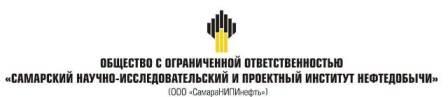 ДОКУМЕНТАЦИЯ ПО ПЛАНИРОВКЕ ТЕРРИТОРИИдля строительства объекта8112П "Сбор нефти и газа со скважин №№ 157,158,169,170,253 Южно-Орловского месторождения"расположенного на территории муниципального района Сергиевский, в границах сельского поселения Черновка.Книга 1. Основная часть проекта планировки территории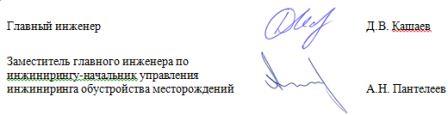 Самара 2022г.Основная часть проекта планировки территорииРАЗДЕЛ 1 «ПРОЕКТ ПЛАНИРОВКИ ТЕРРИТОРИИ. ГРАФИЧЕСКАЯ ЧАСТЬ»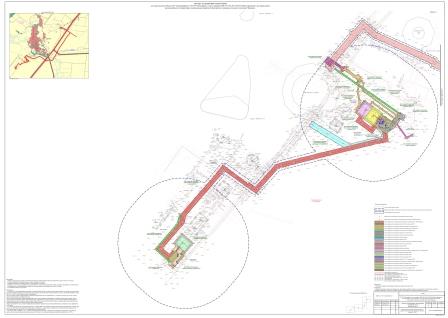 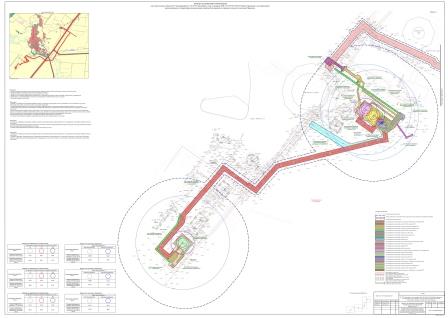 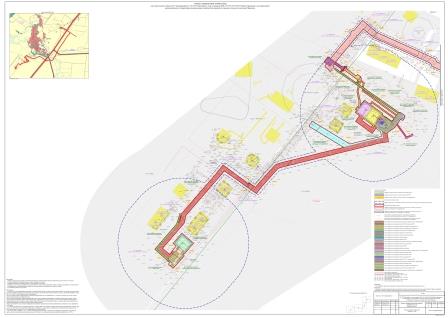 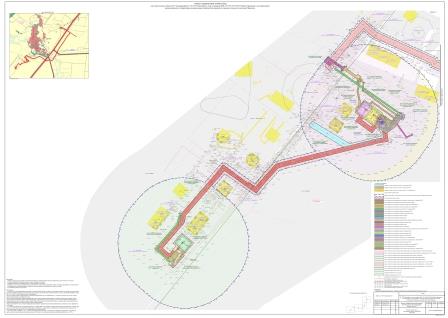 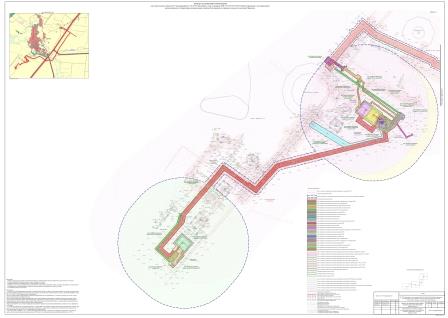 РАЗДЕЛ 2 «ПОЛОЖЕНИЕ О РАЗМЕЩЕНИИ ЛИНЕЙНЫХ ОБЪЕКТОВ»2.1 Наименование, основные характеристики и назначение планируемых для размещения линейных объектовНаименование объекта8112П "Сбор нефти и газа со скважин №№ 157,158,169,170,253 Южно-Орловского месторождения".Описание площадок и трасс линейных объектовПлощадка скв. №№157, 158 в т.ч. КТП скв. №158, отпайка проект. ВЛ-6кВ на КТП скв. №158 (подкл. к проект. ВЛ-6кВ на КТП скв. №157), подкл. выкидных трубопроводов со скв. №№157, 158 к ИУ (8113П), ТКРС, расположена на пастбищных землях, ближайший населенный пункт – с. Потаповка. На площадке имеется древесная растительность (кустарник высотой 4 м). На площадке подземные и наземные инженерные коммуникации отсутвуют. Рельеф равнинный с перепадом высот от 41,48 м до 42,77 м.Площадка скв. №170 в т.ч. КТП скв. №170, МКПУ, ТКРС, разворотные площадки, расположена на пастбищных и пахотных землях, ближайший населенный пункт – с. Черновка. На площадке древесная растительность отсутсвует. Уклон земной поверхности в западном направлении. На площадка подземные и наземные инженерные коммуникации отсутвуют. Рельеф равнинный с перепадом высот от 83,59 м до 88,60 м.Площадка скв. №№ 169, 253 в т.ч. ИУ, СКЗ, МКПР, ТКРС, разворотные площадки, расположена на пахотных землях, ближайший населенный пункт – с. Черновка. На площадке древесная растительность отсутсвует. Уклон земной поверхности в северном направлении. На площадка подземные и наземные инженерные коммуникации отсутвуют. Рельеф равнинный с перепадом высот от 86,99 м до 94,30 м.Площадка КТП скв. № 169, ИУ, включая площадку камеры пуска и точки врезки нефтегазосборного трубопровода расположена на пастбищных землях, ближайший населенный пункт – с. Черновка. На площадке древесная растительность отсутсвует. Уклон земной поверхности в северном направлении. На площадка подземные и наземные инженерные коммуникации присутствуют. Рельеф равнинный с перепадом высот от 85,63 м до 88,93 м.Площадка ГАЗ, расположена на пахотных землях, ближайший населенный пункт – с. Черновка. На площадке древесная растительность отсутсвует. Уклон земной поверхности в северном направлении. На площадка подземные и наземные инженерные коммуникации отсутвуют. Рельеф равнинный с перепадом высот от 89,80 м до 92,27 м.Трасса подъездной автодороги к КТП скв. 253 протяженностью 51,1 м следует в общем юго-восточном направлении по пахотным землям. По трассе пересечения с существующими инженерными коммуникациями отсутсвуют. Ближайший населенный пункт – с. Черновка. Рельеф равнинный с перепадом высот от 83,69 м до 84,72 м.Трасса подъездной автодороги к скв. 170 протяженностью 79,8 м следует в общем северо-восточном направлении по пахотным землям. По трассе пересечения с существующими инженерными коммуникациями отсутсвуют. Ближайший населенный пункт – с. Черновка. Рельеф равнинный с перепадом высот от 86,06 м до 87,12 м.Трасса подъездной автодороги к КТП скв. 170 протяженностью 38,1 м следует в общем юго-западном направлении по пахотным землям. По трассе пересечения с существующими инженерными коммуникациями отсутсвуют. Ближайший населенный пункт – с. Черновка. Рельеф равнинный с перепадом высот от 85,95 м до 86,24 м.Трасса подъездной автодороги к скв. 157 протяженностью 22,8 м следует в общем северо-западном направлении по спланорованным землям. По трассе пересечения с существующими инженерными коммуникациями отсутсвуют. Ближайший населенный пункт – с. Лебяжинка. Рельеф равнинный с перепадом высот от 41,88 м до 43,91 м.Трасса подъездной автодороги к скв. 158 и КТП протяженностью 176,9 м следует в общем северо-восточном направлении по пастбищным и спланорованным землям. По трассе пересечения с существующими инженерными коммуникациями отсутсвуют. Ближайший населенный пункт – с. Лебяжинка. Рельеф равнинный с перепадом высот от 41,99 м до 44,42 м.Трасса подъездной автодороги к скв. 169 КТП и к ИУ протяженностью 339,6 м следует в общем юго-восточном и северо-восточном направлении по пахотным землям. По трассе пересечения с существующими инженерными коммуникациями отсутсвуют. Ближайший населенный пункт – с. Черновка. Рельеф равнинный с перепадом высот от 87,70 м до 92,05 м.Трасса подъездной автодороги к скв. 253 протяженностью 16,1 м следует в общем юго-восточном направлении по пахотным землям. По трассе пересечения с существующими инженерными коммуникациями отсутсвуют. Ближайший населенный пункт – с. Черновка. Рельеф равнинный с перепадом высот от 88,70 м до 89,13 м.Трасса подъездной дороги к КПУ протяженностью 91,4 м следует в общем северо-западном направлении по пастбищным землям. По трассе пересечения с существующими инженерными коммуникациями присутствуют. Ближайший населенный пункт – с. Черновка. Рельеф равнинный с перепадом высот от 80,90 м до 82,53 м.Трасса подъездной дороги к КПР протяженностью 31,0 м следует в общем юго-западном направлении по пастбищным землям. По трассе пересечения с существующими инженерными коммуникациями отсутствуют. Ближайший населенный пункт – с. Черновка. Рельеф равнинный с перепадом высот от 155,85 м до 156,23 м.На основании Федерального закона от 22 июля 2008 г. № 123-ФЗ "Технический регламент о требованиях пожарной безопасности" к зданиям и сооружениям предусмотрен подъезд для пожарной техники. Геометрические параметры подъездов в плане запроектированы по нормативам для межплощадочных автодорог IV-в категории в соответствии с требованиями СП 37.13330.2012 Промышленный транспорт.Проектные отметки покрытия проезда приняты в увязке существующей отметкой рельефа на высоту рабочей отметки в соответствии с конструкцией дорожной одежды без вертикальных кривых в местах перелома продольного профиля, что допускает п.7.4.6 СП37.13330 для вспомогательных дорог и дорог с невыраженным грузооборотом при разнице уклонов менее 30 ‰. Снегонезаносимость обеспечивается временными снегозащитными устройствами – снежными валами, в соответствии с примечанием п.10.27 СП34.13330 для дорог низших категорий.Дорожная одежда устраивается из грунта, пригодного для устройства земполотна после снятия растительного слоя. Степень уплотнения грунта рабочего слоя, определяемая величиной коэффициента уплотнения согласно табл.7.3. СП 34.13330.2012, должна составлять не менее 0,95. Рабочий слой грунта состоит из ненабухающих и непросадочных грунтов. Коэфициент заложения откоса принят 1 : 1,5.Ширина проезжей части подъездов к скважинам 4,5м, ширина обочин 1.5м.  Поперечный уклон проезжей части 50‰ обочин 50‰ принят в соответствии с п. 7.5.9 СП 37.13330.2012. Переход от двускатного поперечного профиля к односкатному осуществляется на протяжении переходной кривой. Длины переходных кривых приняты в соответствии с п.7.4.8 СП 37.13330.2012. Дорожная одежда из песчано-гравийной смеси С1 (ГОСТ 25607-2009 «Смеси щебеночно-гравийно-песчаные для покрытий и оснований автомобильных дорог и аэродромов») толщиной 32см. Минимальный радиус кривых в плане 40м по оси. Радиус на примыкании 15м по кромке проезжей части. Принятая расчетная скорость движения транспорта 30 км/ч.  Для разворота транспортных средств предусмотрены разворотные площадки размером 15Х15м. Интенсивность движения – менее 100авт/сут.Водоотвод с проезда обеспечен поперечным профилем покрытия. Отсутствие водопропускных сооружений обосновано характером рельефа местности, а так же конструкцией противопожарного проезда с малой высотой возвышения над поверхностью и применением водопроницаемых материалов в конструкции покрытия, что обеспечивает беспрепятственное прохождение паводковых вод через тело проезда.Проезды внутри обвалования организованы с круговым движением. К площадкам предусмотрены уширения для обслуживания. Для разворота транспортных средств предусмотрены разворотные площадки размером 15Х15м СП 4.13130.2013 п 8.13.2.2. Перечень субъектов Российской Федерации, перечень муниципальных районов, городских округов в составе субъектов Росссийской Федерации, перечень поселений, населенных пунктов, внутригородских территорий городов федерального значения, на территориях которых устанавливаются зоны планируемого размещения линейных объектовВ административном отношении изысканный объект расположен в Сергиевском районе Самарской области.Ближайшие населенные пункты от проектируемого объекта: п. Лебяженка расположено к западу от скв.156 в 2,1 км, от скв.255 в 4,6 км, к юго-западу от скв.252 в 6,0 км, от скв.251 в 8,6 км;с. Черновка расположено к северо-востоку от скв.156 в 4,0 км, от скв.255 в 1,8 км; к востоку от скв.252 в 0,2 км, к юго-западу от скв.251 в 2,3 км;с. Орловка расположено к востоку от скв.156 в 10,5 км, от скв.255 в 8,0 км, от скв.252 в 6.8 км, к юго-западу от скв.251 в 5,0 км.Дорожная сеть представлена автодорогами М5 «Урал» и «Урал» - Черновка, подъездными дорогами к указанным выше населенным пунктам, а также сетью полевых дорог.Гидрография представлена р.Черновка, расположенной юго-западнее, р.Вязовка, расположенной восточнее района работ.В районе проектируемых объектов охраняемых природных территорий (заповедников, заказников, памятников природы) нет. Местность района работ открытая, равнинная.Территория района сейсмически спокойная. В почвенном отношении, район плодороден и благоприятен для ведения сельскохозяйственного производства. Опасных природных и техноприродных процессов в районе работ не обнаружено.Комиссия произвела выбор земельного участка для строительства объекта АО «Самаранефтегаз»: 8112П "Сбор нефти и газа со скважин №157,158,169,170,253 Южно-Орловского месторождения".Земельный участок для строительства объекта АО «Самаранефтегаз» 8112П "Сбор нефти и газа со скважин №№ 157,158,169,170,253                            Южно-Орловского месторождения" расположен на территории муниципального района Сергиевский Самарской области в границах сельского поселения Черновка.Комиссия считает земельный участок, расположенный в муниципальном районе Сергиевский Самарской области признать пригодным для строительства объекта АО «Самаранефтегаз» 8112П "Сбор нефти и газа со скважин №157,158,169,170,253 Южно-Орловского месторождения".Ограничений в использовании земельного участка нет.Необходимости использования для строительства земельных участков вне земельного участка, предоставляемого для строительства объекта капитального строительства нет.Обзорная схема района работ приведена на рисунке.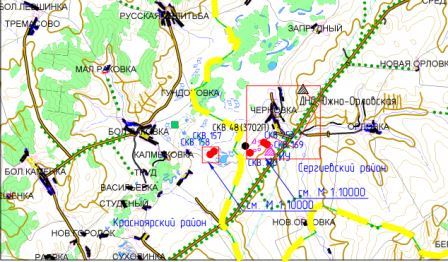 Обзорная схема района работ2.3. Перечень координат характерных точек границ зон планируемого размещения линейных объектовВ виду того, что линейный объект располагается в зонах СХ, предельные параметры  разрешенного строительства, максимальный процент застройки, минимальные отступы от границ земельных участков в целях определения мест допустимого размещения объектов на такие объекты отсутствуют.Информация  о необходимости осуществления мероприятий по защите сохраняемых объектов  капитального строительства, объектов культурного наследия от возможного негативного воздействия в связи с размещением линейных объектов отсутствует в связи с отсутствием таких объектов.2.4. Перечень координат характерных точек границ зон планируемого размещения линейных объектов, подлежащих переносу (переустройству) из зон планируемого размещения линейных объектовЦелью работы является расчет площадей земельных участков, отводимых под строительство объекта АО «Самаранефтегаз»: 8112П "Сбор нефти и газа со скважин №№ 157,158,169,170,253  Южно-Орловского месторождения", расположенного в границах сельского поселения Черновка Сергиевского района Самарской области.Объекты, подлежащие переносу (переустройству) отсутствуют.2.5 Предельные параметры разрешенного строительства, реконструкции объектов капитального строительства, входящих в состав линейных объектов в границах зон их планируемого размещенияПланировочные решения генерального плана проектируемых площадок разработаны с учетом технологической схемы, подхода трасс инженерных коммуникаций, рельефа местности, существующих зданий, сооружений и коммуникаций, наиболее рационального использования земельного участка, а также санитарно-гигиенических и противопожарных норм.Расстояния между зданиями и сооружениями приняты в соответствии с требованиями противопожарных и санитарных норм:Федеральные нормы и правила в области промышленной безопасности «Правила безопасности в нефтяной и газовой промышленности»;ППБО-85 «Правила пожарной безопасности в нефтяной и газовой промышленности»;ПУЭ «Правила устройства электроустановок»;СП 18.13330.2011 «Генеральные планы промышленных предприятий»;СП 231.1311500.2015 «Обустройство нефтяных и газовых месторождений. Требования пожарной безопасности»;СП 4.13130-2013 «Системы противопожарной защиты. Ограничения распространения пожара на объектах защиты. Требования к объемно-планировочным и конструктивным решениям».При подготовке территории производится срезка плодородного грунта слоем 0,30м – 0,60 м согласно ГОСТ 17.5.3.06-85 «Охрана природы. Земли. Требования к определению норм снятия плодородного слоя почвы при производстве земляных работ» и замена его на участках насыпи. Вертикальная планировка под площадку скважины внутри обвалования принята сплошного типа с уклоном для отвода поверхностных вод по спланированному рельефу, в сторону естественного понижения за пределы площадки. Площадка под ремонтный агрегат запроектированы на одной абсолютной отметке по условиям технологии производства. За пределами обвалования скважины под сооружения технологические, электротехнические, в целях уменьшения объемов земляных масс и минимального перемещения грунта, вертикальная планировка выполнена выборочного типа.Отвод поверхностных вод с площадок - открытый по естественному и спланированному рельефу в сторону естественного понижения за пределы площадок.С целью защиты прилегающей территории от аварийного разлива вокруг нефтяных скважин устраивается оградительный вал высотой 1,00 м. Откосы обвалования укрепляются посевом многолетних трав по плодородному слою h=0,15 м. Съезд через обвалование проектируемых скважин устраиваются со щебёночным покрытием слоем 0,20 м. Инженерные коммуникации по проектируемым площадкам предусматривается прокладывать подземным и надземным способами. Технологические трубопроводы прокладываются надземным и подземным способом, трубопроводы канализации - подземно. Подземным способом прокладываются электрические кабели и кабели КИПиА. ВЛ прокладываются на опорах. Расстояния между инженерными коммуникациями принимаются минимально допустимые в соответствии с СП 18.13330.2011 и ПУЭ.2.6. Информация о необходимости осуществления мероприятий по защите сохраняемых объектов капитального строительства (здание, строение, сооружение, объекты, строительство которых не завершено), существующих и строящихся на момент подготовки проекта планировки территории, а также объектов капитального строительства, планируемых к строительству в соответствии с ранее утвержденной документацией по планировке территории, от возможного негативного воздействия в связи с размещением линейных объектовОбъекты производственного назначения, линейные объекты, аварии на которых могут привести к возникновению чрезвычайной ситуации на проектируемых сооружениях, не выявлено.Кроме того, на объекте при его эксплуатации в целях предупреждения развития аварии и локализации выбросов (сбросов) опасных веществ предусматриваются такие мероприятия, как разработка плана ликвидации (локализации) аварий, прохождение персоналом учебно-тренировочных занятий по освоению навыков и отработке действий и операций при различных аварийных ситуациях. Устройства по ограничению, локализации и дальнейшей ликвидации аварийных ситуаций предусматриваются в плане ликвидации (локализации) аварий.Мероприятия по инженерной защите зданий и сооружений от опасных природных процессов и явленийМероприятия по инженерной защите территории объекта, зданий, сооружений и оборудования от опасных геологических процессов и природных явлений приведены в таблице.2.7.Информация о необходимости осуществления мероприятий по сохранению объектов культурного наследия от возможного негативного воздействия в связи с размещением линейных объектовОбъекты историко-культурного наследияОбъекты культурного наследия – объекты, возникшие в результате исторических событий, представляющие собой ценность с точки зрения истории, археологии, архитектуры, градостроительства, искусства, науки и техники, эстетики, этнологии или антропологии, социальной культуры и являющиеся свидетельством эпох и цивилизаций, подлинными источниками информации о зарождении и развитии культуры.Отношения в области организации, охраны и использования, объектов историко-культурного наследия регулируются федеральным законом №73-ФЗ от 25.06.2002 г. «Об объектах культурного наследия (памятниках истории и культуры) народов Российской Федерации».Производство земляных работ возможно только при отсутствии на земельном участке следующих видов объектов культурного наследия (ОКН):1. Объектов культурного наследия, включенных в Единый государственный реестр объектов культурного наследия (памятников истории и культуры) народов Российской Федерации.2. Выявленных объектов культурного наследия. 3. Объектов, обладающих признаками объекта культурного наследия.4. Зон охраны и защитных зон объектов культурного наследия.Согласно заключению Управления государственной охраны объектов культурного наследия Самарской области на участке работ включенные в реестр, выявленные объекты культурного наследия, либо объекты, обладающие признаками объекта культурного наследия, отсутствуют, и возможно проведение землеустроительных, земляных, строительных, мелиоративных, хозяйственных и иных работ. Земельный участок расположен вне зон охраны и защитных зон объектов культурного наследия.Особо охраняемые природные территорииОсобо охраняемые природные территории (ООПТ) – участки земли, водной поверхности и воздушного пространства над ними, где располагаются природные комплексы и объекты, которые имеют особое природоохранное значение, которые изъяты решениями органов государственной власти из хозяйственного использования и для которых установлен особый режим охраны. В соответствие со ст. 1 Федерального закона от 14.03.1995 г. №33-ФЗ Федеральный закон от 14.03.1995 N 33-ФЗ (ред. от 01.05.2022) «Об особо охраняемых природных территориях» ООПТ принадлежат объектам общенационального достояния.Департамент государственной политики и регулирования в сфере охраны окружающей среды Минприроды России рассмотрел письмо о возможности использования информации для составления отчетов по инженерно-экологическим изысканиям, размещенной на официальном сайте Минприроды РФ в сети Интернет: http://www.oopt.aari.ru и сообщает, что считает возможным использование указанной информации для составления отчетов по инженерно-экологическим изысканиям. Согласно информации сайта http://www.oopt.aari.ru на участке проектирования и в 3-х километровой зоне возможного влияния от него, ООПТ федерального значения отсутствуют.Согласно письму Министерства природных ресурсов и экологии Российской Федерации в границах участка работ особо охраняемые природные территории федерального значения отсутствуют.Согласно письму Министерства лесного хозяйства, охраны окружающей среды и природопользования Самарской в границах участка работ особо охраняемые территории регионального значения отсутствуют.Согласно письму Администрации муниципального района Сергиевский Самарской области на участке проектируемого строительства ООПТ местного значения отсутствуют.Скотомогильники и другие захоронения, неблагополучные по особо опасным инфекционным и инвазионным заболеваниямСкотомогильники – это места для захоронения трупов животных, конфискатов мясокомбинатов и боен (забракованные туши и их части), отходов и отбросов, получаемых при переработке сырых животных продуктов. Участок под скотомогильник должен иметь низкий уровень грунтовых вод (не менее 2,5 м от поверхности почвы), располагаться не ближе 0,5 км от населенного пункта, вдали от пастбищ, водоемов, колодцев, проезжих дорог и скотопрогонов. Скотомогильники должны иметь ограждение и быть обнесенными валом со рвом глубиной 1,4 м и шириной 1 м. Въезд оборудуется воротами. За скотомогильниками осуществляется систематический санитарный и ветеринарно-санитарный надзор.Согласно СанПиН 2.2.1/2.1.1200-03 «Санитарно-защитные зоны и санитарная классификация предприятий, сооружений и иных объектов» радиус санитарно-защитных зон скотомогильников (биотермических ям) составляет 1000 м.Месторождения полезных ископаемыхПравовая охрана недр представляет собой урегулированную правом систему мер, направленную на обеспечение рационального использования недр, предупреждение их истощения и загрязнения в интересах удовлетворения потребностей экономики и населения, охраны окружающей природной среды. Основными требованиями по охране недр являются (ст. 23 Закона РФ «О недрах» [2]):соблюдение установленного законодательством порядка предоставления недр и недопущение самовольного пользования;обеспечение полноты геологического изучения, рационального, комплексного использования и охраны недр;проведение опережающего геологического изучения недр, обеспечивающего достоверную оценку запасов полезных ископаемых или свойств участка недр, предоставляемого в целях, не связанных с добычей полезных ископаемых;обеспечение наиболее полного извлечения запасов основных и совместно с ними залегающих полезных ископаемых и попутных компонентов, а также достоверный учет извлекаемых и оставляемых в недрах их запасов;охрана месторождений полезных ископаемых от затопления, обводнения, пожаров и других факторов, снижающих качество полезных ископаемых и промышленную ценность месторождений;предотвращение загрязнения недр при проведении работ, связанных с недропользованием (подземное хранение нефти, газа, захоронение вредных веществ и отходов, сброс сточных вод);предотвращение накопления промышленных и бытовых отходов на площадях водосбора и в местах залегания подземных вод.Учитывая невоспроизводимый характер и экономическое значение минеральных богатств, заключенных в недрах, закон устанавливает приоритет использования и охраны полезных ископаемых. Участок недр, располагающий запасами месторождений полезных ископаемых, предоставляется в первую очередь для их разработки. Проектирование и строительство населенных пунктов, промышленных комплексов и других хозяйственных объектов разрешается только после получения заключения органов управления государственным фондом недр об отсутствии полезных ископаемых в недрах под участком предстоящей застройки.Защитные леса и особо защитные участки лесаСогласно Лесному Кодексу РФ (№ 200-ФЗ от 04.01.2006) [4] защитные леса подлежат освоению в целях сохранения средообразующих, водоохранных, защитных, санитарно-гигиенических, оздоровительных и иных полезных функций лесов с одновременным использованием лесов при условии, если это использование совместимо с целевым назначением защитных лесов и выполняемыми ими полезными функциями.С учетом особенностей правового режима защитных лесов определяются следующие категории указанных лесов:леса, расположенные на особо охраняемых природных территориях;леса, расположенные в водоохранных зонах;леса, выполняющие функции защиты природных и иных объектов;ценные леса.К ценным лесам относятся: государственные защитные лесные полосы;противоэрозионные леса; леса, расположенные в пустынных, полупустынных, лесостепных, лесотундровых зонах, степях, горах;леса, имеющие научное или историческое значение;орехово-промысловые зоны;лесные плодовые насаждения;ленточные боры;запретные полосы лесов, расположенные вдоль водных объектов;нерестоохранные полосы лесов.К особо защитным участкам лесов относятся:берегозащитные, почвозащитные участки лесов, расположенных вдоль водных объектов, склонов оврагов;опушки лесов, граничащие с безлесными пространствами;лесосеменные плантации, постоянные лесосеменные участки и другие объекты лесного семеноводства;заповедные лесные участки;участки лесов с наличием реликтовых и эндемичных растений;места обитания редких и находящихся под угрозой исчезновения диких животных; другие особо защитные участки лесов.Зоны санитарной охраны и источники питьевого водоснабженияЗона санитарной охраны (ЗСО) источников водоснабжения регламентируется СанПиН 2.1.4.1110-02 «Питьевая вода и водоснабжение населенных мест. Зоны санитарной охраны источников водоснабжения и водопроводов питьевого назначения».Подземные и поверхностные источники питьевого водоснабжения, также зоны санитарной охраны на участке изысканий отсутствуют.Испрашиваемый участок не находится в зонах санитарной охраны источников питьевого водоснабжения.  2.8. Информация о необходимости осуществления мероприятий по охране окружающей средыПри производстве строительно-монтажных работ необходимо выполнять все требования Федерального закона от 10.01.2002 ФЗ № 7-ФЗ (ред. от 29.07.2017) «Об охране окружающей среды». Для уменьшения воздействия на окружающую природную среду все строительно-монтажные работы производить только в пределах полосы отвода земли.Отвод земли оформить с землепользователем и землевладельцем в соответствии с требованиями Законодательства.Назначить приказом ответственного за соблюдением требований природоохранного законодательства.Оборудовать места производства работ табличкой с указанием ответственного лица за экологическую безопасность.В период строительства в проекте предусмотрен ряд организационно-технических мероприятий, включающих три основных раздела:охрана почвенно-растительного слоя и животного мира;охрана водоемов от загрязнения сточными водами и мусором;охрана атмосферного воздуха от загрязнения.Мероприятия по охране атмосферного воздухаПринятые в проектной документации технические решения направлены на максимальное использование поступающего сырья, снижение технологических потерь, экономию топливно-энергетических ресурсов. Мероприятия по охране атмосферного воздуха в период строительства направлены на предупреждение загрязнения воздушного бассейна выбросами работающих машин и механизмов над территорией проведения строительных работ и прилегающей селитебной зоны.Для сохранения состояния приземного слоя воздуха в период строительства рекомендуется:осуществление контроля соблюдения технологических процессов в период строительно-монтажных работ с целью обеспечения минимальных выбросов загрязняющих веществ;осуществлять контроль соответствия технических характеристик и параметров применяемой в строительстве техники, оборудования, транспортных средств, в части состава отработавших газов, соответствующим стандартам;проведение своевременного ремонта и технического обслуживания машин (особенно система питания, зажигания и газораспределительный механизм двигателя), обеспечивающего полное сгорание топлива, снижающего его расход;соблюдение правил рационального использования работы двигателя, запрет на работы машин на холостом ходу.Поскольку на этапе эксплуатации проектируемый объект не является источником выбросов загрязняющих веществ, разработка мероприятий по охране атмосферного воздуха не требуется.Согласно результатам расчета, уровни акустического воздействия на границе жилой зоны не превышают установленных санитарно-гигиенических нормативов (1,0 ПДУ), поэтому разработка мероприятий по уменьшению уровня шума не требуется.Мероприятия по охране и рациональному использованию земельных ресурсов и почвенного покроваС целью защиты почв от загрязнения при проведении строительно-монтажных работ проектной документацией предусмотрены следующие мероприятия:перед началом строительно-монтажных работ после оформления отвода земельных участков выполняются работы по подготовке территории. Инженерная подготовка земельного участка заключается в снятии и хранение во временных отвалах плодородного слоя почвы, отводе дождевых вод по спланированной территории за пределы площадки;для минимизации воздействия выполнение строительных работ, передвижение транспортной и строительной техники, складирование материалов и отходов осуществляется на специально организуемых площадках в пределах полосы отвода земель; соблюдение чистоты на стройплощадке,  разделение отходов производства и потребления; вывоз отходов по мере  заполнения контейнеров; в целях сохранения плодородного слоя почвы на площадях временного отвода предусматривается комплекс мероприятий технического и биологического этапов рекультивации.Мероприятия по рациональному использованию и охране вод и водных биоресурсов на пересекаемых линейным объектом реках и иных водных объектахМероприятия по охране и рациональному использованию водных ресурсов включают в себя комплекс мероприятий, направленных на сохранение качественного состояния подземных и поверхностных вод для использования в народном хозяйстве.Согласно Водному кодексу, в границах водоохранных зон допускается проектирование, размещение, строительство, реконструкция, ввод в эксплуатацию, эксплуатация хозяйственных и иных объектов при условии оборудования таких объектов сооружениями, обеспечивающими охрану объектов от загрязнения, засорения и истощения вод.В границах водоохранных зон запрещается:использование сточных вод для удобрения почв;размещение кладбищ, скотомогильников, мест захоронения отходов производства и потребления, радиоактивных, химических, взрывчатых, токсичных, отравляющих и ядовитых веществ;осуществление авиационных мер по борьбе с вредителями и болезнями растений;движение и стоянка транспортных средств (кроме специальных транспортных средств), за исключением их движения по дорогам и стоянки на дорогах и в специально оборудованных местах, имеющих твердое покрытие.В прибрежных защитных полосах, наряду с установленными выше ограничениями, запрещается:распашка земель;размещение отвалов размываемых грунтов;выпас сельскохозяйственных животных и организация для них летних лагерей, ванн.С целью охраны вод и водных ресурсов в период строительства проектом предусмотрены следующие мероприятия:- площадки стоянки, заправки спецтехники и автотранспорта, площадки складирования мусора и отходов, площадка бытовых помещений расположены вне водоохранных зон водных объектов; - в пределах прибрежных защитных зон рек и водоемов запрещается устраивать отвалы грунта; - хозяйственно бытовые сточные воды собираются в накопительные емкости и вывозятся по договору, заключенному подрядной организацией на очистные сооружения;- после окончания строительства предусмотрена разборка всех временных сооружений, очистка стройплощадки,  рекультивация  нарушенных земель.Мероприятия по рациональному использованию общераспространенных полезных ископаемых, используемых в строительствеВ процессе строительства проектируемых сооружений для устройства подстилающих оснований используется песок. Проектной документацией определены оптимально минимальные объемы песка. Разработка новых карьеров песка проектной документацией не предусматривается.Мероприятия по сбору, использованию, обезвреживанию, транспортировке и размещению опасных отходовВременное накопление отходов проводится в соответствии с требованиями Федерального Закона РФ от 24 июня 1998 года № 89-ФЗ «Об отходах производства и потребления», действующих экологических, санитарных правил и норм по обращению с отходами.На предприятии назначаются лица, ответственные за производственный контроль в области обращения с отходами, разрабатываются соответствующие должностные инструкции.Регулярно проводится инструктаж с лицами, ответственными за производственный контроль в области обращения с отходами, по соблюдению требований законодательства Российской Федерации в области обращения с отходами производства и потребления, технике безопасности при обращении с опасными отходами.Осуществляется систематический контроль за процессом обращения с отходами.К основным мероприятиям относятся:все образовавшиеся отходы производства при выполнении работ (огарки электродов, обрезки труб, загрязненную ветошь и т.д.) собираются и размещаются в специальных контейнерах для временного накопления с последующим вывозом специализированным предприятием согласно договору и имеющим лицензию на деятельность по сбору, использованию, обезвреживанию, транспортировке, размещению опасных отходов, в установленные места;на предприятии приказом назначается ответственный за соблюдение требований природоохранного законодательства;места производства работ оборудуются табличкой с указанием ответственного лица за экологическую безопасность.Загрязнение почвенно-растительного покрова отходами строительства и производства при соблюдении рекомендаций проектной документации полностью исключено, так как предусмотрена утилизация и захоронение всех видов промышленных отходов непосредственно в производственных процессах или на санкционированном полигоне в соответствии с заключенными договорами с предприятиями, имеющими лицензию на деятельность по сбору, использованию, обезвреживанию, транспортировке, размещению опасных отходов.Мероприятия по охране недр и континентального шельфа Российской ФедерацииВоздействие на геологическую среду при строительстве и эксплуатации проектируемого объекта обусловлено следующими факторами:фильтрацией загрязняющих веществ с поверхности при загрязнении грунтов почвенного покрова;интенсификацией экзогенных процессов при строительстве проектируемых сооружений.Важнейшими задачами охраны геологической среды являются своевременное обнаружение и ликвидация утечек нефтепродуктов из трубопроводов, обнаружение загрязнений в поверхностных и подземных водах.Индикаторами загрязнения служат антропогенные органические и неорганические соединения, повышенное содержание хлоридов, сульфатов, изменение окисляемости, наличие нефтепродуктов.Воздействие процессов строительства и эксплуатации проектируемого объекта на геологическую среду связано с воздействием поверхностных загрязняющих веществ на различные гидрогеологические горизонты.С целью своевременного обнаружения и принятия мер по локализации очагов загрязнения рекомендуется вести мониторинг подземных и поверхностных вод.Эксплуатация проектируемых сооружений не оказывает негативного влияния на качество подземных вод. Учитывая интенсивную антропогенную нагрузку на территорию, рекомендуется использовать существующую наблюдательную сеть для экологического контроля за состоянием подземных вод с учетом всех источников возможного загрязнения объектов нефтяной структуры.Мероприятия по охране объектов растительного и животного мира и среды их обитанияДля обеспечения рационального использования и охраны почвенно-растительного слоя проектной документацией предусмотрено:организацию работ и передвижение машин и механизмов исключительно в пределах отведенных для строительства земель, с максимальным использованием для технологических проездов существующих дорог;запрет на складирование и хранение строительных материалов в непредусмотренных проектной документацией местах;сбор отходов производства и потребления в специальные контейнеры с дальнейшим вывозом в места хранения и утилизации;заправку автотранспорта в специально отведенных для этого местах с целью предотвращения загрязнения почвенного покрова ГСМ;техническое обслуживание машин и механизмов на специально отведенных площадках.С целью максимального сокращения воздействия на почвенный покров и растительность должны быть предусмотрена: последовательная рекультивация нарушаемых земель по мере выполнения работ.Мероприятия по предотвращению гибели птиц на проектируемой ВЛ-6 кВПри проектировании, строительстве новых и эксплуатации (в т. ч. ремонте, техническом перевооружении и реконструкции) воздушных линий электропередачи должны предусматриваться меры по исключению гибели птиц от электрического тока при их соприкосновении с проводами, элементами траверс и опор, трансформаторных подстанций, оборудования антикоррозионной электрохимической защиты трубопроводов и др.В соответствии с принятыми технологическими решениями для предотвращения риска гибели птиц от поражения электрическим током проектируемая ВЛ оборудуется птицезащитными устройствами ПЗУ ВЛ-6 (10) кВ в виде защитных кожухов из полимерных материалов.2.9. Информация о необходимости осуществления мероприятий по защите территории от чрезвычайных ситуаций природного и техногенного характера, в том числе по обеспечению пожарной безопасности и гражданской оборонеРешения по исключению разгерметизации оборудования и предупреждению аварийных выбросов опасных веществВ целях исключения разгерметизации оборудования проектной документацией предусматривается:конструктивные решения, используемые при изготовлении КТП, и устанавливаемая в КТП аппаратура соответствуют действующим нормативным документам РФ (Правилам устройства электроустановок, Правилам технической эксплуатации электроустановок и другим обязательным документам);силовой трансформатор изготавливается согласно требованиям ГОСТ 11677-85 (для указанной номинальной мощности и типа трансформатора);основание КТП представляет собой цельносварную конструкцию с отверстиями для ввода кабелей высокого напряжения и низкого напряжения;все металлические конструкции, изделия закладные и сварные швы имеют антикоррозийное покрытие. Гарантия на качество антикоррозионного покрытия составляет не менее 15 лет;регулярное опробование работы всех масляных выключателей в межремонтный период путем их однократного дистанционного отключения и включения, а выключателей, находящихся в резерве – путем дистанционного включения и отключения;технологические системы, их отдельные элементы, оборудование оснащены необходимыми запорными устройствами, средствами регулирования и блокировками, обеспечивающими безопасную эксплуатацию, возможность проведения ремонтных работ и принятия, оперативных мер по предотвращению аварийных ситуаций или локализации аварий;превентивные мероприятия: периодический осмотр оборудования, выполнение требований инструкций, проверка заземления, плановые ремонты.В обычном состоянии утечки масла отсутствуют. Загрязняющих веществ в воздухе на площадке ПС от масляных трансформаторов в период эксплуатации не имеется.Перечень мероприятий по гражданской оборонеСведения об отнесении проектируемого объекта к категории по гражданской оборонеОтнесение организаций к категориям по ГО осуществляется в соответствии с правилами отнесения  организаций к категориям по гражданской обороне в зависимости от роли в экономике государства или влияния на безопасность населения утвержденными Постановлением Правительства от 16 августа 2016 года № 804 и показателями для отнесения  организаций к категориям по ГО, утвержденным приказом МЧС России от 28.11.2016 №ДСП.Проектируемые сооружения будут входить в состав предприятия имеющего 1 категорию по  ГО. В соответствии с п. 2 исходных данных и требований  ГУ МЧС России по Самарской  области (Приложение Б) проектируемому объекту  категория по ГО в соответствии с критериями не присваивается. Территории Сергиевского района Самарской области, на территории которых располагаются проектируемые сооружения, не отнесены к категориям по ГО.Решения по управлению гражданской обороной проектируемого объекта, системам оповещения персонала об опасностях, возникающих при ведении военных действий или вследствие этих действийОбщее руководство гражданской обороной в АО «Самаранефтегаз» осуществляет генеральный директор. Управление гражданской обороной на территории проектируемых сооружений осуществляют начальники ЦДНГ-7, ЦЭРТ-1. Для обеспечения управления гражданской обороной и производством будет использоваться:ведомственная сеть связи;производственно-технологическая связь;телефонная и сотовая связь;радиорелейная связь;базовые и носимые радиостанции;посыльные пешим порядком и на автомобилях.Для оповещения персонала проектируемых сооружений по сигналам гражданской обороны предусматривается использовать существующую систему оповещения АО «Самаранефтегаз», систему централизованного оповещения Самарской области и районную систему оповещения Сергиевского муниципального района.На территории Самарской области информирования населения по сигналам ГО возложено на Главное управление МЧС России по Самарской области и осуществляется через оперативные дежурные смены органов повседневного управления: ФКУ «Центр управления в кризисных ситуациях Главного управления МЧС России по Самарской области» и Единые дежурно-диспетчерские службы муниципальных образований Самарской области.ГУ МЧС России по Самарской области подается предупредительный сигнал «Внимание! Всем!» и производится трансляция сигналов оповещения гражданской обороны по средствам сетей телевизионного и радиовещания, электросирен, телефонной сети связи общего пользования, сотовой связи, смс-оповещения, информационно-телекоммуникационной сети «Интернет». При получении сигналов гражданской обороны администрация муниципального района Сергиевский, также начинает транслировать сигналы гражданской обороны.В ЦИТУ АО «Самаранефтегаз» сигналы ГО (распоряжения) и информация поступает от дежурного по администрации Октябрьского района г.о. Самара, оперативного дежурного ЦУКС (ГУ МЧС России по Самарской области), дежурного ЕДДС муниципального района Сергиевский по средствам телефонной связи, электронным сообщением по компьютерной сети. При получении сигнала ГО (распоряжения) и информации начальником смены ЦИТУ АО «Самаранефтегаз» по линии оперативных дежурных ЦУКС (по Самарской области), администрации Октябрьского р-на г.о. Самара, дежурного ЕДДС муниципального района Сергиевский через аппаратуру оповещения или по телефону:прослушивает сообщение и записывает его в журнал приема (передачи) сигналов ГО;убеждается в достоверности полученного сигнала от источника, сообщившего сигнал по телефону немедленно после получения сигнала. После подтверждения сигнала ГО (распоряжения) и информации начальник смены ЦИТУ информируем генерального директора АО «Самаранефтегаз» или должностное лицо его замещающего и по его указанию осуществляется полное или частичное оповещение персонала рабочей смены производственных объектов Общества.Оповещение персонала осуществляется оперативным дежурным дежурно-диспетчерской службы (ДДС) по средствам ведомственной сети связи, производственно-технологической связи, телефонной связи, сотовой связи, радиорелейной связи, рассылки электронных сообщений по компьютерной сети, по следующей схеме:доведение информации и сигналов ГО по спискам оповещения №№ 1, 2, 3, 4, 5, 6, 7, 8;дежурного диспетчера ЦЛАП-АСФ, дежурного диспетчера ООО «РН-Охрана-Самара», доведение информации и сигналов ГО до дежурного диспетчера ООО «РН-Пожарная безопасность»;доведение информации и сигналов ГО до директора СЦУКС ПАО «НК «Роснефть», оперативного дежурного СЦУКС ПАО «НК «Роснефть»;доведение информации и сигналов ГО диспетчером РИТС СГМ, до диспетчеров ЦДНГ-7, ЦЭРТ-1;доведение информации и сигналов ГО диспетчерами ЦДНГ-7, ЦЭРТ-1 до дежурного оператора УПСВ «Екатериновская».доведение информации и сигналов ГО дежурным оператором УПСВ до обслуживающего персонала находящегося на территории проектируемого объекта по средствам радиосвязи и сотовой связи.Доведение сигналов ГО (распоряжений) и информации в АО «Самаранефтегаз» осуществляется по линии дежурно-диспетчерских служб производственных объектов с использованием каналов телефонной, радиорелейной связи, корпоративной компьютерной сети. Персонал рабочей смены производственных объектов оповещается по объектовым средствам оповещения. Оповещение обслуживающего персонала находящегося на территории УПСВ «Екатериновская» (место постоянного присутствия персонала) будет осуществляться дежурным оператором УПСВ с использованием существующих средств связи. В АО «Самаранефтегаз» разработаны инструкции и схемы оповещения персонала по сигналам ГО. Обязанности по организации и доведению сигналов ГО до персонала проектируемых сооружений возлагаются на дежурных диспетчеров ЦИТУ, РИТС СГМ, ЦДНГ-7, ЦЭРТ-1, дежурного оператора УПСВ «Екатериновская».Схема оповещения по сигналам ГО выполнена в соответствии с инструкцией АО «Самаранефтегаз» «Порядок оповещения по сигналам гражданской обороны» № П3-11.04 И-001 ЮЛ-035 и ЛНД ПАО «НК «Роснефть» Инструкции Компании «Порядок оповещения по сигналам гражданской обороны» № П3-11.04 И-01111. Схема оповещения по сигналам ГО приведена на рисунке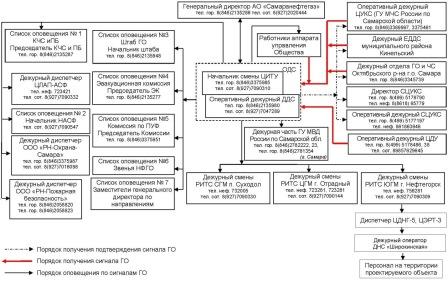 Мероприятия по световой и другим видам маскировки проектируемого объектаКомплекс мероприятий по световой и другим видам маскировки определяется в соответствии с СП 165.1325800.2014 «Инженерно-технические мероприятия по гражданской обороне». Подготовку к ведению маскировочных мероприятий на объектах и территориях осуществляют в мирное время заблаговременно, путем разработки планирующих документов, подготовки личного состава аварийно-спасательных формирований и спасательных служб, а также накоплением имущества и технических средств, необходимых для их проведения.Световая маскировка проектируемых сооружений в соответствии с СП 165.1325800.2014 «Инженерно-технические мероприятия по гражданской обороне» предусматривается в двух режимах: частичного затемнения и ложного освещения.Здания на территории ПС предусматриваются без оконных проемов. Управление внутренним освещением в помещениях осуществляется выключателями в соответствующем исполнении, устанавливаемыми по месту.Решения по обеспечению безаварийной остановки технологических процессовПроектируемый объект является источником электроснабжения объектов СГМ АО «Самаранефтегаз», продолжающих свою деятельность в военное время. Отключение объектов электропотребления от ПС 35/10 кВ и обесточивание проектируемого объекта по сигналам ГО не предусматривается. Мероприятия по повышению эффективности защиты производственных фондов проектируемого объекта при воздействии по ним современных средств пораженияПовышение эффективности защиты проектируемого объекта заключается в увеличении сопротивляемости зданий, сооружений и конструкций объекта к воздействию поражающих факторов современных средств поражения, а также в защите оборудования, в наличии средств связи и других средств, составляющих материальную основу производственного процесса.Повышение устойчивости объекта достигается путем заблаговременного проведения мероприятий, направленных на снижение возможных потерь и разрушений от поражающих факторов, создание условий для ликвидации последствий и осуществления в сжатые сроки работ по восстановлению объекта экономики. Мероприятия в этой области осуществляются заблаговременно в мирное время (период повседневной деятельности), в угрожаемый период, а также в условиях военного времени.Мероприятия по повышению эффективности защиты производственных фондов  проектируемого объекта при воздействии по ним современных средств поражения (в том числе от вторичных поражающих факторов) включают:принятие планировочных решений генерального плана с учетом санитарно-гигиенических и противопожарных требований, подхода и размещения инженерных сетей;размещение сооружений с учетом категории по взрывопожароопасности, с обеспечением необходимых по нормам разрывов;наличие двух независимых источников электроснабжения;раздельная работа трансформаторов, с автоматическим перераспределением нагрузки;бесперебойное питание оборудования связи и передачи данных в течении 4 часов.ДОКУМЕНТАЦИЯ ПО ПЛАНИРОВКЕ ТЕРРИТОРИИдля строительства объекта8112П "Сбор нефти и газа со скважин №№ 157,158,169,170,253 Южно-Орловского месторождения"расположенного на территории муниципального района Сергиевский, в границах сельского поселения Черновка.Книга 2. Проект планировки территории.  Материалы по обоснованиюСамара 2022 г.Книга 2. ПРОЕКТ ПЛАНИРОВКИ ТЕРРИТОРИИМатериалы по обоснованиюРАЗДЕЛ 3 «МАТЕРИАЛЫ ПО ОБОСНОВАНИЮ ПРОЕКТА ПЛАНИРОВКИ ТЕРРИТОРИИ. ГРАФИЧЕСКАЯ ЧАСТЬ»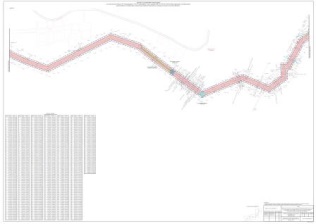 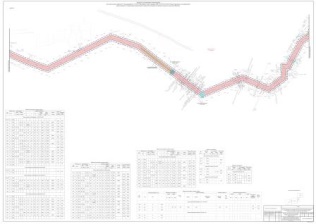 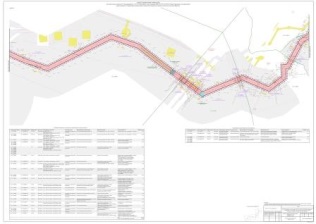 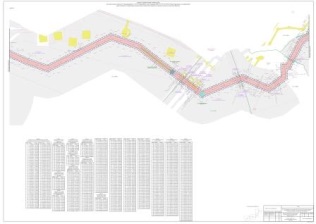 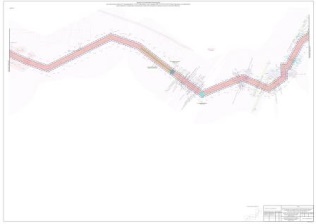 РАЗДЕЛ 4 «МАТЕРИАЛЫ ПО ОБОСНОВАНИЮ ПРОЕКТА ПЛАНИРОВКИ ТЕРРИТОРИИ. ПОЯСНИТЕЛЬНАЯ ЗАПИСКА» 4.1.Описание природно-климатических условий территории, в отношении которой разрабатывается проект планировки территорииВ административном отношении изысканный объект расположен в Сергиевском районе Самарской области.Ближайшие населенные пункты от проектируемого объекта: п. Лебяженка расположено к западу от скв.156 в 2,1 км, от скв.255 в 4,6 км, к юго-западу от скв.252 в 6,0 км, от скв.251 в 8,6 км;с. Черновка расположено к северо-востоку от скв.156 в 4,0 км, от скв.255 в 1,8 км; к востоку от скв.252 в 0,2 км, к юго-западу от скв.251 в 2,3 км;с. Орловка расположено к востоку от скв.156 в 10,5 км, от скв.255 в 8,0 км, от скв.252 в 6.8 км, к юго-западу от скв.251 в 5,0 км.Дорожная сеть представлена автодорогами М5 «Урал» и «Урал» - Черновка, подъездными дорогами к указанным выше населенным пунктам, а также сетью полевых дорог.Гидрография представлена р.Черновка, расположенной юго-западнее, р.Вязовка, расположенной восточнее района работ.В районе проектируемых объектов охраняемых природных территорий (заповедников, заказников, памятников природы) нет. Местность района работ открытая, равнинная.Территория района сейсмически спокойная. В почвенном отношении, район плодороден и благоприятен для ведения сельскохозяйственного производства. Опасных природных и техноприродных процессов в районе работ не обнаружено.Комиссия произвела выбор земельного участка для строительства объекта АО «Самаранефтегаз»: 8112П "Сбор нефти и газа со скважин №157,158,169,170,253 Южно-Орловского месторождения".Земельный участок для строительства объекта АО «Самаранефтегаз» 8112П "Сбор нефти и газа со скважин №157,158,169,170,253                            Южно-Орловского месторождения" расположен на территории муниципального района Сергиевский Самарской области в границах сельского поселения Черновка.Комиссия считает земельный участок, расположенный в муниципальном районе Сергиевский Самарской области признать пригодным для строительства объекта АО «Самаранефтегаз» 8112П "Сбор нефти и газа со скважин №157,158,169,170,253 Южно-Орловского месторождения".Ограничений в использовании земельного участка нет.Необходимости использования для строительства земельных участков вне земельного участка, предоставляемого для строительства объекта капитального строительства нет.Обзорная схема района работ приведена на рисунке.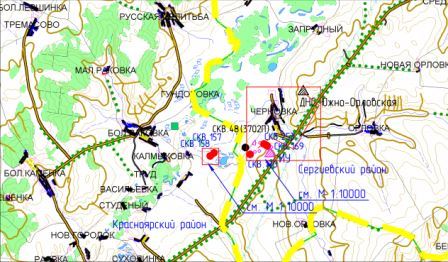 Обзорная схема района работКлиматическая характеристика районаДля составления климатической характеристики района изысканий использованы данные климатических справок Приволжского УГМС и СП Строительная климатология 131.13330.2020.Согласно СП 131.13330.2020 (рисунок 1) территории изысканий относятся к климатическому району – II В.Температура воздуха. Средняя месячная температура воздуха на территории изысканий положительная и равна 4,1 °С с максимальными значениями плюс 39,8 °С и минимальными – минус 48,1°С. Средний из ежегодных абсолютных максимумом температуры воздуха составляет плюс 34,9 °С, из ежегодных абсолютных минимумом – минус 33,4 °С. Основные температурные показатели представлены в таблицах.Среднемесячная и годовая температура воздуха, С (Серноводск)Температурные параметры холодного периода года (Серноводск)Даты перехода средней суточной температуры воздуха весной и осенью (Кинель-Черкассы) Даты перехода средней суточной температуры воздуха весной и осенью (Кинель-Черкассы) Продолжительность теплого и холодного периода (Кинель-Черкассы)Продолжительность периодов (дни) с температурой воздуха (Кинель-Черкассы) Продолжительность периодов (дни) с температурой воздуха (Кинель-Черкассы) Средняя температура воздуха в начале обледенений и при достижений максимального диаметра гололедно-изморезевых отложений, С (Кинель-Черкассы)Ветер на территории  изысканий преобладает южной и юго-восточной четверти со среднегодовой скоростью 3,6 м/с. Максимальный значения достигают 12 м/с с порывами 25 м/с. Скорость ветра, вероятность превышения 5% равна 8 м/сек. В таблицах представлены основные характеристики ветрового режима.Средняя месячная и годовая скорость ветра, м/с (Серноводск)Повторяемость направления ветра и штилей, % Серноводск)Средняя годовая скорость ветра по направлениям на уровне 10 м от поверхности земля, м/с (Кинель-Черкассы)Максимальная скорость ветра, м/с (Кинель-Черкассы)Преобладающее направление метелевых ветров, % (Кинель-Черкассы)Повторяемость скорости ветра по градациям, % (Серноводск)Число дней с сильным ветром ≥15 м/с (Кинель-Черкассы)Максимальная скорость различной обеспеченности (Кинель-Черкассы)Максимальная скорость и порыв ветра, м/с (Кинель-Черкассы)Повторяемость максимальной скорости по направлениям 1 раз в 5 лет, 10 лет, 20 лет, 25 лет (Кинель-Черкассы)Максимальные ветровые нагрузки при гололедно-изморезевых отложений на провода диаметром 10 мм с высоты подвеса 10 м над поверхностью земли, кгс/м (Кинель-Черкассы)Максимальная ветровая нагрузка равна 0,03 кгм/м.Максимальные гололедно-ветровые нагрузки на провода диаметром 10 мм с высоты подвеса 10 м над поверхностью земли, кгс/м (Кинель-Черкассы)Максимальная ветровая нагрузка равна 0,03 кгм/м.По карте районирования (карта 2, СП 20.13330.2016 «Нагрузки и воздействия») территория изысканий по давлению ветра относится к III району со значением показателя 0,38 кПа.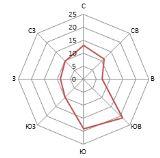 Годовая повторяемость направлений ветра, % (Серноводск)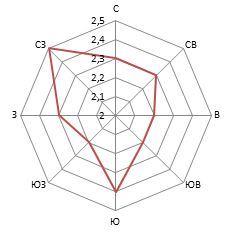 Годовая повторяемость направлений ветра на уровне 10 м от поверхности земли, % (Кинель-Черкассы)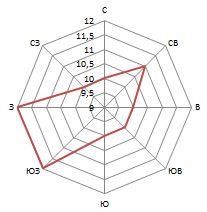 Максимальная скорость ветра, м/с (Кинель-Черкассы)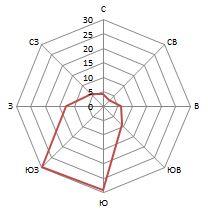 Преобладающее направление метелевых ветров, % (Кинель-Черкассы)Влажность воздуха характеризуется, прежде всего, упругостью водяного пара (парциальное давление) и относительной влажностью. Наиболее низкие значения последней наблюдаются обычно весной, когда приходящие воздушные массы сформированы над холодным морем. Согласно СП 50.13330.2012 «Тепловая защита зданий», по относительной влажности территория изысканий относится к 3 (сухой) зоне.Среднее месячное и годовое парциальное давление водяного пара, гПа (Кинель-Черкассы)Среднее месячная и годовая относительная влажность воздуха, % (Серноводск, приложение К)Осадки на территории составляют в среднем за год 461 мм с наибольшим суточным значением 88 мм. Главную роль в формировании стока играют осадки зимнего периода, большая часть жидких осадков расходуется на испарение и просачивание. Среднее месячное и годовое количество осадков, мм (Серноводск)Число дней с осадками > 1 мм (Серноводск)Наибольшее суточное количество осадков, мм  (Серноводск, приложение К)Месячное и годовое количество жидких (ж), твердых (т) и смешанных (с) осадков, мм (Кинель-Черкассы)Гололедно-изморозевые отложения наблюдаются в период с ноября по март. Сведения о максимальном весе гололедно-изморозевых отложений представлены в таблице 3.26, о числе дней с гололедом – в таблице.По карте районирования территория изысканий по толщине стенки гололеда относится ко II району (СП 20.13330.2016, карта 3) со значением показателя 5 мм. Среднее число дней с обледенением гололедного станка (Кинель-Черкассы)Максимальный вес гололедно-изморозевых отложений (Кинель-Черкассы)Средняя толщина нормативной стенки гололеда равна 2 мм, максимальная 11,1 мм Число дней с гололедом (Кинель-Черкассы)Среди атмосферных явлений на территории фиксируются туман, гроза, метель, град, пыльная буря. Повторяемость гроз представлена в таблице, средняя продолжительность метелей – в таблице.Число дней с атмосферными явлениями Повторяемость гроз, % (Кинель-Черкассы)Средняя годовая продолжительность гроз составляет 43 часа (приложение К).Средняя продолжительность метелей, час (Кинель-Черкассы)Снег появляется чаще всего в первой декаде ноября, но обычно долго не держится и тает. Устойчивый снеговой покров образуется обычно к 22 ноябрю. Максимальной мощности снеговой покров достигает к третьей декаде февраля-первой декаде марта. В первой декаде апреля начинается таяние, уплотнение снега и, как следствие, уменьшение высоты. Средняя декадная высота снежного покрова с максимальными и минимальными значениями представлена в таблице. Окончательно снежный покров разрушается в конце апреля. Даты появления и схода,  установления и разрушения снежного покрова (Кинель-Черкассы)Декадная высота снежного покрова, см Наибольшая декадная высота снежного покрова по постоянной рейке – 84 см. Средняя плотность при максимальной высоте снежного покрова – 0,26 г/см3.Средняя максимальная снеговая нагрузка по данным снегосъемки – 95 кг/м2, с учетом сноса снега (20%) – 76 кг/м2. Максимальная снеговая нагрузка – 182 кг/м2, с учетом сноса снега (20%) – 146 кг/м2.Средняя максимальная снеговая нагрузка по данным постоянной рейки – 138 кг/м2, с учетом сноса снега (20%) – 110 кг/м2. Максимальная снеговая нагрузка – 218 кг/м2, с учетом сноса снега (20%) – 174 кг/м2.Среднее число дней со снежным покровом за сезон (Кинель-Черкассы)Средняя из максимальных высот снежного покрова по постоянной рейке составляет 55 см. Объем снегопереноса различной обеспеченности при метелях, м3/м (Кинель-Черкассы)Максимальные объем снегопереноса за зиму составляет 20 м3/м. Максимальная за зиму продолжительность переноса снега при общих и низовых метелей равна 74 часа.По карте районирования территория изысканий по весу снегового покрова земли относится к IV району (СП 20.13330.2016, карта 1) со значением показателя 2 кН/м2.Промерзание зависит от физических свойств грунтов (тип, механический состав, влажность), растительности, а в зимнее время и от наличия снежного покрова. Оказывают влияние и местные условия: микрорельеф, экспозиция склонов. Сведения о среднемесячной и годовой температуре поверхности почвы представлены в таблице, о глубине промерзания – в таблицах.Среднемесячная и годовая температура поверхности почвы, С (Кинель-Черкассы)Глубина промерзания почвы, см  Средняя месячная температура почвы на различной глубине, см (Кинель-Черкассы) Средняя из минимальных глубин промерзания почвы равна 1 см.Средняя из максимальных глубин промерзания почвы – 79 см.Средняя продолжительность периода промерзания почвы – 161 деньНормативная глубина промерзания грунта определена согласно СП 22.13330.2016 (п.п. 5.5.2-5.5.3):для районов, где глубина промерзания не превышает 2,5 м, ее нормативное значение допускается определять по формуле:  , где - безразмерный коэффициент, численно равный сумме абсолютных значений среднемесячных отрицательных температур за год в данном районе; - величина, принимаемая равной для суглинков и глин 0,23 м; супесей, песков мелких и пылеватых - 0,28 м; песков гравелистых, крупных и средней крупности - 0,30 м; крупнообломочных грунтов - 0,34 м.Нормативная глубина промерзания грунтов, м В гидрологическом отношении рассматриваемая территория представлена водными объектами нижней левобережной части бассейна р. Сок. В 0,41 км юго-западнее скважин №157, 158 и коммуникаций к ним располагается озеро Лебяжье. Река Сок удалена от района работ на 2,3 км в западном направлении. Трасса нефтегазосборного трубопровода следует в общем северо-восточном направлении и пересекает русло р. Черновка и р. Вязовка выше по течению от с. Черновка.Река Сок - приток первого порядка р. Волга. Берет начало на западном склоне Бугульминско - Белебеевской возвышенности на юго-западной окраине с. Курская - Васильевка Северного района Оренбургской области. Общее направление реки с северо-востока на юго-запад. Длина реки 363 км. Район работ находится в левобережной части водосбора реки и приурочен к ее нижнему течению.Река Черновка – приток первого порядка р. Сок – берет начало в 2 км восточнее с. Березовка Сергиевского района. Река протекает с юго-востока на северо-запад, у северной окраины с. Черновка круто меняя свое направление на противоположное, и впадает в р. Сок с левого берега у д. Лебяжинка. Длина водотока составляет 37 км. Район работ приурочен к нижнему течению реки. Водосбор р. Черновки в районе работ представляет собой открытую волнистую равнину, умеренно рассеченную овражно-балочной сетью. Природная зона лесостепная. На пахотные земли приходится 70 % от площади водосбора, лес занимает около 15 %. Долина реки хорошо выраженная, трапецеидальная, покрыта травянистой растительностью. Правый склон открытый, рассеченный овражно-балочной сетью, крутой. Левый склон пологий, постепенно сливающийся с прилегающей местностью.Пойма прерывистая, чередующаяся по берегам, местами двусторонняя, покрытая преимущественно луговой растительностью. Ширина разлива изменятся от 0,25 до 0,9 км. Продолжительность затопления поймы составляет 2 – 3 недели. Русло реки извилистое, однорукавное. Ширина русла в межень не превышает 10 м, глубина - 1,5 м. Берега преобладают пологие, заросшие травой и кустарником. На отдельных поворотах русла берега обрывистые высотой до 3 м. Дно песчаное. Скорость течения составляет около 0,1 м/с.Согласно картам М 1:25000 отметка уреза воды в р. Черновка вблизи площадки скважин №№158, 157 составляет 42 м БС, вблизи скважин «»253, 169 – 49 м БС.Река Вязовка (в верховье овр. Бурхов) – приток второго порядка р. Сок. Река берет начало в 2,6 км юго-восточнее с. Краснорыльский Сергиевского района, протекает в общем западном направлении, и впадает в р. Черновка с правого берега на 10 км от устья. Длина водотока составляет 18 км. Участок проектирования приурочен к нижнему течению реки.Долина реки имеет трапецеидальную форму. Левобережный склон пологий, постепенно сливающийся с окружающей местностью, задернован. Правобережный склон крутой, открытый, сильно рассечен овражно-балочной сетью. Глубина вреза существующих балок и оврагов по картам М 1:25000 достигает 7 м, ширина составляет 12-45 м. Пойма реки чередующаяся по берегам, местами двухсторонняя, шириной до 100 м. Пойма покрыта луговой и древесно-кустарниковой растительностью. Русло реки извилистое, постоянное, пересыхающих участков не выявлено. Берега водотока крутые, высотой около 3 - 9 м. В нижнем течении река вплотную примыкает к правому склону долины, высота которого доходит до 17 м. Скорость течения реки около 0,1 м/с.Озеро Лебяжье является левобережным пойменным озером р. Черновка, располагается в нижнем течении левобережной части водосбора р. Черновка, в 2 км к северо-востоку от п. Потаповка. Площадь зеркала озера составляет 0,27 км2, средняя глубина до 2 м. Согласно картам М 1:25000 отметка уреза воды в озере Лебяжье составляет 42 м БС.Водоохранными зонами являются территории, которые примыкают к береговой линии рек, ручьев, каналов, озер, водохранилищ и на которых устанавливается специальный режим хозяйственной и иной деятельности. Согласно Водному кодексу Российской Федерации от 3 июня 2006 г. № 74-ФЗ в границах водоохранных зон запрещаются:использование сточных вод для удобрения почв;размещение кладбищ, скотомогильников, мест захоронения отходов производства и потребления, радиоактивных, химических, взрывчатых, токсичных, отравляющих и ядовитых веществ;осуществление авиационных мер по борьбе с вредителями и болезнями растений;движение и стоянка транспортных средств (кроме специальных транспортных средств), за исключением их движения по дорогам и стоянки на дорогах и в специально оборудованных местах, имеющих твердое покрытие.Прибрежной защитной полосой является часть водоохранной зоны с дополнительными ограничениями хозяйственной и иной деятельности. В прибрежных защитных полосах, наряду с установленными выше ограничениями, запрещаются:распашка земель;размещение отвалов размываемых грунтов;выпас сельскохозяйственных животных и организация для них летних лагерей, ванн.В соответствии с требованиями ст. 65 (п. 15) Водного кодекса РФ, в границах водоохранных зон запрещаются:использование сточных вод целях регулирования плодородия почв;размещение кладбищ, скотомогильников, объектов размещения отходов производства и потребления, химических, взрывчатых, токсичных, отравляющих и ядовитых веществ, пунктов захоронения радиоактивных отходов;осуществление авиационных мер по борьбе с вредными организмами;движение и стоянка транспортных средств (кроме специальных транспортных средств), за исключением их движения по дорогам и стоянки на дорогах и в специально оборудованных местах, имеющих твердое покрытие;размещение автозаправочных станций, складов горюче-смазочных материалов, станций технического обслуживания, используемых для технического осмотра и ремонта транспортных средств, осуществление мойки транспортных средств;размещение специализированных хранилищ пестицидов и агрохимикатов, применение пестицидов и агрохимикатов;сброс сточных, в том числе дренажных, вод;разведка и добыча общераспространенных полезных ископаемых (за исключением случаев, если разведка и добыча общераспространенных полезных ископаемых осуществляются пользователями недр, осуществляющими разведку и добычу иных видов полезных ископаемых, в границах предоставленных им в соответствии с законодательством Российской Федерации о недрах горных отводов и (или) геологических отводов на основании утвержденного технического проекта.В прибрежных защитных полосах, наряду с установленными выше ограничениями, запрещаются:распашка земель;размещение отвалов размываемых грунтов;выпас сельскохозяйственных животных и организация для них летних лагерей, ванн.Размеры водоохранных зон и прибрежных защитных полос определены в соответствии с Водным кодексом Российской Федерации от 3 июня 2006 г. № 74-ФЗ. В границах водоохранных зон допускается проектирование, размещение, строительство, реконструкция, ввод в эксплуатацию, эксплуатация хозяйственных и иных объектов при условии оборудования таких объектов сооружениями, обеспечивающими охрану объектов от загрязнения, засорения и истощения вод.На основании Водного кодекса ширина водоохранной зоны р. Сок составляет 200 м, р. Черновка – 100 м, ширина прибрежных защитных полос данных водотоков – по 50 м. Проектируемые сооружения находятся за пределами водоохранных и прибрежных зоны. Здесь без ограничения возможно строительство.4.2. Обоснование определения границ зон планируемого размещения линейных объектов Границы зон планируемого размещения линейного объекта АО «Самаранефтегаз» 8112П "Сбор нефти и газа со скважин №157,158,169,170,253 Южно-Орловского месторождения" определены в соответствии со следующими нормативными документами:на основании СН 459 74 - «Нормы отвода земель для нефтяных и газовых скважин», разработанных Государственным институтом по проектированию и исследовательским работам в нефтяной промышленности «Гипровостокнефть» Миннефтепрома (утверждённых Государственным комитетом Совета Министров СССР по делам строительства 25 марта 1974 г.) ширина полосы отвода для трассы нефтегазосборного трубопровода диаметром от 159 составляет 32,0 м, диаметром до 159 составляем 24м;на основании СН 465-74 - «Нормы отвода земель для электрических сетей напряжением 0,4 - 500 кВ», разработанных институтом «Энергосетьпроект» с участием института «Сельэнергопроект» Минэнерго СССР (согласованных с Минсельхозом СССР и Гослесхозом СССР), ширина полосы отвода под строительство ВЛ-6 кВ принята равной 8 м.;на основании Федерального закона от 22 июля 2008 г. № 123-ФЗ "Технический регламент о требованиях пожарной безопасности" к зданиям и сооружениям предусмотрен подъезд для пожарной техники. Геометрические параметры подъездов в плане запроектированы по нормативам для межплощадочных автодорог IV-в категории в соответствии с требованиями СП 37.13330.2012 Промышленный транспорт. Дорожно климатическая зона III. Дорожная одежда из песчано-гравийной смеси С1 (ГОСТ 25607-2009 «Смеси щебеночно-гравийно-песчаные для покрытий и оснований автомобильных дорог и аэродромов») толщиной 32см. Ширина проезжей части 4,5м, ширина обочин 1.5м.  Расчетная скорость движения транспорта принята 30 км/ч.В границу зон планируемого размещения линейных объектов включены все конструктивные элементы проектируемых трасс и земли, предназначенные для обеспечения необходимых условий производства работ по строительству.4.3.Обоснование определения предельных параметров застройки территории в границах зон планируемого размещения объектов капитального строительстваКонструктивная часть проекта включает в себя обустройство открытых площадок (канализуемых и неканализуемых) под технологическое и электротехническое оборудование, расположенное над и под поверхностью земли.Уровень ответственности проектируемых сооружений представлен ниже. Расчетный срок эксплуатации сооружений – 20 лет.Проектом предусматривается выделение следующих сооружений:•Строительство АГЗУ к скважине № 169•Емкость дренажная. 006•Установка измерительная (технологический блок) 015.1•Установка измерительная (блок контроля и управления) 015.2•Подстанция трансформаторная комплектная. 303•Молниеотвод. 308•Станция катодной защиты. 331 •Радиомачта. 355•Линия воздушная 6 кВ. 852•Нефтегазосборный трубопровод от проектируемой АГЗУ•Знак пикетный. 016ВЛ-6 кВ на скважину №169•Линия воздушная 6 кВ. 852Обустройство скважины № 169•Площадка приустьевая нефтяной скважины (с ЭЦН). 001•Площадка под ремонтный агрегат. 003•Станция управления. 306•Молниеотвод. 308•Емкость производственно-дождевых стоков. 420•Знак пикетный. 016•Инженерные сети. 800ВЛ-6 кВ на скважину №253•Линия воздушная 6 кВ. 852Обустройство скважины № 253•Площадка приустьевая нефтяной скважины (с ЭЦН). 001•Площадка под ремонтный агрегат. 003•Подстанция трансформаторная комплектная. 303•Станция управления. 306•Молниеотвод. 308•Емкость производственно-дождевых стоков. 420•Знак пикетный. 016•Инженерные сети. 800ВЛ-6 кВ на скважину №170•Линия воздушная 6 кВ. 852Обустройство скважины № 170•Площадка приустьевая нефтяной скважины (с ЭЦН). 001•Площадка под ремонтный агрегат. 003•Емкость дренажная. 006•Узел пуска ОУ. 107•Подстанция трансформаторная комплектная. 303•Станция управления. 306•Молниеотвод. 308•Радиомачта. 355•Шкаф КИПиА. 364•Емкость производственно-дождевых стоков. 420•Знак пикетный. 016Площадка узла приема ОУ от скважины № 170•Узел приема ОУ. 108ВЛ-6 кВ на скважину №157•Линия воздушная 6 кВ. 852Обустройство скважины № 157•Площадка приустьевая нефтяной скважины (с ЭЦН). 001•Площадка под ремонтный агрегат. 003•Подстанция трансформаторная комплектная. 303•Станция управления. 306•Молниеотвод. 308•Шкаф КИПиА. 364•Емкость производственно-дождевых стоков. 420•Знак пикетный. 016•Инженерные сети. 800ВЛ-6 кВ на скважину №158•Линия воздушная 6 кВ. 852Обустройство скважины № 158•Площадка приустьевая нефтяной скважины (с ЭЦН). 001•Площадка под ремонтный агрегат. 003•Подстанция трансформаторная комплектная. 303•Станция управления. 306•Молниеотвод. 308•Емкость производственно-дождевых стоков. 420•Знак пикетный. 016•Инженерные сети. 800Нефтегазосборный трубопровод (лупинг) от АГЗУ-2 Южно-Орловского месторождения до ДНС•Трубопровод нефтегазосборный. 812•Знак пикетный. 016Площадка узла пуска СОД•Узел пуска СОД. 009•Емкость дренажная. 006•Молниеотвод. 308Площадка узла приема СОД•Узел приема СОД. 010•Емкость дренажная. 006•Щит пожарный. 262•Молниеотвод. 308•Площадка приустьевая нефтяной скважины (с ЭЦН). 001  Площадь застройки – 19,25 м2. Площадка приустьевая размерами в плане 7,0х2,75 м с шахтным колодцем 1,9х1,9х1,36(h) м. Покрытие площадки из бетона класса В15 (ГОСТ 26633-2015) толщиной 140…190 мм (с уклоном в сторону шахты), армированное сеткой, по щебеночной подготовке толщиной 100 мм, с выступающим бордюрным камнем (ГОСТ 6665-91). Стены шахты выполнены из ФБС (ГОСТ 13579-78). На дне шахтного колодца расположен дождеприемник. Площадка канализуется.Опора технологического трубопровода (стойка С1) выполнена из трубы диаметром 114x5 (ГОСТ 10704-91), с заделкой бетоном класса В15 (ГОСТ 26633-2015) в столбчатом фундаменте глубиной 1,7 м по подготовке толщиной 100 мм из бетона класса В7,5. Рядом с приустьевой площадкой расположена опора под высоковольтную коробку. Опора под высоковольтный разветвительный щит Оп1, выполнена из трубы диаметром 57x5 (ГОСТ 10704-91), швеллера №5П (ГОСТ 8240-97), с заделкой бетоном класса В15 (ГОСТ 26633-2015), в столбчатом фундаменте глубиной 2,0 м. Опора под оборудование КИПиА Оп2, выполнена из профиля 80x80х3 (ГОСТ 30245-2003) с заделкой бетоном класса В15 в столбчатом фундаменте глубиной 1,7 м.  Опора Оп3 выполнена из трубы диаметром 76х4 (ГОСТ 10704-91), с заделкой в бетоне класса В15 (ГОСТ 26633-2015)  в сверленном котловане на  глубину 1,8 м. •Площадка под ремонтный агрегат. 003 Площадь застройки – 52,0 м2. Площадка из плит ПДН-AтV по серии 3.503.1-91, вып.1, на песчаной подсыпке толщиной 60 мм, по щебеночной подготовке толщиной 300 мм. Площадка не канализуется.•Емкость дренажная. 006 (Емкость V=5 м3) Площадь застройки – 14,0 м2. Площадка со щебеночным покрытием толщиной 150 мм по утрамбованному грунту, с утопленным бордюрным камнем (ГОСТ 6665-91) по уплотненной засыпке емкости. Под емкостью выполняется уплотненная песчаная подушка с отм. -3,020 до отм. -2,570.Стойка С1 выполнена из уголка 90х7 (ГОСТ 8509-93), с заделкой бетоном класса В15 (ГОСТ 26633-2015) на глубину 1,2 м от уровня площадки в монолитный фундамент с размерами подошвы 600х600. Опора под оборудование КИПиА Ск1, выполнена из профиля 80x80х3 (ГОСТ 30245-2003) с заделкой бетоном класса В15 в столбчатом фундаменте глубиной 1,2 м.   Ограждение площадки выполнено из профилей 50х3, 50х25х3 (ГОСТ 30245-2003), калитка – из уголка 50х5 (ГОСТ 8509-93). Фундаменты под стойки ограждения выполнены в сверленых котлованах диаметром 150 мм глубиной 1,0 м. Площадка не канализуется.•Установка измерительная (технологический блок) 015.1Площадь застройки – 90,4 м2. Площадка со щебеночным покрытием толщиной 150 мм, с откосами и утопленным бордюром (ГОСТ 6665-91). Рама выполнена из швеллера 16 (ГОСТ 8240-97). Площадки обслуживания выполнены из швеллера 12 (ГОСТ 8240-97). Лестница выполнена из швеллера 16 (ГОСТ 8240-97) и уголка 50х5 (ГОСТ 8509-93). Опоры Ст1, Ст2 под раму и площадки обслуживания выполнены из железобетонных стоек СОН (серия 3.407.1-157, вып. 1) которые установлены на бетон В15 (ГОСТ 26633-2015) в сверленых котлованах диаметром 500 мм на глубину 2,1 м, 2,9 м от уровня площадки и последующей засыпкой песчано-гравийной. Площадка не канализуется.•Установка измерительная (блок контроля и управления) 015.2Площадь застройки – 31,5 м2. Площадка со щебеночным покрытием толщиной 150 мм, с откосами и утопленным бордюром (ГОСТ 6665-91). Рама выполнена из швеллера 16 (ГОСТ 8240-97). Площадки обслуживания выполнены из швеллера 12 (ГОСТ 8240-97). Лестница выполнена из швеллера 16 (ГОСТ 8240-97) и уголка 50х5 (ГОСТ 8509-93). Опоры Ст1, Ст2 под раму и площадки обслуживания выполнены из железобетонных стоек СОН (серия 3.407.1-157, вып. 1) которые установлены на бетон В15 (ГОСТ 26633-2015) в сверленых котлованах диаметром 500 мм на глубину 2,1 м, 2,9 м от уровня площадки и последующей засыпкой песчано-гравийной. Площадка не канализуется.•Молниеотвод. 308 (Н=11 м) Опора из стальных труб диаметром 168х7, диаметром 127х5,5 (ГОСТ 10704-91). Фундамент выполнен из бетона класса В15 (ГОСТ 26633-2015) в сверленом котловане на глубину 2,5 м. Молниеотвод разработан на основе серии 3.407.9-172, выпуск 2. •Подстанция трансформаторная комплектная. 303 Площадь застройки – 9,87 м2 и 19,11 м2 (для площадки скважины №170). Площадка со щебеночным покрытием толщиной 150 мм, по утрамбованному грунту, с утопленным бордюрным камнем (ГОСТ 6665-91). Рама под блок выполнена из швеллера №160х60х5 (ГОСТ 8278-83). Площадка выполнена из швеллера №120х60х5 (ГОСТ 8278-83), уголка 63х5 (ГОСТ 8509-93), лестница - из швеллера №160х60х5 (ГОСТ 8278-83).Опоры ОП-1(ОП-2) под раму выполнены из железобетонных стоек СОН 22-29-1 по типовой серии 3.407.1-157 выпуск 1. Закрепление опор производится в сверленых котлованах на глубину 2,0 м, с обратной засыпкой песчано-гравийной смесью.  Площадка не канализуется. •Станция управления. 306  Площадь застройки – 25,2 м2 и 33,39 м2 ((для площадки скважины №170). Площадка со щебеночным покрытием толщиной 150 мм, по утрамбованному грунту, с утопленным бордюрным камнем (ГОСТ 6665-91). Рама выполнена из швеллера 14 (ГОСТ 8278-83). Опоры ОП-1 под раму выполнены из железобетонных стоек СОН 22-29-1 по типовой серии 3.407.1-157 выпуск 1. Закрепление опор производится в сверленых котлованах на глубину 2,0 м, с обратной засыпкой песчано-гравийной смесью. Лестницы и площадки обслуживания выполнены из швеллера 12, 16 (ГОСТ 8278-83), профиля 120х5 (ГОСТ 30245-2003) и уголка 63х5, 50х5 (ГОСТ 8509-93). Площадки ПО-1, ПО-3, ПО-4 выполнить по типу площадки ПО-2. Перильное ограждение выполнено из уголка 50х5 (ГОСТ 8509-93), полосы 4х40; 4х150 (ГОСТ 103-2006). Площадка не канализуется.•Ограждения выполнены в соответствии с требованиями раздела 4 CП 1.13130.2009 «Система противопожарной защиты. Эвакуационные пути и выходы», Приказ №101 Федеральной службы по экологическому, технологическому и атомному надзору «Правила безопасности в нефтяной и газовой промышленности». Ограждения выполнены из стальных прокатных профилей высотой 1250 мм с продольными планками, расположенными на расстоянии не более 400 мм друг от друга и бортом высотой не менее 150 мм, образующим с настилом зазор не более 10 мм для стока жидкости.•Станция катодной защиты. 331Площадь застройки – 12,25 м2. Площадка со щебеночным покрытием толщиной 150 мм по утрамбованному грунту. Ограждение площадки выполнено из профиля 50х25х3 (ГОСТ 30245-2003), стойки  ограждения выполнены из профиля 50х3 (ГОСТ 30245-2003). Фундаменты под стойки ограждения выполнены в сверленых котлованах диаметром 150 мм на глубину 1 м.•Радиомачта. 355  Опора из стальной трубы диаметром 114х5 (ГОСТ 10704-91) с заделкой бетоном класса В15 (ГОСТ 26633-2015) в сверленом котловане на глубину 2,1..•Знак пикетный. 016.Опознавательные знаки выполнены из металлического листа (ГОСТ 19903-2015), опоры из стальных труб диаметром 76х4 (ГОСТ 10704-91), с заделкой бетоном класса В15 (ГОСТ 26633-2015) в высверленных котлованах диаметром 300 мм, на глубину 1,2 м..•Емкость дренажная. 006 (V=1,5 м3)Площадь застройки – 10,5 м2. Площадка со щебеночным покрытием толщиной 150 мм по утрамбованному грунту, с утопленным бордюрным камнем (ГОСТ 6665-91) по уплотненной засыпке емкости. Емкость опирается на песчанную подготовку.. Фундаменты под стойки ограждения выполнены в сверленых котлованах Ø150 мм на глубину 1 м.. Стойка С1 под трубопровод выполнена из уголка 90х7 (ГОСТ 8509-93), с заделкой бетоном класса В15 (ГОСТ 26633-2015) в столбчатом фундаменте на глубину 1,2 м по бетонной подготовке 100 мм. Площадка не канализуется.Опора под оборудование КИПиА Ск1, выполнена из профиля 80x80х3 (ГОСТ 30245-2003) с заделкой бетоном класса В15 в столбчатом фундаменте.•Узел пуска ОУ. 009 Площадь застройки – 22,0 м2 (на нефтегазосборном трубопроводе от проектируемой АГЗУ) и 49,45 м2 (на нефтегазосборном трубопроводе (лупинг)). Площадка со щебеночным покрытием толщиной 150 мм, с откосами и утопленным бордюром (ГОСТ 6665-91). Ограждение площадки выполнено из профилей 50х3, 50х25х3 (ГОСТ 30245-2003), калитка – из уголка 50х5 (ГОСТ 8509-93). Фундаменты под стойки ограждения выполнены в сверленых котлованах диаметром 150 мм на глубину 1 м. Площадка не канализуется. Стойки С1, С2 под выкидной трубопровод выполнены из железобетонных стоек СОН 30-29-1 (Серия 3.407.1-157, вып. 1), с установкой на бетон класса В15 (ГОСТ 26633-2015) и последующей песчано-гравийной засыпкой, в сверленые котлованы на глубину 2,5 м, 2,7 м.•Узел приема ОУ. 010Площадь застройки – 22,0 м2 (на нефтегазосборном трубопроводе от проектируемой АГЗУ) и   34,4 м2. (на нефтегазосборном трубопроводе (лупинг)) Площадка со щебеночным покрытием толщиной 150 мм, с откосами и утопленным бордюром (ГОСТ 6665-91).Стойки С1, С2 под выкидной трубопровод выполнены из железобетонных стоек СОН 30-29-1 (Серия 3.407.1-157, вып. 1), с установкой на бетон класса В15 (ГОСТ 26633-2015) и последующей песчано-гравийной засыпкой, в сверленые котлованы на глубину 2,7 м.Фундаменты под стойки ограждения выполнены в сверленых котлованах диаметром 150 мм на глубину 1 м. Площадка не канализуется.•Узел подключения Площадь застройки – 9,24 м2. Площадка со щебеночным покрытием толщиной 150 мм по утрамбованному грунту. Стойка С1 выполнена из железобетонной стойки СОН 30-29-1 по типовой серии 3.407.1-157 выпуск 1. Закрепление опоры производится в сверленом котловане на глубину 2,5 м, с обратной засыпкой песчано-гравийной смесью.Ограждение выполнено из профилей 50х50х3, 50х25х3 (ГОСТ 30245-2003). Фундаменты под стойки ограждения выполнены в сверленых котлованах диаметром 150 мм на глубину 1 м. Площадка не канализуется.•Узел запорной арматуры  Площадь застройки – 7,26 м2. Площадка со щебеночным покрытием толщиной 150 мм по утрамбованному грунту. Стойки С1 выполнены из железобетонных стоек СОН 30-29-1 по типовой серии 3.407.1-157 выпуск 1. Закрепление опор производится в сверленых котлованах на глубину 2,8 м, с обратной засыпкой песчано-гравийной смесью.Ограждение выполнено из профилей 50х50х3, 50х25х3 (ГОСТ 30245-2003). Фундаменты под стойки ограждения выполнены в сверленых котлованах диаметром 150 мм на глубину 1 м. Площадка не канализуется.•Узел врезки в НГС (лупинг)Площадь застройки – 9,24 м2. Площадка со щебеночным покрытием толщиной 150 мм по утрамбованному грунту. Ограждение выполнено из профилей 50х50х3, 50х25х3 (ГОСТ 30245-2003). Фундаменты под стойки ограждения выполнены в сверленых котлованах диаметром 150 мм на глубину 1 м. Площадка не канализуется.•Емкость производственно-дождевых стоков. 420 Разработано ограждение люка емкости с воздушником. Ограждение выполнено из профилей 50х50х3, 50х25х3 (ГОСТ 30245-2003). Предупреждающий знак - металлический лист (ГОСТ 19903-2015). Водонепроницаемость и защита емкостей производственно-дождевых стоков от коррозии достигается путем нанесения на ее внутреннюю поверхность следующих видов покрытий согласно СП 28.13330.2017 (приложение П):- коллоидно-цементным раствором КЦР - 1 слой толщиной 12 мм;- сополимеро-винилхлоридные лакокрасочные покрытия (типа ХС): грунтовка и эмаль - по 2 слоя.•Линия воздушная 6 кВ. 852Проектом предусматривается строительство ВЛ-6 кВ.Линия воздушная 6 кВ предусмотрена на железобетонной опоре марки А10-3. Опоры выполняется в заводских условиях по серии 3,407.1-143. выпуски 1 и 3. Анкерные опоры устанавливаются в грунт с плитами П-3и и под стойку и под подкос в сверленые котлованы. Закрепление опоры в грунте выполнить в соответствии с типовой серией 4.407-253 «Закрепление в грунтах железобетонных опор и деревянных опор на железобетонных приставках ВЛ 0,4-20 кВ».Для железобетонных стоек применять тяжелый бетон класса В30, удовлетворяющий требованиям ГОСТ 26633-2013, марки по водонепроницаемости W6, по морозоустойчивости F200. Стойки должны иметь лакокрасочное толстослойное (мастичное) покрытие в комлевой части на длине  3 м, выполненное на заводе-изготовителе. Резьбу болтов смазать солидолом.4.4. Ведомость пересечений границ зон планируемого размещения линейного объекта (объектов) с сохраняемыми объектами капитального строительства (здание, строение, сооружение, объект, строительство которого не завершено), существующими и строящимися на момент подготовки проекта планировки территории4.5.Ведомость пересечений границ зон планируемого размещения линейного объекта с сохраняемыми объектами капитального строительства, существующими и строящимися на момент подготовки проекта планировки территорииНа территории проведения работ и в зоне влияния официально зарегистрированных особо охраняемых природных территорий (памятников природы, ландшафтных заказников, заповедников и т.п.) не имеется. Согласно представленным сведениям Министерства природных ресурсов и экологии РФ, Министерства лесного хозяйства, охраны окружающей среды и природопользования Самарской области  и Администрации муниципального района Сергиевский на участке проектирования особо охраняемые природные территории федерального, регионального и местного значений отсутствуют.Виды растений и животных, занесенных в Красную книгу Российской Федерации и в Красную книгу Самарской области, отсутствуют.В соответствии со сведениями, предоставленными Министерством лесного хозяйства, охраны окружающей среды и природопользования Самарской области участок работ не относится к землям лесного фонда.На территории планируемого строительства зоны санитарной охраны источников питьевого водоснабжения и какие-либо другие зоны ограничения отсутствуют.4.6.Ведомость пересечений границ зон планируемого размещения линейного объекта с объектами капитального строительства, строительство которых  запланировано в соответствии с ранее утвержденной документацией по планировке территорииОбъект строительства: 8112П "Сбор нефти и газа со скважин №№ 157,158,169,170,253 Южно-Орловского месторождения" не пересекает объекты капитального строительства, планируемые к строительству в соответствии с ранее утвержденной документацией по планировке территории.4.7.Пересечения с водными объектамиОбъект строительства 8112П "Сбор нефти и газа со скважин №№ 157,158,169,170,253 Южно-Орловского месторождения" пересекает р. Черновка, р. Вязовка.ДОКУМЕНТАЦИЯ ПО ПЛАНИРОВКЕ ТЕРРИТОРИИдля строительства объекта8112П " Сбор нефти и газа со скважин №№ 157,158,169,170,253 Южно-Орловского месторождения "расположенного на территории муниципального района Сергиевский в границах сельского поселения Черновка.Книга 3. Проект межевания территорииСамара 2022г.Основная часть проекта планировки территорииСодержание:Исходно-разрешительная документация.Основанием для разработки документации по внесению изменений в проект межевания территории служит:1. Договор на выполнение работ с ООО «СамараНИПИнефть»;2. Материалы инженерных изысканий;3. Градостроительный кодекс Российской Федерации от 29.12.2004 N 190-ФЗ (ред. от 14.07.2022);4. Постановление Правительства РФ от 26.07.2017 N 884 (ред. от 01.10.2020);5. Земельный кодекс Российской Федерации от 25.10.2001 N 136-ФЗ (ред. от 14.07.2022);6. Сведения государственного кадастрового учета;7. Топографическая съемка территории;8. Правила землепользования и застройки сельского поселения Черновка Сергиевского района Самарской области.Цели и задачи выполнения проекта межевания территорииПодготовка проекта межевания территории осуществляется применительно к территории, расположенной в границах одного или нескольких смежных элементов планировочной структуры, границах определенной правилами землепользования и застройки территориальной зоны и (или) границах установленной схемой территориального планирования муниципального района, генеральным планом поселения, городского округа функциональной зоны, территории, в отношении которой предусматривается осуществление деятельности по ее комплексному и устойчивому развитию.Подготовка проекта межевания территории осуществляется для:- определения местоположения границ образуемых и изменяемых земельных участков;- установления, изменения, отмены красных линий для застроенных территорий, в границах которых не планируется размещение новых объектов капитального строительства, а также для установления, изменения, отмены красных линий в связи с образованием и (или) изменением земельного участка, расположенного в границах территории, применительно к которой не предусматривается осуществление деятельности по комплексному и устойчивому развитию территории, при условии, что такие установление, изменение, отмена влекут за собой исключительно изменение границ территории общего пользования. Основной целью проекта межевания территории является подготовка материалов по проекту планировки и проекту межевания территории для строительства линейного объекта АО «Самаранефтегаз»: 8112П "Сбор нефти и газа со скважин №№157,158,169,170,253 Южно-Орловского месторождения".Для обеспечения поставленной задачи необходимо:- определить зоны планируемого размещения линейного объекта;- определить территорию его охранной зоны, устанавливаемой на основании действующего законодательства, указание существующих и проектируемых объектов, функционально связанных с проектируемым линейным объектом, для обеспечения деятельности которых проектируется линейный объект;- выявить объекты, расположенные на прилегающей территории, охранные зоны которых "накладываются" на охранную зону проектируемого линейного объекта, а также иные существующие объекты, для функционирования которых устанавливаются ограничения на использование земельных участков в границах охранной зоны проектируемого объекта;анализ фактического землепользования и соблюдения требований по нормативной обеспеченности на единицу площади земельного участка объектов, расположенных в районе проектирования;- определить в соответствии с нормативными требованиями площадей земельных участков исходя из фактически сложившейся планировочной структуры района проектирования;- обеспечить условия эксплуатации объектов, расположенных в районе проектирования в границах формируемых земельных участков;- сформировать границы земельных участков с учетом обеспечения требований сложившейся системы землепользования на территории муниципального образования;- обеспечение прав лиц, являющихся правообладателями земельных участков, прилегающих к территории проектирования.При подготовке проекта межевания территории определение местоположения границ образуемых земельных участков осуществляется в соответствии с градостроительными регламентами и нормами отвода земельных участков для конкретных видов деятельности, установленными в соответствии с федеральными законами, техническими регламентами.Сформированные земельные участки должны обеспечить:- возможность полноценной реализации прав на формируемые земельные участки, включая возможность полноценного использования в соответствии с назначением, и эксплуатационными качествами.- возможность долгосрочного использования земельного участка.Структура землепользования в пределах территории межевания, сформированная в результате межевания должна обеспечить условия для наиболее эффективного использования и развития этой территории.Результаты работыРазмещение линейного объекта: 8112П "Сбор нефти и газа со скважин №№157,158,169,170,253 Южно-Орловского месторождения", расположенного в границах сельского поселения Черновка Сергиевского района Самарской области, планируется на землях  следующих категорий:- земли сельскохозяйственного назначения;- земли промышленности;- земли населенных пунктов.В соответствии с Федеральным законом от 21.12.2004 № 172-ФЗ (с изменениями на 30.12.2021 года) (редакция, действующая с 01.03.2022 года) "О переводе земель или земельных участков из одной категории в другую", использование земель сельскохозяйственного назначения или земельных участков в составе таких земель, предоставляемых на период осуществления строительства линейных сооружений, осуществляется без перевода земель сельскохозяйственного назначения в земли иных категорий (п. 2 введен Федеральным законом от 21.07.2005 № 111-ФЗ). Строительство проектируемых площадных сооружений потребует отвода земель в долгосрочное пользование (с переводом земельного участка из одной категории в другую), долгосрочную аренду и во временное пользование на период строительства объекта.В соответствии с Федеральным законом от 21.12.2004 № 172-ФЗ «О переводе земель или земельных участков из одной категории в другую», перевод земель сельскохозяйственного назначения под размещение скважин в категорию земель промышленности в рассматриваемом случае допускается, так как он связан с добычей полезных ископаемых. Согласно статье 30 Земельного кодекса РФ от 25.10.2001 № 136-ФЗ предоставление в аренду пользователю недр земельных участков, необходимых для ведения работ, связанных с пользованием недрами, из земель, находящихся в государственной или муниципальной собственности осуществляется без проведения аукционов. Формирование земельных участков сельскохозяйственного назначения для строительства осуществляется с предварительным согласованием мест размещения объектов. Предоставление таких земельных участков осуществляется в аренду с возвратом землепользователям после проведения рекультивации нарушенных земель.Отчуждение земель во временное (краткосрочное) использование выполняется на период производства строительно-монтажных работ. Все строительные работы должны проводиться исключительно в пределах полосы отвода.Проектируемый объект расположен в границах кадастровых кварталов: 63:31:1401007, 63:31:1401008, 63:31:1403004, 63:31:1406001, 63:31:1406002, 63:31:1406003, 63:31:1406006, 63:31:1407001.Настоящим проектом выполнено формирование границ образуемых и изменяемых земельных участков и их частей.Настоящий проект обеспечивает равные права и возможности правообладателей земельных участков и правообладателей земельных участков, прилегающих к территории проектирования в соответствии с действующим законодательством. Сформированные границы земельных участков позволяют обеспечить необходимые условия для строительства и размещения объекта АО "Самаранефтегаз": 8112П "Сбор нефти и газа со скважин №№157,158,169,170,253 Южно-Орловского месторождения".Общая площадь отводимых земель под строительство  и размещение объекта АО "Самаранефтегаз": 8112П "Сбор нефти и газа со скважин №157,158,169,170,253 Южно-Орловского месторождения" составляет 303 130 кв.м. Земельные участки образуются в соответствии с абзацем 9 части 1 статьи 15 Закона Самарской области от 11.03.2005 №94-ГД «О земле», а именно: минимальный размер образуемого нового неделимого земельного участка из земель сельскохозяйственного назначения в целях недропользования устанавливается равным размеру, необходимому для проведения работ при разработке месторождений полезных ископаемых. Формирование данного земельного участка осуществляется с целью реализации проектных решений, необходимых для проведения работ при разработке месторождений полезных ископаемых АО «Самаранефтегаз» на основании лицензии на пользование недрами, то есть для недропользования.РАЗДЕЛ 1 «ПРОЕКТ МЕЖЕВАНИЯ ТЕРРИТОРИИ. ГРАФИЧЕСКАЯ ЧАСТЬ»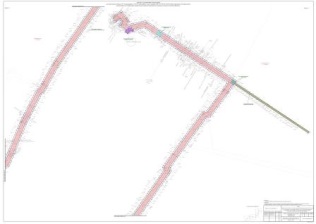 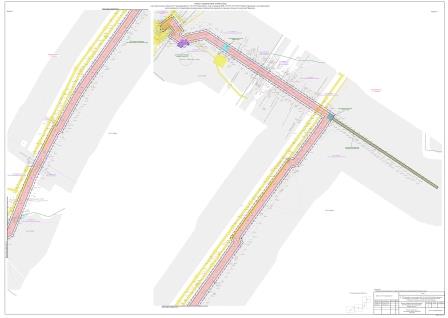 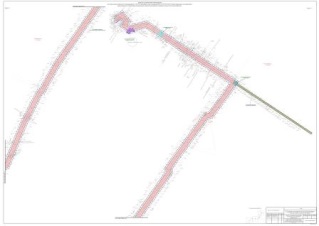 РАЗДЕЛ 2 «ПРОЕКТ МЕЖЕВАНИЯ ТЕРРИТОРИИ. ТЕКСТОВАЯ ЧАСТЬ»2.1 Перечень образуемых земельных участковСведения об отнесении (неотнесении) образуемых земельных участков к территории общего пользованияДля строительства и размещения объекта АО «Самаранефтегаз»: 8112П "Сбор нефти и газа со скважин №№157,158,169,170,253 Южно-Орловского месторождения", расположенного в границах сельского поселения Черновка Сергиевского района Самарской области не планируется образование земельных участков, которые будут отнесены к территориям общего пользования или имуществу общего пользования, в том числе в отношении которых предполагаются резервирование и (или) изъятие для государственных или муниципальных нужд.Целевое назначение лесов, вид (виды) разрешённого использования лесного участка, количественные и качественные характеристики лесного участка, сведения о нахождении лесного участка в границах особо защитных участков лесов (в случае, если подготовка проекта межевания территории осуществляется в целях определения местоположения границ образуемых и (или) изменяемых лесных участков)Границы зон планируемого размещения объекта строительства 8112П "Сбор нефти и газа со скважин №№157,158,169,170,253 Южно-Орловского месторождения", расположенного в границах сельского поселения Черновка Сергиевского района Самарской области, не расположены в границах лесного фонда.2.2 Перечень координат характерных точек образуемых земельных участков.2.3 Сведения о границах территории, применительно к которой осуществляется подготовка проекта межевания.Сведения о границах территории, применительно к которой осуществляется подготовка проекта межевания, содержащие перечень координат характерных точек таких границ в системе координат, используемой для ведения Единого государственного реестра недвижимости. Координаты характерных точек границ территории, применительно к которой осуществляется подготовка проекта межевания, определяются в соответствии с требованиями к точности определения координат характерных точек границ, установленных в соответствии с Градостроительным кодексом Российской Федерации для территориальных зон, представлены в таблицеПеречень координат характерных точек границ территории, применительно к которой осуществляется подготовка проекта межевания2.4 Вид разрешённого использования образуемых земельных участков, предназначенных для размещения линейных объектов и объектов капитального строительства, проектируемых в составе линейного объекта, а также существующих земельных участков, занятых линейными объектами и объектами капитального строительства, входящими в состав линейных объектов, в соответствии с проектом планировки территории.Виды разрешённого использования земельных участков на землях неразграниченной государственной собственности указаны согласно п. 6.1, 7.5 Приложения к приказу Федеральной службы государственной регистрации, кадастра и картографии от 10 ноября 2020 года N П/0412 (с изменениями на 16.09.2021 года).РАЗДЕЛ 3 «МАТЕРИАЛЫ ПО ОБОСНОВАНИЮ ПРОЕКТА МЕЖЕВАНИЯ ТЕРРИТОРИИ. ГРАФИЧЕСКАЯ ЧАСТЬ»РАЗДЕЛ 4 «МАТЕРИАЛЫ ПО ОБОСНОВАНИЮ ПРОЕКТА МЕЖЕВАНИЯ ТЕРРИТОРИИ. ПОЯСНИТЕЛЬНАЯ ЗАПИСКА»4.1 Обоснование определения местоположения границ образуемого земельного участка с учётом соблюдения требований к образуемым земельным участкам, в том числе требований к предельным (минимальным и (или) максимальным) размерам земельных участков.Земельный участок образуется в соответствии с абзацем 9 части 1 статьи 15 Закона Самарской области от 11.03.2005 г. № 94-ГД «О земле» (с изменениями на 15.04.2022 года), а именно: минимальный размер образуемого нового неделимого земельного участка из земель сельскохозяйственного назначения в целях недропользования устанавливается равным размеру, необходимому для проведения работ при разработке месторождений полезных ископаемых. Формирование данного земельного участка осуществляется с целью реализации проектных решений, необходимых для проведения работ при разработке месторождений полезных ископаемых АО «Самаранефтегаз» на основании лицензии на пользование недрами, то есть для недропользования.4.2 Обоснование способа образования земельного участкаЗемельные участки под строительство объекта образованы с учётом ранее поставленных на государственный кадастровый учёт земельных участков. Проект межевания выполняется с учётом сохранения ранее образованных земельных участков, зарегистрированных в ГКН.Постановлением Правительства РФ от 3 декабря 2014 г. № 1300 "Об утверждении перечня видов объектов, размещение которых может осуществляться на землях или земельных участках, находящихся в государственной или муниципальной собственности, без предоставления земельных участков и установления сервитутов (ред. от 12.11.2020г.) утверждён перечень видов объектов, размещение которых может осуществляться на землях или земельных участках, находящихся в государственной или муниципальной собственности, без предоставления земельных участков и установления сервитутов, а также возможные способы их образования.4.3 Обоснование определения размеров образуемого земельного участкаМестоположение границ и размеры земельных участков, образуемых для размещения объекта 8112П "Сбор нефти и газа со скважин №№157,158,169,170,253 Южно-Орловского месторождения", расположенного в границах сельского поселения Черновка Сергиевского района Самарской области, определено с учётом технологической схемы, подхода трасс инженерных коммуникаций, существующих и ранее запроектированных сооружений и инженерных коммуникаций, рельефа местности, наиболее рационального использования земельных участков, а также санитарно-гигиенических и противопожарных норм.Ширина полосы временного отвода для трасс выкидных трубопроводов составляет 24,0 м, принята в соответствии с проектом организации строительства. Ширина полосы временного отвода для трасс нефтегазосборных трубопроводов составляет 32,0 м, принята в соответствии с проектом организации строительства. Ширина полосы временного отвода для трассы линии анодного заземления составляет 6,0 м, принята в соответствии с Приказом Минэнерго РФ № 14278 тм-т1 от 20.05.1994 г. «Нормы отвода земель для электрических сетей напряжением 0.38   750 кВ». Площадь отвода под КТП составляет 50,0м2Ширина полосы временного отвода для трасс ВЛ-10 кВ составляет 8,0 м, ширина просек 26 м., принята в соответствии с Приказом Минэнерго РФ № 14278 тм-т1 от 20.05.1994 г. «Нормы отвода земель для электрических сетей напряжением 0.38   750 кВ».Площадь постоянного отвода под опоры ВЛ-6 кВ составляет: П10-5 - 4 м2, ПП10-2 - 4 м2, А10-3 - 14 м2, ОА10-3 - 13 м2, УА10-3 - 27 м2, УОА10-3 - 27 м2, УП10-3 - 14 м2.Площади земельных участков, предоставляемых под опоры (включая оттяжки) воздушных линий электропередачи в постоянное пользование, определена в соответствии с письмом ОАО «РОСЭП» от 03.04.1996 г. № 07.09-96 «Об укрупненных величинах площадей отвода земли под опоры ВЛ 6-10 кВ». Укрупненные величины площадей отвода земли в постоянное пользование для установки унифицированных опор воздушных линий электропередачи напряжением 6-10 кВ (ВЛ) составлены в качестве справочного материала к ВСН № 14278-тм-т1 "Нормам отвода земли для электрических сетей напряжением 0,38-750 кВ".На основании Федерального закона от 22 июля 2008 г. № 123-ФЗ "Технический регламент о требованиях пожарной безопасности" к зданиям и сооружениям предусмотрен подъезд для пожарной техники. Геометрические параметры подъездов в плане запроектированы по нормативам для межплощадочных автодорог IV-в категории в соответствии с требованиями СП 37.13330.2012 Промышленный транспорт.Дорожная одежда из песчано-гравийной смеси С1 (ГОСТ 25607-2009 «Смеси щебеночно-гравийно-песчаные для покрытий и оснований автомобильных дорог и аэродромов») толщиной 32см. Ширина проезжей части 4,5м, ширина обочин 1.5м.  Расчетная скорость движения транспорта принята 30 км/ч.4.4 Обоснование определения границ публичного сервитута, подлежащего установлению в соответствии с законодательством Российской ФедерацииВ соответствии с законодательством Российской Федерации, в рамках документации по планировке территории для размещения объекта АО «Самаранефтегаз» 8112П «Сбор нефти и газа со скважин №№ 157,158,169,170,253 Южно-Орловского месторождения» расположенного в границах муниципального района Сергиевский Самарской области, предусмотрено установление границ публичного сервитута в границах земельных участков: 63:31:1406003:33 (Под автомобильной дорогой "Урал"- Новая Орловка), 63:31:0000000:1049 (Занятый автомобильной дорогой общего пользования регионального или межмуниципального значения "Урал"-Орловка), 63:31:0000000:5078 (Автомобильный транспорт), 63:31:0000000:230 (Для использования под существующую автомагистраль М-5 "Москва-Самара-Уфа-Челябинск"). Согласно части 4.2. статьи 25 Федерального закона 257-ФЗ допускается использование гражданами или юридическими лицами земельных участков в границах полос отвода автомобильных дорог (за исключением частных автомобильных дорог) в целях прокладки, переноса, переустройства инженерных коммуникаций, их эксплуатации на условиях публичного сервитута. В соответствии с пп.6 ст.39.41 ЗК, границы публичного сервитута в целях предусмотренных подпунктами 1,3 и 4 статьи 39.37 ЗК, определяются в соответствии с установленными документацией по планировке территории границами зон планируемого размещения объектов. Границы публичных сервитутов устанавливаемых в отношении земельных участков с кадастровыми номерами 63:31:1406003:33, 63:31:0000000:1049, 63:31:0000000:5078, 63:31:0000000:230  указаны в пределах зоны планируемого размещения инженерных коммуникации. Сведения о границах устанавливаемых публичных сервитутов представлены в таблице.Ведомость координат характерных точек границ устанавливаемых публичных сервитутов.Администрация сельского поселения Черновкамуниципального района СергиевскийСамарской областиПОСТАНОВЛЕНИЕ«26» января 2023г.                                                                                                                                                                                                         №1аОб утверждении плана мероприятий по социально-экономическому развитию и оздоровлению муниципальных финансов сельского поселения  Черновка муниципального района Сергиевский Самарской области на 2023 годВ соответствии с Федеральным законом Российской Федерации от 06.10.2003 №131-ФЗ «Об общих принципах организации местного самоуправления в Российской Федерации», Бюджетным кодексом Российской Федерации, Уставом сельского поселения Черновка муниципального района Сергиевский, постановлением Правительства Самарской области от 25.10.2019г №749 «О соглашениях о мерах по социально-экономическому развитию и оздоровлению муниципальных финансов муниципальных образований Самарской области», администрация сельского поселения Черновка муниципального района Сергиевский, в целях исполнения обязательств, предусмотренных Соглашением от 07.12.2022 года №66 «О мерах по социально-экономическому развитию и оздоровлению муниципальных финансов муниципальных образований Самарской области» ПОСТАНОВЛЯЕТ:1.Утвердить план мероприятий по социально-экономическому развитию и оздоровлению муниципальных финансов сельского поселения Черновка  муниципального района Сергиевский Самарской области (далее - План мероприятий) в соответствии с приложением №1.2.Постановление администрации сельского поселения Черновка муниципального района Сергиевский Самарской области от 04.02.2022 года №5 «Об утверждении плана мероприятий по социально-экономическому развитию и оздоровлению муниципальных финансов сельского (городского) поселения Черновка муниципального района Сергиевский Самарской области» признать утратившим силу.3.Ответственным за исполнение Плана мероприятий, в пределах предоставленных полномочий, обеспечить достижение ожидаемых результатов, установленных Планом мероприятий.4.В срок до 5 февраля года, следующего за отчетным финансовым годом, предоставить с сопроводительным письмом отчет об исполнении плана мероприятий в Управления финансами администрации муниципального района Сергиевский Самарской области.5.Настоящее постановление вступает в силу со дня его подписания.6.Опубликовать настоящее постановление в газете «Сергиевский вестник» и разместить на сайте администрации муниципального района Сергиевский по адресу: http:/sergievsk.ru/ в сети Интернет.7.Контроль за выполнением настоящего постановления оставляю за собой. Глава сельского поселения Черновкамуниципального района Сергиевский                                                      С.А. БеловПриложение №1                                                        к постановлению администрации сельского  поселения Черновка муниципального района Сергиевский от "26" января  2023г  № 1а  План мероприятий по социально-экономическому развитию и оздоровлению муниципальных финансов сельского поселения Черновка муниципального района Сергиевский Самарской областиИНФОРМАЦИОННОЕ СООБЩЕНИЕ О ПРОВЕДЕНИИ АУКЦИОНАКомитет по управлению муниципальным имуществом муниципального района Сергиевский Самарской области, выступающий в качестве организатора аукциона, на основании Распоряжения Администрации муниципального района Сергиевский Самарской области №1109-р от 14.12.2022г. «О проведении аукциона на право заключения договоров аренды земельных участков» сообщает, что 03 марта 2023 года в 09 часов 00 минут, по адресу: Самарская область, Сергиевский район, с. Сергиевск, ул. Ленина, д. 15А, каб. № 20 состоится аукцион, открытый по составу участников, на право заключения договоров аренды земельных участков по следующим лотам:Лот №1 – Земельный участок, кадастровый 63:31:1103001:18, площадь 128036 кв.м., категория земель: земли сельскохозяйственного назначения, вид разрешенного использования: для ведения сельскохозяйственной деятельности (земельные участки фонда перераспределения), расположенный по адресу: Самарская область, Сергиевский район в границах СПК (артель) «Победа».Обременения (ограничения) земельного участка - согласно данных из ЕГРН на земельном участке имеются сведения об обременениях: учетный номер части 1, площадь 12044 кв.м., - Вид ограничения (обременения): Ограничения прав на земельный участок, предусмотренные статьей 56 Земельного кодекса Российской Федерации, срок действия: не установленучетный номер части 2, площадь 3007 кв.м., - Вид ограничения (обременения): Ограничения прав на земельный участок, предусмотренные статьей 56 Земельного кодекса Российской Федерации, срок действия: не установленучетный номер части 3, площадь 22040 кв.м., - Вид ограничения (обременения): Ограничения прав на земельный участок, предусмотренные статьей 56 Земельного кодекса Российской Федерации, срок действия: не установленучетный номер части 4, площадь 113288 кв.м., - Вид ограничения (обременения): Ограничения прав на земельный участок, предусмотренные статьей 56 Земельного кодекса Российской Федерации, срок действия: не установленучетный номер части 5, площадь 3565 кв.м., - Вид ограничения (обременения): Ограничения прав на земельный участок, предусмотренные статьей 56 Земельного кодекса Российской Федерации, срок действия: не установленучетный номер части 6, площадь 21938 кв.м., - Вид ограничения (обременения): Ограничения прав на земельный участок, предусмотренные статьей 56 Земельного кодекса Российской Федерации, срок действия: не установленучетный номер части 7, площадь 22025 кв.м., - Вид ограничения (обременения): Ограничения прав на земельный участок, предусмотренные статьей 56 Земельного кодекса Российской Федерации, срок действия: не установленучетный номер части 8, площадь 3008 кв.м., - Вид ограничения (обременения): Ограничения прав на земельный участок, предусмотренные статьей 56 Земельного кодекса Российской Федерации, срок действия: не установленучетный номер части 9, площадь 113291 кв.м., - Вид ограничения (обременения): Ограничения прав на земельный участок, предусмотренные статьей 56 Земельного кодекса Российской Федерации, срок действия: не установленучетный номер части 10, площадь 12045 кв.м., - Вид ограничения (обременения): Ограничения прав на земельный участок, предусмотренные статьей 56 Земельного кодекса Российской Федерации, срок действия: не установленНачальная цена предмета торгов: 23046,00 рублей в год. Шаг аукциона: 691,00 рубль. Сумма задатка: 23046,00 рублей.Срок аренды - 20 лет.Лот №2 – Земельный участок, кадастровый номер 63:31:1103001:36, площадь 11244 кв.м., категория земель: земли сельскохозяйственного назначения, вид разрешенного использования: для ведения сельскохозяйственной деятельности (земельные участки фонда перераспределения), расположенный по адресу: Самарская область, Сергиевский район в границах СПК (артель) «Победа».Обременения (ограничения) земельного участка - согласно данных из ЕГРН на земельном участке имеются сведения об обременениях: учетный номер части 1, площадь 392 кв.м., - Вид ограничения (обременения): Ограничения прав на земельный участок, предусмотренные статьей 56 Земельного кодекса Российской Федерации, срок действия: не установленучетный номер части 2, площадь 362 кв.м., - Вид ограничения (обременения): аренда; срок действия: не установленучетный номер части 3, площадь 5463 кв.м., - Вид ограничения (обременения): Ограничения прав на земельный участок, предусмотренные статьей 56 Земельного кодекса Российской Федерации, срок действия: не установленучетный номер части 4, площадь 730 кв.м., - Вид ограничения (обременения): Ограничения прав на земельный участок, предусмотренные статьей 56 Земельного кодекса Российской Федерации, срок действия: не установленучетный номер части 5, площадь 3731 кв.м., - Вид ограничения (обременения): Ограничения прав на земельный участок, предусмотренные статьей 56 Земельного кодекса Российской Федерации, срок действия: не установленучетный номер части 6, площадь 447 кв.м., - Вид ограничения (обременения): Ограничения прав на земельный участок, предусмотренные статьей 56 Земельного кодекса Российской Федерации, срок действия: не установленучетный номер части 7, площадь 10158 кв.м., - Вид ограничения (обременения): Ограничения прав на земельный участок, предусмотренные статьей 56 Земельного кодекса Российской Федерации, срок действия: не установленучетный номер части 8, площадь 9730 кв.м., - Вид ограничения (обременения): Ограничения прав на земельный участок, предусмотренные статьей 56 Земельного кодекса Российской Федерации, срок действия: не установленучетный номер части 9, площадь 3264 кв.м., - Вид ограничения (обременения): прочие ограничения прав и обременения объекта недвижимости, срок действия: не установленучетный номер части 10, площадь 725 кв.м., - Вид ограничения (обременения): Ограничения прав на земельный участок, предусмотренные статьей 56 Земельного кодекса Российской Федерации, срок действия: не установленучетный номер части 11, площадь 5464 кв.м., - Вид ограничения (обременения): Ограничения прав на земельный участок, предусмотренные статьей 56 Земельного кодекса Российской Федерации, срок действия: не установленучетный номер части 12, площадь 391 кв.м., - Вид ограничения (обременения): прочие ограничения прав и обременения объекта недвижимости, срок действия: не установленучетный номер части 13, площадь 3735 кв.м., - Вид ограничения (обременения): Ограничения прав на земельный участок, предусмотренные статьей 56 Земельного кодекса Российской Федерации, срок действия: не установленНачальная цена предмета торгов: 2024,00 рубля в год. Шаг аукциона: 60,00 рублей. Сумма задатка: 2024,00 рубля.Срок аренды - 20 лет.Лот №3 – Земельный участок, кадастровый номер 63:31:1103001:37, площадь 21088 кв.м., категория земель: земли сельскохозяйственного назначения, вид разрешенного использования: для ведения сельскохозяйственной деятельности (земельные участки фонда перераспределения), расположенный по адресу: Самарская область, Сергиевский район в границах СПК (артель) «Победа».Обременения (ограничения) земельного участка - согласно данных из ЕГРН на земельном участке имеются сведения об обременениях: учетный номер части 1, площадь 12790 кв.м., - Вид ограничения (обременения): Ограничения прав на земельный участок, предусмотренные статьей 56 Земельного кодекса Российской Федерации, срок действия: не установленучетный номер части 2, площадь 9681 кв.м., - Вид ограничения (обременения): Ограничения прав на земельный участок, предусмотренные статьей 56 Земельного кодекса Российской Федерации, срок действия: не установленучетный номер части 3, площадь 3115, - Вид ограничения (обременения): Ограничения прав на земельный участок, предусмотренные статьей 56 Земельного кодекса Российской Федерации, срок действия: не установленучетный номер части 4, площадь 166332, - Вид ограничения (обременения): Ограничения прав на земельный участок, предусмотренные статьей 56 Земельного кодекса Российской Федерации, срок действия: не установленучетный номер части 5, площадь 216 кв.м., - Вид ограничения (обременения): прочие ограничения прав и обременения объекта недвижимости, срок действия: не установленНачальная цена предмета торгов: 3796,00 рублей в год. Шаг аукциона: 113,00 рублей. Сумма задатка: 3796,00 рублей.Срок аренды - 20 лет.Лот №4 – Земельный участок, кадастровый номер 63:31:1103001:41, площадь 10126 кв.м., категория земель: земли сельскохозяйственного назначения, вид разрешенного использования: для ведения сельскохозяйственной деятельности (земельные участки фонда перераспределения), расположенный по адресу: Самарская область, Сергиевский район в границах СПК (артель) «Победа».Обременения (ограничения) земельного участка - согласно данных из ЕГРН на земельном участке имеются сведения об обременениях: учетный номер части 1, площадь 2385 кв.м., - Вид ограничения (обременения): Ограничения прав на земельный участок, предусмотренные статьей 56 Земельного кодекса Российской Федерации, срок действия: не установленучетный номер части 2, площадь 7952 кв.м., - Вид ограничения (обременения): Ограничения прав на земельный участок, предусмотренные статьей 56 Земельного кодекса Российской Федерации, срок действия: не установленучетный номер части 3, площадь 10126 кв.м., - Вид ограничения (обременения): Ограничения прав на земельный участок, предусмотренные статьей 56 Земельного кодекса Российской Федерации, срок действия: не установленучетный номер части 4, площадь 5451 кв.м., - Вид ограничения (обременения): прочие ограничения прав и обременения объекта недвижимости, срок действия: не установленучетный номер части 5, площадь 2386 кв.м., - Вид ограничения (обременения): Ограничения прав на земельный участок, предусмотренные статьей 56 Земельного кодекса Российской Федерации, срок действия: не установленучетный номер части 6, площадь 7952 кв.м., - Вид ограничения (обременения): Ограничения прав на земельный участок, предусмотренные статьей 56 Земельного кодекса Российской Федерации, срок действия: не установленучетный номер части _, площадь Весь кв.м., - Вид ограничения (обременения): Ограничения прав на земельный участок, предусмотренные статьей 56 Земельного кодекса Российской Федерации, срок действия: не установленНачальная цена предмета торгов: 1823,00 рубля в год. Шаг аукциона: 54,00 рубля. Сумма задатка: 1823,00 рубля.Срок аренды - 20 лет.Лот №5 – Земельный участок, кадастровый номер 63:31:1103001:43, площадь 2260 кв.м., категория земель: земли сельскохозяйственного назначения, вид разрешенного использования: для ведения сельскохозяйственной деятельности (земельные участки фонда перераспределения), расположенный по адресу: Самарская область, Сергиевский район в границах СПК (артель) «Победа».Обременения (ограничения) земельного участка - согласно данных из ЕГРН на земельном участке имеются сведения об обременениях: учетный номер части 1, площадь 1026 кв.м., - Вид ограничения (обременения): Ограничения прав на земельный участок, предусмотренные статьей 56 Земельного кодекса Российской Федерации, срок действия: не установленучетный номер части 2, площадь 1529 кв.м., - Вид ограничения (обременения): Ограничения прав на земельный участок, предусмотренные статьей 56 Земельного кодекса Российской Федерации, срок действия: не установленучетный номер части 3, площадь 1990 кв.м., - Вид ограничения (обременения): Ограничения прав на земельный участок, предусмотренные статьей 56 Земельного кодекса Российской Федерации, срок действия: не установленучетный номер части 4, площадь 800 кв.м., - Вид ограничения (обременения): Ограничения прав на земельный участок, предусмотренные статьей 56 Земельного кодекса Российской Федерации, срок действия: не установленучетный номер части 5, площадь 1026 кв.м., - Вид ограничения (обременения): Ограничения прав на земельный участок, предусмотренные статьей 56 Земельного кодекса Российской Федерации, срок действия: не установленучетный номер части 6, площадь 1529 кв.м., - Вид ограничения (обременения): Ограничения прав на земельный участок, предусмотренные статьей 56 Земельного кодекса Российской Федерации, срок действия: не установленучетный номер части _, площадь Весь кв.м., - Вид ограничения (обременения): Ограничения прав на земельный участок, предусмотренные статьей 56 Земельного кодекса Российской Федерации, срок действия: не установленНачальная цена предмета торгов: 407,00 рублей в год. Шаг аукциона: 12,00 рублей. Сумма задатка: 407,00 рублей.Срок аренды - 20 лет.Заявки на участие в аукционе принимаются ежедневно в рабочие дни с 27 января 2023 г. по 21февраля 2023 г. с 10 ч. 00 мин.  до 16 ч. 00 мин. (перерыв с 12 ч. 00 мин. до 13 ч. 00 мин.), 22 февраля 2023 г. и 27 февраля 2023 г. с 10 ч. 00 мин. до 12 ч. 00 мин. в отделе приватизации и торгов Комитета по управлению муниципальным имуществом муниципального района Сергиевский, по адресу: Самарская область, Сергиевский район, с. Сергиевск, ул. Ленина, д. 15А, кабинет № 10 (тел. 8-84655-221-91).Дата определения участников аукциона: 01 марта 2023 г.Регистрация участников аукциона будет осуществляться 03 марта 2023 г. с 08 ч. 20 мин. до 08 ч. 55 мин. в отделе приватизации и торгов Комитета по управлению муниципальным имуществом  муниципального района Сергиевский, по адресу: Самарская область, Сергиевский район, с. Сергиевск, ул. Ленина, д. 15А, кабинет № 10 (тел. 8-84655-221-91).Для участия в аукционе заявители представляют следующие документы:1. Заявка на участие в аукционе по установленной форме с указанием реквизитов счета для возврата задатка. (В случае подачи заявки представителем претендента предъявляется доверенность).2. Копии документов, удостоверяющих личность (для физических лиц).3. Надлежащим образом заверенный перевод на русский язык документов о государственной регистрации юриди-ческого лица в соответствии с законодательством иностранного государства в случае, если заявителем является ино-странное юридическое лицо.4. Документы, подтверждающие внесение задатка. Организатор аукциона в отношении заявителей - юридических лиц и индивидуальных предпринимателей запра-шивает сведения, подтверждающие факт внесения сведений о заявителе в единый государственный реестр юридических лиц (для юридических лиц) или единый государственный реестр индивидуальных предпринимателей (для индивидуаль-ных предпринимателей), в федеральном органе исполнительной власти, осуществляющем государственную регистрацию юридических лиц, физических лиц в качестве индивидуальных предпринимателей и крестьянских (фермерских) хозяйств. Заявитель вправе представить документы, которые должны быть получены организатором аукциона.Один заявитель вправе подать только одну заявку по каждому лоту на участие в аукционе.Заявка на участие в аукционе, поступившая по истечении срока приема заявок, возвращается заявителю в день ее поступления.Заявитель имеет право отозвать принятую организатором аукциона заявку на участие в аукционе до дня окончания срока приема заявок, уведомив об этом в письменной форме организатора аукциона.Заявка считается принятой организатором аукциона, если ей присвоен регистрационный номер, о чем на заявке делается соответствующая отметка.Заявителям, признанным участниками аукциона, и Заявителям, не допущенным к участию в аукционе, организатор аукциона направляет уведомления о принятых в отношении них решениях не позднее дня, следующего после дня подписания протокола рассмотрения заявок.В случае, если на основании результатов рассмотрения заявок на участие в аукционе принято решение об отказе в допуске к участию в аукционе всех заявителей или о допуске к участию в аукционе и признании участником аукциона только одного заявителя, аукцион признается несостоявшимся.Организатор аукциона обязан вернуть внесенный задаток заявителю, не допущенному к участию в аукционе, в те-чение 3 рабочих дней со дня оформления протокола приема заявок на участие в аукционе. Основаниями не допуска заявителя к участию в аукционе являются:1) непредставление необходимых для участия в аукционе документов или представление недостоверных сведе-ний; 2) непоступление задатка на дату рассмотрения заявок на участие в аукционе;3) подача заявки на участие в аукционе лицом, которое в соответствии с Земельным кодексом Российской Федера-ции и другими федеральными законами не имеет права быть участником конкретного аукциона, покупателем земельного участка или приобрести земельный участок в аренду;4) наличие сведений о заявителе, в реестре недобросовестных участников аукциона, предусмотренном пунктами 28 и 29 статьи 39.12 Земельного кодекса Российской Федерации.Порядок проведения аукциона.1. Аукцион проводится в указанном в извещении о проведении аукциона месте, в соответствующий день и час.2. Аукцион проводится в следующем порядке:а) аукцион ведет аукционист;б) аукцион начинается с оглашения аукционистом наименования, основных характеристик и начальной цены зе-мельного участка, «шага аукциона» и порядка проведения аукциона.«Шаг аукциона» устанавливается в размере 3 процентов начальной цены земельного участка и не изменяется в те-чение всего аукциона;в) участникам аукциона выдаются пронумерованные карточки, которые они поднимают после оглашения аукцио-нистом начальной цены или начального размера арендной платы;г) каждая последующая цена, превышающая предыдущую цену на «шаг аукциона», заявляется участниками аук-циона путем поднятия карточек. В случае заявления цены, кратной «шагу аукциона», эта цена заявляется участниками аукциона путем поднятия карточек и ее оглашения;Если после троекратного объявления очередной цены или размера арендной платы  ни один из участников аукци-она не поднял карточку, аукцион завершается. Победителем аукциона признается тот участник аукциона, номер кар-точки которого был назван аукционистом последним;д) по завершении аукциона аукционист объявляет о продаже земельного участка или права на заключение договора его аренды, называет цену проданного земельного участка или размер арендной платы и номер карточки победителя аукциона.Победителем аукциона признается лицо, предложившее наиболее высокую цену или размер арендной платы за выставленный на аукцион земельный участок. Победителем будет признан участник аукциона по его окончании, что будет оформлено протоколом о его результатах.Организатор аукциона обязан в течение 3 рабочих дней со дня подписания протокола о результатах аукциона возвратить задаток участникам аукциона, которые не выиграли его.В случае если Победитель аукциона уклонился от подписания протокола о результатах аукциона, заключения договора аренды или купли-продажи земельного участка, внесенный победителем аукциона задаток ему не возвраща-ется.Аукцион признается не состоявшимся, если: 1) в аукционе участвовал только один участник; 2) при проведении аукциона не присутствовал ни один из участников аукциона; 3) после троекратного объявления предложения о началь-ной цене предмета аукциона не поступило ни одного предложения о цене предмета аукциона, которое предусматривало бы более высокую цену предмета аукциона. Уполномоченный орган направляет единственному принявшему участие в аукционе участнику три экземпляра подписанного проекта договора в десятидневный срок со дня составления протокола о результатах аукциона. Организатор аукциона вправе отказаться от проведения аукциона не позднее, чем за пять рабочих дней до дня проведения аукциона.Не допускается заключение договора по результатам аукциона ранее, чем через десять дней со дня размещения информации о результатах аукциона на официальном сайте Российской Федерации в сети «Интернет».Банковские реквизиты для внесения задатка: Управление финансами администрации муниципального района Сергиевский (КУМИ муниципального района Сергиевский), ИНН 6381001160, КПП 638101001, номер банковского счета 40102810545370000036, номер казначейского счета 03232643366380004200, ОТДЕЛЕНИЕ САМАРА БАНКА РОССИИ//УФК по Самарской области г. Самара, БИК ТОФК 013601205, КБК 60800000000000000510, ОКТМО 36638000, с пометкой – задаток для участия в аукционе, адрес земельного участка, в отношении которого внесен задаток. Задаток можно внести с первого дня приема заявок на участие в аукционе на право заключения договора аренды земельного участка по день окончания подачи заявки включительно, но не позднее срока окончания приема заявок на участие в аукционе. Документом, подтверждающим поступление задатка на счет организатора торгов, является выписка со счета организатора торгов.Проект договора аренды земельного участкасело Сергиевск Самарской области	                                                                                                                                    Дата заключения договораМуниципальное образование - муниципальный район Сергиевский Самарской области, именуемое в дальнейшем «Арендодатель», в лице ____ с одной стороны, и  ___________________________________________, именуемый в дальнейшем «Арендатор», с  другой  стороны,  заключили  настоящий  договор  о  нижеследующем: 1. Предмет договора.1.1. «Арендодатель» передал, а «Арендатор» принял на праве аренды сроком на ___ лет, по результатам аукциона на право заключения договора аренды земельного участка, кадастровый номер: ______, площадь ____ кв. м., категории земель - ______________, расположенный по адресу: _____________________________________________, с разрешенным использованием: ________________________(в дальнейшем именуемый «Участок») в качественном состоянии, как он есть. 1.2. «Арендодатель» распоряжается данным земельным участком в соответствии с Земельным Кодексом Российской Федерации, Законом Самарской области «О земле» № 94-ГД от 11.03.2005г.2.Обременения земельного участка.2.1. Вид ограничения (обременения).3.Срок договора.3.1Срок аренды «Участка» устанавливается с _____ по _______.3.2Договор вступает в силу с даты его государственной регистрации и распространяет свое действие на отношения, возникшие с _______.4.Арендная плата.4.1.Размер арендной платы за земельный участок, расположенный по адресу: _____________, согласно Протокола «_____________________» от _______________ года, выданного Отделом приватизации и торгов Комитета по управлению муниципальным имуществом муниципального района Сергиевский, составляет ______ рублей в год.4.2. Ранее уплаченный задаток в размере ____ рублей засчитывается в счет арендной платы, указанной в п.4.1. Арендная плата вносится «Арендатором» ежеквартально равными платежами до 10-го числа первого месяца отчетного квартала,  путем перечисления по следующим реквизитам:УФК по Самарской области (КУМИ м.р. Сергиевский Самарской области л/с 04423003000), ИНН 6381001160, КПП 638101001, номер банковского счета 40102810545370000036, номер казначейского счета 03100643000000014200, ОТДЕЛЕНИЕ САМАРА БАНКА РОССИИ//УФК по Самарской области г. Самара, БИК ТОФК 013601205 КБК 608111050____0000120, ОКТМО 36638___ .4.3. В платежном документе на перечисление арендной платы «Арендатор» указывает назначение платежа, дата и номер договора аренды, период, за который она вносится.4.4. Арендная плата начисляется с _______.4.5. Арендная плата ежегодно, но не ранее чем через год после заключения договора аренды земельного участка, изменяется в одностороннем порядке арендодателем на размер уровня инфляции, определяемый исходя из максимального уровня инфляции (потребительских цен), устанавливаемого в рамках прогноза социально-экономического развития Самарской области. Коэффициент инфляции на расчетный год определяется как произведение соответствующих максимальных планируемых ежегодных показателей инфляции (индекс потребительских цен, декабрь к декабрю) по состоянию на 1 января расчетного года. 4.6. Не использование «Участка» «Арендатором» не может служить основанием невнесения арендной платы.5.Права и обязанности сторон.5.1. «Арендодатель» имеет право:5.1.1. Требовать досрочного расторжения Договора при использовании «Участка» не по целевому назначению, а также при использовании способами, приводящими к его порче, при не внесении арендной платы более чем за 6 месяцев, в случае не подписания «Арендатором» дополнительных соглашений к Договору и нарушения других условий настоящего Договора.5.1.2. На беспрепятственный доступ на территорию арендуемого земельного участка с целью его осмотра на предмет соблюдения условий Договора.5.1.3. На возмещение убытков, причиненных ухудшением качества «Участка» и экологической обстановки в результате хозяйственной деятельности арендатора, а также по иным основаниям, предусмотренным законодательством РФ. 5.2. «Арендодатель» обязан:5.2.1. Выполнять в полном объеме все условия Договора.5.2.2. Передать «Арендатору» участок по акту приема-передачи в срок не позднее трех дней с момента подписания настоящего договора.5.2.3. Письменно в месячный срок уведомить «Арендатора» об изменении номера счета для перечисления арендной платы.5.3. «Арендатор» имеет право:5.3.1. Использовать «Участок» на условиях, установленных Договором.5.4. «Арендатор» обязан:5.4.1. Выполнять в полном объеме все условия Договора.5.4.2.Использовать участок в соответствии с целевым назначением и разрешенным использованием.5.4.3. Уплачивать в размере и на условиях, установленных договором, арендную плату.5.4.4. Обеспечить «Арендодателю» (его законным представителям), представителям органов государственного земельного контроля доступ на «Участок» по их требованию.5.4.5. Письменно сообщить «Арендодателю» не позднее, чем за три месяца о предстоящем освобождении «Участка», как в связи с окончанием срока действия Договора, так и при досрочном его освобождении.5.4.6. Не допускать действий, приводящих к ухудшению экологической обстановки на арендуемом земельном участке и прилегающих к нему территориях, а также выполнять работы по благоустройству территории.5.4.7. Письменно в десятидневный срок уведомить «Арендодателя» об изменении своих реквизитов.5.5. «Арендодатель» и «Арендатор» имеют иные права и несут иные обязанности, установленные законодательством РФ.6.Ответственность сторон.6.1.  За нарушение условий Договора Стороны несут ответственность, предусмотренную законодательством РФ.6.2. В случае неисполнения или ненадлежащего исполнения Арендатором обязанности по оплате арендных платежей в установленный Договором срок, Арендатор уплачивает Арендодателю неустойку (пени) в размере 0,06% от просроченной суммы за каждый день просрочки. Неустойка (пени) за неисполнение либо ненадлежащее исполнение условий договора оплачивается Арендатором в порядке и на условиях, установленных действующим законодательством.В платежном документе в обязательном порядке указывается, что данный платеж является неустойкой по договору аренды земельного участка с указанием его номера и даты подписания.6.3. Уплата неустойки (пени) установленной настоящим Договором, не освобождает стороны от выполнения лежащих на них обязательств или устранения нарушений, а также от возмещения убытков, причиненных неисполнением или ненадлежащим исполнением обязательств, предусмотренных настоящим Договором.7.Изменение, расторжение и прекращение Договора.7.1. Все изменения и (или) дополнения к Договору оформляются Сторонами в письменной форме дополнительным соглашением, которое вступает в силу с даты государственной регистрации и является неотъемлемой частью Договора.7.2. Договор может быть расторгнут по требованию «Арендодателя» по решению суда на основании и в порядке, установленном гражданским законодательством, а также в случаях, указанных в п. 5.1.1.7.3. Расторжение настоящего договора не освобождает Арендатора от необходимости погашения задолженности по внесению арендной платы и уплате неустойки (пени). 8.Рассмотрение и урегулирование споров.8.1. Все споры между Сторонами, возникающие по Договору, разрешаются в соответствии с законодательством РФ.9.Неотъемлемой частью договора является.9.1. Договор составлен и подписан в 3-х экземплярах на ___ листах, имеющих одинаковую юридическую силу.9.2. Неотъемлемой частью договора является акт приема-передачи земельного участка.10.Адреса и подписи  сторон.«Арендодатель»:Муниципальное образование - муниципального района Сергиевский Самарской области.«Арендатор»:Форма заявки на участие в аукционеРегистрационный  номер_______от «_____» ___________2023годаПродавец: Комитет по управлениюмуниципальным имуществоммуниципального района СергиевскийСамарской областиЗаявка на участие в аукционе(полное наименование, реквизиты юридического лица, ИП или Ф.И.О. и паспортные данные заявителя физ.лица)в лице(в случае подачи заявления представителем Заявителя Ф.И.О.., паспортные данные, адрес регистрации)действующего на основании(наименование, дата и номер уполномочивающего документа)именуемый в дальнейшем ПРЕТЕНДЕНТ, принимая решение об участии в аукционе по продаже в собственность или на право заключения договора аренды земельного участка, расположенного по адресу: ____________________________, площадь ________________ м2, кадастровый номер участка__________________________________, категория земель__________________________________, разрешенное использование________________________________________________________________.ОБЯЗУЮСЬ:1.Соблюдать условия аукциона, содержащиеся в информационном сообщении о проведении аукциона, а также условия проведения аукциона, открытого по составу участников, установленные ст.39.12 Земельного Кодекса РФ № 136-ФЗ от 25.10.2001 года.2.В случае признания победителем аукциона, ОБЯЗУЮСЬ заключить с Продавцом договор купли-продажи или договор аренды земельного участка по истечении 10 дней со дня размещения информации о результатах аукциона на официальном сайте и уплатить Продавцу стоимость или размер арендной платы земельного участка, установленную по результатам аукциона в сроки, определяемые договором купли-продажи или договором аренды земельного участка.3.Я согласен с тем, что в случае признания меня победителем аукциона и моего отказа от заключения договора, либо не внесения в срок установленной суммы платежа, сумма внесенного мною задатка остается в распоряжении Продавца.Адрес регистрации (юридический), телефон, e-mail ЗАЯВИТЕЛЯ и банковские реквизиты для возврата задатка:________________________________________________________________________________________________________________________________________________________________________________________________________________К заявке прилагаются следующие документы:________________________________________________________________________________________________________________________________________________________________________________________________________________Даю согласие на обработку моих персональных данных, указанных в заявлении в порядке, установленном законодательством Российской Федерации о персональных данных.Заявка принята ПРОДАВЦОМ«___»__________2023г.  в ____ч. _____мин.ИНФОРМАЦИОННОЕ СООБЩЕНИЕ О ПРОВЕДЕНИИ АУКЦИОНАКомитет по управлению муниципальным имуществом муниципального района Сергиевский Самарской области, выступающий в качестве организатора аукционов, на основании Распоряжения Администрации муниципального района Сергиевский №668-р от 30.08.2022г. «О проведении аукциона на право заключения договоров аренды земельных участков, предназначенных для индивидуального жилищного строительства» сообщает, что 02 марта 2023 года в 09 часов 00 минут, по адресу: Самарская область, Сергиевский район, с. Сергиевск, ул. Ленина, д. 15А, каб. № 20 состоится аукцион, открытый по составу участников, на право заключения договоров аренды земельных участков по лотам:Лот №1 – земельный участок, кадастровый номер 63:31:1010002:399, площадь 1002 кв.м., категория земель - земли населенных пунктов, вид разрешенного использования: для индивидуального жилищного строительства,  расположенный по адресу: Самарская область, муниципальный район Сергиевский, сельское поселение Светлодольск, п. Светлодольск, ул. Ивана Тихонова.Обременения (ограничения) земельного участка – согласно данных из ЕГРН на земельном участке имеются сведения об обременениях: учетный номер части - 1, площадь – 479 кв.м., - вид ограничения (обременения): ограничение прав на земельный участок, предусмотренные статьей 56 Земельного Кодекса Российской Федерации; Срок действия: с 2022-07-14, Тип зоны: Зона публичного сервитута;учетный номер части - 2, площадь – 479 кв.м., - вид ограничения (обременения): ограничение прав на земельный участок, предусмотренные статьей 56 Земельного Кодекса Российской Федерации; Срок действия: с 2022-07-14, Тип зоны: Зона публичного сервитута.Начальная цена предмета торгов: 14369,00 рублей в год. Шаг аукциона:  431,00 рублей. Сумма задатка: 14369,00 рублей.Срок аренды - 20 лет.Лот №2 – земельный участок, кадастровый номер 63:31:1010002:400, площадь 914 кв.м., категория земель - земли населенных пунктов, вид разрешенного использования: для индивидуального жилищного строительства,  расположенный по адресу: Самарская область, муниципальный район Сергиевский, сельское поселение Светлодольск, п. Светлодольск, ул. Ивана Тихонова.Обременения: не зарегистрированы.Начальная цена предмета торгов: 13107,00 рублей в год. Шаг аукциона:  393,00 рублей. Сумма задатка: 13107,00 рублей.Срок аренды - 20 лет.Лот №3 – земельный участок, кадастровый номер 63:31:1010002:401, площадь 1002 кв.м., категория земель - земли населенных пунктов, вид разрешенного использования: для индивидуального жилищного строительства,  расположенный по адресу: Самарская область, муниципальный район Сергиевский, сельское поселение Светлодольск, п. Светлодольск, ул. Сергея Баркова.Обременения (ограничения) земельного участка – согласно данных из ЕГРН на земельном участке имеются сведения об обременениях: учетный номер части -  , площадь - Весь, - вид ограничения (обременения): ограничение прав на земельный участок, предусмотренные статьей 56 Земельного Кодекса Российской Федерации; Срок действия: с 2022-07-14, Тип зоны: Зона публичного сервитута;учетный номер части -  , площадь - Весь, - вид ограничения (обременения): ограничение прав на земельный участок, предусмотренные статьей 56 Земельного Кодекса Российской Федерации; Срок действия: с 2022-07-14, Тип зоны: Зона публичного сервитута.Начальная цена предмета торгов: 14369,00 рублей в год. Шаг аукциона:  431,00 рублей. Сумма задатка: 14369,00 рублей.Срок аренды - 20 лет.Лот №4 – земельный участок, кадастровый номер 63:31:1010002:404, площадь 914 кв.м., категория земель - земли населенных пунктов, вид разрешенного использования: для индивидуального жилищного строительства,  расположенный по адресу: Самарская область, муниципальный район Сергиевский, сельское поселение Светлодольск, п. Светлодольск, ул. Сергея Баркова.Обременения: не зарегистрированы.Начальная цена предмета торгов: 13107,00 рублей в год. Шаг аукциона:  393,00 рублей. Сумма задатка: 13107,00 рублей.Срок аренды - 20 лет.Лот №5 – земельный участок, кадастровый номер 63:31:1010002:408, площадь 1002 кв.м., категория земель - земли населенных пунктов, вид разрешенного использования: для индивидуального жилищного строительства,  расположенный по адресу: Самарская область, муниципальный район Сергиевский, сельское поселение Светлодольск, п. Светлодольск, ул. Сергея Баркова.Обременения (ограничения) земельного участка – согласно данных из ЕГРН на земельном участке имеются сведения об обременениях: учетный номер части - 1, площадь – 479 кв.м., - вид ограничения (обременения): ограничение прав на земельный участок, предусмотренные статьей 56 Земельного Кодекса Российской Федерации; Срок действия: с 2022-07-15, Тип зоны: Зона публичного сервитута;учетный номер части - 2, площадь – 479 кв.м., - вид ограничения (обременения): ограничение прав на земельный участок, предусмотренные статьей 56 Земельного Кодекса Российской Федерации; Срок действия: с 2022-07-15, Тип зоны: Зона публичного сервитута.Начальная цена предмета торгов: 14369,00 рублей в год. Шаг аукциона:  431,00 рублей. Сумма задатка: 14369,00 рублей.Срок аренды - 20 лет.Максимально и (или) минимально допустимые параметры разрешенного строительства объектов капитального строительства на земельных участках: Согласно Правил землепользования и застройки сельского поселения Светлодольск м.р. Сергиевский Самарской области утвержденных решением собрания представителей с.п. Светлодольск муниципального района Сергиевский Са-марской области №29 от 27.12.2013г., значение предельных размеров земельных участков и предельных параметров разрешенного строительства, реконструкции объектов капитального строительства соответствующих данному земельному участку, расположенному в территориальной зоне  – Ж1, минимальная площадь земельного участка для индивидуального жилищного строительства – 600 кв.м., максимальная площадь земельного участка для индивидуального жилищного строительства – 1500 кв.м., предельная высота зданий, строений, сооружений  – 12 м., минимальный отступ от границ земельных участков до отдельно стоящих зданий  – 3 м., минимальный отступ от границ земельных участков до строений и сооружений  – 1 м, максимальный процент застройки в границах земельного участка для индивидуального жилищного строительства – 60%.Технические условия подключения к сетям инженерно-технического обеспечения проектируемых объектов в границах земельного участка. На основании сведений №МР6/121.02/101/3326 от 18.07.2022г. Самарское производственное отделение филиала публичного акционерного общества «Россети Волга» - «Самарские распределительные сети» Порядок технологического присоединения энергопринимающих устройств потребителей электрической энергии определен Правилами технологического присоединения энергопринимающих устройств потребителей электрической энергии, а также объектов электросетевого хозяйства, принадлежащих сетевым организациям и иным лицам, к электрическим сетям, утвержденные Постановлением Правительства Российской Федерации от 27.12.2004 №861 (далее Правила).1. Наличие резервной мощности существующих сетей имеется.2. Срок осуществления мероприятий по технологическому присоединению исчисляется со дня заключения договора и регламентируется п.16б Правил.3. Срок действия технических условий не может составлять менее 2 лет и более 5 лет и регламентируется п.24 Правил.4. Плата за технологическое присоединение определяется Правилами, а так же Приказом Министерства Энергетики и жилищно-коммунального хозяйства Самарской области №843 от 30.12.2021г.5. Ограничения доступа к объектам отсутствуют.На основании сведений  №1373 от 27.07.2022г. общества с ограниченной ответственностью «Сервисная Коммунальная Компания»1. Присоединение произвести к существующему ПВХ водопроводу Ǿ 110 мм в существующем колодце по ул. Сергея Баркова при помощи соединения типа «Сиделка» (ГОСТ 12.3.003-75, 52134-2003).2. Разработать в специализированной организации и согласовать с ООО «Сервисная Коммунальная Компания» проект на подключение к сетям водоснабжения.2.  В месте врезки установить запорную арматуру (ГОСТ 26304-84).4. Трубопровод на здание выполнить из сертифицированного материала трубой ПВХ на глубине 2,2 м (ГОСТ 18599-2001).5. Земляные работы производить в соответствии с «Ордером на право производства земляных работ».6. Предельная свободная мощность водопровода 0,8 м3 в час, при скорости потока воды 1,2 м/с и внутреннем диаметре трубопровода не более 20 мм.7. После производства земляных работ выполнить планировку места прокладки водопровода.8. Приемку выполненных работ производит ООО «Сервисная Коммунальная Компания» по письменному запросу.9. Заключить с ООО «Сервисная Коммунальная Компания» договор на отпуск воды.10. Срок действия технических условий – 3 года.11. Врезку в существующий водопровод производят специалисты ООО «СКК» после выполнения пунктов 1-9 настоящих технических условий.На основании сведений  №1374 от 27.07.2022г. общества с ограниченной ответственностью «Сервисная Коммунальная Компания»1. Присоединение произвести к существующему ПВХ водопроводу Ǿ 160 мм в существующем колодце по ул. Ивана Тихонова при помощи соединения типа «Сиделка» (ГОСТ 12.3.003-75, 52134-2003).2. Разработать в специализированной организации и согласовать с ООО «Сервисная Коммунальная Компания» проект на подключение к сетям водоснабжения.2.  В месте врезки установить запорную арматуру (ГОСТ 26304-84).4. Трубопровод на здание выполнить из сертифицированного материала трубой ПВХ на глубине 2,2 м (ГОСТ 18599-2001).5. Земляные работы производить в соответствии с «Ордером на право производства земляных работ».6. Предельная свободная мощность водопровода 0,8 м3 в час, при скорости потока воды 1,2 м/с и внутреннем диаметре трубопровода не более 20 мм.7. После производства земляных работ выполнить планировку места прокладки водопровода.8. Приемку выполненных работ производит ООО «Сервисная Коммунальная Компания» по письменному запросу.9. Заключить с ООО «Сервисная Коммунальная Компания» договор на отпуск воды.10. Срок действия технических условий – 3 года.11. Врезку в существующий водопровод производят специалисты ООО «СКК» после выполнения пунктов 1-9 настоящих технических условий.В соответствии с письмом № 31-05/07355/УПТП/4 от 05.05.2022 г. Общества с ограниченной ответственностью «Средневолжская газовая компания» техническая возможность присоединения к сети газораспределения имеется.Кроме того, сообщаем запрашиваемую информацию, а именно:1. максимальная нагрузка (часовой расход газа) – в соответствии с п.2 Правил подключения (технологического присоединения) газоиспользующего оборудования и объектов капитального строительства к сетям газораспределения, утвержденного постановлением Правительства Российской Федерации от 13.09.2021г. №1547;2. сроки подключения (технологического присоединения) в соответствии с пп. 53 и 54 Правил подключения (технологического присоединения) газоиспользующего оборудования и объектов капитального строительства к сетям газораспределения, утвержденного постановлением Правительства Российской Федерации от 13.09.2021г. №1547;3. срок действия технических условий – 36 месяцев;4. размер платы за подключение (технологическое присоединение) – в соответствии с п.70 Правил подключения (технологического присоединения) газоиспользующего оборудования и объектов капитального строительства к сетям газораспределения, утвержденного постановлением Правительства Российской Федерации от 13.09.2021г. №1547.Для заключения договора о подключении к газораспределительной сети объектов капитального строительства, правообладателю земельного участка необходимо обратиться в ООО «СВГК» (газораспределительная организация) в соответствии с Правилами подключения (технологического присоединения) газоиспользующего оборудования и объектов капитального строительства к сетям газораспределения, утвержденного постановлением Правительства Российской Федерации от 13.09.2021г. №1547 со следующими документами:1. Заявка о подключении (технологическом присоединения) объекта капитального строительства к газораспределительной сети ООО «СВГК»;2. Копия документа, подтверждающего право собственности или иное предусмотренное законом основание на объект капитального строительства и (или) земельный участок, на котором расположены (будут располагаться) объекты капитального строительства заявителя;3. Расчет планируемого максимального часового расхода газа (не требуется в случае планируемого максимального часового расхода газа не более 7 м.куб);4. Ситуационный план расположения земельного участка с привязкой к территории населенного пункта и с описанием поворотных точек границ (координат X и Y) земельного участка.Заявки на участие в аукционе принимаются ежедневно в рабочие дни с 27 января 2023 г. по 21 февраля 2023 г. с 10 ч 00 мин до 16 ч 00 мин (перерыв с 12 ч 00 мин  до 13 ч 00 мин); 22 февраля 2023 г. и 27 февраля 2023 г. с 10 ч 00 мин до 12 ч 00 мин в отделе приватизации и торгов Комитета по управлению муниципальным имуществом  муниципального района Сергиевский, по адресу: Самарская область, Сергиевский район, с. Сергиевск, ул. Ленина, д. 15А, кабинет № 10 (тел. 8-84655-221-91).Дата определения участников аукциона: 28 февраля 2023 г.Регистрация участников аукциона будет осуществляться 02 марта 2023 г. с 08 ч 20 мин до 08 ч 55 мин  в отделе приватизации и торгов Комитета по управлению муниципальным имуществом  муниципального района Сергиевский, по адресу: Самарская область, Сергиевский район, с. Сергиевск, ул. Ленина, д. 15А, кабинет № 10 (тел. 8-84655-221-91).Для участия в аукционе заявители представляют следующие документы:1. Заявка на участие в аукционе по установленной форме с указанием реквизитов счета для возврата задатка. (В случае подачи заявки представителем претендента предъявляется доверенность).2. Копии документов, удостоверяющих личность (для физических лиц).3. Надлежащим образом заверенный перевод на русский язык документов о государственной регистрации юридического лица в соответствии с законодательством иностранного государства в случае, если заявителем является иностранное юридическое лицо.4. Документы, подтверждающие внесение задатка. Организатор аукциона в отношении заявителей - юридических лиц и индивидуальных предпринимателей запрашивает сведения, подтверждающие факт внесения сведений о заявителе в единый государственный реестр юридических лиц (для юридических лиц) или единый государственный реестр индивидуальных предпринимателей (для индивидуальных предпринимателей), в федеральном органе исполнительной власти, осуществляющем государственную регистрацию юридических лиц, физических лиц в качестве индивидуальных предпринимателей и крестьянских (фермерских) хозяйств. Заявитель вправе представить документы, которые должны быть получены организатором аукциона.Один заявитель вправе подать только одну заявку по каждому лоту на участие в аукционе.Заявка на участие в аукционе, поступившая по истечении срока приема заявок, возвращается заявителю в день ее поступления.Заявитель имеет право отозвать принятую организатором аукциона заявку на участие в аукционе до дня окончания срока приема заявок, уведомив об этом в письменной форме организатора аукциона.Заявка считается принятой организатором аукциона, если ей присвоен регистрационный номер, о чем на заявке делается соответствующая отметка.Заявителям, признанным участниками аукциона, и Заявителям, не допущенным к участию в аукционе, организатор аукциона направляет уведомления о принятых в отношении них решениях не позднее дня, следующего после дня подписания протокола рассмотрения заявок.В случае, если на основании результатов рассмотрения заявок на участие в аукционе принято решение об отказе в допуске к участию в аукционе всех заявителей или о допуске к участию в аукционе и признании участником аукциона только одного заявителя, аукцион признается несостоявшимся.Организатор аукциона обязан вернуть внесенный задаток заявителю, не допущенному к участию в аукционе, в течение 3 рабочих дней со дня оформления протокола приема заявок на участие в аукционе. Основаниями не допуска заявителя к участию в аукционе являются:1) непредставление необходимых для участия в аукционе документов или представление недостоверных сведений; 2) непоступление задатка на дату рассмотрения заявок на участие в аукционе;3) подача заявки на участие в аукционе лицом, которое в соответствии с Земельным кодексом Российской Федерации и другими федеральными законами не имеет права быть участником конкретного аукциона, покупателем земельного участка или приобрести земельный участок в аренду;4) наличие сведений о заявителе, в реестре недобросовестных участников аукциона, предусмотренном пунктами 28 и 29 статьи 39.12 Земельного кодекса Российской Федерации.Порядок проведения аукциона.1. Аукцион проводится в указанном в извещении о проведении аукциона месте, в соответствующий день и час.2. Аукцион проводится в следующем порядке:а) аукцион ведет аукционист;б) аукцион начинается с оглашения аукционистом наименования, основных характеристик и начальной цены земельного участка, «шага аукциона» и порядка проведения аукциона.«Шаг аукциона» устанавливается в размере 3 процентов начальной цены земельного участка и не изменяется в течение всего аукциона;в) участникам аукциона выдаются пронумерованные карточки, которые они поднимают после оглашения аукционистом начальной цены или начального размера арендной платы;г) каждая последующая цена, превышающая предыдущую цену на «шаг аукциона», заявляется участниками аукциона путем поднятия карточек. В случае заявления цены, кратной «шагу аукциона», эта цена заявляется участниками аукциона путем поднятия карточек и ее оглашения;Если после троекратного объявления очередной цены или размера арендной платы  ни один из участников аукциона не поднял карточку, аукцион завершается. Победителем аукциона признается тот участник аукциона, номер карточки которого был назван аукционистом последним;д) по завершении аукциона аукционист объявляет о продаже земельного участка или права на заключение договора его аренды, называет цену проданного земельного участка или размер арендной платы и номер карточки победителя аукциона.Победителем аукциона признается лицо, предложившее наиболее высокую цену или размер арендной платы за выставленный на аукцион земельный участок. Победителем будет признан участник аукциона по его окончании, что будет оформлено протоколом о его результатах.Организатор аукциона обязан в течение 3 рабочих дней со дня подписания протокола о результатах аукциона возвратить задаток участникам аукциона, которые не выиграли его.В случае если Победитель аукциона уклонился от подписания протокола о результатах аукциона, заключения договора аренды или купли-продажи земельного участка, внесенный победителем аукциона задаток ему не возвращается.Аукцион признается не состоявшимся, если: 1) в аукционе участвовал только один участник; 2) при проведении аукциона не присутствовал ни один из участников аукциона; 3) после троекратного объявления предложения о начальной цене предмета аукциона не поступило ни одного предложения о цене предмета аукциона, которое предусматривало бы более высокую цену предмета аукциона. Уполномоченный орган направляет единственному принявшему участие в аукционе участнику три экземпляра подписанного проекта договора в десятидневный срок со дня составления протокола о результатах аукциона. Организатор аукциона вправе отказаться от проведения аукциона не позднее, чем за пять рабочих дней до дня проведения аукциона.Не допускается заключение договора по результатам аукциона ранее, чем через десять дней со дня размещения информации о результатах аукциона на официальном сайте Российской Федерации в сети «Интернет».Банковские реквизиты для внесения задатка: Управление финансами администрации муниципального района Сергиевский (КУМИ муниципального района Сергиевский), ИНН 6381001160, КПП 638101001, номер банковского счета 40102810545370000036, номер казначейского счета 03232643366380004200, ОТДЕЛЕНИЕ САМАРА БАНКА РОССИИ//УФК по Самарской области г. Самара, БИК ТОФК 013601205, КБК 60800000000000000510, ОКТМО 36638000, с пометкой – задаток для участия в аукционе, адрес земельного участка, в отношении которого внесен задаток. Задаток можно внести с первого дня приема заявок на участие в аукционе на право заключения договора аренды земельного участка по день окончания подачи заявки включительно, но не позднее срока окончания приема заявок на участие в аукционе. Документом, подтверждающим поступление задатка на счет организатора торгов, является выписка со счета организатора торгов.Проект договора аренды земельного участкасело Сергиевск Самарской области	                                                                                                                                      Дата заключения договораМуниципальное образование - муниципальный район Сергиевский Самарской области, именуемое в дальнейшем «Арендодатель», в лице ____ с одной стороны, и  ___________________________________________, именуемый в дальнейшем «Арендатор», с  другой  стороны,  заключили  настоящий  договор  о  нижеследующем: 1.Предмет договора.1.1. «Арендодатель» передал, а «Арендатор» принял на праве аренды сроком на ___ лет, по результатам аукциона на право заключения договора аренды земельного участка, кадастровый номер: ______, площадь ____ кв. м., категории земель - ______________, расположенный по адресу: _____________________________________________, с разрешенным использованием: ________________________(в дальнейшем именуемый «Участок») в качественном состоянии, как он есть. 1.2. «Арендодатель» распоряжается данным земельным участком в соответствии с Земельным Кодексом Российской Федерации, Законом Самарской области «О земле» № 94-ГД от 11.03.2005г.2.Обременения земельного участка.2.1. Вид ограничения (обременения).3.Срок договора.3.1Срок аренды «Участка» устанавливается с _____ по _______.3.2Договор вступает в силу с даты его государственной регистрации и распространяет свое действие на отношения возникшие с _______.4.Арендная плата.4.1.Размер арендной платы за земельный участок, расположенный по адресу: _____________, согласно Протокола «_____________________» от _______________ года, выданного Отделом приватизации и торгов Комитета по управлению муниципальным имуществом муниципального района Сергиевский, составляет ______ рублей в год.4.2. Ранее уплаченный задаток в размере ____ рублей засчитывается в счет арендной платы, указанной в п.4.1. Арендная плата вносится «Арендатором» ежеквартально равными платежами до 10-го числа первого месяца отчетного квартала,  путем перечисления по следующим реквизитам:УФК по Самарской области (КУМИ м.р. Сергиевский Самарской области л/с 04423003000), ИНН 6381001160, КПП 638101001, номер банковского счета 40102810545370000036, номер казначейского счета 03100643000000014200, ОТДЕЛЕНИЕ САМАРА БАНКА РОССИИ//УФК по Самарской области г. Самара, БИК ТОФК 013601205 КБК 608111050____0000120, ОКТМО 36638___ .4.3. В платежном документе на перечисление арендной платы «Арендатор» указывает назначение платежа, дата и номер договора аренды, период, за который она вносится.4.4. Арендная плата начисляется с _______.4.5. Арендная плата ежегодно, но не ранее чем через год после заключения договора аренды земельного участка, изменяется в одностороннем порядке арендодателем на размер уровня инфляции, определяемый исходя из максимального уровня инфляции (потребительских цен), устанавливаемого в рамках прогноза социально-экономического развития Самарской области. Коэффициент инфляции на расчетный год определяется как произведение соответствующих максимальных планируемых ежегодных показателей инфляции (индекс потребительских цен, декабрь к декабрю) по состоянию на 1 января расчетного года. 4.6. Не использование «Участка» «Арендатором» не может служить основанием невнесения арендной платы.5.Права и обязанности сторон.5.1. «Арендодатель» имеет право:5.1.1. Требовать досрочного расторжения Договора при использовании «Участка» не по целевому назначению, а также при использовании способами, приводящими к его порче, при не внесении арендной платы более чем за 6 месяцев, в случае не подписания «Арендатором» дополнительных соглашений к Договору и нарушения других условий настоящего Договора.5.1.2. На беспрепятственный доступ на территорию арендуемого земельного участка с целью его осмотра на предмет соблюдения условий Договора.5.1.3. На возмещение убытков, причиненных ухудшением качества «Участка» и экологической обстановки в результате хозяйственной деятельности арендатора, а также по иным основаниям, предусмотренным законодательством РФ. 5.2. «Арендодатель» обязан:5.2.1. Выполнять в полном объеме все условия Договора.5.2.2. Передать «Арендатору» участок по акту приема-передачи в срок не позднее трех дней с момента подписания настоящего договора.5.2.3. Письменно в месячный срок уведомить «Арендатора» об изменении номера счета для перечисления арендной платы.5.3. «Арендатор» имеет право:5.3.1. Использовать «Участок» на условиях, установленных Договором.5.4. «Арендатор» обязан:5.4.1. Выполнять в полном объеме все условия Договора.5.4.2.Использовать участок в соответствии с целевым назначением и разрешенным использованием.5.4.3. Уплачивать в размере и на условиях, установленных договором, арендную плату.5.4.4. Обеспечить «Арендодателю» (его законным представителям), представителям органов государственного земельного контроля доступ на «Участок» по их требованию.5.4.5. Письменно сообщить «Арендодателю» не позднее, чем за три месяца о предстоящем освобождении «Участка», как в связи с окончанием срока действия Договора, так и при досрочном его освобождении.5.4.6. Не допускать действий, приводящих к ухудшению экологической обстановки на арендуемом земельном участке и прилегающих к нему территориях, а также выполнять работы по благоустройству территории.5.4.7. Письменно в десятидневный срок уведомить «Арендодателя» об изменении своих реквизитов.5.5. «Арендодатель» и «Арендатор» имеют иные права и несут иные обязанности, установленные законодательством РФ.6.Ответственность сторон.6.1.  За нарушение условий Договора Стороны несут ответственность, предусмотренную законодательством РФ.6.2. В случае неисполнения или ненадлежащего исполнения Арендатором обязанности по оплате арендных платежей в установленный Договором срок, Арендатор уплачивает Арендодателю неустойку (пени) в размере 0,06% от просроченной суммы за каждый день просрочки. Неустойка (пени) за неисполнение либо ненадлежащее исполнение условий договора оплачивается Арендатором в порядке и на условиях, установленных действующим законодательством.В платежном документе в обязательном порядке указывается, что данный платеж является неустойкой по договору аренды земельного участка с указанием его номера и даты подписания.6.3. Уплата неустойки (пени) установленной настоящим Договором, не освобождает стороны от выполнения лежащих на них обязательств или устранения нарушений, а также от возмещения убытков, причиненных неисполнением или ненадлежащим исполнением обязательств, предусмотренных настоящим Договором.7.Изменение, расторжение и прекращение Договора.7.1. Все изменения и (или) дополнения к Договору оформляются Сторонами в письменной форме дополнительным соглашением, которое вступает в силу с даты государственной регистрации и является неотъемлемой частью Договора.7.2. Договор может быть расторгнут по требованию «Арендодателя» по решению суда на основании и в порядке, установленном гражданским законодательством, а также в случаях, указанных в п. 5.1.1.7.3. Расторжение настоящего договора не освобождает Арендатора от необходимости погашения задолженности по внесению арендной платы и уплате неустойки (пени). 8.Рассмотрение и урегулирование споров.8.1. Все споры между Сторонами, возникающие по Договору, разрешаются в соответствии с законодательством РФ.9.Неотъемлемой частью договора является.9.1. Договор составлен и подписан в 3-х экземплярах на ___ листах, имеющих одинаковую юридическую силу.9.2. Неотъемлемой частью договора является акт приема-передачи земельного участка.10.Адреса и подписи  сторон.«Арендодатель»:Муниципальное образование - муниципального района Сергиевский Самарской области. «Арендатор»:Форма заявки на участие в аукционеРегистрационный  номер_______от «_____» ___________2023годаПродавец: Комитет по управлениюмуниципальным имуществоммуниципального района СергиевскийСамарской областиЗаявка на участие в аукционе(полное наименование и реквизиты юридического лица, ИП или Ф.И.О. и паспортные данные заявителя физ.лица)в лице(в случае подачи заявления представителем Заявителя Ф.И.О., паспортные данные, адрес регистрации)действующего на основании(наименование, дата и номер уполномочивающего документа)именуемый в дальнейшем ПРЕТЕНДЕНТ, принимая решение об участии в аукционе по продаже в собственность или на право заключения договора аренды земельного участка, расположенного по адресу: ________________________________________________________________, площадь ________________м2, кадастровый номер участка  ______________________________, категория земель____________________________________, разрешенное использование_________________________________________________________.ОБЯЗУЮСЬ:1.Соблюдать условия аукциона, содержащиеся в информационном сообщении о проведении аукциона, а также условия проведения аукциона, открытого по составу участников, установленные ст.39.12 Земельного Кодекса РФ № 136-ФЗ от 25.10.2001 года.2.В случае признания победителем аукциона, ОБЯЗУЮСЬ заключить с Продавцом договор купли-продажи или договор аренды земельного участка по истечении 10 дней со дня размещения информации о результатах аукциона на официальном сайте и уплатить Продавцу стоимость или размер арендной платы земельного участка, установленную по результатам аукциона в сроки, определяемые договором купли-продажи или договором аренды земельного участка.3.Я согласен с тем, что в случае признания меня победителем аукциона и моего отказа от заключения договора, либо не внесения в срок установленной суммы платежа, сумма внесенного мною задатка остается в распоряжении Продавца.Адрес регистрации (юридический), телефон, e-mail ЗАЯВИТЕЛЯ и банковские реквизиты для возврата задатка:________________________________________________________________________________________________________________________________________________________________________________________________________________К заявке прилагаются следующие документы:________________________________________________________________________________________________________________________________________________________________________________________________________________Даю согласие на обработку моих персональных данных, указанных в заявлении в порядке, установленном законодательством Российской Федерации о персональных данных.Заявка принята ПРОДАВЦОМ «___»__________2023г.  в ____ч. _____мин.№ п/пНаименованиеЛистОсновная часть проекта планировки территорииОсновная часть проекта планировки территорииОсновная часть проекта планировки территорииРаздел 1 «Проект планировки территории. Графическая часть»Раздел 1 «Проект планировки территории. Графическая часть»1.1Чертеж красных линий. Чертеж  границ зон планируемого размещения линейных объектов.Раздел 2 «Положение о размещении линейных объектов»Раздел 2 «Положение о размещении линейных объектов»2.1.Наименование, основные характеристики и назначение планируемых для размещения линейных объектов82.2.Перечень субъектов Российской Федерации, перечень муниципальных районов, городских округов в составе субъектов Российской Федерации, перечень поселений, населенных пунктов, внутригородских территорий городов федерального значения, на территориях которых устанавливаются зоны планируемого размещения линейных объектов102.3.Перечень координат характерных точек границ зон планируемого размещения линейных объектов112.4.Перечень координат характерных точек границ зон планируемого размещения линейных объектов, подлежащих переносу (переустройству) из зон планируемого размещения линейных объектов372.5.Предельные параметры разрешенного строительства, реконструкции объектов капитального строительства, входящих в состав линейных объектов в границах зон их планируемого размещения372.6.Информация о необходимости осуществления мероприятий по защите сохраняемых объектов капитального строительства (здание, строение, сооружение, объекты, строительство которых не завершено), существующих и строящихся на момент подготовки проекта планировки территории, а также объектов капитального строительства, планируемых к строительству в соответствии с ранее утвержденной документацией по планировке территории, от возможного негативного воздействия в связи с размещением линейных объектов382.7.Информация о необходимости осуществления мероприятий по сохранению объектов культурного наследия от возможного негативного воздействия в связи с размещением линейных объектов422.8Информация о необходимости осуществления мероприятий по охране окружающей среды452.9.Информация о необходимости осуществления мероприятий по защите территории от чрезвычайных ситуаций природного и техногенного характера, в том числе по обеспечению пожарной безопасности и гражданской обороне49№ 1№ 1№ 1№ 1№ 1Наименование зоны размещения линейного объекта:Наименование зоны размещения линейного объекта:Наименование зоны размещения линейного объекта:Зона планируемого размещения площадки скважины №253Зона планируемого размещения площадки скважины №253Площадь кв.м.:Площадь кв.м.:Площадь кв.м.:36103610№ точкиДирекционныйРасстояние,КоординатыКоординаты(сквозной)уголмXY1323°47'19"50,12442391,372216036,222234°3'46"72,01442361,762216076,663143°47'34"50,14442303,462216034,40454°3'25"11,5442333,082215993,94554°2'48"12,5442342,392216000,69654°2'21"46,27442352,512216008,03754°7'4"1,74442389,962216035,201323°47'19"50,12442391,372216036,22№ 2№ 2№ 2№ 2№ 2Наименование зоны размещения линейного объекта:Наименование зоны размещения линейного объекта:Наименование зоны размещения линейного объекта:Зона планируемого размещения площадки скважины №169Зона планируемого размещения площадки скважины №169Площадь кв.м.:Площадь кв.м.:Площадь кв.м.:44644464№ точкиДирекционныйРасстояние,КоординатыКоординаты(сквозной)уголмXY2323°46'44"61,99442361,762216076,668234°2'6"2,03442325,132216126,679234°4'58"16,84442323,492216125,4810234°5'6"24442309,852216115,6011234°5'39"29,12442290,412216101,5212143°47'16"62,02442266,822216084,44354°3'46"72,01442303,462216034,402323°46'44"61,99442361,762216076,66№ 3№ 3№ 3№ 3№ 3Наименование зоны размещения линейного объекта:Наименование зоны размещения линейного объекта:Наименование зоны размещения линейного объекта:Зона планируемого размещения площадки скважины №170Зона планируемого размещения площадки скважины №170Площадь кв.м.:Площадь кв.м.:Площадь кв.м.:44654465№ точкиДирекционныйРасстояние,КоординатыКоординаты(сквозной)уголмXY13319°25'60"71,99441684,572215066,9614229°8'43"62,02441637,752215121,6515139°18'58"0,75441590,842215081,0816139°27'35"10,18441591,332215080,5117139°25'59"25,34441597,952215072,7718139°24'58"7,16441614,432215053,5219139°24'3"28,57441619,092215048,082049°7'59"62441637,682215026,3913319°25'60"71,99441684,572215066,96№ 4№ 4№ 4№ 4№ 4Наименование зоны размещения линейного объекта:Наименование зоны размещения линейного объекта:Наименование зоны размещения линейного объекта:Зона планируемого размещения площадки обустройства скважины №170Зона планируемого размещения площадки обустройства скважины №170Площадь кв.м.:Площадь кв.м.:Площадь кв.м.:37533753№ точкиДирекционныйРасстояние,КоординатыКоординаты(сквозной)уголмXY21138°24'23"20,23441505,392215019,4822318°21'59"20,23441518,822215004,352345°0'0"0,01441505,382215019,4721138°24'23"20,23441505,392215019,4824139°25'53"82441638,282215128,7225229°8'42"72441691,612215066,4326319°26'27"22,1441637,152215019,3327229°24'10"29,84441622,782215036,1228319°12'32"1,64441600,122215016,7029318°59'39"11,98441599,052215017,943049°11'9"20,44441591,192215026,9831319°11'6"2,03441606,662215040,343249°17'41"1,79441605,332215041,8833318°53'16"2,92441606,692215043,0534229°28'42"6,25441604,772215045,2535221°11'9"0,53441600,022215041,1936206°33'54"0,51441599,672215040,7937191°5'37"0,52441599,442215040,3338176°45'37"0,53441599,342215039,8239160°51'59"0,52441599,372215039,2940146°55'46"0,51441599,542215038,8041229°3'24"4441599,822215038,3742319°7'4"23,24441596,802215035,7543229°9'43"6,04441581,592215053,3244138°58'11"6,23441577,022215049,3745228°57'46"3,99441581,112215044,6746313°41'32"1,55441578,102215042,0547303°47'39"1,53441576,982215043,1248293°35'13"1,55441575,712215043,9749283°29'45"1,54441574,292215044,5950272°59'35"1,53441572,792215044,9551263°17'25"1,54441571,262215045,0352253°26'35"1,54441569,732215044,8553242°56'7"1,54441568,252215044,4154232°54'26"1,54441566,882215043,7155227°53'29"0,7441565,652215042,7856227°53'5"42,86441565,132215042,3157137°53'31"10,23441533,342215013,5758227°43'35"6,84441540,202215005,9859227°43'48"10,39441535,142215001,3860319°5'32"13,18441527,452214994,392247°55'56"12,16441518,822215004,3561317°54'31"12,68441527,852215012,506248°11'45"1,4441519,352215021,9163317°56'18"7,45441520,392215022,846447°50'26"22,26441515,402215028,3765148°17'19"1,45441531,902215043,3166138°53'16"1,46441532,662215042,0867128°35'54"1,46441533,622215040,9868118°19'39"1,45441534,762215040,0769108°26'6"1,45441536,042215039,387098°14'27"1,47441537,422215038,927188°1'30"1,45441538,872215038,717278°9'6"1,46441540,322215038,767368°11'55"1,45441541,752215039,067457°57'10"1,45441543,102215039,607547°53'57"39441544,332215040,3776137°51'13"4,55441573,272215066,5277133°19'31"1,21441576,322215063,1578122°45'50"1,2441577,202215062,3279113°34'29"1,2441578,212215061,6780103°20'55"1,21441579,312215061,198193°20'18"1,2441580,492215060,918283°20'44"1,21441581,692215060,848373°59'20"1,2441582,892215060,988464°4'9"1,21441584,042215061,318553°47'51"1,2441585,132215061,848649°13'26"15,65441586,102215062,5517139°25'59"25,34441597,952215072,7718229°29'58"11,72441614,432215053,5287138°53'16"2,92441605,522215045,918849°12'51"4,72441607,442215043,7189139°19'36"4,31441611,012215046,799049°7'52"6,97441613,822215043,5219139°24'3"28,57441619,092215048,082049°7'59"62441637,682215026,3913319°25'60"71,99441684,572215066,9614229°8'43"62,02441637,752215121,6515139°18'58"0,75441590,842215081,0816229°35'41"15,54441591,332215080,5191318°0'46"4,44441579,502215070,449250°28'46"5,41441576,532215073,749334°59'0"5,41441580,702215077,189449°8'58"72,02441583,802215081,6124139°25'53"82441638,282215128,72№ 5№ 5№ 5№ 5№ 5Наименование зоны размещения линейного объекта:Наименование зоны размещения линейного объекта:Наименование зоны размещения линейного объекта:Зона планируемого размещения площадки узла приема ОУЗона планируемого размещения площадки узла приема ОУПлощадь кв.м.:Площадь кв.м.:Площадь кв.м.:300300№ точкиДирекционныйРасстояние,КоординатыКоординаты(сквозной)уголмXY95143°48'59"7,01442280,322216140,3296234°36'19"0,47442284,462216134,6697233°28'16"1,01442284,082216134,3998233°52'50"0,92442283,272216133,7999143°47'37"11,05442282,532216133,25100233°46'7"12,38442289,062216124,33101233°47'51"3,61442279,072216117,01102323°46'36"7,09442276,162216114,88103323°47'26"10,41442271,972216120,6010453°44'25"10,33442265,822216129,00105323°20'38"0,54442274,152216135,1110653°37'40"8,06442273,832216135,5495143°48'59"7,01442280,322216140,32№ 6№ 6№ 6№ 6№ 6Наименование зоны размещения линейного объекта:Наименование зоны размещения линейного объекта:Наименование зоны размещения линейного объекта:Зона планируемого размещения площадки узла приема СОДЗона планируемого размещения площадки узла приема СОДПлощадь кв.м.:Площадь кв.м.:Площадь кв.м.:15891589№ точкиДирекционныйРасстояние,КоординатыКоординаты(сквозной)уголмXY107115°9'52"16,65445290,182219356,15108115°8'5"18,81445305,252219349,07109205°8'52"7,41445322,282219341,08110214°48'0"5,87445319,132219334,37111146°32'28"15,13445315,782219329,55112236°30'51"24,9445324,122219316,93113236°32'30"19,19445303,352219303,19114326°30'32"24,77445287,342219292,6111561°23'22"2445273,672219313,2711656°32'2"13,47445275,432219314,2311751°37'22"1,9445286,672219321,6611841°48'30"1,91445288,162219322,8411931°7'4"1,92445289,432219324,2612019°38'25"2,86445290,422219325,9012111°43'42"6,44445291,382219328,5912211°49'54"2,58445292,692219334,901237°51'50"1,83445293,222219337,43124358°7'20"1,83445293,472219339,24125347°46'30"1,84445293,412219341,07126337°47'26"1,83445293,022219342,87127330°6'4"0,92445292,332219344,56128322°30'26"1,84445291,872219345,36129315°0'0"0,92445290,752219346,82130307°40'59"1,83445290,102219347,47131297°41'8"1,83445288,652219348,5913225°8'52"7,41445287,032219349,44107115°9'52"16,65445290,182219356,15№ 7№ 7№ 7№ 7№ 7Наименование зоны размещения линейного объекта:Наименование зоны размещения линейного объекта:Наименование зоны размещения линейного объекта:Зона планируемого размещения площадки узла пуска СОДЗона планируемого размещения площадки узла пуска СОДПлощадь кв.м.:Площадь кв.м.:Площадь кв.м.:24342434№ точкиДирекционныйРасстояние,КоординатыКоординаты(сквозной)уголмXY133142°38'21"4,2442576,622215933,86134229°47'59"1,86442579,172215930,52135220°2'23"1,88442577,752215929,32136209°35'32"1,86442576,542215927,88137199°18'16"1,88442575,622215926,26138189°15'37"1,86442575,002215924,49139179°4'51"1,87442574,702215922,65140169°31'51"1,87442574,732215920,78141158°39'15"1,87442575,072215918,94142148°46'25"1,87442575,752215917,20143144°48'47"40,45442576,722215915,60144144°49'3"32,06442600,032215882,54145144°48'52"17,22442618,502215856,34146231°41'44"34,75442628,422215842,27147321°41'36"17,23442601,152215820,73148321°39'27"6,77442590,472215834,25149321°40'58"18,29442586,272215839,5615051°58'54"24,55442574,932215853,91151324°50'28"7,03442594,272215869,03152324°48'36"39,84442590,222215874,78153318°20'58"2,78442567,262215907,34154305°34'25"1,86442565,412215909,42155295°52'29"1,86442563,902215910,50156285°54'11"1,86442562,232215911,31157275°33'26"1,86442560,442215911,82158265°40'20"1,86442558,592215912,00159255°17'17"1,85442556,742215911,86160246°4'8"1,85442554,952215911,39161235°42'47"1,86442553,262215910,64162322°44'52"4,2442551,722215909,5916352°39'55"34,51442549,182215912,93133142°38'21"4,2442576,622215933,86№ 8№ 8№ 8№ 8№ 8Наименование зоны размещения линейного объекта:Наименование зоны размещения линейного объекта:Наименование зоны размещения линейного объекта:Зона планируемого размещения площадки для раскладки плетиЗона планируемого размещения площадки для раскладки плетиПлощадь кв.м.:Площадь кв.м.:Площадь кв.м.:1144711447№ точкиДирекционныйРасстояние,КоординатыКоординаты(сквозной)уголмXY164142°32'13"285,18442452,462217655,57165233°27'51"12,01442625,922217429,21166322°32'20"285,16442616,272217422,0616753°22'8"12442442,832217648,41164142°32'13"285,18442452,462217655,57168146°32'2"383,78444535,422220678,46169146°31'54"285,16444747,052220358,31170237°18'59"12444904,312220120,43171326°31'59"668,94444894,212220113,9517257°18'59"12444525,322220671,98168146°32'2"383,78444535,422220678,46№ 9№ 9№ 9№ 9№ 9Наименование зоны размещения линейного объекта:Наименование зоны размещения линейного объекта:Наименование зоны размещения линейного объекта:Зона планируемого размещения площадки выходаЗона планируемого размещения площадки выходаПлощадь кв.м.:Площадь кв.м.:Площадь кв.м.:18001800№ точкиДирекционныйРасстояние,КоординатыКоординаты(сквозной)уголмXY173143°22'42"29,99442441,792217685,01174233°21'34"9442459,682217660,94164233°22'8"12442452,462217655,57167233°23'50"9,01442442,832217648,41175323°22'28"30442435,602217643,0417653°24'4"30,01442417,702217667,12173143°22'42"29,99442441,792217685,01177146°30'59"30444911,772220125,46178236°33'13"30,01444928,322220100,44179326°31'45"21,01444903,282220083,90180326°34'31"8,99444891,692220101,4318156°5'53"9444886,742220108,9317157°18'59"12444894,212220113,9517056°0'35"9444904,312220120,43177146°30'59"30444911,772220125,46№ 10№ 10№ 10№ 10№ 10Наименование зоны размещения линейного объекта:Наименование зоны размещения линейного объекта:Наименование зоны размещения линейного объекта:Зона планируемого размещения площадки входаЗона планируемого размещения площадки входаПлощадь кв.м.:Площадь кв.м.:Площадь кв.м.:18001800№ точкиДирекционныйРасстояние,КоординатыКоординаты(сквозной)уголмXY182143°24'27"26,02442273,902217910,81183143°16'27"3,98442289,412217889,92184233°21'47"30442291,792217886,73185323°22'42"29,99442267,722217868,8318653°18'22"11,06442249,832217892,9018753°22'20"18,94442258,702217899,51182143°24'27"26,02442273,902217910,81188146°30'59"30445279,262219569,36189236°32'35"30445295,812219544,34190326°32'35"30445270,782219527,8019156°32'54"29,99445254,242219552,83188146°30'59"30445279,262219569,36№ 11№ 11№ 11№ 11№ 11Наименование зоны размещения линейного объекта:Наименование зоны размещения линейного объекта:Наименование зоны размещения линейного объекта:Зона планируемого размещения трассы ВЛ-10 кВ к скважине №170Зона планируемого размещения трассы ВЛ-10 кВ к скважине №170Площадь кв.м.:Площадь кв.м.:Площадь кв.м.:26712671№ точкиДирекционныйРасстояние,КоординатыКоординаты(сквозной)уголмXY192251°34'47"49,08441792,242215063,95193251°33'54"10,53441745,672215048,44194229°7'57"138,16441735,682215045,11195229°7'51"32441631,202214954,71196317°54'1"41,65441607,002214933,77197318°56'11"39,25441579,082214964,67198229°9'49"1,85441553,302214994,26199317°51'32"17,44441551,902214993,0558227°43'35"6,84441540,202215005,9859137°54'5"106,17441535,142215001,3820049°7'47"39,28441606,322214922,6020149°7'41"137,12441636,022214948,3020271°35'7"53,91441739,712215038,03203106°58'47"4,11441790,862215055,06204328°35'34"2,44441794,792215053,8620571°33'54"1,33441793,522215055,94206341°29'50"8441794,782215056,36192251°34'47"49,08441792,242215063,95№ 12№ 12№ 12№ 12№ 12Наименование зоны размещения линейного объекта:Наименование зоны размещения линейного объекта:Наименование зоны размещения линейного объекта:Зона планируемого размещения трассы выкидного трубопровода от скважины №170Зона планируемого размещения трассы выкидного трубопровода от скважины №170Площадь кв.м.:Площадь кв.м.:Площадь кв.м.:3827638276№ точкиДирекционныйРасстояние,КоординатыКоординаты(сквозной)уголмXY19349°9'11"13,67441745,672215048,4420779°9'4"40,22441756,012215057,3820849°8'35"295,58441795,512215064,9520950°4'43"9,51442019,072215258,3121051°56'4"9,49442026,362215264,4121153°51'58"9,5442033,832215270,2621254°46'37"15,45442041,502215275,86213323°24'19"166,65442054,122215284,7721448°37'43"1,45441954,772215418,5721550°53'37"4,41441955,862215419,53216324°50'45"4,34441959,282215422,31217324°49'17"7,05441956,782215425,86218324°48'45"30,99441952,722215431,6221952°36'38"10,14441934,862215456,9522050°47'9"10,17441942,922215463,1122148°52'21"10,16441950,802215469,5422247°58'49"131,24441958,452215476,2222317°58'1"20,91442055,952215564,0722417°19'36"7,52442062,402215583,9622515°52'58"7,53442064,642215591,1422614°33'13"7,52442066,702215598,3822713°49'48"47,19442068,592215605,6622813°49'53"457,62442079,872215651,4822912°56'35"9,15442189,272216095,8323011°20'48"9,15442191,322216104,752319°38'15"9,14442193,122216113,722328°47'4"13,62442194,652216122,7323398°48'7"36,79442196,732216136,19234323°48'31"24,66442233,092216130,5623536°11'14"7,38442218,532216150,46236278°47'44"46,76442222,892216156,42237188°45'49"37,61442176,682216163,57238189°45'9"8,44442170,952216126,40239191°16'12"8,44442169,522216118,08240192°56'1"8,44442167,872216109,80241193°49'59"490,35442165,982216101,57242193°50'4"14,47442048,742215625,44243194°32'15"6,93442045,282215611,39244195°56'3"6,96442043,542215604,68245197°15'38"6,94442041,632215597,99246197°57'32"14,46442039,572215591,36247227°58'41"124,81442035,112215577,60248229°6'39"11,44441942,392215494,05249231°22'45"11,46441933,742215486,56250233°40'15"11,44441924,792215479,41251234°48'6"17,28441915,572215472,63252144°48'30"57,16441901,452215462,67253144°46'57"6,03441934,392215415,96254144°48'30"146,27441937,872215411,03255232°50'41"8,03442022,172215291,49256231°25'46"8,02442015,772215286,64257229°51'21"8,02442009,502215281,64258229°8'34"289,14442003,372215276,47259259°7'23"40,22441784,682215087,32260229°8'37"166,66441745,182215079,73261229°9'37"10,43441619,132214970,71262319°8'30"48,85441611,242214963,8926349°8'41"13,7441579,282215000,8426449°8'20"12,44441589,642215009,8029318°59'39"11,98441599,052215017,9430229°11'16"50,06441591,192215026,98198138°56'11"39,25441553,302214994,26197137°54'1"41,65441579,082214964,6719649°7'51"32441607,002214933,7719549°7'57"138,16441631,202214954,7119471°33'54"10,53441735,682215045,1119349°9'11"13,67441745,672215048,44№ 13№ 13№ 13№ 13№ 13Наименование зоны размещения линейного объекта:Наименование зоны размещения линейного объекта:Наименование зоны размещения линейного объекта:Зона планируемого размещения трассы нефтегазосборного трубопровода от ИУ скваины №169Зона планируемого размещения трассы нефтегазосборного трубопровода от ИУ скваины №169Площадь кв.м.:Площадь кв.м.:Площадь кв.м.:94969496№ точкиДирекционныйРасстояние,КоординатыКоординаты(сквозной)уголмXY26553°48'4"7,86442248,002216096,87266323°48'53"35,99442254,342216101,51234278°48'7"36,79442233,092216130,56233188°47'4"13,62442196,732216136,19232189°38'15"9,14442194,652216122,73231191°20'48"9,15442193,122216113,72230192°56'35"9,15442191,322216104,75229193°49'49"175,53442189,272216095,83267148°49'59"168,84442147,312215925,39268148°50'4"46,72442234,692215780,9226958°50'1"32442258,872215740,94270328°49'38"51,27442286,252215757,50271328°49'54"183,56442259,712215801,3727213°49'50"135,12442164,712215958,4327312°59'15"12,19442197,012216089,6327411°21'22"12,19442199,752216101,512759°37'28"12,2442202,152216113,462768°7'48"0,42442204,192216125,4927798°46'6"25,65442204,252216125,91278143°47'19"31,15442229,602216122,0026553°48'4"7,86442248,002216096,87№ 14№ 14№ 14№ 14№ 14Наименование зоны размещения линейного объекта:Наименование зоны размещения линейного объекта:Наименование зоны размещения линейного объекта:Зона планируемого размещения площадки АГЗУ к скважине №169Зона планируемого размещения площадки АГЗУ к скважине №169Площадь кв.м.:Площадь кв.м.:Площадь кв.м.:34323432№ точкиДирекционныйРасстояние,КоординатыКоординаты(сквозной)уголмXY103323°47'26"10,41442271,972216120,6010453°44'25"10,33442265,822216129,00105323°20'38"0,54442274,152216135,1110653°37'40"8,06442273,832216135,5495143°48'59"7,01442280,322216140,329653°37'47"3,44442284,462216134,66279323°47'21"5,74442287,232216136,7028053°49'47"1,47442283,842216141,33281323°50'20"5,98442285,032216142,20282234°11'48"1,5442281,502216147,03283324°3'12"2,61442280,282216146,15284323°49'54"8,66442278,752216148,26285233°47'22"8,51442273,642216155,25286241°1'56"1,28442266,772216150,22287241°0'56"1,59442265,652216149,60288254°26'19"0,82442264,262216148,83289254°3'17"1,09442263,472216148,61290263°45'29"1,93442262,422216148,31291273°36'50"1,9442260,502216148,10292283°19'28"0,39442258,602216148,22293283°52'11"0,83442258,222216148,31294284°2'10"0,7442257,412216148,51295293°54'7"1,93442256,732216148,68296303°51'26"1,9442254,972216149,46297313°44'11"1,92442253,392216150,52298325°52'11"2,89442252,002216151,85299339°6'33"1,4442250,382216154,24300348°37'30"1,72442249,882216155,55301359°37'58"1,56442249,542216157,2430210°14'23"1,58442249,532216158,8030320°10'14"1,57442249,812216160,3530430°31'18"1,56442250,352216161,8230540°50'25"1,56442251,142216163,1630651°13'33"1,56442252,162216164,3430756°9'33"32,66442253,382216165,3230856°18'36"0,65442280,512216183,5130954°26'7"2,46442281,052216183,8731050°34'49"2,47442283,052216185,3031146°29'9"2,45442284,962216186,8731244°37'34"44,44442286,742216188,5631355°10'17"9,77442317,962216220,19314325°6'50"3,99442325,982216225,7731554°54'59"1,03442323,702216229,04316146°44'0"9,01442324,542216229,6331755°5'17"1,17442329,482216222,1031855°9'43"3,05442330,442216222,77319344°33'19"4,24442332,942216224,51320325°10'17"19,54442331,812216228,60321316°49'23"9,56442320,652216244,64322235°11'14"10,47442314,112216251,61323325°2'58"4,54442305,512216245,63324235°2'3"16,19442302,912216249,35325161°36'13"4,69442289,642216240,07326145°11'46"4,99442291,122216235,62327145°3'38"4,45442293,972216231,52328145°3'52"1,66442296,522216227,87329150°39'53"1,39442297,472216226,51330159°58'52"1,37442298,152216225,30331170°3'49"1,39442298,622216224,01332179°35'5"1,38442298,862216222,64333189°56'11"1,39442298,872216221,26334199°52'37"1,38442298,632216219,89335209°41'38"1,39442298,162216218,59336219°41'57"1,38442297,472216217,38337224°38'14"20,1442296,592216216,32338314°34'47"2,89442282,472216202,02339224°34'9"4,7442280,412216204,05340134°26'18"2,89442277,112216200,70341224°47'2"1,87442279,172216198,68342226°17'4"1,58442277,852216197,35343230°25'41"1,57442276,712216196,26344234°30'16"1,58442275,502216195,26345236°9'13"15,24442274,212216194,34346236°10'13"18,21442261,552216185,85347231°11'56"3,8442246,422216175,71348220°50'46"3,81442243,462216173,33349210°20'36"3,8442240,972216170,45350200°20'39"3,8442239,052216167,17351190°0'29"3,8442237,732216163,61352179°41'54"3,8442237,072216159,87353169°32'49"3,8442237,092216156,07354159°10'45"3,8442237,782216152,33355148°54'24"3,8442239,132216148,78356143°48'59"3,51442241,092216145,53357144°5'25"1,07442243,162216142,70358143°50'52"11,81442243,792216141,83359156°48'5"0,84442250,762216132,29360156°38'40"0,48442251,092216131,52361166°10'41"1,3442251,282216131,08362176°56'29"1,31442251,592216129,82363185°40'2"1,32442251,662216128,51364195°38'32"1,3442251,532216127,20365205°23'16"1,31442251,182216125,95366215°23'8"1,31442250,622216124,77367143°47'40"10,87442249,862216123,70368112°1'38"1,41442256,282216114,93369116°23'4"1,42442257,592216114,40370121°6'10"1,41442258,862216113,77371143°47'27"19,94442260,072216113,0437253°45'13"12,5442271,852216096,95373323°45'42"13,97442281,932216104,34374328°50'53"1,57442273,672216115,61375338°34'29"0,85442272,862216116,95376345°34'45"1,08442272,552216117,74377345°57'50"1,2442272,282216118,79378358°14'15"0,65442271,992216119,95103323°47'26"10,41442271,972216120,6097233°28'16"1,01442284,082216134,3998143°49'36"14,15442283,272216133,7937953°52'36"9,21442291,622216122,37380323°47'51"3,61442299,062216127,80381323°43'19"8,91442296,932216130,71382233°43'52"8,2442291,662216137,89383324°18'7"1,66442285,052216133,0497233°28'16"1,01442284,082216134,39№ 15№ 15№ 15№ 15№ 15Наименование зоны размещения линейного объекта:Наименование зоны размещения линейного объекта:Наименование зоны размещения линейного объекта:Зона планируемого размещения трассы выкидного трубопровода от скважины №169Зона планируемого размещения трассы выкидного трубопровода от скважины №169Площадь кв.м.:Площадь кв.м.:Площадь кв.м.:445445№ точкиДирекционныйРасстояние,КоординатыКоординаты(сквозной)уголмXY1154°5'6"24442290,412216101,5210323°47'0"19,82442309,852216115,60384233°58'21"1,5442298,142216131,59381143°47'51"3,61442296,932216130,71380233°52'36"9,21442299,062216127,80379323°49'36"14,15442291,622216122,3798233°52'50"0,92442283,272216133,7999143°47'37"11,05442282,532216133,25100233°46'7"12,38442289,062216124,33101143°50'57"2,39442279,072216117,01385143°47'5"16,81442280,482216115,081154°5'6"24442290,412216101,52№ 16№ 16№ 16№ 16№ 16Наименование зоны размещения линейного объекта:Наименование зоны размещения линейного объекта:Наименование зоны размещения линейного объекта:Зона планируемого размещения трассы выкидного трубопровода от скважины №253Зона планируемого размещения трассы выкидного трубопровода от скважины №253Площадь кв.м.:Площадь кв.м.:Площадь кв.м.:33333333№ точкиДирекционныйРасстояние,КоординатыКоординаты(сквозной)уголмXY386323°47'19"24,02442315,172216009,95387233°46'21"12,84442300,982216029,33388323°47'12"61,8442290,622216021,7438953°46'21"12,84442254,112216071,60390323°47'7"7,87442264,472216079,1939153°42'11"5442259,822216085,54392323°50'3"16,12442263,852216088,50266233°48'4"7,86442254,342216101,51265233°46'50"34442248,002216096,87393143°47'12"109,8442220,572216076,7839453°47'56"36,84442285,442215988,19386323°47'19"24,02442315,172216009,95№ 17№ 17№ 17№ 17№ 17Наименование зоны размещения линейного объекта:Наименование зоны размещения линейного объекта:Наименование зоны размещения линейного объекта:Зона планируемого размещения трассы ВЛ-10 кВ к сважине №253Зона планируемого размещения трассы ВЛ-10 кВ к сважине №253Площадь кв.м.:Площадь кв.м.:Площадь кв.м.:121121№ точкиДирекционныйРасстояние,КоординатыКоординаты(сквозной)уголмXY39555°7'46"15,08442490,752215992,08396325°8'14"7,99442503,122216000,70397235°10'12"15,06442498,552216007,26398145°16'40"8,01442486,192215998,6639555°7'46"15,08442490,752215992,08№ 18№ 18№ 18№ 18№ 18Наименование зоны размещения линейного объекта:Наименование зоны размещения линейного объекта:Наименование зоны размещения линейного объекта:Зона планируемого размещения анодного заземлителяЗона планируемого размещения анодного заземлителяПлощадь кв.м.:Площадь кв.м.:Площадь кв.м.:817817№ точкиДирекционныйРасстояние,КоординатыКоординаты(сквозной)уголмXY39955°47'14"6,38442266,262216207,27400305°51'12"82,51442271,542216210,8640124°28'34"2,94442204,662216259,19402294°15'14"2442205,882216261,8740324°30'15"22,01442204,062216262,69404114°30'54"2442213,192216282,7240524°29'12"9,99442215,012216281,89406294°30'54"10442219,152216290,98407204°27'47"10442210,052216295,13408114°30'54"2442205,912216286,03409204°32'20"22,01442207,732216285,20410294°30'54"2442198,592216265,18411204°27'47"10442196,772216266,01412114°27'47"10442192,632216256,9141324°38'48"0,94442201,732216252,77414125°51'12"79,13442202,122216253,6239955°47'14"6,38442266,262216207,27№ 19№ 19№ 19№ 19№ 19Наименование зоны размещения линейного объекта:Наименование зоны размещения линейного объекта:Наименование зоны размещения линейного объекта:Зона планируемого размещения площадки обустройства скважины №169Зона планируемого размещения площадки обустройства скважины №169Площадь кв.м.:Площадь кв.м.:Площадь кв.м.:808808№ точкиДирекционныйРасстояние,КоординатыКоординаты(сквозной)уголмXY415234°23'17"17,95442297,022216191,71416143°38'41"50,76442282,432216181,26417338°49'51"6,56442312,522216140,38418325°11'32"41,8442310,152216146,5041944°34'34"15,29442286,292216180,82415234°23'17"17,95442297,022216191,71392233°42'11"5442263,852216088,50391143°47'7"7,87442259,822216085,54390143°47'12"59,16442264,472216079,1942053°57'21"5442299,422216031,463323°47'16"62,02442303,462216034,4012323°48'49"5,03442266,822216084,44392233°42'11"5442263,852216088,50421233°43'59"7,03442326,172216133,70422143°37'48"5,04442320,502216129,54954°2'6"2,03442323,492216125,488143°46'44"61,99442325,132216126,67253°57'21"5442361,762216076,66423323°46'34"67,06442365,802216079,60421233°43'59"7,03442326,172216133,70№ 20№ 20№ 20№ 20№ 20Наименование зоны размещения линейного объекта:Наименование зоны размещения линейного объекта:Наименование зоны размещения линейного объекта:Зона планируемого размещения площадки обустройства скважины №253Зона планируемого размещения площадки обустройства скважины №253Площадь кв.м.:Площадь кв.м.:Площадь кв.м.:61756175№ точкиДирекционныйРасстояние,КоординатыКоординаты(сквозной)уголмXY424325°11'36"6,83442458,162216024,98425263°47'27"4,35442454,262216030,59426323°47'14"219,91442449,942216030,1242753°43'24"2,7442320,022216207,55428325°18'17"0,47442322,202216209,15429234°27'17"8,74442321,932216209,54430143°46'51"223,96442314,822216204,4643183°46'47"11,08442447,152216023,78424325°11'36"6,83442458,162216024,98432145°14'29"6,84442463,312216031,5843383°47'41"21,56442467,212216025,96434145°8'19"15,47442488,642216028,29435256°27'22"20,33442497,482216015,60436145°12'30"7,5442477,722216010,8443776°28'46"16,17442482,002216004,68438145°19'47"1,46442497,722216008,46397145°8'14"7,99442498,552216007,26396144°27'44"0,34442503,122216000,70439145°13'31"4,1442503,322216000,4244055°11'19"1,56442505,662215997,05441143°30'42"75,67442506,942215997,94442147°4'46"1,86442551,942215937,10443157°34'11"1,86442552,952215935,54444167°28'16"1,84442553,662215933,82445178°4'10"0,89442554,062215932,02446177°38'19"0,97442554,092215931,13447187°46'45"1,85442554,132215930,16448197°33'24"1,86442553,882215928,33449208°13'2"1,86442553,322215926,56450217°59'1"1,85442552,442215924,92451228°4'56"1,84442551,302215923,46452149°35'4"2,33442549,932215922,23453149°31'7"1,83442551,112215920,2245452°40'11"34,6442552,042215918,64455323°13'52"3,41442579,552215939,62456323°36'56"0,71442577,512215942,35457236°28'55"1,85442577,092215942,92458245°48'54"1,83442575,552215941,90459255°53'18"1,85442573,882215941,15460265°36'5"1,83442572,092215940,70461274°59'48"1,84442570,272215940,56462285°10'22"1,83442568,442215940,72463294°34'2"0,38442566,672215941,20464294°58'8"1,45442566,322215941,36465304°33'25"1,83442565,012215941,97466316°54'51"2,75442563,502215943,01467323°30'44"53,7442561,622215945,02468328°27'55"1,03442529,692215988,19469338°5'49"1,05442529,152215989,07470348°28'35"1,05442528,762215990,04471358°53'54"1,04442528,552215991,074728°12'26"1,05442528,532215992,1147318°57'15"1,05442528,682215993,1547428°15'50"1,06442529,022215994,1447538°18'47"1,03442529,522215995,0747648°27'24"1,06442530,162215995,8847753°41'29"4,49442530,952215996,58478323°27'44"20,71442534,572215999,24479323°37'34"2,31442522,242216015,88480233°28'3"4,75442520,872216017,74481325°11'23"7,23442517,052216014,91482235°7'18"4,55442512,922216020,85483326°18'36"0,18442509,192216018,25484256°20'32"5,51442509,092216018,40485325°10'22"21,38442503,742216017,10486263°47'29"28,39442491,532216034,65432145°14'29"6,84442463,312216031,58487325°12'30"7,5442473,662216002,67488256°27'41"26,53442469,382216008,83489282°36'1"49,55442443,592216002,62490271°1'17"24,12442395,232216013,43491323°41'44"1,22442371,112216013,8649254°2'32"34,55442370,392216014,84493323°47'31"36,36442398,362216035,1349453°47'52"18,54442376,882216064,47495323°46'49"60,27442391,842216075,42496324°2'44"88,87442356,232216124,0449744°33'15"3,63442304,052216195,98498234°22'20"9,6442306,602216198,57499144°2'15"89,54442298,802216192,98500143°48'21"54,27442351,382216120,51501233°46'15"12,52442383,432216076,71502323°48'15"12,75442373,332216069,31423233°57'21"5442365,802216079,602143°47'19"50,12442361,762216076,661234°7'4"1,74442391,372216036,227143°36'56"4,25442389,962216035,20503233°47'10"46,29442392,482216031,78504323°57'13"4,45442355,132216004,436234°2'48"12,5442352,512216008,035143°56'40"4,5442342,392216000,69505233°46'25"11,22442345,042215997,055060°0'0"0,01442335,992215990,42507320°20'21"4,56442335,992215990,434323°47'34"50,14442333,082215993,943233°57'21"5442303,462216034,40420143°46'52"2,64442299,422216031,46387143°47'19"24,02442300,982216029,33386143°47'10"28,47442315,172216009,9550854°2'2"16,48442331,992215986,98509144°10'21"2,53442345,332215996,66510151°26'55"0,77442346,812215994,61511166°40'32"0,78442347,182215993,93512181°28'8"0,78442347,362215993,17513196°20'53"0,78442347,342215992,39514211°27'51"0,79442347,122215991,64515226°34'36"0,77442346,712215990,97516143°55'50"4,01442346,152215990,4451753°44'58"18,5442348,512215987,20518323°45'42"3,99442363,432215998,14519241°9'26"0,79442361,072216001,36520256°40'32"0,78442360,382216000,98521274°59'37"1,03442359,622216000,8052255°29'6"4,62442358,592216000,8952373°21'51"8,66442362,402216003,5152489°2'27"23,89442370,702216005,99525102°34'55"50,27442394,592216006,3952676°27'16"30,87442443,652215995,44487325°12'30"7,5442473,662216002,67№ 21№ 21№ 21№ 21№ 21Наименование зоны размещения линейного объекта:Наименование зоны размещения линейного объекта:Наименование зоны размещения линейного объекта:Зона планируемого размещения трассы ВЛ-10 кВ к скважине №169Зона планируемого размещения трассы ВЛ-10 кВ к скважине №169Площадь кв.м.:Площадь кв.м.:Площадь кв.м.:33033303№ точкиДирекционныйРасстояние,КоординатыКоординаты(сквозной)уголмXY318235°5'17"1,17442330,442216222,77317146°38'16"5,82442329,482216222,10527234°25'57"6,69442332,682216217,24528145°12'1"222,57442327,242216213,35425145°11'36"6,83442454,262216030,59424145°12'39"19,66442458,162216024,98488145°12'30"7,5442469,382216008,83487145°12'7"155,46442473,662216002,6752955°8'14"7,99442562,382215875,01530325°11'59"137442568,942215879,58395325°16'40"8,01442490,752215992,08398325°9'42"7,33442486,192215998,66437325°12'30"7,5442482,002216004,68436325°11'48"18,41442477,722216010,84433325°14'29"6,84442467,212216025,96432325°12'8"232,83442463,312216031,58318235°5'17"1,17442330,442216222,77№ 22№ 22№ 22№ 22№ 22Наименование зоны размещения линейного объекта:Наименование зоны размещения линейного объекта:Наименование зоны размещения линейного объекта:Зона планируемого размещения площадки ТКРСЗона планируемого размещения площадки ТКРСПлощадь кв.м.:Площадь кв.м.:Площадь кв.м.:78047804№ точкиДирекционныйРасстояние,КоординатыКоординаты(сквозной)уголмXY18229°29'58"11,72441614,432215053,5287138°53'16"2,92441605,522215045,918849°12'51"4,72441607,442215043,7189139°19'36"4,31441611,012215046,799049°7'52"6,97441613,822215043,5219319°24'58"7,16441619,092215048,0818229°29'58"11,72441614,432215053,525234°3'25"11,5442342,392216000,694140°20'21"4,56442333,082215993,94507180°0'0"0,01442335,992215990,4350653°46'25"11,22442335,992215990,42505323°56'40"4,5442345,042215997,055234°3'25"11,5442342,392216000,697234°2'21"46,27442389,962216035,206143°57'13"4,45442352,512216008,0350453°47'10"46,29442355,132216004,43503323°36'56"4,25442392,482216031,787234°2'21"46,27442389,962216035,201254°5'39"29,12442266,822216084,4411323°47'5"16,81442290,412216101,52385323°50'57"2,39442280,482216115,0810153°46'7"12,38442279,072216117,01100233°46'30"15,99442289,062216124,33102323°46'36"7,09442276,162216114,88103178°14'15"0,65442271,972216120,60378165°57'50"1,2442271,992216119,95377165°34'45"1,08442272,282216118,79376158°34'29"0,85442272,552216117,74375148°50'53"1,57442272,862216116,95374143°45'42"13,97442273,672216115,61373233°45'13"12,5442281,932216104,34372323°47'27"19,94442271,852216096,95371301°6'10"1,41442260,072216113,04370296°23'4"1,42442258,862216113,77369292°1'38"1,41442257,592216114,40368323°47'40"10,87442256,282216114,9336735°23'8"1,31442249,862216123,7036625°23'16"1,31442250,622216124,7736515°38'32"1,3442251,182216125,953645°40'2"1,32442251,532216127,20363356°56'29"1,31442251,662216128,51362346°10'41"1,3442251,592216129,82361336°38'40"0,48442251,282216131,08360336°48'5"0,84442251,092216131,52359323°50'52"11,81442250,762216132,29358324°5'25"1,07442243,792216141,83357323°48'59"3,51442243,162216142,70356328°54'24"3,8442241,092216145,53355339°10'45"3,8442239,132216148,78354349°32'49"3,8442237,782216152,33353359°41'54"3,8442237,092216156,0735210°0'29"3,8442237,072216159,8735120°20'39"3,8442237,732216163,6135030°20'36"3,8442239,052216167,1734940°50'46"3,81442240,972216170,4534851°11'56"3,8442243,462216173,3334756°10'13"18,21442246,422216175,7134656°9'13"15,24442261,552216185,8534554°30'16"1,58442274,212216194,3434450°25'41"1,57442275,502216195,2634346°17'4"1,58442276,712216196,2634244°47'2"1,87442277,852216197,35341314°26'18"2,89442279,172216198,6834044°34'9"4,7442277,112216200,70339134°34'47"2,89442280,412216204,0533844°38'14"20,1442282,472216202,0233739°41'57"1,38442296,592216216,3233629°41'38"1,39442297,472216217,3833519°52'37"1,38442298,162216218,593349°56'11"1,39442298,632216219,89333359°35'5"1,38442298,872216221,26332350°3'49"1,39442298,862216222,64331339°58'52"1,37442298,622216224,01330330°39'53"1,39442298,152216225,30329325°3'52"1,66442297,472216226,51328235°44'44"51,54442296,522216227,87531216°10'27"59,96442253,922216198,86235143°49'0"76,77442218,532216150,46392143°48'49"5,03442263,852216088,501254°5'39"29,12442266,822216084,441054°4'58"16,84442309,852216115,609323°37'48"5,04442323,492216125,48422323°38'27"13,46442320,502216129,54417323°38'41"50,76442312,522216140,3841654°23'17"17,95442282,432216181,2641554°29'34"2,19442297,022216191,7149954°22'20"9,6442298,802216192,9849854°22'36"10,11442306,602216198,5743054°27'17"8,74442314,822216204,4642954°20'24"6,54442321,932216209,5452854°25'57"6,69442327,242216213,35527326°38'16"5,82442332,682216217,24317326°44'0"9,01442329,482216222,10316234°54'59"1,03442324,542216229,63315145°6'50"3,99442323,702216229,04314235°10'17"9,77442325,982216225,77313224°37'34"44,44442317,962216220,19312226°29'9"2,45442286,742216188,56311230°34'49"2,47442284,962216186,87310234°26'7"2,46442283,052216185,30309236°18'36"0,65442281,052216183,87308236°9'33"32,66442280,512216183,51307231°13'33"1,56442253,382216165,32306220°50'25"1,56442252,162216164,34305210°31'18"1,56442251,142216163,16304200°10'14"1,57442250,352216161,82303190°14'23"1,58442249,812216160,35302179°37'58"1,56442249,532216158,80301168°37'30"1,72442249,542216157,24300159°6'33"1,4442249,882216155,55299145°52'11"2,89442250,382216154,24298133°44'11"1,92442252,002216151,85297123°51'26"1,9442253,392216150,52296113°54'7"1,93442254,972216149,46295104°2'10"0,7442256,732216148,68294103°52'11"0,83442257,412216148,51293103°19'28"0,39442258,222216148,3129293°36'50"1,9442258,602216148,2229183°45'29"1,93442260,502216148,1029074°3'17"1,09442262,422216148,3128974°26'19"0,82442263,472216148,6128861°0'56"1,59442264,262216148,8328761°1'56"1,28442265,652216149,6028653°47'22"8,51442266,772216150,22285143°49'54"8,66442273,642216155,25284144°3'12"2,61442278,752216148,2628354°11'48"1,5442280,282216146,15282143°50'20"5,98442281,502216147,03281233°49'47"1,47442285,032216142,20280143°47'21"5,74442283,842216141,33279233°37'47"3,44442287,232216136,7096234°36'19"0,47442284,462216134,6697144°18'7"1,66442284,082216134,3938353°43'52"8,2442285,052216133,04382143°43'19"8,91442291,662216137,8938153°58'21"1,5442296,932216130,71384143°47'0"19,82442298,142216131,591054°4'58"16,84442309,852216115,6043229°9'43"6,04441581,592215053,3244138°58'11"6,23441577,022215049,3745228°57'46"3,99441581,112215044,6746313°41'32"1,55441578,102215042,0547303°47'39"1,53441576,982215043,1248293°35'13"1,55441575,712215043,9749283°29'45"1,54441574,292215044,5950272°59'35"1,53441572,792215044,9551263°17'25"1,54441571,262215045,0352253°26'35"1,54441569,732215044,8553242°56'7"1,54441568,252215044,4154232°54'26"1,54441566,882215043,7155227°53'29"0,7441565,652215042,7856227°53'5"42,86441565,132215042,3157137°53'31"10,23441533,342215013,5758137°51'32"17,44441540,202215005,9819949°9'49"1,85441551,902214993,0519849°11'16"50,06441553,302214994,263049°11'9"20,44441591,192215026,9831319°11'6"2,03441606,662215040,343249°17'41"1,79441605,332215041,8833318°53'16"2,92441606,692215043,0534229°28'42"6,25441604,772215045,2535221°11'9"0,53441600,022215041,1936206°33'54"0,51441599,672215040,7937191°5'37"0,52441599,442215040,3338176°45'37"0,53441599,342215039,8239160°51'59"0,52441599,372215039,2940146°55'46"0,51441599,542215038,8041229°3'24"4441599,822215038,3742319°7'4"23,24441596,802215035,7543229°9'43"6,04441581,592215053,3216229°35'41"15,54441591,332215080,5191318°0'46"4,44441579,502215070,4492317°56'22"8,14441576,532215073,74532227°56'29"27,42441571,082215079,78533227°57'15"61,74441550,722215061,41534138°23'45"21,01441504,872215020,062247°55'56"12,16441518,822215004,3561317°54'31"12,68441527,852215012,506248°11'45"1,4441519,352215021,9163317°56'18"7,45441520,392215022,846447°50'26"22,26441515,402215028,3765148°17'19"1,45441531,902215043,3166138°53'16"1,46441532,662215042,0867128°35'54"1,46441533,622215040,9868118°19'39"1,45441534,762215040,0769108°26'6"1,45441536,042215039,387098°14'27"1,47441537,422215038,927188°1'30"1,45441538,872215038,717278°9'6"1,46441540,322215038,767368°11'55"1,45441541,752215039,067457°57'10"1,45441543,102215039,607547°53'57"39441544,332215040,3776137°51'13"4,55441573,272215066,5277133°19'31"1,21441576,322215063,1578122°45'50"1,2441577,202215062,3279113°34'29"1,2441578,212215061,6780103°20'55"1,21441579,312215061,198193°20'18"1,2441580,492215060,918283°20'44"1,21441581,692215060,848373°59'20"1,2441582,892215060,988464°4'9"1,21441584,042215061,318553°47'51"1,2441585,132215061,848649°13'26"15,65441586,102215062,5517319°27'35"10,18441597,952215072,7716229°35'41"15,54441591,332215080,51№ 23№ 23№ 23№ 23№ 23Наименование зоны размещения линейного объекта:Наименование зоны размещения линейного объекта:Наименование зоны размещения линейного объекта:Зона планируемого размещения трассы нефтегазосборного трубопровода (лупинг)Зона планируемого размещения трассы нефтегазосборного трубопровода (лупинг)Площадь кв.м.:Площадь кв.м.:Площадь кв.м.:223684223684№ точкиДирекционныйРасстояние,КоординатыКоординаты(сквозной)уголмXY152144°50'28"7,03442590,222215874,78151231°58'54"24,55442594,272215869,03150141°40'58"18,29442574,932215853,91149141°39'27"6,77442586,272215839,56148232°3'34"15,3442590,472215834,25535316°5'28"41,59442578,402215824,8453651°40'33"31,99442549,562215854,80537141°41'15"9,53442574,662215874,6453851°42'15"12,3442580,572215867,16152144°50'28"7,03442590,222215874,78184143°35'1"3,03442291,792217886,73539143°13'57"426,92442293,592217884,29540143°6'7"4,06442549,132217542,30541142°34'6"4,08442551,572217539,05542141°40'9"4,08442554,052217535,81543141°32'57"135,71442556,582217532,61544141°30'20"9,74442640,972217426,33545161°32'44"231,21442647,032217418,71546206°32'45"319,77442720,222217199,39547206°32'49"213,32442577,312216913,33548161°32'34"72,93442481,972216722,50549161°12'54"1,55442505,062216653,32550161°33'54"1,55442505,562216651,85551160°58'28"1,53442506,052216650,38552160°51'43"71,37442506,552216648,93553159°54'34"11,38442529,952216581,50554158°18'5"11,39442533,862216570,81555156°38'10"11,37442538,072216560,23556155°45'42"143,98442542,582216549,79557110°44'58"16,29442601,692216418,50558155°45'14"19,89442616,922216412,73559155°45'38"26,89442625,092216394,59560155°46'16"21,61442636,132216370,07561155°45'46"24,55442645,002216350,36562155°45'33"240,18442655,082216327,97563155°41'16"2,16442753,692216108,97564155°19'0"2,18442754,582216107,00565154°32'12"1,4442755,492216105,02566155°4'17"0,78442756,092216103,76567154°53'54"1,23442756,422216103,05568139°48'4"4,48442756,942216101,94569139°47'38"36,81442759,832216098,52570139°46'19"24,14442783,592216070,41571139°47'36"34,02442799,182216051,98572229°47'15"66,51442821,142216026,00573200°22'9"18,65442770,352215983,06574260°21'17"18,02442763,862215965,58575229°47'8"120,78442746,092215962,56576229°47'1"3,39442653,862215884,58577230°24'30"2,4442651,272215882,39578230°35'34"2,39442649,422215880,86579231°6'56"2,39442647,572215879,34580231°41'9"34,68442645,712215877,84145324°49'3"32,06442618,502215856,3414451°41'46"32,93442600,032215882,5458151°20'25"2,05442625,872215902,9558250°59'17"2,03442627,472215904,2358349°58'42"2,04442629,052215905,5158449°47'48"14,21442630,612215906,8258549°47'27"118,7442641,462215915,9958680°16'35"8,29442732,112215992,6258720°21'12"8,6442740,282215994,0258849°47'34"42,91442743,272216002,08589319°48'18"2,45442776,042216029,78590319°48'10"24,15442774,462216031,65591319°48'44"15,93442758,872216050,10592319°47'31"28,61442748,592216062,27593319°45'49"0,51442730,122216084,12594334°42'32"5,43442729,792216084,51595334°51'3"2,35442727,472216089,42596335°23'42"2,35442726,472216091,55597335°43'1"2,36442725,492216093,69598335°45'34"40,8442724,522216095,84599335°45'34"224,18442707,772216133,04600335°51'4"5,3442615,732216337,45601335°44'60"26,9442613,562216342,29602335°45'47"22,68442602,512216366,82603290°46'12"16,3442593,202216387,50604335°45'33"157,24442577,962216393,28605336°37'6"12,32442513,402216536,66606338°16'15"10,29442508,512216547,97607338°21'20"2,03442504,702216557,53608340°2'12"12,33442503,952216559,42609340°50'47"47,15442499,742216571,01610340°50'22"24,22442484,272216615,55611341°14'29"1,68442476,322216638,43612340°48'25"1,67442475,782216640,02613341°46'58"1,66442475,232216641,60614341°31'50"5,24442474,712216643,18615341°33'28"25,23442473,052216648,15616341°32'56"55,74442465,072216672,0861726°32'44"262,83442447,432216724,9561826°32'46"270,25442564,892216960,07619341°32'44"212,32442685,672217201,83620321°26'58"4,09442618,462217403,23621321°32'48"135,7442615,912217406,43622321°47'5"4,43442531,522217512,70623322°27'19"4,41442528,782217516,18624323°6'15"4,41442526,092217519,68625323°30'16"426,98442523,442217523,21626323°14'47"2,96442269,492217866,4618553°21'47"30442267,722217868,83184143°35'1"3,03442291,792217886,73173143°22'42"29,99442441,792217685,01174233°21'34"9442459,682217660,94164142°32'13"285,18442452,462217655,57165233°27'51"12,01442625,922217429,21166322°32'20"285,16442616,272217422,06167233°23'50"9,01442442,832217648,41175323°22'28"30442435,602217643,0417653°24'4"30,01442417,702217667,12173143°22'42"29,99442441,792217685,01122191°43'42"6,44445292,692219334,90121199°38'25"2,86445291,382219328,59120211°7'4"1,92445290,422219325,90119224°59'60"0,01445289,432219324,26627326°36'33"4,78445289,422219324,2562841°32'14"8,9445286,792219328,24122191°43'42"6,44445292,692219334,90180146°31'45"21,01444891,692220101,4317956°33'13"30,01444903,282220083,90178146°27'39"784,44444928,322220100,44629191°31'48"108,76445361,732219446,60630221°33'29"19,55445339,992219340,03631146°29'46"29,87445327,022219325,4063256°32'21"22,87445343,512219300,4963356°28'26"3,87445362,592219313,1063456°35'32"0,56445365,822219315,24635126°30'40"9,58445366,292219315,55636126°28'27"4,05445373,992219309,85637180°0'0"0,01445377,252219307,44637126°30'19"9,43445377,252219307,43639126°38'20"2,48445384,832219301,82640126°31'11"5,56445386,822219300,34641126°30'33"6,03445391,292219297,03642126°31'37"52,12445396,142219293,44643216°32'18"39,4445438,022219262,42644216°37'40"14,67445414,562219230,76645243°26'6"0,02445405,812219218,99646216°38'3"12,15445405,792219218,98647276°41'1"24,32445398,542219209,23648326°42'35"6,76445374,392219212,06649326°40'53"6,85445370,682219217,7165040°7'3"30,82445366,922219223,4365136°31'21"10,89445386,782219247,00652306°33'37"23,32445393,262219255,75653306°30'33"6,03445374,532219269,64654306°32'53"1,78445369,682219273,23655306°28'9"2445368,252219274,29656306°32'19"1,73445366,642219275,48657236°32'19"18,77445365,252219276,51658236°31'3"9,95445349,592219266,16659236°32'33"8,2445341,292219260,67660326°31'47"56,39445334,452219256,1511356°30'51"24,9445303,352219303,19112326°32'28"15,13445324,122219316,9311134°48'0"5,87445315,782219329,5511025°8'52"7,41445319,132219334,37109295°8'5"18,81445322,282219341,0810841°31'20"7,69445305,252219349,0766111°32'22"18,6445310,352219354,8366211°29'14"5,07445314,072219373,0566311°31'55"63,28445315,082219378,02664326°36'30"760,2445327,732219440,02665236°32'41"60,91444909,352220074,73666235°58'50"6,76444858,532220041,15667234°59'39"6,76444852,932220037,37668234°5'51"6,75444847,392220033,49669233°30'15"198,25444841,922220029,53670188°45'6"23,59444682,552219911,62671188°44'9"8,43444678,962219888,30672234°3'46"379,42444677,682219879,97673234°24'11"2,25444370,482219657,29674234°20'41"2,26444368,652219655,98675234°45'29"2,25444366,812219654,66676234°59'50"121,42444364,972219653,36677294°57'13"4,93444265,512219583,71678294°57'46"5,76444261,042219585,79679294°59'57"13,75444255,822219588,22680234°59'42"914,5444243,362219594,03681235°56'48"14443494,292219069,43682237°53'57"14443482,692219061,59683239°48'51"14,02443470,832219054,15684240°47'3"142,92443458,712219047,10685240°46'23"14,54443333,972218977,34686241°16'33"5,22443321,282218970,24687241°48'40"5,21443316,702218967,73688242°35'59"5,22443312,112218965,27689242°56'53"32,63443307,482218962,87690242°42'57"1,07443278,422218948,03691197°54'58"13,62443277,472218947,54692197°58'42"3,18443273,282218934,58693242°56'11"132,12443272,302218931,56694270°0'0"0,01443154,652218871,45694242°55'55"114,65443154,642218871,45696270°0'0"0,01443052,552218819,28696242°56'11"14,9443052,542218819,28698243°50'34"6,28443039,272218812,50699245°28'23"6,29443033,632218809,73700247°1'45"6,28443027,912218807,12701247°56'20"43,85443022,132218804,67702247°56'31"189,46442981,492218788,20703247°56'4"89,84442805,902218717,05704212°56'56"58,96442722,642218683,30705212°56'23"13,13442690,572218633,82706242°56'25"22,27442683,432218622,80707242°56'41"6,79442663,602218612,67708242°56'13"36,02442657,552218609,58709242°48'48"2,47442625,472218593,19710242°17'6"2,45442623,272218592,06711242°5'27"2,48442621,102218590,92712241°50'8"67,46442618,912218589,76713241°50'38"54,76442559,442218557,92714241°49'21"16,05442511,162218532,08715181°50'2"37,5442497,012218524,50716271°49'51"69,18442495,812218487,02717181°54'33"0,3442426,672218489,23718271°43'6"1442426,662218488,937191°50'51"0,31442425,662218488,96720271°49'11"19,84442425,672218489,27721216°51'40"13,19442405,842218489,90722216°50'3"54,56442397,932218479,35723216°50'35"60442365,222218435,68724156°50'11"212,55442329,242218387,66725201°49'57"27,37442412,852218192,24726198°26'6"0,03442402,672218166,83727201°50'47"18,97442402,662218166,80728198°26'6"0,03442395,602218149,19729201°50'24"195,61442395,592218149,16730202°8'43"3,71442322,822217967,59731202°37'54"3,72442321,422217964,15732202°58'33"3,71442319,992217960,72733203°22'48"73,41442318,542217957,30183323°24'27"26,02442289,412217889,92182233°22'20"18,94442273,902217910,8118723°22'47"76,78442258,702217899,5173422°49'32"3,43442289,172217969,9973522°40'17"3,42442290,502217973,1573622°4'50"3,43442291,822217976,3173721°50'16"193,72442293,112217979,4973818°26'6"0,03442365,172218159,3173921°51'27"18,96442365,182218159,3474018°26'6"0,03442372,242218176,9474121°50'29"16,02442372,252218176,97742336°50'23"217,77442378,212218191,8474336°50'28"139,91442292,562218392,0674436°50'42"22,98442376,452218504,0374591°50'32"74,66442390,232218522,427461°50'24"23,98442464,852218520,0274761°50'31"34,27442465,622218543,9974861°50'12"64,13442495,832218560,1674961°50'27"58,36442552,372218590,4375061°54'8"2,68442603,822218617,9775162°16'53"2,67442606,182218619,2375262°57'13"2,66442608,542218620,4775362°57'10"19,66442610,912218621,6875462°53'37"6,63442628,422218630,6275562°56'36"30,23442634,322218633,6475632°55'26"4,56442661,242218647,3975732°56'15"69,06442663,722218651,2275867°56'24"125,03442701,272218709,1875967°56'30"208,2442817,152218756,1476067°4'4"5,36443010,112218834,3376165°26'58"5,34443015,052218836,4276263°49'5"5,35443019,912218838,6476362°57'2"9,52443024,712218841,0076462°56'15"114,89443033,192218845,3376563°26'6"0,09443135,502218897,6076662°56'19"123,93443135,582218897,6476717°57'37"16,8443245,942218954,0276862°55'58"46,94443251,122218970,0076962°31'47"4,81443292,922218991,3677061°53'33"4,82443297,192218993,5877161°5'44"4,82443301,442218995,8577260°47'17"157,47443305,662218998,1877359°45'57"12,93443443,102219075,0377457°53'45"12,93443454,272219081,5477556°0'10"12,93443465,222219088,4177654°59'42"932,97443475,942219095,64777114°59'29"24,43444240,142219630,8477854°59'41"102,95444262,282219620,5277955°0'29"2,08444346,612219679,5878054°33'29"2,09444348,312219680,7778154°10'29"2,08444350,012219681,9878254°3'48"366,06444351,702219683,207838°45'40"31,84444648,092219898,0478453°30'7"211,4444652,942219929,5178554°5'56"7,33444822,882220055,2578655°0'29"7,32444828,822220059,5578756°1'40"7,32444834,822220063,7578856°31'35"60,9444840,892220067,84180146°31'45"21,01444891,692220101,43188146°30'59"30445279,262219569,36189236°32'35"30445295,812219544,34190326°32'35"30445270,782219527,8019156°32'54"29,99445254,242219552,83188146°30'59"30445279,262219569,36№ п/пНаименование природного процесса, опасного природного явленияМероприятия по инженерной защите1Сильный ветерСтроительство проектируемого объекта ведется с учетом района по ветровым нагрузкам. Оборудование устанавливается на бетонные фундаменты, опорные конструкции под оборудование устанавливаются на железобетонные стойки, которые погружены в сверленые котлованы на основания из бетона с засыпкой песчано-гравийной смесью. Закрепление оборудования осуществляется с помощью фундаментных болтов, болтами или шпильками к закладным деталям, приваркой закладных деталей. Опоры под строительные конструкции (радиомачта, молниеотвод и т.д.) выполнены из металла с заделкой бетоном в сверленом котловане. Молниеотводы и радиомачты выполнены из труб круглого сечения. Стойки под трубопроводы выполнены из труб с заделкой бетоном в столбчатых фундаментах и в высверленных котлованах.Для предотвращения повреждения кабелей наружных сетей электроснабжения прокладка их осуществляется в траншее на глубине 0,7 м от планировочной отметки в гибких гофрированных двустенных трубах с защитой кирпичом, открыто в водогазопроводных трубах.Для предотвращения повреждения кабелей КИПиА по площадкам осуществляется в защитных стальных водогазопроводных трубах. Прокладка межплощадочных кабелей КИПиА осуществляется в траншее на глубине 0,7 м. На проектируемой ВЛ приняты железобетонные опоры по типовой серии 3.407.1-143 «Железобетонные опоры ВЛ 10 кВ» (выпуск 1, 3) на стойках СНВ-7-13.Длины пролетов между опорами в проекте приняты в соответствии с работой ОАО РАО «ЕЭС России» ОАО «РОСЭП» (шифр 25.0038), в которой основными положениями по определению расчетных пролетов опор ВЛ стало соблюдение требований ПУЭ 7 издЗакрепление опор в грунте выполнить в соответствии с типовой серией 4.407-253 «Закрепление в грунтах железобетонных опор и деревянных опор на железобетонных приставках ВЛ 0,4-20 кВ».Проектируемые трубопроводы укладываются на глубину не менее 1,0 м до верхней образующей трубы. 2Сильный ливень, подтоплениеПроизводственно-дождевые сточные воды с приустьевой площадки нефтяной скважины через дождеприемный приямок диаметром 530 мм отводятся по самотечной сети с уклоном 0,02 в подземную емкость производственно-дождевых стоков с гидрозатвором объемом 5 м3.Водонепроницаемость и защита емкости производственно-дождевых стоков от коррозии достигается путем нанесения на ее внутреннюю поверхность следующих видов покрытий согласно СП 28.13330.2017 (приложение П):коллоидно-цементным раствором КЦР - 1 слой толщиной 12 мм;сополимеро-винилхлоридные лакокрасочные покрытия (типа ХС): грунтовка и эмаль - по 2 слоя.Самотечная сеть производственно-дождевой канализации на площадке нефтяной скважины прокладывается подземно из чугунных труб диаметром 200 мм длиной 12,2 м по ГОСТ 9583-75.В качестве первичной защиты для монолитных и сборных железобетонных конструкций применять тяжелый бетон по ГОСТ 26633-2015 на портландцементе по ГОСТ 10178-85 марки по водонепроницаемости W4, W6, по морозостойкости – F200.Поверхности бетонных конструкций, соприкасающихся с грунтом, обмазать горячим битумом БН70/30 (ГОСТ 6617-76) за три раза.Для защиты от коррозии на металлические конструкции, сварные швы, находящиеся на открытом воздухе, нанести антикоррозионное атмосферостойкое покрытие, состоящее из 1-го слоя полиуретановой грунтовки 1-го покрывного слоя из полиуретана.Для защиты от коррозии на металлические конструкции, изделия закладные и сварные швы, находящиеся в грунте, защитить системой лакокрасочного покрытия, состоящей из 1-го слоя эпоксидной грунтовки и 2-х покрывных слоев на основе эпоксидной смолы.3Сильный снегСтроительство проектируемого объекта ведется с учетом района по снеговой нагрузке. Кабельные сооружения защищаются тем же способом, что и при сильном ветре. 4Сильный морозПроектируемые трубопроводы укладываются на глубину не менее 1,0 м до верхней образующей трубы. Для железобетонных стоек применятся тяжелый бетон, марки по морозоустойчивости F200 из сульфатостойкого цемента.Для защиты оборудования от низких температур предусмотрены утепленные герметичные шкафы КИПиА. Обогрев шкафа КИПиА осуществляется электрическим обогревателем общепромышленного назначения с функцией автоматического поддержания температуры. Электрические обогреватели имеют температуру теплоотдающей поверхности ниже максимально допустимой, с автоматическим регулированием температуры теплоотдающей поверхности нагревательного элемента в зависимости от температуры воздуха внутри шкафа, а также оснащены термостатами безопасности.5ГрозаДля молниезащиты, защиты от вторичных проявлений молнии и защиты от статического электричества металлические корпуса технологического оборудования и трубопроводы соединяются в единую электрическую цепь и присоединяются к заземляющему устройству.Защита площадки устья скважин, узла пуска ОУ и узла  приема ОУ от прямых ударов молнии выполняется посредством присоединения к заземляющему устройству в соответствии с пунктом 2.15 РД 34.21.122-87 и п.3.2.1.2 СО 153-34.21.122-2003, так как указанное технологическое сооружение выполняется из стальных труб с толщиной стенки трубы более 4 мм и повышение температуры с внутренней стороны объекта в точке удара молнии не представляет опасности.Для защиты от заноса высоких потенциалов по подземным и внешним коммуникациям при вводе в здания или сооружения, последние присоединяются к заземляющему устройству.Заземлители для молниезащиты и защитного заземления – общие.Для молниезащиты газоотводных труб (воздушников) емкости производственно-дождевых стоков и емкости дренажной предусматривается установка отдельно стоящего молниеотводов.Для защиты электрооборудования от грозовых перенапряжений на опорах реклоузера и корпусе КТП устанавливаются ограничители перенапряжений (входят в комплект поставки КТП).Опоры ВЛ подлежат заземлению.6Пучение грунтовДля предотвращения повышения влажности грунтов при возведении и эксплуатации проектируемых сооружений следует не допускать нарушения естественного стока поверхностных вод. Следует строго следить за качественным и своевременным уплотнением всех подсыпок и засыпок пазух выемок с оформлением необходимой исполнительной документации. Для обратной засыпки, подсыпок применять непучинистый, непросадочный, ненабухающий грунт, уплотнение производить отдельными слоями, толщиной не более 200 мм с достижением плотности сухого грунта не менее 1,65 т/м3. 7Природные пожарыПроектные сооружения расположены на достаточном удалении от лесных массивов, чем обеспечивается исключение возможности перекидывания возможных природных пожаров на территорию проектируемых сооружений.Для предотвращения распространения степных пожаров предусматривается пропахивание территории по периметру вокруг площадок проектируемых сооружений в виде полосы шириной, обеспечивающей недопущение перекидывания пламени на защищаемые объекты.8Эрозионные процессыДля защиты территории строительства от эрозионных процессов предусматривается рекультивация земель с последующим посевом многолетних трав.№ п/пНаименованиеЛистРаздел 3 "Материалы по обоснованию проекта планировки территории. Графическая часть"Раздел 3 "Материалы по обоснованию проекта планировки территории. Графическая часть"Раздел 3 "Материалы по обоснованию проекта планировки территории. Графическая часть"3.1Схема расположения элементов планировочной структуры-3.2Схема использования территории в период подготовки проекта планировки территории-3.3Схема организации улично-дорожной сети и движения транспортаСхема вертикальной планировки территории, инженерной подготовки и инженерной защиты территорииСхема границ территорий, подверженных риску возникновениячрезвычайных ситуаций природного и техногенного характера3.4Схема границ зон с особыми условиями использования территорий-Раздел 4 "Материалы по обоснованию проекта планировки территории. Пояснительная записка"Раздел 4 "Материалы по обоснованию проекта планировки территории. Пояснительная записка"Раздел 4 "Материалы по обоснованию проекта планировки территории. Пояснительная записка"4.1Описание природно-климатических условий территории, в отношении которой разрабатывается проект планировки территории154.2Обоснование определения границ зон планируемого размещения линейных объектов284.3Обоснование определения предельных параметров застройки территории в границах зон планируемого размещения объектов капитального строительства294.4Ведомость пересечений границ зон планируемого размещения линейного объекта (объектов) с сохраняемыми объектами капитального строительства (здание, строение, сооружение, объект, строительство которого не завершено), существующими и строящимися на момент подготовки проекта планировки территории354.5Ведомость пересечений границ зон планируемого размещения линейного объекта с сохраняемыми объектами капитального строительства, существующими и строящимися на момент подготовки проекта планировки территории514.6Ведомость пересечений границ зон планируемого размещения линейного объекта с объектами капитального строительства, строительство которых  запланировано в соответствии с ранее утвержденной документацией по планировке территории514.7Ведомость пересечения с водными объектами51ПриложенияМесяцМесяцМесяцМесяцМесяцМесяцМесяцМесяцМесяцМесяцМесяцМесяцГодIIIIIIIVVVIVIIVIIIIXXXIXIIГодсредняя месячная температура средняя месячная температура средняя месячная температура средняя месячная температура средняя месячная температура средняя месячная температура средняя месячная температура средняя месячная температура средняя месячная температура средняя месячная температура средняя месячная температура средняя месячная температура средняя месячная температура -12,7-12,3-5,85,41418,420,318,512,44,4-3,3-9,74,1абсолютный максимум температуры абсолютный максимум температуры абсолютный максимум температуры абсолютный максимум температуры абсолютный максимум температуры абсолютный максимум температуры абсолютный максимум температуры абсолютный максимум температуры абсолютный максимум температуры абсолютный максимум температуры абсолютный максимум температуры абсолютный максимум температуры абсолютный максимум температуры 4,35,116,431,733,93839,339,834,126,514,36,639,8абсолютный минимум температуры абсолютный минимум температуры абсолютный минимум температуры абсолютный минимум температуры абсолютный минимум температуры абсолютный минимум температуры абсолютный минимум температуры абсолютный минимум температуры абсолютный минимум температуры абсолютный минимум температуры абсолютный минимум температуры абсолютный минимум температуры абсолютный минимум температуры -48,1-39,8-33,5-27-6,2-2,24,3-0,5-6,3-20,2-30,6-42,7-48,1ПараметрПараметрЗначениеТемпература воздуха наиболее холодных суток, ºС, обеспеченностью0,98-42Температура воздуха наиболее холодных суток, ºС, обеспеченностью0,92-37Температура воздуха наиболее холодной пятидневки, ºС, обеспеченностью0,98-35Температура воздуха наиболее холодной пятидневки, ºС, обеспеченностью0,92-29Даты перехода средней суточной температуры воздуха черезДаты перехода средней суточной температуры воздуха черезДаты перехода средней суточной температуры воздуха черезДаты перехода средней суточной температуры воздуха черезДаты перехода средней суточной температуры воздуха черезДаты перехода средней суточной температуры воздуха черезвеснавеснавеснаосеньосеньосень0С5,0С10,0С0С5,0С10,0С1.IV15.IV26.IV06.XI13.X27.IXДаты перехода средней суточной температуры воздуха черезДаты перехода средней суточной температуры воздуха черезДаты перехода средней суточной температуры воздуха черезДаты перехода средней суточной температуры воздуха черезДаты перехода средней суточной температуры воздуха черезДаты перехода средней суточной температуры воздуха черезДаты перехода средней суточной температуры воздуха черезДаты перехода средней суточной температуры воздуха черезвеснавеснавеснавеснаосеньосеньосеньосень0С-5,0С-10,0С-15,0С0С-5,0С-10,0С-15,0С1.IV13.III20.II19.I06.XI30.XI09.XII14.XIIПродолжительность теплого периода (дни)Продолжительность холодного периода (дни)219146Продолжительность периодов (дни) с температурой воздухаПродолжительность периодов (дни) с температурой воздухаПродолжительность периодов (дни) с температурой воздухаПродолжительность периодов (дни) с температурой воздухаПродолжительность периодов (дни) с температурой воздухаПродолжительность периодов (дни) с температурой воздуханижениженижевышевышевыше0С5,0С10,0С0С5,0С10,0С146184211219181154Продолжительность периодов (дни) с температурой воздухаПродолжительность периодов (дни) с температурой воздухаПродолжительность периодов (дни) с температурой воздухаПродолжительность периодов (дни) с температурой воздухаПродолжительность периодов (дни) с температурой воздухаПродолжительность периодов (дни) с температурой воздухаПродолжительность периодов (дни) с температурой воздухаПродолжительность периодов (дни) с температурой воздуханиженижениженижевышевышевышевыше0С-5,0С-10,0С-15,0С0С-5,0С-10,0С-15,0С1461037336219262292329Вид отложенийСредняя температура воздуха в начале обледенения, ССредняя температура воздуха при достижении максимального диаметра обледенения, СГололед-3,2-3,4Кристаллическая изморозь-16,8-18,4Зернистая изморозь-6,2-7Мокрый снег-0,8-0,8Сложное отложение-0,5-1,4МесяцМесяцМесяцМесяцМесяцМесяцМесяцМесяцМесяцМесяцМесяцМесяцГодIIIIIIIVVVIVIIVIIIIXXXIXIIГод3,93,93,93,83,83,3333,13,63,73,83,6НаправлениеНаправлениеНаправлениеНаправлениеНаправлениеНаправлениеНаправлениеНаправлениеШтильССВВЮВЮЮЗЗСЗШтиль1311721191091010НаправлениеНаправлениеНаправлениеНаправлениеНаправлениеНаправлениеНаправлениеНаправлениеССВВЮВЮЮЗЗСЗ2,32,32,22,22,42,22,32,5НаправлениеНаправлениеНаправлениеНаправлениеНаправлениеНаправлениеНаправлениеНаправлениеССВВЮВЮЮЗЗСЗ1011101010121210НаправлениеНаправлениеНаправлениеНаправлениеНаправлениеНаправлениеНаправлениеНаправлениеССВВЮВЮЮЗЗСЗ43692930136МесяцМесяцМесяцМесяцМесяцМесяцМесяцМесяцМесяц0-12-34-56-78-910-1112-1314-1516-172330,326,113,451,50,50,10,09МесяцМесяцМесяцМесяцМесяцМесяцМесяцМесяцМесяцМесяцМесяцМесяцГодIIIIIIIVVVIVIIVIIIIXXXIXIIГодСреднее1,41,62,42,83,21,71,31,11,31,21,51,621Наибольшее57910101168565854Скорость ветраОбеспеченностьОбеспеченностьОбеспеченностьОбеспеченностьСкорость ветрараз в 5 летраз в 10 летраз в 20 летраз в 25 летМаксимальная10121313Порыв22232425ХарактеристикаМесяцМесяцМесяцМесяцМесяцМесяцМесяцМесяцМесяцМесяцМесяцМесяцГодХарактеристикаIIIIIIIVVVIVIIVIIIIXXXIXIIГодСкорость9121112109101091091212Порыв21232020212522181819212225Направление ветраОбеспеченностьОбеспеченностьОбеспеченностьОбеспеченностьНаправление ветрараз в 5 летраз в 10 летраз в 20 летраз в 25 летС9101112СВ9101112В9101111ЮВ891011Ю9101111ЮЗ10121314З9101112СЗ9101112Ветровые нагрузки, возможные 1 раз вВетровые нагрузки, возможные 1 раз вВетровые нагрузки, возможные 1 раз вВетровые нагрузки, возможные 1 раз вВетровые нагрузки, возможные 1 раз в2 года5 лет10 лет25 лет30 лет0,010,020,020,030,04Гололедно-ветровые нагрузки, возможные 1 раз вГололедно-ветровые нагрузки, возможные 1 раз вГололедно-ветровые нагрузки, возможные 1 раз вГололедно-ветровые нагрузки, возможные 1 раз вГололедно-ветровые нагрузки, возможные 1 раз в2 года5 лет10 лет25 лет30 лет0,240,380,530,710,9МесяцМесяцМесяцМесяцМесяцМесяцМесяцМесяцМесяцМесяцМесяцМесяцГодIIIIIIIVVVIVIIVIIIIXXXIXIIГод2,62,63,96,39,613,815,914,210,274,73,17,8МесяцМесяцМесяцМесяцМесяцМесяцМесяцМесяцМесяцМесяцМесяцМесяцГодIIIIIIIVVVIVIIVIIIIXXXIXIIГод81787868556165656977838372МесяцМесяцМесяцМесяцМесяцМесяцМесяцМесяцМесяцМесяцМесяцМесяцГодIIIIIIIVVVIVIIVIIIIXXXIXIIГод322426293650544646463735461МесяцМесяцМесяцМесяцМесяцМесяцМесяцМесяцМесяцМесяцМесяцМесяцГодIIIIIIIVVVIVIIVIIIIXXXIXIIГод976,65,76,48,17,77,27,88,78,28,991IIIIIIIVVVIVIIVIIIIXXXIXII242624363545885569313320Вид осадковМесяцМесяцМесяцМесяцМесяцМесяцМесяцМесяцМесяцМесяцМесяцМесяцГодВид осадковIIIIIIIVVVIVIIVIIIIXXXIXIIГодЖесткие-1317295347414328123295Твердые3019174-----4152399Смешанные8119102---112141375ЯвлениеМесяцМесяцМесяцМесяцМесяцМесяцМесяцМесяцМесяцЯвлениеIXXXIXIIIIIIIIIVГодГололед0,10,4453210,316Изморозь0,070,626666229Среднее число дней с обледенением всех видов0,21510987242Максимальный вес гололедно-изморозевых отложений, граммМаксимальный вес гололедно-изморозевых отложений, граммМаксимальный вес гололедно-изморозевых отложений, граммМаксимальный вес гололедно-изморозевых отложений, граммМаксимальный вес гололедно-изморозевых отложений, граммгололедкристаллическая изморозьзернистая изморозьмокрый снегсложное отложение2224625640МесяцМесяцМесяцМесяцМесяцМесяцМесяцМесяцМесяцМесяцМесяцМесяцГодIIIIIIIVVVIVIIVIIIIXXXIXIIГодСреднее0,70,60,30,4-----0,10,613Наибольшее6331-----24911МесяцМесяцМесяцМесяцМесяцМесяцМесяцМесяцМесяцМесяцМесяцМесяцГодIIIIIIIVVVIVIIVIIIIXXXIXIIГодтуман (Серноводск)туман (Серноводск)туман (Серноводск)туман (Серноводск)туман (Серноводск)туман (Серноводск)туман (Серноводск)туман (Серноводск)туман (Серноводск)туман (Серноводск)туман (Серноводск)туман (Серноводск)туман (Серноводск)туман (Серноводск)Среднее22420,30,40,71235426Наибольшее118118254588151450гроза (Серноводск)гроза (Серноводск)гроза (Серноводск)гроза (Серноводск)гроза (Серноводск)гроза (Серноводск)гроза (Серноводск)гроза (Серноводск)гроза (Серноводск)гроза (Серноводск)гроза (Серноводск)гроза (Серноводск)гроза (Серноводск)гроза (Серноводск)Среднее---0,4378510,05--24Наибольшее-----27метель (Серноводск)метель (Серноводск)метель (Серноводск)метель (Серноводск)метель (Серноводск)метель (Серноводск)метель (Серноводск)метель (Серноводск)метель (Серноводск)метель (Серноводск)метель (Серноводск)метель (Серноводск)метель (Серноводск)метель (Серноводск)Среднее7640,4----0,010,52525Наибольшее1816153----15141651пыльные бури (Кинель-Черкассы)пыльные бури (Кинель-Черкассы)пыльные бури (Кинель-Черкассы)пыльные бури (Кинель-Черкассы)пыльные бури (Кинель-Черкассы)пыльные бури (Кинель-Черкассы)пыльные бури (Кинель-Черкассы)пыльные бури (Кинель-Черкассы)пыльные бури (Кинель-Черкассы)пыльные бури (Кинель-Черкассы)пыльные бури (Кинель-Черкассы)пыльные бури (Кинель-Черкассы)пыльные бури (Кинель-Черкассы)пыльные бури (Кинель-Черкассы)Среднее------0,04-0,04---0,04Наибольшее------1-1---1росы (Кинель-Черкассы)росы (Кинель-Черкассы)росы (Кинель-Черкассы)росы (Кинель-Черкассы)росы (Кинель-Черкассы)росы (Кинель-Черкассы)росы (Кинель-Черкассы)росы (Кинель-Черкассы)росы (Кинель-Черкассы)росы (Кинель-Черкассы)росы (Кинель-Черкассы)росы (Кинель-Черкассы)росы (Кинель-Черкассы)росы (Кинель-Черкассы)Среднее---2121316151230,1-73Наибольшее---102121262321132-102IVVVIVIIVIIIIXX31629311650,3XXIXIIIIIIIIIVСезон10,6691250,234Дата появления снежного покроваДата установления устойчивого снежного покроваДата разрушения устойчивого снежного покроваДата схода снежного покроваЧисло дней со снежным покровомСредняя05.1122.1105.0409.04142Ранняя08.1009.1017.0320.03117Поздняя17.1231.1225.0403.05172МесяцXXXXIXIXIXIIXIIXIIIIIIIIIIIIIIIIIIIIIVIVIVДекада123123123123123123123средняя декадная высота (Серноводск, приложение К)средняя декадная высота (Серноводск, приложение К)средняя декадная высота (Серноводск, приложение К)средняя декадная высота (Серноводск, приложение К)средняя декадная высота (Серноводск, приложение К)средняя декадная высота (Серноводск, приложение К)средняя декадная высота (Серноводск, приложение К)средняя декадная высота (Серноводск, приложение К)средняя декадная высота (Серноводск, приложение К)средняя декадная высота (Серноводск, приложение К)средняя декадная высота (Серноводск, приложение К)средняя декадная высота (Серноводск, приложение К)средняя декадная высота (Серноводск, приложение К)средняя декадная высота (Серноводск, приложение К)средняя декадная высота (Серноводск, приложение К)средняя декадная высота (Серноводск, приложение К)средняя декадная высота (Серноводск, приложение К)средняя декадная высота (Серноводск, приложение К)средняя декадная высота (Серноводск, приложение К)средняя декадная высота (Серноводск, приложение К)средняя декадная высота (Серноводск, приложение К)средняя декадная высота (Серноводск, приложение К)Высота--12369131722262932353737352814--наибольшая декадная высота (Кинель-Черкассы, приложение К)наибольшая декадная высота (Кинель-Черкассы, приложение К)наибольшая декадная высота (Кинель-Черкассы, приложение К)наибольшая декадная высота (Кинель-Черкассы, приложение К)наибольшая декадная высота (Кинель-Черкассы, приложение К)наибольшая декадная высота (Кинель-Черкассы, приложение К)наибольшая декадная высота (Кинель-Черкассы, приложение К)наибольшая декадная высота (Кинель-Черкассы, приложение К)наибольшая декадная высота (Кинель-Черкассы, приложение К)наибольшая декадная высота (Кинель-Черкассы, приложение К)наибольшая декадная высота (Кинель-Черкассы, приложение К)наибольшая декадная высота (Кинель-Черкассы, приложение К)наибольшая декадная высота (Кинель-Черкассы, приложение К)наибольшая декадная высота (Кинель-Черкассы, приложение К)наибольшая декадная высота (Кинель-Черкассы, приложение К)наибольшая декадная высота (Кинель-Черкассы, приложение К)наибольшая декадная высота (Кинель-Черкассы, приложение К)наибольшая декадная высота (Кинель-Черкассы, приложение К)наибольшая декадная высота (Кинель-Черкассы, приложение К)наибольшая декадная высота (Кинель-Черкассы, приложение К)наибольшая декадная высота (Кинель-Черкассы, приложение К)наибольшая декадная высота (Кинель-Черкассы, приложение К)Высота-57522363626283641425669696061604952наименьшая декадная высота (Кинель-Черкассы, приложение К)наименьшая декадная высота (Кинель-Черкассы, приложение К)наименьшая декадная высота (Кинель-Черкассы, приложение К)наименьшая декадная высота (Кинель-Черкассы, приложение К)наименьшая декадная высота (Кинель-Черкассы, приложение К)наименьшая декадная высота (Кинель-Черкассы, приложение К)наименьшая декадная высота (Кинель-Черкассы, приложение К)наименьшая декадная высота (Кинель-Черкассы, приложение К)наименьшая декадная высота (Кинель-Черкассы, приложение К)наименьшая декадная высота (Кинель-Черкассы, приложение К)наименьшая декадная высота (Кинель-Черкассы, приложение К)наименьшая декадная высота (Кинель-Черкассы, приложение К)наименьшая декадная высота (Кинель-Черкассы, приложение К)наименьшая декадная высота (Кинель-Черкассы, приложение К)наименьшая декадная высота (Кинель-Черкассы, приложение К)наименьшая декадная высота (Кинель-Черкассы, приложение К)наименьшая декадная высота (Кинель-Черкассы, приложение К)наименьшая декадная высота (Кинель-Черкассы, приложение К)наименьшая декадная высота (Кинель-Черкассы, приложение К)наименьшая декадная высота (Кинель-Черкассы, приложение К)наименьшая декадная высота (Кинель-Черкассы, приложение К)наименьшая декадная высота (Кинель-Черкассы, приложение К)Высота111111111256842111212XXIXIIIIIIIIIVVсезон2152931283070,02142Объем снегопереноса, м3/м возможный 1 раз вОбъем снегопереноса, м3/м возможный 1 раз вОбъем снегопереноса, м3/м возможный 1 раз в10 лет15 лет20 лет161820МесяцМесяцМесяцМесяцМесяцМесяцМесяцМесяцМесяцМесяцМесяцМесяцГодIIIIIIIVVVIVIIVIIIIXXXIXIIГод-13-13-6618242622145-3-106Глубина промерзания почвы, смXIXIIIIIIIIIVСредняя по МС Кинель-Черкассы93454666833Максимальная по МС Серноводск687393107110106ГлубинаМесяцМесяцМесяцМесяцМесяцМесяцМесяцМесяцМесяцМесяцМесяцМесяцГодГлубинаIIIIIIIVVVIVIIVIIIIXXXIXIIГод0,2-2,3-2,7-1,63,512,617,520,419,214,37,11,5-1,67,30,4-1-1,5-0,92,410,415,318,41814,38,53,40,27,30,810,201,57,31215,115,914105,82,77,11,22,71,71,21,85,7101314,413,510,87,44,57,21,642,92,22,34,88,411,31312,911,48,45,87,32,45,94,843,54,36,58,810,611,310,99,47,57,33,27,26,25,44,84,85,87,38,79,7109,58,47,3ГрунтГлубина промерзания, мСуглинки, глины43,80,231,52Супесь, песок пылеватый или мелкий43,80,281,85Пески гравелистые, крупные, средней крупности43,80,301,98Крупнообломочный грунт43,80,342,25№
п/пПикетажное значение пересечения ПК+Наименование коммуникацииТехническое состояниеДиаметр трубы, ммГлубина до верха трубы, мУгол пересечения, градусВладелец коммуникацииАдрес владельца или № телефонаАдрес владельца или № телефонаПримечаниеТрасса Вл 10 кВ к КТП скв.169Трасса Вл 10 кВ к КТП скв.169Трасса Вл 10 кВ к КТП скв.169Трасса Вл 10 кВ к КТП скв.169Трасса Вл 10 кВ к КТП скв.169Трасса Вл 10 кВ к КТП скв.169Трасса Вл 10 кВ к КТП скв.169Трасса Вл 10 кВ к КТП скв.169Трасса Вл 10 кВ к КТП скв.169Трасса Вл 10 кВ к КТП скв.169Трасса Вл 10 кВ к КТП скв.1691+84.1нефтепроводДейств.1141.178°Управление эксплуатации трубопроводов АО «Самаранефтегаз» ЦЭРТ-1"Самарская обл.,
Сергиевский район,
п. Суходол, 
ул.Привокзальная 28а тел.:8-846-55-32-1-23,  вед. инженер технолог ЦЭРТ Львов Д.Ю.Самарская обл.,
Сергиевский район,
п. Суходол, 
ул.Привокзальная 28а тел.:8-846-55-32-1-23,  вед. инженер технолог ЦЭРТ Львов Д.Ю.1+91.4нефтепроводДейств.1141.277°Управление эксплуатации трубопроводов АО «Самаранефтегаз» ЦЭРТ-1"Самарская обл.,
Сергиевский район, п. Суходол, ул.Привокзальная 28а  тел.:8-846-55-32-1-23, вед. инженер технолог ЦЭРТ Львов Д.Ю.Самарская обл.,
Сергиевский район, п. Суходол, ул.Привокзальная 28а  тел.:8-846-55-32-1-23, вед. инженер технолог ЦЭРТ Львов Д.Ю.Трасса Вл 10 кВ на КТП скв.253Трасса Вл 10 кВ на КТП скв.253Трасса Вл 10 кВ на КТП скв.253Трасса Вл 10 кВ на КТП скв.253Трасса Вл 10 кВ на КТП скв.253Трасса Вл 10 кВ на КТП скв.253Трасса Вл 10 кВ на КТП скв.253Трасса Вл 10 кВ на КТП скв.253Трасса Вл 10 кВ на КТП скв.253Трасса Вл 10 кВ на КТП скв.253Трасса Вл 10 кВ на КТП скв.253По трассе пересечения отсутствуютПо трассе пересечения отсутствуютПо трассе пересечения отсутствуютПо трассе пересечения отсутствуютПо трассе пересечения отсутствуютПо трассе пересечения отсутствуютПо трассе пересечения отсутствуютПо трассе пересечения отсутствуютПо трассе пересечения отсутствуютПо трассе пересечения отсутствуютПо трассе пересечения отсутствуютТрасса Вл 10 кВ на скв.170Трасса Вл 10 кВ на скв.170Трасса Вл 10 кВ на скв.170Трасса Вл 10 кВ на скв.170Трасса Вл 10 кВ на скв.170Трасса Вл 10 кВ на скв.170Трасса Вл 10 кВ на скв.170Трасса Вл 10 кВ на скв.170Трасса Вл 10 кВ на скв.170Трасса Вл 10 кВ на скв.170Трасса Вл 10 кВ на скв.170По трассе пересечения отсутствуютПо трассе пересечения отсутствуютПо трассе пересечения отсутствуютПо трассе пересечения отсутствуютПо трассе пересечения отсутствуютПо трассе пересечения отсутствуютПо трассе пересечения отсутствуютПо трассе пересечения отсутствуютПо трассе пересечения отсутствуютПо трассе пересечения отсутствуютПо трассе пересечения отсутствуютТрасса Вл-10 кВ на скв. 158Трасса Вл-10 кВ на скв. 158Трасса Вл-10 кВ на скв. 158Трасса Вл-10 кВ на скв. 158Трасса Вл-10 кВ на скв. 158Трасса Вл-10 кВ на скв. 158Трасса Вл-10 кВ на скв. 158Трасса Вл-10 кВ на скв. 158Трасса Вл-10 кВ на скв. 158Трасса Вл-10 кВ на скв. 158Трасса Вл-10 кВ на скв. 158По трассе пересечения отсутствуютПо трассе пересечения отсутствуютПо трассе пересечения отсутствуютПо трассе пересечения отсутствуютПо трассе пересечения отсутствуютПо трассе пересечения отсутствуютПо трассе пересечения отсутствуютПо трассе пересечения отсутствуютПо трассе пересечения отсутствуютПо трассе пересечения отсутствуютПо трассе пересечения отсутствуютТрасса Вл-10 кВ на скв.157Трасса Вл-10 кВ на скв.157Трасса Вл-10 кВ на скв.157Трасса Вл-10 кВ на скв.157Трасса Вл-10 кВ на скв.157Трасса Вл-10 кВ на скв.157Трасса Вл-10 кВ на скв.157Трасса Вл-10 кВ на скв.157Трасса Вл-10 кВ на скв.157Трасса Вл-10 кВ на скв.157Трасса Вл-10 кВ на скв.157По трассе пересечения отсутствуютПо трассе пересечения отсутствуютПо трассе пересечения отсутствуютПо трассе пересечения отсутствуютПо трассе пересечения отсутствуютПо трассе пересечения отсутствуютПо трассе пересечения отсутствуютПо трассе пересечения отсутствуютПо трассе пересечения отсутствуютПо трассе пересечения отсутствуютПо трассе пересечения отсутствуютТрасса выкидного трубопровода от скв. 253 до ИУ-1Трасса выкидного трубопровода от скв. 253 до ИУ-1Трасса выкидного трубопровода от скв. 253 до ИУ-1Трасса выкидного трубопровода от скв. 253 до ИУ-1Трасса выкидного трубопровода от скв. 253 до ИУ-1Трасса выкидного трубопровода от скв. 253 до ИУ-1Трасса выкидного трубопровода от скв. 253 до ИУ-1Трасса выкидного трубопровода от скв. 253 до ИУ-1Трасса выкидного трубопровода от скв. 253 до ИУ-1Трасса выкидного трубопровода от скв. 253 до ИУ-1Трасса выкидного трубопровода от скв. 253 до ИУ-1По трассе пересечения отсутствуютПо трассе пересечения отсутствуютПо трассе пересечения отсутствуютПо трассе пересечения отсутствуютПо трассе пересечения отсутствуютПо трассе пересечения отсутствуютПо трассе пересечения отсутствуютПо трассе пересечения отсутствуютПо трассе пересечения отсутствуютПо трассе пересечения отсутствуютПо трассе пересечения отсутствуютТрасса выкидного трубопровода от скв. N158 до ИУТрасса выкидного трубопровода от скв. N158 до ИУТрасса выкидного трубопровода от скв. N158 до ИУТрасса выкидного трубопровода от скв. N158 до ИУТрасса выкидного трубопровода от скв. N158 до ИУТрасса выкидного трубопровода от скв. N158 до ИУТрасса выкидного трубопровода от скв. N158 до ИУТрасса выкидного трубопровода от скв. N158 до ИУТрасса выкидного трубопровода от скв. N158 до ИУТрасса выкидного трубопровода от скв. N158 до ИУТрасса выкидного трубопровода от скв. N158 до ИУПо трассе пересечения отсутствуютПо трассе пересечения отсутствуютПо трассе пересечения отсутствуютПо трассе пересечения отсутствуютПо трассе пересечения отсутствуютПо трассе пересечения отсутствуютПо трассе пересечения отсутствуютПо трассе пересечения отсутствуютПо трассе пересечения отсутствуютПо трассе пересечения отсутствуютПо трассе пересечения отсутствуютТрасса выкидного трубопровода от скв.157 до ИУТрасса выкидного трубопровода от скв.157 до ИУТрасса выкидного трубопровода от скв.157 до ИУТрасса выкидного трубопровода от скв.157 до ИУТрасса выкидного трубопровода от скв.157 до ИУТрасса выкидного трубопровода от скв.157 до ИУТрасса выкидного трубопровода от скв.157 до ИУТрасса выкидного трубопровода от скв.157 до ИУТрасса выкидного трубопровода от скв.157 до ИУТрасса выкидного трубопровода от скв.157 до ИУТрасса выкидного трубопровода от скв.157 до ИУПо трассе пересечения отсутствуютПо трассе пересечения отсутствуютПо трассе пересечения отсутствуютПо трассе пересечения отсутствуютПо трассе пересечения отсутствуютПо трассе пересечения отсутствуютПо трассе пересечения отсутствуютПо трассе пересечения отсутствуютПо трассе пересечения отсутствуютПо трассе пересечения отсутствуютПо трассе пересечения отсутствуютТрасса выкидного трубопровода от скв.169 до ИУТрасса выкидного трубопровода от скв.169 до ИУТрасса выкидного трубопровода от скв.169 до ИУТрасса выкидного трубопровода от скв.169 до ИУТрасса выкидного трубопровода от скв.169 до ИУТрасса выкидного трубопровода от скв.169 до ИУТрасса выкидного трубопровода от скв.169 до ИУТрасса выкидного трубопровода от скв.169 до ИУТрасса выкидного трубопровода от скв.169 до ИУТрасса выкидного трубопровода от скв.169 до ИУТрасса выкидного трубопровода от скв.169 до ИУПо трассе пересечения отсутствуютПо трассе пересечения отсутствуютПо трассе пересечения отсутствуютПо трассе пересечения отсутствуютПо трассе пересечения отсутствуютПо трассе пересечения отсутствуютПо трассе пересечения отсутствуютПо трассе пересечения отсутствуютПо трассе пересечения отсутствуютПо трассе пересечения отсутствуютПо трассе пересечения отсутствуютТрасса выкидного трубопровода от скв.170 до ИУТрасса выкидного трубопровода от скв.170 до ИУТрасса выкидного трубопровода от скв.170 до ИУТрасса выкидного трубопровода от скв.170 до ИУТрасса выкидного трубопровода от скв.170 до ИУТрасса выкидного трубопровода от скв.170 до ИУТрасса выкидного трубопровода от скв.170 до ИУТрасса выкидного трубопровода от скв.170 до ИУТрасса выкидного трубопровода от скв.170 до ИУТрасса выкидного трубопровода от скв.170 до ИУТрасса выкидного трубопровода от скв.170 до ИУ5+63.2нефтепроводДейств.890.989°Управление эксплуатации трубопроводов АО «Самаранефтегаз» ЦЭРТ-1"Самарская обл.,
Сергиевский район,
п. Суходол, 
ул.Привокзальная 28а тел.:8-846-55-32-1-23, вед. инженер технолог ЦЭРТ Львов Д.Ю.Самарская обл.,
Сергиевский район,
п. Суходол, 
ул.Привокзальная 28а тел.:8-846-55-32-1-23, вед. инженер технолог ЦЭРТ Львов Д.Ю.5+74.5ЛЭП 10 кВ 3пр ф-936 ЛЭП 10кВ ПС35/10кВ "Черновка"Действ.--89°Управление энергетикиАО «Самаранефтегаз» ЦЭЭ №5Самарская обл.,База ср.N2 УПСВ «Козловская» тел.: 89277330818 нач.ср N2 ЦЭЭ N5 Фомин Ю.В.Самарская обл.,База ср.N2 УПСВ «Козловская» тел.: 89277330818 нач.ср N2 ЦЭЭ N5 Фомин Ю.В.Сближение с опорой N 12, 12,49 м5+98.3ЛЭП 10 кВ 3пр ф-936 ЛЭП 0.4кВ ПС35/10кВ "Черновка"Действ.--89°Управление энергетикиАО «Самаранефтегаз» ЦЭЭ №5Самарская обл.,База ср.N2 УПСВ «Козловская» тел.: 89277330818 нач.ср N2 ЦЭЭ N5 Фомин Ю.В.Самарская обл.,База ср.N2 УПСВ «Козловская» тел.: 89277330818 нач.ср N2 ЦЭЭ N5 Фомин Ю.В.Сближение с опорой N 11, 12,45 м8+30.2нефтепроводДейств.1141.271°Управление эксплуатации трубопроводов АО «Самаранефтегаз» ЦЭРТ-1"Самарская обл.,
Сергиевский район,
п. Суходол, 
ул.Привокзальная 28а тел.:8-846-55-32-1-23, вед. инженер технолог ЦЭРТ Львов Д.Ю.Самарская обл.,
Сергиевский район,
п. Суходол, 
ул.Привокзальная 28а тел.:8-846-55-32-1-23, вед. инженер технолог ЦЭРТ Львов Д.Ю.8+93.9нефтепроводДейств.1141.385°Управление эксплуатации трубопроводов АО «Самаранефтегаз» ЦЭРТ-1"Самарская обл.,
Сергиевский район,
п. Суходол, 
ул.Привокзальная 28а тел.:8-846-55-32-1-23, вед. инженер технолог ЦЭРТ Львов Д.Ю.Самарская обл.,
Сергиевский район,
п. Суходол, 
ул.Привокзальная 28а тел.:8-846-55-32-1-23, вед. инженер технолог ЦЭРТ Львов Д.Ю.9+17.6нефтепроводДейств.1591.384°Управление эксплуатации трубопроводов АО «Самаранефтегаз» ЦЭРТ-1"Самарская обл.,
Сергиевский район,
п. Суходол, 
ул.Привокзальная 28а тел.:8-846-55-32-1-23, вед. инженер технолог ЦЭРТ Львов Д.Ю.Самарская обл.,
Сергиевский район,
п. Суходол, 
ул.Привокзальная 28а тел.:8-846-55-32-1-23, вед. инженер технолог ЦЭРТ Львов Д.Ю.9+31.0нефтепроводДейств.1141.281°Управление эксплуатации трубопроводов АО «Самаранефтегаз» ЦЭРТ-1"Самарская обл.,
Сергиевский район,
п. Суходол, 
ул.Привокзальная 28а тел.:8-846-55-32-1-23, вед. инженер технолог ЦЭРТ Львов Д.Ю.Самарская обл.,
Сергиевский район,
п. Суходол, 
ул.Привокзальная 28а тел.:8-846-55-32-1-23, вед. инженер технолог ЦЭРТ Львов Д.Ю.Трасса кабеля анодного заземлителяТрасса кабеля анодного заземлителяТрасса кабеля анодного заземлителяТрасса кабеля анодного заземлителяТрасса кабеля анодного заземлителяТрасса кабеля анодного заземлителяТрасса кабеля анодного заземлителяТрасса кабеля анодного заземлителяТрасса кабеля анодного заземлителяТрасса кабеля анодного заземлителяТрасса кабеля анодного заземлителяПо трассе пересечения отсутствуютПо трассе пересечения отсутствуютПо трассе пересечения отсутствуютПо трассе пересечения отсутствуютПо трассе пересечения отсутствуютПо трассе пересечения отсутствуютПо трассе пересечения отсутствуютПо трассе пересечения отсутствуютПо трассе пересечения отсутствуютПо трассе пересечения отсутствуютПо трассе пересечения отсутствуютТрасса нефтегазосборного трубопровода от ИУТрасса нефтегазосборного трубопровода от ИУТрасса нефтегазосборного трубопровода от ИУТрасса нефтегазосборного трубопровода от ИУТрасса нефтегазосборного трубопровода от ИУТрасса нефтегазосборного трубопровода от ИУТрасса нефтегазосборного трубопровода от ИУТрасса нефтегазосборного трубопровода от ИУТрасса нефтегазосборного трубопровода от ИУТрасса нефтегазосборного трубопровода от ИУТрасса нефтегазосборного трубопровода от ИУ5+92.7нефтепроводДейств.1141.279°Управление эксплуатации трубопроводов АО «Самаранефтегаз» ЦЭРТ-1"Самарская обл.,
Сергиевский район,
п. Суходол, 
ул.Привокзальная 28а тел.:8-846-55-32-1-23, вед. инженер технолог ЦЭРТ Львов Д.Ю.Трасса нефтегазосборного трубопровода от точки врезки в НГС АГЗУ-2 до точки врезки в НГС на ДНС Южно-ОрловскаяТрасса нефтегазосборного трубопровода от точки врезки в НГС АГЗУ-2 до точки врезки в НГС на ДНС Южно-ОрловскаяТрасса нефтегазосборного трубопровода от точки врезки в НГС АГЗУ-2 до точки врезки в НГС на ДНС Южно-ОрловскаяТрасса нефтегазосборного трубопровода от точки врезки в НГС АГЗУ-2 до точки врезки в НГС на ДНС Южно-ОрловскаяТрасса нефтегазосборного трубопровода от точки врезки в НГС АГЗУ-2 до точки врезки в НГС на ДНС Южно-ОрловскаяТрасса нефтегазосборного трубопровода от точки врезки в НГС АГЗУ-2 до точки врезки в НГС на ДНС Южно-ОрловскаяТрасса нефтегазосборного трубопровода от точки врезки в НГС АГЗУ-2 до точки врезки в НГС на ДНС Южно-ОрловскаяТрасса нефтегазосборного трубопровода от точки врезки в НГС АГЗУ-2 до точки врезки в НГС на ДНС Южно-ОрловскаяТрасса нефтегазосборного трубопровода от точки врезки в НГС АГЗУ-2 до точки врезки в НГС на ДНС Южно-ОрловскаяТрасса нефтегазосборного трубопровода от точки врезки в НГС АГЗУ-2 до точки врезки в НГС на ДНС Южно-ОрловскаяТрасса нефтегазосборного трубопровода от точки врезки в НГС АГЗУ-2 до точки врезки в НГС на ДНС Южно-Орловская0+10.0НефтепроводНа скв.62Действ.1141.487°АО «Самаранефтегаз»ЦЭРТ-1П.Суходол, ул.Привокзальная 28а Ведущий инженер Львов Д.Ю. Тел.8-845-55-32-1-233+29.1НефтепроводДейств.1591.389°АО «Самаранефтегаз»ЦЭРТ-1П.Суходол, ул.Привокзальная 28а Ведущий инженер Львов Д.Ю. Тел.8-845-55-32-1-233+42.9ВЛ-10кВ 3пр ф-911 ПС35/10 ЧерновкаДейств.89°АО «Самаранефтегаз»ЦЭЭ-5УПСВ КозловскаяНачальникФомин Ю.В.Тел.73-44-28Сбл.с оп.№14 21,9мСбл.с оп.№14 21,9м3+60.0НефтепроводНа скв.62Действ.1141.456°АО «Самаранефтегаз»ЦЭРТ-1П.Суходол, ул.Привокзальная 28а Ведущий инженер Львов Д.Ю. Тел.8-845-55-32-1-236+58.6НефтепроводДейств.1591.387°АО «Самаранефтегаз»ЦЭРТ-1П.Суходол, ул.Привокзальная 28а Ведущий инженер Львов Д.Ю. Тел.8-845-55-32-1-237+38.0НефтепроводНа ДНСДейств.1141.271°АО «Самаранефтегаз»ЦЭРТ-1П.Суходол, ул.Привокзальная 28а Ведущий инженер Львов Д.Ю. Тел.8-845-55-32-1-239+26.4НефтепроводНед.1141.276°АО «Самаранефтегаз»ЦЭРТ-1П.Суходол, ул.Привокзальная 28а Ведущий инженер Львов Д.Ю. Тел.8-845-55-32-1-2321+58.5КабельДейств.0.888°АО «Самаранефтегаз»ЦЭЭ-5УПСВ КозловскаяНачальникФомин Ю.В.Тел.73-44-2822+19.8ВЛ-35кВ 3+1пр Раковка-2Действ.86°ПАО «Россети Волга»Г.Самара, ул.Силовая 9Танкович О.А.Тел.953-37-86Сбл.с оп.№8 35,8мСбл.с оп.№8 35,8м22+63.6ВОЛСДейств.0.889°Смартс22+72.3а/д М-5 «Урал» Москва-Рязань-Пенза-Самара-Уфа-ЧелябинскДейств.86°ООО «Самаратрансстрой»Г.Самара, ул.3-я просека 250Зам.директораСухов А.В. Тел.8-846-979-79-381075км+949м2 кат.1075км+949м2 кат.22+92.6КабельВКПАП 2,1/9,7Самара-СергиевскДейств.1.386°ПАО «Россети Волга»С.Сергиевск, ул.Некрасова 81аДемченко С.В.Тел.8-927-747-65-5423+7.7Кабель КСПП 1х4х1,2Красный Яр-СергиевскНед.0.787°ПАО «Ростелеком»Г.Самара, ул.Красноармейская 17 Соколова Ю.В.Тел.333-19-3323+41.1ВОЛСМосква-ХабаровскДейств.1.286°ПАО «Ростелеком»Г.Самара, ул.Красноармейская 17 Соколова Ю.В.Тел.333-19-3323+56.5ВОЛСКрасный Яр-СергиевскДейств.1.286°ПАО «Ростелеком»Г.Самара, ул.Красноармейская 17 Соколова Ю.В.Тел.333-19-3323+62.0ВОЛСКрасный Яр-СергиевскДейств.1.186°ПАО «Ростелеком»Г.Самара, ул.Красноармейская 17 Соколова Ю.В.Тел.333-19-3323+92.8КабельКСПП 1х4х1,2Красный Яр-СергиевскНед.1.285°ПАО «Ростелеком»Г.Самара, ул.Красноармейская 17 Соколова Ю.В.Тел.333-19-3323+97.52 кабеля МКСАБП 4х4х1,2НУП 1/8-НУП 2/8КСергиевск-Средняя ВолгаДейств.0.786°ООО «Газпромтрансгаз Самара»Сергиевский ЛПУМГНачальник Сергиевского ЦССтепанов М.Г.24+5.4ВОЛСКрасный Яр-СергиевскДейств.0.787°ПАО «Мегафон»Г.Самара, ул.Московское шоссе 15 Инженер Боряков А.А. Тел.8-929-708-42-4727+39.7а/д Урал-Новая ОрловкаДейств.87°Государственное казенное предприятие Самарской области«Агенство по содержанию автомобильных дорог общего пользования Самарской области»Филиал «Сергиевское дорожно-эксплуатационое управление»И.о. директораГришин С.В.Тел.8-846-552-11-270км+516,1м4 кат.0км+516,1м4 кат.27+80.7кабель ТЗАБП 7х4х1,2НУП 1/8-НУП 1/8-1К ГРС-5Действ.1.089°ООО «Газпромтрансгаз Самара»Сергиевский ЛПУМГНачальник Сергиевского ЦССтепанов М.Г.27+96.0ГазопроводОтвод к ГРС-2Действ.7001.089°ООО «Газпромтрансгаз Самара»Сергиевский ЛПУМГНачальник Сергиевского ЛПУМГАнтипов Н.И.12км+053,8м12км+053,8м28+97.9ВЛ-500кВ 9пр+2гр Заикинская ГРЭС-КуйбышевскаяДейств.87°ПАО «ФСК ЕЭС»Самарское ПМЭСГ.Самара, ул.Зубчанинновское шоссе 130В Инженер Сальников С.А. Тел.339-64-72Сбл.с оп.№541 91,5мСбл.с оп.№541 91,5м29+49.2ВЛ-220кВ 3+2пр Куйбышевская-СерноводскаяДейств.87°ПАО «ФСК ЕЭС»Самарское ПМЭСГ.Самара, ул.Зубчанинновское шоссе 130ВИнженерСальников С.А.Тел.339-64-72Сбл.с оп.№219 75,2мСбл.с оп.№219 75,2м30+42.2ВЛ-10кВ 3пр ф-Черновский 8Действ.51°ПАО «Россети Волга»Г.Самара, ул.Силовая 9Танкович О.А.Тел.953-37-86Сбл.с оп.№2 34,1мСбл.с оп.№2 34,1м30+72.9Кабель КСПП 1х4х1,2Черновка-Новая ОрловкаДейств.0.665°ПАО «Ростелеком»СЦ СергиевскИнженер Фофанов И.В. Тел.8-927-722-65-7831+53.9ГазопроводЧерновка-ГРС-125Действ.п/эт 1601.586°ООО «СВГК»МРГ СергиевскС.Сергиевск, ул.Городок 7аГлавный инженерКудряшов А.В.Тел.2-15-4931+57.6ВЛ-10кВ 3пр ф-Черновский 8Действ.57°ПАО «Россети Волга»Г.Самара, ул.Силовая 9Танкович О.А.Тел.953-37-86Сбл.с оп.№37 18,1мСбл.с оп.№37 18,1м31+61.3ЭХЗДейств.1.270°ООО «СВГК»МРГ СергиевскС.Сергиевск, ул.Городок 7а Главный инженер Кудряшов А.В. Тел.2-15-4931+93.92 Водовода Черновка-ОрловкаДейств.Керам.2191.871°ООО «СКК»П.Суходол, ул.Солнечная 2Начальник Рогов М.Н Тел.2-57-1037+18.9ВЛ-10кВ 3пр ф-7ПС 35/10кВ ЧерновкаДейств.65°ООО «Татнефть-Самара»Г.Альметевск, ул.Советская 165аГлавный энергетикДавыдов А.Н.Тел.8-8553-31-49-76Сбл.с оп.№40 12,0мСбл.с оп.№40 12,0м39+21.1а/д Урал-Орловка-ОрловкаДейств.82°Государственное казенное предприятие Самарской области«Агенство по содержанию автомобильных дорог общего пользования Самарской области»Филиал «Сергиевское дорожно-эксплуатационое управление»И.о. директораГришин С.В.Тел.8-846-552-11-270км+367,8м0км+367,8м53+41.1НефтепроводТ.вр.-скв.151Действ.1141.263°АО «Самаранефтегаз»ЦЭРТ-1П.Суходол, ул.Привокзальная 28а Ведущий инженер Львов Д.Ю. Тел.8-845-55-32-1-2358+66.1ВЛ-10кВ 3 пр ф-0ПС 35/10 ЧерновкаДейств.89°АО «Самаранефтегаз»ЦЭЭ-5УПСВ КозловскаяНачальникФомин Ю.В.Тел.73-44-28Сбл.с оп.№31 13,3мСбл.с оп.№31 13,3м61+88.0ВЛ-10кВ 3 пр ф-0ПС 35/10 ЧерновкаДейств.87°АО «Самаранефтегаз»ЦЭЭ-5УПСВ КозловскаяНачальникФомин Ю.В.Тел.73-44-28Сбл.с оп.№26 15,2мСбл.с оп.№26 15,2м62+96.6ВЛ-220кВ 3пр Куйбышевская-СерноводскаяДейств.87°ПАО «ФСК ЕЭС»Самарское ПМЭСГ.Самара, ул.Зубчанинновское шоссе 130ВИнженерСальников С.А.Тел.339-64-72Сбл.с оп.№237 61,5мСбл.с оп.№237 61,5м63+59.3КабельТЗАБП 7х4х1,2 НУП 1/8-НУП 1/8-1К ГРС-5Действ.1.087°ООО «Газпромтрансгаз Самара»Сергиевский ЛПУМГНачальник Сергиевского ЦССтепанов М.Г.63+69.5ГазопроводОтвод к ГРС-2Действ.7001.089°ООО «Газпромтрансгаз Самара»Сергиевский ЛПУМГНачальник Сергиевского ЛПУМГАнтипов Н.И.8км+978м8км+978м64+39.8ВЛ-10кВ 3пр ф-0отпайка от ЛЭП-10 кВ Ф-ЧРН-0 ПС 35/10 кВ"Черновка"Действ.89°ПАО «Россети Волга»Г.Самара, ул.Силовая 9Танкович О.А.Тел.953-37-86Сбл.с оп.№64 13,9мСбл.с оп.№64 13,9м64+62.22 кабеля МКСАБП 4х4х1,2НУП 1/8-НУП 2/8КСергиевск-Средняя ВолгаДейств.1.089°ООО «Газпромтрансгаз Самара»Сергиевский ЛПУМГНачальник Сергиевского ЦССтепанов М.Г.64+89.9ВЛ-35кВ 3пр ЧерновкаДейств.89°ПАО «Россети Волга»Г.Самара, ул.Силовая 9Танкович О.А.Тел.953-37-86Сбл.с оп.№192 13,2мСбл.с оп.№192 13,2м65+4.8ВОЛСКрасный Яр-СергиевскДейств.1.289°ПАО «Ростелеком»Г.Самара, ул.Красноармейская 17 Соколова Ю.В. Тел.333-19-3365+41.6ВОЛСМосква-ХабаровскДейств.0.889°ПАО «Ростелеком»Г.Самара, ул.Красноармейская 17 Соколова Ю.В.Тел.333-19-3365+61.1КабельВКАПАП-2.1/9.7Самара-СергиевскДейств.1.089°ПАО «Россети Волга»С.Сергиевск, ул.Некрасова 81аДемченко С.В.Тел.8-927-747-65-5465+79.6а/д М-5 «Урал» Москва-Рязань-Пенза-Самара-Уфа-ЧелябинскДейств.89°ООО «Самаратрансстрой»Г.Самара, ул.3-я просека 250Зам.директораСухов А.В. Тел.8-846-979-79-381078км+048м1078км+048м65+91.6ВОЛСДейств.0.789смартс66+7.0Кабель КСПП 1х4х1,2 Черновка-СергиевскНед.0.589°ПАО «Ростелеком»СЦ СергиевскИнженер Фофанов И.В. Тел.8-927-722-65-7866+8.8Кабель КСПП 1х4х1,2 Черновка-СергиевскНед.0.589°ПАО «Ростелеком»СЦ СергиевскИнженер Фофанов И.В. Тел.8-927-722-65-7867+7.3ВЛ-500кВ Заикинская ГРЭС-КуйбышевДейств.88°ПАО «ФСК ЕЭС»Самарское ПМЭСГ.Самара, ул.Зубчанинновское шоссе 130В Инженер Сальников С.А.Тел.339-64-72Сбл.с оп.№532 52,0мСбл.с оп.№532 52,0м67+57.3ВОЛСКрасный Яр-СергиевскДейств.1.389°ПАО «Мегафон»Г.Самара, ул.Московское шоссе 15 Инженер Боряков А.А. Тел.8-929-708-42-4767+69.0ВОЛСКрасный Яр-СергиевскДейств.1.388°ПАО «Ростелеком»Г.Самара, ул.Красноармейская 17 Соколова Ю.В.Тел.333-19-3370+28.0ВЛ-10кВ 3пр ф-9ПС35/10 ЧерновкаДейств.51°АО «Самаранефтегаз» ЦЭЭ-5УПСВ КозловскаяНачальник Фомин Ю.В. Тел.73-44-28Сбл.с оп.№2 15,3мСбл.с оп.№2 15,3м70+68.8КЛС ЗКПБ 1х4х1,2На УПСВ ЕкатериновскаяДейств.0.669°ООО ИК «Сибинтекп.Суходол, ул.Куйбышева 14Баркалов С.И.Тел.75-55-4871+49.8КЛС ЗКПБ 1х4х1,2На УПСВ ЕкатериновскаяДейств.0.685°ООО ИК «Сибинтекп.Суходол, ул.Куйбышева 14Баркалов С.И.Тел.75-55-4871+87.2ВЛ-10кВ 3пр ф-9ПС 35/10 «Черновка»Действ.86°АО «Самаранефтегаз»ЦЭЭ-5УПСВ КозловскаяНачальникФомин Ю.В.Тел.73-44-28Сбл.с оп.№80 17,0мСбл.с оп.№80 17,0м71+88.0НефтепроводДейств.1141.084°АО «Самаранефтегаз»ЦЭРТ-1П.Суходол, ул.Привокзальная 28а Ведущий инженер Львов Д.Ю. Тел.8-845-55-32-1-2372+9.5Кабель КИПиаКСПП 1х4х1,2Действ.0.687°ООО ИК «СибинтекП.Суходол, ул.Михайловског 27а И.о. начальника Семенов О.А. Тел.8-927-721-62-6572+29.0НефтепроводНа скв.25Нед.1141.383°АО «Самаранефтегаз»ЦЭРТ-1П.Суходол, ул.Привокзальная 28а Ведущий инженер Львов Д.Ю. Тел.8-845-55-32-1-2372+62.1НефтепроводНед.1141.279°АО «Самаранефтегаз»ЦЭРТ-1П.Суходол, ул.Привокзальная 28а Ведущий инженер Львов Д.Ю. Тел.8-845-55-32-1-2372+79.1НефтепроводНа скв.25Нед.1141.363°АО «Самаранефтегаз»ЦЭРТ-1П.Суходол, ул.Привокзальная 28а Ведущий инженер Львов Д.Ю. Тел.8-845-55-32-1-23Трасса подъездной дороги к КПРТрасса подъездной дороги к КПРТрасса подъездной дороги к КПРТрасса подъездной дороги к КПРТрасса подъездной дороги к КПРТрасса подъездной дороги к КПРТрасса подъездной дороги к КПРТрасса подъездной дороги к КПРТрасса подъездной дороги к КПРТрасса подъездной дороги к КПРТрасса подъездной дороги к КПР0+34.5ВЛ-10кВ 3пр ф-911 ПС35/10 Черновка85АО «Самаранефтегаз»ЦЭЭ-5УПСВ КозловскаяНачальникФомин Ю.В.Тел.73-44-28УПСВ КозловскаяНачальникФомин Ю.В.Тел.73-44-28Сбл.с оп.№20 24,9м0+48.4Нефтепровод1591.386АО «Самаранефтегаз»ЦЭРТ-1П.Суходол, ул.Привокзальная 28а Ведущий инженер Львов Д.Ю.Тел.8-845-55-32-1-23П.Суходол, ул.Привокзальная 28а Ведущий инженер Львов Д.Ю.Тел.8-845-55-32-1-230+57.6Нефтепровод1141.485АО «Самаранефтегаз»ЦЭРТ-1П.Суходол, ул.Привокзальная 28а Ведущий инженер Львов Д.Ю.Тел.8-845-55-32-1-23П.Суходол, ул.Привокзальная 28а Ведущий инженер Львов Д.Ю.Тел.8-845-55-32-1-23Трасса подъездной автодороги к КТП скв.253Трасса подъездной автодороги к КТП скв.253Трасса подъездной автодороги к КТП скв.253Трасса подъездной автодороги к КТП скв.253Трасса подъездной автодороги к КТП скв.253Трасса подъездной автодороги к КТП скв.253Трасса подъездной автодороги к КТП скв.253Трасса подъездной автодороги к КТП скв.253Трасса подъездной автодороги к КТП скв.253Трасса подъездной автодороги к КТП скв.253Трасса подъездной автодороги к КТП скв.253По трассе пересечения отсутствуютПо трассе пересечения отсутствуютПо трассе пересечения отсутствуютПо трассе пересечения отсутствуютПо трассе пересечения отсутствуютПо трассе пересечения отсутствуютПо трассе пересечения отсутствуютПо трассе пересечения отсутствуютПо трассе пересечения отсутствуютПо трассе пересечения отсутствуютПо трассе пересечения отсутствуютТрасса подъездной автодороги к скв. 170 и КТПТрасса подъездной автодороги к скв. 170 и КТПТрасса подъездной автодороги к скв. 170 и КТПТрасса подъездной автодороги к скв. 170 и КТПТрасса подъездной автодороги к скв. 170 и КТПТрасса подъездной автодороги к скв. 170 и КТПТрасса подъездной автодороги к скв. 170 и КТПТрасса подъездной автодороги к скв. 170 и КТПТрасса подъездной автодороги к скв. 170 и КТПТрасса подъездной автодороги к скв. 170 и КТПТрасса подъездной автодороги к скв. 170 и КТППо трассе пересечения отсутствуютПо трассе пересечения отсутствуютПо трассе пересечения отсутствуютПо трассе пересечения отсутствуютПо трассе пересечения отсутствуютПо трассе пересечения отсутствуютПо трассе пересечения отсутствуютПо трассе пересечения отсутствуютПо трассе пересечения отсутствуютПо трассе пересечения отсутствуютПо трассе пересечения отсутствуютТрасса подъездной автодороги к скв.157Трасса подъездной автодороги к скв.157Трасса подъездной автодороги к скв.157Трасса подъездной автодороги к скв.157Трасса подъездной автодороги к скв.157Трасса подъездной автодороги к скв.157Трасса подъездной автодороги к скв.157Трасса подъездной автодороги к скв.157Трасса подъездной автодороги к скв.157Трасса подъездной автодороги к скв.157Трасса подъездной автодороги к скв.157По трассе пересечения отсутствуютПо трассе пересечения отсутствуютПо трассе пересечения отсутствуютПо трассе пересечения отсутствуютПо трассе пересечения отсутствуютПо трассе пересечения отсутствуютПо трассе пересечения отсутствуютПо трассе пересечения отсутствуютПо трассе пересечения отсутствуютПо трассе пересечения отсутствуютПо трассе пересечения отсутствуютТрасса подъездной автодороги к скв.158 и КТПТрасса подъездной автодороги к скв.158 и КТПТрасса подъездной автодороги к скв.158 и КТПТрасса подъездной автодороги к скв.158 и КТПТрасса подъездной автодороги к скв.158 и КТПТрасса подъездной автодороги к скв.158 и КТПТрасса подъездной автодороги к скв.158 и КТПТрасса подъездной автодороги к скв.158 и КТПТрасса подъездной автодороги к скв.158 и КТПТрасса подъездной автодороги к скв.158 и КТПТрасса подъездной автодороги к скв.158 и КТППо трассе пересечения отсутствуютПо трассе пересечения отсутствуютПо трассе пересечения отсутствуютПо трассе пересечения отсутствуютПо трассе пересечения отсутствуютПо трассе пересечения отсутствуютПо трассе пересечения отсутствуютПо трассе пересечения отсутствуютПо трассе пересечения отсутствуютПо трассе пересечения отсутствуютПо трассе пересечения отсутствуютТрасса подъездной автодороги к скв.169 КТП и к ИУТрасса подъездной автодороги к скв.169 КТП и к ИУТрасса подъездной автодороги к скв.169 КТП и к ИУТрасса подъездной автодороги к скв.169 КТП и к ИУТрасса подъездной автодороги к скв.169 КТП и к ИУТрасса подъездной автодороги к скв.169 КТП и к ИУТрасса подъездной автодороги к скв.169 КТП и к ИУТрасса подъездной автодороги к скв.169 КТП и к ИУТрасса подъездной автодороги к скв.169 КТП и к ИУТрасса подъездной автодороги к скв.169 КТП и к ИУТрасса подъездной автодороги к скв.169 КТП и к ИУПо трассе пересечения отсутствуютПо трассе пересечения отсутствуютПо трассе пересечения отсутствуютПо трассе пересечения отсутствуютПо трассе пересечения отсутствуютПо трассе пересечения отсутствуютПо трассе пересечения отсутствуютПо трассе пересечения отсутствуютПо трассе пересечения отсутствуютПо трассе пересечения отсутствуютПо трассе пересечения отсутствуютТрасса подъездной автодороги к скв.253Трасса подъездной автодороги к скв.253Трасса подъездной автодороги к скв.253Трасса подъездной автодороги к скв.253Трасса подъездной автодороги к скв.253Трасса подъездной автодороги к скв.253Трасса подъездной автодороги к скв.253Трасса подъездной автодороги к скв.253Трасса подъездной автодороги к скв.253Трасса подъездной автодороги к скв.253Трасса подъездной автодороги к скв.253По трассе пересечения отсутствуютПо трассе пересечения отсутствуютПо трассе пересечения отсутствуютПо трассе пересечения отсутствуютПо трассе пересечения отсутствуютПо трассе пересечения отсутствуютПо трассе пересечения отсутствуютПо трассе пересечения отсутствуютПо трассе пересечения отсутствуютПо трассе пересечения отсутствуютПо трассе пересечения отсутствуютПо трассе подъездной дороги к КПР пересечения отсутствуютПо трассе подъездной дороги к КПР пересечения отсутствуютПо трассе подъездной дороги к КПР пересечения отсутствуютПо трассе подъездной дороги к КПР пересечения отсутствуютПо трассе подъездной дороги к КПР пересечения отсутствуютПо трассе подъездной дороги к КПР пересечения отсутствуютПо трассе подъездной дороги к КПР пересечения отсутствуютПо трассе подъездной дороги к КПР пересечения отсутствуютПо трассе подъездной дороги к КПР пересечения отсутствуютПо трассе подъездной дороги к КПР пересечения отсутствуютПо трассе подъездной дороги к КПР пересечения отсутствуют№ п/пНаименованиеЛистИсходно-разрешительная документация3Основание для подготовки документации по внесению изменений в проект межевания3Цели и задачи выполнения проекта межевания территории3Результаты  работы4Основная часть проекта межевания территорииОсновная часть проекта межевания территорииОсновная часть проекта межевания территорииРаздел 1 «Проект межевания территории. Графическая часть»Раздел 1 «Проект межевания территории. Графическая часть»Раздел 1 «Проект межевания территории. Графическая часть»1.1Чертеж межевания территорииРаздел 2 «Проект межевания территории. Текстовая часть»Раздел 2 «Проект межевания территории. Текстовая часть»Раздел 2 «Проект межевания территории. Текстовая часть»2.1Перечень образуемых земельных участков112.2Перечень координат характерных точек образуемых земельных участков172.3Сведения о границах территории, применительно к которой осуществляется подготовка проекта межевания442.4Вид разрешённого использования образуемых земельных участков, предназначенных для размещения линейных объектов и объектов капитального строительства, проектируемых в составе линейного объекта, а также существующих земельных участков, занятых линейными объектами и объектами капитального строительства, входящими в состав линейных объектов, в соответствии с проектом планировки территории50Материалы по обоснованию проекта межевания территорииМатериалы по обоснованию проекта межевания территорииМатериалы по обоснованию проекта межевания территорииРаздел 3 «Материалы по обоснованию проекта межевания территории. Графическая часть»Раздел 3 «Материалы по обоснованию проекта межевания территории. Графическая часть»Раздел 3 «Материалы по обоснованию проекта межевания территории. Графическая часть»3.1Чертеж материалов по обоснованию проекта межевания территорииРаздел 4 «Материалы по обоснованию проекта межевания территории. Пояснительная записка»Раздел 4 «Материалы по обоснованию проекта межевания территории. Пояснительная записка»Раздел 4 «Материалы по обоснованию проекта межевания территории. Пояснительная записка»4.1Обоснование определения местоположения границ образуемого земельного участка с учётом соблюдения требований к образуемым земельным участкам, в том числе требований к предельным (минимальным и (или) максимальным) размерам земельных участков564.2Обоснование способа образования земельного участка564.3Обоснование определения размеров образуемого земельного участка564.4Обоснование определения границ публичного сервитута, подлежащего установлению в соответствии с законодательством Российской Федерации57№Кадастровый кварталКадастровый номер ЗУОбразуемый ЗУВид отводаНаименование сооруженияКатегория земельВид разрешенного использованияПравообладатель.Вид праваМестоположение ЗУПлощадь кв.м.163:31:140600163:31:0000000:4911:4911:ЗУ1ПостоянныйСкв. №170, ТКРС Обустройство скв. №170 Трасса выкидного трубопровода от скв. №170Земли сельскохозяйственного  назначенияДля сельскохозяйственного производстваООО Компания "БИО-ТОН", ИНН: 6367044243Самарская область, р-н. Сергиевский, с/п. Черновка6687263:31:1406001 63:31:140600263:31:0000000:4911:4911/чзу1ВременныйОбустройство скв. №170 Трасса выкидного трубопровода от скв. №170 Трасса ВЛ-10 кВ к скв. №170 Трасса нефтегазосборного трубопровода от ИУ скв. №169 Обустройство скв. №253Земли сельскохозяйственного  назначенияДля сельскохозяйственного производстваООО Компания "БИО-ТОН", ИНН: 6367044243Самарская область, р-н. Сергиевский, с/п. Черновка29079363:31:140600163:31:0000000:4914:4914:ЗУ1ПостоянныйТКРС, Обустройство скв. №170, Трасса выкидного трубопровода от скв. №170Земли сельскохозяйственного  назначенияДля сельскохозяйственного производстваООО Компания "БИО-ТОН", ИНН: 6367044243Самарская область, Сергиевский район,  сельское поселение Черновка2585463:31:1406001 63:31:1406002 63:31:1406003 63:31:140700163:31:0000000:4914:4914/чзу1ВременныйТрасса выкидного трубопровода от скв.№170 Трасса ВЛ-10 кВ к скв.№170 Трасса нефтегазосборного трубопровода от ИУ скв.№169 Трасса ВЛ-10 кВ к скв.№169 Трасса  выкидного трубопровода от скв.№253Земли сельскохозяйственного  назначенияДля сельскохозяйственного производстваООО Компания "БИО-ТОН", ИНН: 6367044243Самарская область, Сергиевский район,  сельское поселение Черновка52312563:31:1406001 63:31:1406002 63:31:1406003 63:31:1406006 63:31:1407001 63:31:1403004 63:31:1401007 63:31:1401008-:ЗУ1ВременныйТрасса выкидного трубопровода от скв.№170 Трасса ВЛ-10 кВ к скв.№169 Обустройство скв.№253 Трасса нефтегазосборного трубопровода (лупинг)Земли сельскохозяйственного  назначенияТрубопроводный транспортАдминистрация муниципального района  Сергиевский Самарской областиСамарская область, Сергиевский район,  сельское поселение Черновка20852663:31:140600163:31:1406001:27:27/чзу1ВременныйТрасса выкидного трубопровода от скв.№170Земли сельскохозяйственного  назначенияДля сельскохозяйственного производстваТишина Ольга ВладимировнаСамарская область, Сергиевский район, в границах бывшего совхоза им.XXIII съезда КПСС (СПК "Черновский"), в 1,5 км юго-западнее с. Черновка, земельный участок расположен в восточной части кадастрового квартала 63:31:140600119763:31:140600163:31:0000000:4947:4947/чзу1ВременныйТрасса выкидного трубопровода от скв.№170Земли сельскохозяйственного  назначенияТрубопроводный транспортАдминистрация муниципального района  Сергиевский Самарской областиСамарская область, Сергиевский район,  сельское поселение Черновка157863:31:140600263:31:0000000:4914:4914:ЗУ2ПостоянныйСкв.№253, Скв.№169, Площадка АГЗУ к скв.№169, ТКРС, Трасса нефтегазосборного трубопровода от ИУ скв.№169, Трасса ВЛ-10 кВ к скв.№169 Трасса выкидного трубопровода от скв.№253 Обустройство скв.№253Земли сельскохозяйственного  назначенияДля сельскохозяйственного производстваООО Компания "БИО-ТОН", ИНН: 6367044243Самарская область, Сергиевский район,  сельское поселение Черновка17349963:31:140600163:31:1406001:10:10/чзу1ВременныйТрасса ВЛ-10 кВ к скв.№169, Обустройство скв.№253, Площадка узла пуска СОД, Трасса нефтегазосборного трубопровода (лупинг)Земли сельскохозяйственного  назначенияДля размещения объектов сельскохозяйственного  назначения и сельскохозяйственных угодийГенералова Мария Эдуардовна Генералов Николай ПетровичСамарская область, Сергиевский район, в границах бывшего совхоза им.XXIII съезда КПСС (СПК "Черновский"), в 1,5 км юго-западнее  с. Черновка, земельный участок расположен  в восточной части кадастрового квартала  63:31:140600154501063:31:1406001 63:31:140600263:31:0000000:4927:4927/чзу1ВременныйТрасса нефтегазосборного трубопровода (лупинг)Земли сельскохозяйственного  назначенияДля сельскохозяйственного производстваАдминистрация муниципального района  Сергиевский Самарской области Аренда Кириллов Александр НиколаевичСамарская область, Сергиевский район, с.п. Черновка336131163:31:140600163:31:0000000:1139:1139/чзу1ВременныйТрасса нефтегазосборного трубопровода (лупинг)Земли сельскохозяйственного  назначенияДля размещения промышленных объектовАдминистрация муниципального района  Сергиевский Самарской области Сервитут АО "Самаранефтегаз", ИНН: 6315229162Российская Федерация, Самарская область, Сергиевский район, в 500 м. южнее, в 1,4 км  восточнее с.Черновка, земельный участок расположен в северо-восточной части  кадастрового квартала 63:31:1406001,  в северной части кадастрового квартала 63:31:17731263:31:140600263:31:1406002:58:58/чзу1ВременныйТрасса нефтегазосборного трубопровода (лупинг) Площадка для раскладки плети, Площадка выходаЗемли сельскохозяйственного  назначенияДля размещения объектов сельскохозяйственного  назначения и сельскохозяйственных угодийАдминистрация муниципального района  Сергиевский Самарской области Аренда Рябов Евгений ВалентиновичРоссийская Федерация, Самарская область,  муниципальный район Сергиевский,  сельское поселение Черновка273321363:31:140600363:31:0000000:5078:5078/чзу1ВременныйТрасса нефтегазосборного трубопровода (лупинг)Земли промышленностиАвтомобильный транспортРоссийская ФедерацияСамарская область, Сергиевский район,  сельское поселение Черновка11463:31:140600363:31:1406003:33:33/чзу1ВременныйТрасса нефтегазосборного трубопровода (лупинг)Земли промышленностиПод автомобильной дорогой "Урал"- Новая ОрловкаМинистерство транспорта и автомобильных дорог  Самарской области, ИНН: 6315800523Самарская область,  муниципальный район Сергиевский,  в границах сельского поселения Черновка6071563:31:140600663:31:0000000:5519:5519/чзу1ВременныйТрасса нефтегазосборного трубопровода (лупинг)Земли сельскохозяйственного  назначенияДля ведения сельскохозяйственной деятельностиНовикова Татьяна ДмитриевнаСамарская область, Сергиевский р-н,  с/п Черновка112561663:31:140300463:31:0000000:5054:5054/чзу1ВременныйТрасса нефтегазосборного трубопровода (лупинг)Земли сельскохозяйственного  назначенияТрубопроводный транспортАдминистрация муниципального района Сергиевский Самарской области Аренда АО "Самаранефтегаз", ИНН: 6315229162Самарская область, Сергиевский район,  в границах с/п Черновка37771763:31:140300463:31:0000000:1049:1049/чзу1ВременныйТрасса нефтегазосборного трубопровода (лупинг)Земли промышленностиЗанятый автомобильной дорогой общего пользования  регионального или межмуниципального  значения "Урал-ОрловкаМинистерство транспорта и автомобильных дорог  Самарской области, ИНН: 6315800523Самарская область, Сергиевский район,  сельское поселение Черновка36731863:31:140300463:31:1403004:38:38/чзу1ВременныйТрасса нефтегазосборного трубопровода (лупинг) Площадка для раскладки плети, Площадка выходаЗемли сельскохозяйственного  назначенияДля иных видов сельскохозяйственного использованияАдминистрация муниципального района  Сергиевский Самарской области Сервитут АО "Самаранефтегаз", ИНН: 6315229162Самарская область, Сергиевский район,  с.п. Черновка715601963:31:140300463:31:1403004:249:249/чзу1ВременныйТрасса нефтегазосборного трубопровода (лупинг)Земли сельскохозяйственного  назначенияТрубопроводный транспортАдминистрация муниципального района Сергиевский Самарской области Сервитут АО "Самаранефтегаз", ИНН: 6315229162Самарская область, Сергиевский район,  сельское поселение Черновка632063:31:1401007 63:31:140100863:31:1401007:107:107/чзу1ВременныйТрасса нефтегазосборного трубопровода (лупинг)Земли сельскохозяйственного  назначенияДля ведения сельскохозяйственной деятельностиПузин Николай Константинович Пузина Вера ИвановнаСамарская область, Сергиевский район126712163:31:140100863:31:0000000:4532:4532/чзу1ВременныйТрасса нефтегазосборного трубопровода (лупинг)Земли сельскохозяйственного  назначенияДля сельскохозяйственного производстваОДССамарская область, Сергиевский район,  в границах бывшего совхоза XXIII съезда КПСС25642263:31:140100863:31:0000000:44:44/чзу1ВременныйТрасса нефтегазосборного трубопровода (лупинг)Земли населённых пунктовДля размещения промышленных объектовСельское поселение Черновка муниципального района  Сергиевский Самарской области Аренда ООО "Кинельский Склад", ИНН:6315549317Российская Федерация, Самарская область,  муниципальный район Сергиевский,  сельское поселение Черновка, в 3-х км северо- восточнее с. Черновка на землях СПК «Черновский»750№ 1№ 1№ 1№ 1№ 1Кадастровый квартал:Кадастровый квартал:Кадастровый квартал:63:31:140600163:31:1406001Кадастровый номер:Кадастровый номер:Кадастровый номер:63:31:0000000:491163:31:0000000:4911Образуемый ЗУ:Образуемый ЗУ:Образуемый ЗУ::4911:ЗУ1:4911:ЗУ1Площадь кв.м.:Площадь кв.м.:Площадь кв.м.:66876687Правообладатель. Вид права:Правообладатель. Вид права:Правообладатель. Вид права:ООО Компания "БИО-ТОН", ИНН: 6367044243ООО Компания "БИО-ТОН", ИНН: 6367044243Разрешенное использование:Разрешенное использование:Разрешенное использование:Для сельскохозяйственного производстваДля сельскохозяйственного производстваНазначение (сооружение):Назначение (сооружение):Назначение (сооружение):Скв. №170, ТКРС Обустройство скв. №170 Трасса выкидного трубопровода от скв. №170Скв. №170, ТКРС Обустройство скв. №170 Трасса выкидного трубопровода от скв. №170№ точкиДирекционныйРасстояние,КоординатыКоординаты(сквозной)уголмXY149°11'42"11,6441582,412215019,40249°11'9"20,44441591,192215026,983138°59'27"3,96441606,662215040,34449°10'28"7,48441609,262215037,355319°19'30"1,69441614,922215042,24649°7'52"6,97441613,822215043,527139°24'3"28,57441619,092215048,08849°7'59"62441637,682215026,399319°25'60"71,99441684,572215066,9610229°8'43"62,02441637,752215121,6511139°18'58"0,75441590,842215081,0812229°35'41"15,54441591,332215080,5113318°0'46"4,44441579,502215070,4414317°56'22"8,14441576,532215073,7415227°56'29"27,42441571,082215079,7816142°58'16"52,62441550,722215061,41149°11'42"11,6441582,412215019,40№ 2№ 2№ 2№ 2№ 2Кадастровый квартал:Кадастровый квартал:Кадастровый квартал:63:31:1406001 63:31:140600263:31:1406001 63:31:1406002Кадастровый номер:Кадастровый номер:Кадастровый номер:63:31:0000000:491163:31:0000000:4911Образуемый ЗУ:Образуемый ЗУ:Образуемый ЗУ::4911/чзу1:4911/чзу1Площадь кв.м.:Площадь кв.м.:Площадь кв.м.:2907929079Правообладатель. Вид права:Правообладатель. Вид права:Правообладатель. Вид права:ООО Компания "БИО-ТОН", ИНН: 6367044243ООО Компания "БИО-ТОН", ИНН: 6367044243Разрешенное использование:Разрешенное использование:Разрешенное использование:Для сельскохозяйственного производстваДля сельскохозяйственного производстваНазначение (сооружение):Назначение (сооружение):Назначение (сооружение):Обустройство скв. №170 Трасса выкидного трубопровода от скв. №170 Трасса ВЛ-10 кВ к скв. №170 Трасса нефтегазосборного трубопровода от ИУ скв. №169 Обустройство скв. №253Обустройство скв. №170 Трасса выкидного трубопровода от скв. №170 Трасса ВЛ-10 кВ к скв. №170 Трасса нефтегазосборного трубопровода от ИУ скв. №169 Обустройство скв. №253№ точкиДирекционныйРасстояние,КоординатыКоординаты(сквозной)уголмXY211139°25'53"82441638,282215128,72212229°8'42"72441691,612215066,43213319°26'27"22,1441637,152215019,33214229°24'10"29,84441622,782215036,12215319°12'32"1,64441600,122215016,70216229°8'20"12,44441599,052215017,94217323°0'56"12,02441589,642215009,80149°11'42"11,6441582,412215019,40249°11'9"20,44441591,192215026,983138°59'27"3,96441606,662215040,34449°10'28"7,48441609,262215037,355319°19'30"1,69441614,922215042,24649°7'52"6,97441613,822215043,527139°24'3"28,57441619,092215048,08849°7'59"62441637,682215026,399319°25'60"71,99441684,572215066,9610229°8'43"62,02441637,752215121,6511139°18'58"0,75441590,842215081,0812229°35'41"15,54441591,332215080,5113318°0'46"4,44441579,502215070,441450°28'46"5,41441576,532215073,7421834°59'0"5,41441580,702215077,1821949°8'58"72,02441583,802215081,61211139°25'53"82441638,282215128,72203143°24'46"5,27441951,632215422,80204143°24'19"166,65441954,772215418,57220234°46'37"15,45442054,122215284,77221233°51'58"9,5442041,502215275,86222231°56'4"9,49442033,832215270,26223230°4'43"9,51442026,362215264,41224229°8'35"295,58442019,072215258,31225259°9'4"40,22441795,512215064,95226229°9'11"13,67441756,012215057,3822771°34'47"49,08441745,672215048,44228161°29'50"8441792,242215063,95229251°33'54"1,33441794,782215056,36230148°35'34"2,44441793,522215055,94231286°58'47"4,11441794,792215053,86232251°35'7"53,91441790,862215055,06233229°7'41"137,12441739,712215038,03234322°59'43"28,06441636,022214948,3023549°8'37"166,66441619,132214970,7123679°7'23"40,22441745,182215079,7323749°8'34"289,14441784,682215087,3223849°51'21"8,02442003,372215276,4723951°25'46"8,02442009,502215281,6424052°50'41"8,03442015,772215286,64241324°48'30"146,27442022,172215291,4920249°27'25"18,11441937,872215411,03203143°24'46"5,27441951,632215422,80242193°49'48"47,19442079,872215651,48243194°33'13"7,52442068,592215605,66244195°52'58"7,53442066,702215598,38245197°19'36"7,52442064,642215591,14246197°58'1"20,91442062,402215583,96247227°58'49"131,24442055,952215564,07248228°52'21"10,16441958,452215476,22249230°47'9"10,17441950,802215469,54250232°36'38"10,14441942,922215463,11251144°48'7"30,99441934,862215456,95208229°28'24"24,12441952,722215431,63209324°48'30"57,16441934,392215415,9625254°48'6"17,28441901,452215462,6725353°40'15"11,44441915,572215472,6325451°22'45"11,46441924,792215479,4125549°6'39"11,44441933,742215486,5625647°58'41"124,81441942,392215494,0525717°57'32"14,46442035,112215577,6025817°15'38"6,94442039,572215591,3625915°56'3"6,96442041,632215597,9926014°32'15"6,93442043,542215604,6826113°50'4"14,47442045,282215611,3926250°5'16"40,59442048,742215625,44242193°49'48"47,19442079,872215651,48263148°49'38"51,27442259,712215801,37264238°50'1"32442286,252215757,50265328°50'4"46,72442258,872215740,9426650°44'21"32,31442234,692215780,92263148°49'38"51,27442259,712215801,37267145°12'16"86,25442491,612215990,85268230°3'26"8,02442540,832215920,02269325°12'7"86,35442534,682215914,8727050°46'15"8,02442485,402215985,78267145°12'16"86,25442491,612215990,85271143°27'44"20,71442522,242216015,88272233°41'29"4,49442534,572215999,24273228°27'24"1,06442530,952215996,58274218°18'47"1,03442530,162215995,88275208°15'50"1,06442529,522215995,07276198°57'15"1,05442529,022215994,14277188°12'26"1,05442528,682215993,15278178°53'54"1,04442528,532215992,11279168°28'35"1,05442528,552215991,07280158°5'49"1,05442528,762215990,04281148°27'55"1,03442529,152215989,07282143°30'44"53,7442529,692215988,19283136°54'51"2,75442561,622215945,02284124°33'25"1,83442563,502215943,01285114°58'8"1,45442565,012215941,97286230°5'19"15,94442566,322215941,36287358°4'10"0,89442554,092215931,13288347°28'16"1,84442554,062215932,02289337°34'11"1,86442553,662215933,82290327°4'46"1,86442552,952215935,54291323°30'42"75,67442551,942215937,10292235°11'19"1,56442506,942215997,94293325°13'31"4,1442505,662215997,0529450°44'49"24,43442503,322216000,42271143°27'44"20,71442522,242216015,88№ 3№ 3№ 3№ 3№ 3Кадастровый квартал:Кадастровый квартал:Кадастровый квартал:63:31:140600163:31:1406001Кадастровый номер:Кадастровый номер:Кадастровый номер:63:31:0000000:491463:31:0000000:4914Образуемый ЗУ:Образуемый ЗУ:Образуемый ЗУ::4914:ЗУ1:4914:ЗУ1Площадь кв.м.:Площадь кв.м.:Площадь кв.м.:25852585Правообладатель. Вид права:Правообладатель. Вид права:Правообладатель. Вид права:ООО Компания "БИО-ТОН", ИНН: 6367044243ООО Компания "БИО-ТОН", ИНН: 6367044243Разрешенное использование:Разрешенное использование:Разрешенное использование:Для сельскохозяйственного производстваДля сельскохозяйственного производстваНазначение (сооружение):Назначение (сооружение):Назначение (сооружение):ТКРС, Обустройство скв. №170, Трасса выкидного трубопровода от скв. №170ТКРС, Обустройство скв. №170, Трасса выкидного трубопровода от скв. №170№ точкиДирекционныйРасстояние,КоординатыКоординаты(сквозной)уголмXY1322°58'16"52,62441582,412215019,4016227°57'15"61,74441550,722215061,4117138°23'45"21,01441504,872215020,061847°55'56"12,16441518,822215004,3519137°45'50"1,03441527,852215012,5020137°23'42"1,86441528,542215011,742147°36'9"0,93441529,802215010,372248°3'20"1,99441530,492215011,002347°51'5"1,85441531,972215012,3324137°53'31"10,23441533,342215013,5725137°51'32"17,44441540,202215005,982649°11'21"37,36441551,902214993,0527318°55'6"0,52441580,182215017,472849°53'57"0,99441579,842215017,8629139°1'42"0,5441580,602215018,503049°8'41"1,96441580,932215018,121322°58'16"52,62441582,412215019,40№ 4№ 4№ 4№ 4№ 4Кадастровый квартал:Кадастровый квартал:Кадастровый квартал:63:31:1406001 63:31:1406002 63:31:1406003 63:31:140700163:31:1406001 63:31:1406002 63:31:1406003 63:31:1407001Кадастровый номер:Кадастровый номер:Кадастровый номер:63:31:0000000:491463:31:0000000:4914Образуемый ЗУ:Образуемый ЗУ:Образуемый ЗУ::4914/чзу1:4914/чзу1Площадь кв.м.:Площадь кв.м.:Площадь кв.м.:5231252312Правообладатель. Вид права:Правообладатель. Вид права:Правообладатель. Вид права:ООО Компания "БИО-ТОН", ИНН: 6367044243ООО Компания "БИО-ТОН", ИНН: 6367044243Разрешенное использование:Разрешенное использование:Разрешенное использование:Для сельскохозяйственного производстваДля сельскохозяйственного производстваНазначение (сооружение):Назначение (сооружение):Назначение (сооружение):Трасса выкидного трубопровода от скв.№170 Трасса ВЛ-10 кВ к скв.№170 Трасса нефтегазосборного трубопровода от ИУ скв.№169 Трасса ВЛ-10 кВ к скв.№169 Трасса  выкидного трубопровода от скв.№253Трасса выкидного трубопровода от скв.№170 Трасса ВЛ-10 кВ к скв.№170 Трасса нефтегазосборного трубопровода от ИУ скв.№169 Трасса ВЛ-10 кВ к скв.№169 Трасса  выкидного трубопровода от скв.№253№ точкиДирекционныйРасстояние,КоординатыКоординаты(сквозной)уголмXY1143°0'56"12,02441582,412215019,40217229°8'41"13,7441589,642215009,80295139°8'30"48,85441579,282215000,8429649°9'37"10,43441611,242214963,89235142°59'43"28,06441619,132214970,71234229°7'47"39,28441636,022214948,30297317°54'5"106,17441606,322214922,60298227°43'48"10,39441535,142215001,38299319°5'32"13,18441527,452214994,391847°55'56"12,16441518,822215004,3519137°45'50"1,03441527,852215012,5020137°23'42"1,86441528,542215011,742147°36'9"0,93441529,802215010,372248°3'20"1,99441530,492215011,002347°51'5"1,85441531,972215012,3324137°53'31"10,23441533,342215013,5725137°51'32"17,44441540,202215005,982649°11'21"37,36441551,902214993,0527318°55'6"0,52441580,182215017,472849°53'57"0,99441579,842215017,8629139°1'42"0,5441580,602215018,503049°8'41"1,96441580,932215018,121143°0'56"12,02441582,412215019,4030098°47'44"46,76442176,682216163,5741216°11'14"7,38442222,892216156,4242143°48'42"15,97442218,532216150,4643189°3'3"1,14442227,962216137,574498°33'20"1,14442227,782216136,4445143°49'3"59,18442228,912216136,2746143°48'49"5,03442263,852216088,5047143°47'16"62,02442266,822216084,4448143°47'34"50,14442303,462216034,4049140°25'10"4,57442333,082215993,945053°46'25"11,22442335,992215990,4251143°21'57"0,49442345,042215997,0552234°2'2"16,48442345,332215996,66301323°47'10"28,47442331,992215986,98302233°47'56"36,84442315,172216009,95303323°47'12"109,8442285,442215988,1930453°46'50"34442220,572216076,78305323°47'19"31,15442248,002216096,87306278°46'6"25,65442229,602216122,00307188°7'48"0,42442204,252216125,91308189°37'28"12,2442204,192216125,49309191°21'22"12,19442202,152216113,46310192°59'15"12,19442199,752216101,51311193°49'50"135,12442197,012216089,63312148°49'54"183,56442164,712215958,43263230°44'21"32,31442259,712215801,37266328°49'59"168,84442234,692215780,92313193°49'55"282,09442147,312215925,39242230°5'16"40,59442079,872215651,4826213°49'59"490,35442048,742215625,4431412°56'1"8,44442165,982216101,5731511°16'12"8,44442167,872216109,803169°45'9"8,44442169,522216118,083178°45'49"37,61442170,952216126,4030098°47'44"46,76442176,682216163,57318143°47'12"59,16442264,472216079,19319143°54'32"2,65442299,422216031,46320233°48'31"12,84442300,982216029,32321323°47'12"61,8442290,622216021,7432253°46'21"12,84442254,112216071,60318143°47'12"59,16442264,472216079,1981224°34'34"15,29442297,022216191,71323145°11'32"41,8442286,292216180,82324158°49'51"6,56442310,152216146,5078323°38'31"49,93442312,522216140,387944°55'12"5,06442282,922216180,598054°23'44"12,95442286,492216184,1781224°34'34"15,29442297,022216191,7189145°12'8"232,83442330,442216222,7732583°47'29"28,39442463,312216031,58326145°10'22"21,38442491,532216034,6532776°20'32"5,51442503,742216017,10328146°18'36"0,18442509,092216018,4032955°7'18"4,55442509,192216018,25330145°11'23"7,23442512,922216020,8533153°28'3"4,75442517,052216014,91332143°37'34"2,31442520,872216017,74271230°44'49"24,43442522,242216015,88294324°27'44"0,34442503,322216000,42333235°7'46"15,08442503,122216000,70334145°2'21"1,5442490,752215992,08267230°46'15"8,02442491,612215990,85270325°11'51"20,57442485,402215985,78335256°27'16"30,87442473,662216002,67336282°34'55"50,27442443,652215995,44337269°2'27"23,89442394,592216006,39338253°21'51"8,66442370,702216005,99339235°29'6"4,62442362,402216003,5165287°25'5"0,53442358,592216000,8966300°50'16"0,78442358,082216001,0567317°2'43"0,79442357,412216001,4568324°1'28"2,43442356,872216002,0369324°12'40"0,53442355,442216004,007053°47'10"46,29442355,132216004,4371323°36'56"4,25442392,482216031,787254°7'4"1,74442389,962216035,2073323°47'19"50,12442391,372216036,2274323°46'44"61,99442361,762216076,6675234°2'6"2,03442325,132216126,6776323°37'48"5,04442323,492216125,487753°43'59"7,03442320,502216129,54340143°46'34"67,06442326,172216133,70341143°48'15"12,75442365,802216079,6034253°46'15"12,52442373,332216069,31343323°48'21"54,27442383,432216076,71344324°2'15"89,54442351,382216120,518254°22'20"9,6442298,802216192,9883224°33'15"3,63442306,602216198,57345144°2'44"88,87442304,052216195,98346143°46'49"60,27442356,232216124,04347233°47'52"18,54442391,842216075,42348143°47'31"36,36442376,882216064,47349234°2'32"34,55442398,362216035,13350143°41'44"1,22442370,392216014,8435191°1'17"24,12442371,112216013,86352102°36'1"49,55442395,232216013,4335376°27'41"26,53442443,592216002,62354325°12'39"19,66442469,382216008,83355263°46'47"11,08442458,162216024,98356323°46'51"223,96442447,152216023,788454°27'17"8,74442314,822216204,4685145°18'17"0,47442321,932216209,54357233°43'24"2,7442322,202216209,15358143°47'14"219,91442320,022216207,5535983°47'27"4,35442449,942216030,12360325°12'1"222,57442454,262216030,598654°25'57"6,69442327,242216213,3587326°38'16"5,82442332,682216217,248855°5'17"1,17442329,482216222,1089145°12'8"232,83442330,442216222,77361145°8'19"15,47442488,642216028,29362256°27'22"20,33442497,482216015,60363325°11'48"18,41442477,722216010,8436483°47'41"21,56442467,212216025,96361145°8'19"15,47442488,642216028,29365145°19'47"1,46442497,722216008,46366235°10'12"15,06442498,552216007,26367325°9'42"7,33442486,192215998,6636876°28'46"16,17442482,002216004,68365145°19'47"1,46442497,722216008,46369114°30'54"10442210,052216295,13370204°29'12"9,99442219,152216290,98371294°30'54"2442215,012216281,89372204°30'15"22,01442213,192216282,72373114°15'14"2442204,062216262,69374204°28'34"2,94442205,882216261,87375125°51'12"82,51442204,662216259,1938235°47'14"6,38442271,542216210,8639305°51'12"79,13442266,262216207,27376204°38'48"0,94442202,122216253,62377294°27'47"10442201,732216252,7737824°27'47"10442192,632216256,91379114°30'54"2442196,772216266,0138024°32'20"22,01442198,592216265,18381294°30'54"2442207,732216285,2038224°27'47"10442205,912216286,03369114°30'54"10442210,052216295,13383143°7'48"1442293,162217858,95384233°28'16"1,01442293,762217858,15385323°35'28"0,99442292,952217857,5538653°7'48"1442292,362217858,35383143°7'48"1442293,162217858,95387106°42'11"29,09442358,452218142,52388108°1'3"3,04442386,312218134,16389201°50'22"178,44442389,202218133,22390202°8'43"3,71442322,822217967,59391202°37'54"3,72442321,422217964,15392202°58'33"3,71442319,992217960,72393203°22'48"73,41442318,542217957,30394143°16'27"3,98442289,412217889,92395143°35'1"3,03442291,792217886,73396233°30'17"29,98442293,592217884,29397323°14'47"2,96442269,492217866,46398323°22'42"29,99442267,722217868,8339953°18'22"11,06442249,832217892,9040023°22'47"76,78442258,702217899,5140122°49'32"3,43442289,172217969,9940222°40'17"3,42442290,502217973,1540322°4'50"3,43442291,822217976,3140421°50'25"175,64442293,112217979,49387106°42'11"29,09442358,452218142,52405151°37'15"0,99442538,722218565,53406241°23'22"1442539,192218564,66407332°9'43"1,01442538,312218564,1840862°24'10"0,99442537,842218565,07405151°37'15"0,99442538,722218565,53409127°46'44"10,46442628,422218630,62410125°2'37"25,48442636,692218624,21411242°56'13"36,02442657,552218609,58412242°48'48"2,47442625,472218593,19413242°17'6"2,45442623,272218592,06414242°5'27"2,48442621,102218590,92415241°50'8"67,46442618,912218589,76416348°10'27"17,86442559,442218557,92417348°21'59"0,35442555,782218575,40418347°11'26"15,06442555,712218575,7441961°50'27"58,36442552,372218590,4342061°54'8"2,68442603,822218617,9742162°16'53"2,67442606,182218619,2342262°57'13"2,66442608,542218620,4742362°57'10"19,66442610,912218621,68409127°46'44"10,46442628,422218630,62424158°18'18"1442775,262218722,43425248°5'29"0,99442775,632218721,50426338°18'18"1442774,712218721,1342768°5'29"0,99442774,342218722,06424158°18'18"1442775,262218722,43428192°37'42"15,6442764,642218734,86429256°50'26"26,31442761,232218719,64430248°28'16"5,86442735,612218713,65431232°21'9"5,3442730,162218711,50432224°43'7"4,32442725,962218708,26433246°7'14"2,1442722,922218705,19434232°29'52"5,26442721,002218704,34435224°53'8"14,16442716,832218701,14436217°29'16"5,19442706,842218691,11437200°36'7"2,93442703,682218686,99438217°25'37"2,47442702,652218684,25439197°51'5"8,38442701,152218682,29440185°46'54"31,27442698,582218674,31441189°39'36"0,95442695,432218643,20442184°39'30"1,35442695,272218642,26443212°55'7"8,45442695,162218640,91444212°56'23"13,13442690,572218633,82445242°56'25"22,27442683,432218622,80446305°2'41"28,51442663,602218612,67447307°45'17"7,51442640,262218629,0444862°56'36"30,23442634,322218633,6444932°55'26"4,56442661,242218647,3945032°56'15"69,06442663,722218651,2245167°56'25"68,38442701,272218709,18428192°37'42"15,6442764,642218734,86№ 5№ 5№ 5№ 5№ 5Кадастровый квартал:Кадастровый квартал:Кадастровый квартал:63:31:1406001 63:31:1406002 63:31:1406003 63:31:1406006 63:31:1407001 63:31:1403004 63:31:1401007 63:31:140100863:31:1406001 63:31:1406002 63:31:1406003 63:31:1406006 63:31:1407001 63:31:1403004 63:31:1401007 63:31:1401008Кадастровый номер:Кадастровый номер:Кадастровый номер:--Образуемый ЗУ:Образуемый ЗУ:Образуемый ЗУ::ЗУ1:ЗУ1Площадь кв.м.:Площадь кв.м.:Площадь кв.м.:2085220852Правообладатель. Вид права:Правообладатель. Вид права:Правообладатель. Вид права:Администрация муниципального района  Сергиевский Самарской областиАдминистрация муниципального района  Сергиевский Самарской областиРазрешенное использование:Разрешенное использование:Разрешенное использование:Трубопроводный транспортТрубопроводный транспортНазначение (сооружение):Назначение (сооружение):Назначение (сооружение):Трасса выкидного трубопровода от скв.№170 Трасса ВЛ-10 кВ к скв.№169 Обустройство скв.№253 Трасса нефтегазосборного трубопровода (лупинг)Трасса выкидного трубопровода от скв.№170 Трасса ВЛ-10 кВ к скв.№169 Обустройство скв.№253 Трасса нефтегазосборного трубопровода (лупинг)№ точкиДирекционныйРасстояние,КоординатыКоординаты(сквозной)уголмXY268145°10'55"6,48442540,832215920,02132230°0'9"8,03442544,532215914,70133325°13'56"6,49442538,382215909,5426950°3'26"8,02442534,682215914,87268145°10'55"6,48442540,832215920,02678143°36'56"0,71442577,092215942,92179230°1'42"34,45442577,512215942,35180329°35'4"2,33442551,112215920,2267948°4'56"1,84442549,932215922,2368037°59'1"1,85442551,302215923,4668128°13'2"1,86442552,442215924,9268217°33'24"1,86442553,322215926,566837°46'45"1,85442553,882215928,33684357°38'19"0,97442554,132215930,1628750°5'19"15,94442554,092215931,13286114°34'2"0,38442566,322215941,36685105°10'22"1,83442566,672215941,2068694°59'48"1,84442568,442215940,7268785°36'5"1,83442570,272215940,5668875°53'18"1,85442572,092215940,7068965°48'54"1,83442573,882215941,1569056°28'55"1,85442575,552215941,90678143°36'56"0,71442577,092215942,92580155°45'46"24,55442645,002216350,36571245°46'32"23,54442655,082216327,97578155°49'1"252,87442633,612216318,3157750°20'24"15,12442737,202216087,6357648°12'36"9,72442748,842216097,28575155°4'17"0,78442756,092216103,76691154°53'54"1,23442756,422216103,05692139°48'4"4,48442756,942216101,94560230°13'42"26442759,832216098,52562155°59'20"21,48442739,852216081,89561319°47'31"28,61442748,592216062,27564335°54'24"53,82442730,122216084,12563241°4'25"0,43442708,152216133,25570335°45'34"224,18442707,772216133,0458166°11'58"31,99442615,732216337,45580155°45'46"24,55442645,002216350,36601155°45'38"26,89442625,092216394,59579219°5'32"35,79442636,132216370,07582335°44'60"26,9442613,562216342,2960239°6'53"35,79442602,512216366,82601155°45'38"26,89442625,092216394,59610166°38'29"4,72442472,702216674,0560984°41'50"3,35442473,792216669,46608166°11'58"115,58442477,132216669,77607338°21'20"2,03442504,702216557,53693340°2'12"12,33442503,952216559,42694340°50'47"47,15442499,742216571,01584346°11'39"34,36442484,272216615,55583255°41'46"3,12442476,072216648,92589341°33'28"25,23442473,052216648,1561175°31'22"7,88442465,072216672,08610166°38'29"4,72442472,702216674,05695143°7'48"1442356,042217774,39696233°1'2"1,01442356,642217773,59697323°55'50"1442355,832217772,9869853°7'48"1442355,242217773,79695143°7'48"1442356,042217774,39699143°35'28"0,99442351,432217780,59700233°28'16"1,01442352,022217779,79701323°55'50"1442351,212217779,1970253°55'50"1442350,622217780,00699143°35'28"0,99442351,432217780,59703143°28'16"1,01442331,002217808,05704233°35'28"0,99442331,602217807,24705323°35'28"0,99442330,802217806,6570652°47'1"0,99442330,212217807,45703143°28'16"1,01442331,002217808,05707143°7'48"1442322,332217819,72708233°7'48"1442322,932217818,92709323°7'48"1442322,132217818,3271053°7'48"1442321,532217819,12707143°7'48"1442322,332217819,72711143°7'48"1442319,042217824,14712233°7'48"1442319,642217823,34713323°7'48"1442318,842217822,7471453°7'48"1442318,242217823,54711143°7'48"1442319,042217824,14715143°28'16"1,01442297,872217852,63716233°55'50"1442298,472217851,82717323°35'28"0,99442297,662217851,2371853°7'48"1442297,072217852,03715143°28'16"1,01442297,872217852,63125178°51'15"2442365,182218437,68118268°41'19"6,99442365,222218435,68127358°33'39"1,99442358,232218435,5212688°36'32"7442358,182218437,51125178°51'15"2442365,182218437,68719152°9'43"1,01442518,442218554,69720241°53'37"1442518,912218553,80721331°39'39"1,01442518,032218553,3372262°9'43"1,01442517,552218554,22719152°9'43"1,01442518,442218554,69723145°43'4"13,69442495,832218560,16724156°52'55"14,95442503,542218548,85725153°26'6"2,39442509,412218535,10726142°18'21"1,11442510,482218532,96727241°49'21"16,05442511,162218532,08728181°50'2"37,5442497,012218524,50729271°49'51"69,18442495,812218487,02730181°54'33"0,3442426,672218489,23731271°43'6"1442426,662218488,937321°50'51"0,31442425,662218488,96733271°49'11"19,84442425,672218489,27734216°51'40"13,19442405,842218489,90119318°57'56"32,72442397,932218479,3512036°50'42"22,98442376,452218504,0373591°50'32"74,66442390,232218522,427361°50'24"23,98442464,852218520,0273761°50'31"34,27442465,622218543,99723145°43'4"13,69442495,832218560,16448127°45'17"7,51442634,322218633,64447125°2'41"28,51442640,262218629,04446242°56'41"6,79442663,602218612,67411305°2'37"25,48442657,552218609,58410307°46'44"10,46442636,692218624,2140962°53'37"6,63442628,422218630,62448127°45'17"7,51442634,322218633,64738158°18'18"1442794,722218730,32739248°18'18"1442795,092218729,39740338°5'29"0,99442794,162218729,0274167°46'30"1442793,792218729,94738158°18'18"1442794,722218730,32673143°23'21"28,3443033,192218845,33454243°12'7"5,5443050,072218822,61453332°34'31"3,28443045,162218820,13452242°40'46"17,3443043,652218823,04462152°45'53"3,06443028,282218815,10461243°21'15"53,92443029,682218812,38460247°56'31"189,46442981,492218788,2074215°29'11"30,86442805,902218717,0574317°50'41"9,82442814,142218746,7974467°56'30"208,2442817,152218756,1474567°4'4"5,36443010,112218834,3374665°26'58"5,34443015,052218836,4274763°49'5"5,35443019,912218838,6474862°57'2"9,52443024,712218841,00673143°23'21"28,3443033,192218845,33190153°57'15"1,48443277,772218949,36183242°42'57"1,07443278,422218948,03749197°54'58"13,62443277,472218947,54463243°21'5"134,89443273,282218934,58466323°47'26"29,15443152,722218874,0867263°26'6"0,09443135,502218897,60525143°41'9"17,32443135,582218897,6452463°32'3"147,37443145,842218883,68190153°57'15"1,48443277,772218949,36632124°0'27"2445366,762219275,67631213°10'43"0,31445368,422219274,55630306°28'9"2445368,252219274,2963332°16'32"0,22445366,642219275,48632124°0'27"2445366,762219275,67627126°30'33"6,03445391,292219297,03196222°18'18"22,11445396,142219293,44197222°5'36"10,04445381,262219277,09198306°30'33"6,03445374,532219269,6462942°6'26"10,65445369,682219273,2362842°18'15"21,5445376,822219281,13627126°30'33"6,03445391,292219297,03480232°27'16"13,57444403,802219693,17479142°35'41"3444393,042219684,90478234°3'8"147,77444394,862219682,52477322°17'59"3,45444275,232219595,77476232°30'29"17,32444273,122219598,50475142°35'5"2,73444259,382219587,96474294°57'46"5,76444261,042219585,7951854°39'18"181,42444255,822219588,22480232°27'16"13,57444403,802219693,17750146°28'10"1445148,052219743,55751235°31'15"1,01445148,602219742,72752327°5'41"1,01445147,772219742,1575356°28'10"1445147,222219743,00750146°28'10"1445148,052219743,55754145°40'11"0,99445126,602219775,99755236°47'5"1445127,162219775,17756325°59'33"1445126,322219774,6275757°15'53"1445125,762219775,45754145°40'11"0,99445126,602219775,99758145°40'11"0,99445115,852219792,26759235°11'46"1445116,412219791,44760325°31'15"1,01445115,592219790,8776155°59'33"1445115,022219791,70758145°40'11"0,99445115,852219792,26485234°38'28"12,67444554,042219799,71484142°15'12"1,57444543,712219792,38483234°3'19"167,72444544,672219791,14482322°40'59"3,33444408,892219692,6948154°39'23"180,42444406,872219695,34485234°38'28"12,67444554,042219799,71762145°59'33"1445095,532219822,99763236°18'36"1,01445096,092219822,16764326°47'5"1445095,252219821,6076556°28'10"1445094,702219822,44762145°59'33"1445095,532219822,99488234°2'20"127,6444661,982219876,25487322°3'8"1,38444558,702219801,3248654°39'32"127,65444557,852219802,41488234°2'20"127,6444661,982219876,25№ 6№ 6№ 6№ 6№ 6Кадастровый квартал:Кадастровый квартал:Кадастровый квартал:63:31:140600163:31:1406001Кадастровый номер:Кадастровый номер:Кадастровый номер:63:31:1406001:2763:31:1406001:27Образуемый ЗУ:Образуемый ЗУ:Образуемый ЗУ::27/чзу1:27/чзу1Площадь кв.м.:Площадь кв.м.:Площадь кв.м.:1919Правообладатель. Вид права:Правообладатель. Вид права:Правообладатель. Вид права:Тишина Ольга ВладимировнаТишина Ольга ВладимировнаРазрешенное использование:Разрешенное использование:Разрешенное использование:Для сельскохозяйственного производстваДля сельскохозяйственного производстваНазначение (сооружение):Назначение (сооружение):Назначение (сооружение):Трасса выкидного трубопровода от скв.№170Трасса выкидного трубопровода от скв.№170№ точкиДирекционныйРасстояние,КоординатыКоординаты(сквозной)уголмXY210324°48'50"4,36441959,282215422,31207229°35'31"4,5441956,772215425,87206143°36'56"4,25441953,342215422,9520550°53'37"4,41441955,862215419,53210324°48'50"4,36441959,282215422,31№ 7№ 7№ 7№ 7№ 7Кадастровый квартал:Кадастровый квартал:Кадастровый квартал:63:31:140600163:31:1406001Кадастровый номер:Кадастровый номер:Кадастровый номер:63:31:0000000:494763:31:0000000:4947Образуемый ЗУ:Образуемый ЗУ:Образуемый ЗУ::4947/чзу1:4947/чзу1Площадь кв.м.:Площадь кв.м.:Площадь кв.м.:157157Правообладатель. Вид права:Правообладатель. Вид права:Правообладатель. Вид права:Администрация муниципального района  Сергиевский Самарской областиАдминистрация муниципального района  Сергиевский Самарской областиРазрешенное использование:Разрешенное использование:Разрешенное использование:Трубопроводный транспортТрубопроводный транспортНазначение (сооружение):Назначение (сооружение):Назначение (сооружение):Трасса выкидного трубопровода от скв.№170Трасса выкидного трубопровода от скв.№170№ точкиДирекционныйРасстояние,КоординатыКоординаты(сквозной)уголмXY20249°27'25"18,11441937,872215411,03203143°24'46"5,27441951,632215422,8020448°37'43"1,45441954,772215418,57205323°36'56"4,25441955,862215419,5320649°35'31"4,5441953,342215422,95207324°53'17"7,04441956,772215425,87208229°28'24"24,12441952,722215431,63209144°46'57"6,03441934,392215415,9620249°27'25"18,11441937,872215411,03№ 8№ 8№ 8№ 8№ 8Кадастровый квартал:Кадастровый квартал:Кадастровый квартал:63:31:140600263:31:1406002Кадастровый номер:Кадастровый номер:Кадастровый номер:63:31:0000000:491463:31:0000000:4914Образуемый ЗУ:Образуемый ЗУ:Образуемый ЗУ::4914:ЗУ2:4914:ЗУ2Площадь кв.м.:Площадь кв.м.:Площадь кв.м.:1734917349Правообладатель. Вид права:Правообладатель. Вид права:Правообладатель. Вид права:ООО Компания "БИО-ТОН", ИНН: 6367044243ООО Компания "БИО-ТОН", ИНН: 6367044243Разрешенное использование:Разрешенное использование:Разрешенное использование:Для сельскохозяйственного производстваДля сельскохозяйственного производстваНазначение (сооружение):Назначение (сооружение):Назначение (сооружение):Скв.№253, Скв.№169, Площадка АГЗУ к скв.№169, ТКРС,  Трасса нефтегазосборного трубопровода от ИУ скв.№169, Трасса ВЛ-10 кВ к скв.№169 Трасса выкидного трубопровода от скв.№253 Обустройство скв.№253Скв.№253, Скв.№169, Площадка АГЗУ к скв.№169, ТКРС,  Трасса нефтегазосборного трубопровода от ИУ скв.№169, Трасса ВЛ-10 кВ к скв.№169 Трасса выкидного трубопровода от скв.№253 Обустройство скв.№253№ точкиДирекционныйРасстояние,КоординатыКоординаты(сквозной)уголмXY31235°11'14"10,47442314,112216251,6132325°2'58"4,54442305,512216245,6333235°2'3"16,19442302,912216249,3534161°36'13"4,69442289,642216240,0735145°11'46"4,99442291,122216235,6236145°3'38"4,45442293,972216231,5237235°44'50"30,22442296,522216227,8738235°47'14"6,38442271,542216210,8639235°43'29"14,93442266,262216207,2740216°10'21"52,57442253,922216198,8641216°11'14"7,38442222,892216156,4242143°48'42"15,97442218,532216150,4643189°3'3"1,14442227,962216137,574498°33'20"1,14442227,782216136,4445143°49'3"59,18442228,912216136,2746143°48'49"5,03442263,852216088,5047143°47'16"62,02442266,822216084,4448143°47'34"50,14442303,462216034,4049140°25'10"4,57442333,082215993,945053°46'25"11,22442335,992215990,4251143°21'57"0,49442345,042215997,0552144°10'21"2,53442345,332215996,6653151°26'55"0,77442346,812215994,6154166°40'32"0,78442347,182215993,9355181°28'8"0,78442347,362215993,1756196°20'53"0,78442347,342215992,3957211°27'51"0,79442347,122215991,6458226°34'36"0,77442346,712215990,9759143°55'50"4,01442346,152215990,446053°44'58"18,5442348,512215987,2061323°45'42"3,99442363,432215998,1462241°9'26"0,79442361,072216001,3663256°40'32"0,78442360,382216000,9864274°59'37"1,03442359,622216000,8065287°25'5"0,53442358,592216000,8966300°50'16"0,78442358,082216001,0567317°2'43"0,79442357,412216001,4568324°1'28"2,43442356,872216002,0369324°12'40"0,53442355,442216004,007053°47'10"46,29442355,132216004,4371323°36'56"4,25442392,482216031,787254°7'4"1,74442389,962216035,2073323°47'19"50,12442391,372216036,2274323°46'44"61,99442361,762216076,6675234°2'6"2,03442325,132216126,6776323°37'48"5,04442323,492216125,4877323°38'27"13,46442320,502216129,5478323°38'31"49,93442312,522216140,387944°55'12"5,06442282,922216180,598054°23'44"12,95442286,492216184,178154°29'34"2,19442297,022216191,718254°22'20"9,6442298,802216192,988354°22'36"10,11442306,602216198,578454°27'17"8,74442314,822216204,468554°20'24"6,54442321,932216209,548654°25'57"6,69442327,242216213,3587326°38'16"5,82442332,682216217,248855°5'17"1,17442329,482216222,108955°9'43"3,05442330,442216222,7790344°33'19"4,24442332,942216224,5191325°10'17"19,54442331,812216228,6092316°49'23"9,56442320,652216244,6431235°11'14"10,47442314,112216251,61№ 9№ 9№ 9№ 9№ 9Кадастровый квартал:Кадастровый квартал:Кадастровый квартал:63:31:140600163:31:1406001Кадастровый номер:Кадастровый номер:Кадастровый номер:63:31:1406001:1063:31:1406001:10Образуемый ЗУ:Образуемый ЗУ:Образуемый ЗУ::10/чзу1:10/чзу1Площадь кв.м.:Площадь кв.м.:Площадь кв.м.:54505450Правообладатель. Вид права:Правообладатель. Вид права:Правообладатель. Вид права:Генералова Мария Эдуардовна Генералов Николай ПетровичГенералова Мария Эдуардовна Генералов Николай ПетровичРазрешенное использование:Разрешенное использование:Разрешенное использование:Для размещения объектов сельскохозяйственного  назначения и сельскохозяйственных угодийДля размещения объектов сельскохозяйственного  назначения и сельскохозяйственных угодийНазначение (сооружение):Назначение (сооружение):Назначение (сооружение):Трасса ВЛ-10 кВ к скв.№169, Обустройство скв.№253, Площадка узла пуска СОД, Трасса нефтегазосборного трубопровода (лупинг)Трасса ВЛ-10 кВ к скв.№169, Обустройство скв.№253, Площадка узла пуска СОД, Трасса нефтегазосборного трубопровода (лупинг)№ точкиДирекционныйРасстояние,КоординатыКоординаты(сквозной)уголмXY132230°0'9"8,03442544,532215914,70133145°11'56"42,05442538,382215909,5413455°8'14"7,99442562,382215875,01135325°11'56"42,77442568,942215879,58132230°0'9"8,03442544,532215914,70136338°27'25"33,77442653,862215884,58137229°47'48"14,21442641,462215915,99138229°58'42"2,04442630,612215906,82139230°59'17"2,03442629,052215905,51140231°20'25"2,05442627,472215904,23141231°41'46"32,93442625,872215902,95142324°48'47"40,45442600,032215882,54143328°46'25"1,87442576,722215915,60144338°39'15"1,87442575,752215917,20145349°31'51"1,87442575,072215918,94146359°4'51"1,87442574,732215920,781479°15'37"1,86442574,702215922,6514819°18'16"1,88442575,002215924,4914929°35'32"1,86442575,622215926,2615040°2'23"1,88442576,542215927,8815149°47'59"1,86442577,752215929,32152322°38'21"4,2442579,172215930,52153232°39'55"34,51442576,622215933,86154142°44'52"4,2442549,182215912,9315555°42'47"1,86442551,722215909,5915666°4'8"1,85442553,262215910,6415775°17'17"1,85442554,952215911,3915885°40'20"1,86442556,742215911,8615995°33'26"1,86442558,592215912,00160105°54'11"1,86442560,442215911,82161115°52'29"1,86442562,232215911,31162125°34'25"1,86442563,902215910,50163138°20'58"2,78442565,412215909,42164144°48'36"39,84442567,262215907,34165231°42'15"12,3442590,222215874,78166321°41'15"9,53442580,572215867,16167231°40'33"31,99442574,662215874,64168136°5'28"41,59442549,562215854,8016952°3'34"15,3442578,402215824,84170141°41'36"17,23442590,472215834,2517151°55'24"1,99442601,152215820,7317251°40'54"32,76442602,722215821,96173324°48'52"17,22442628,422215842,2717451°41'9"34,68442618,502215856,3417551°6'56"2,39442645,712215877,8417650°35'34"2,39442647,572215879,3417750°24'30"2,4442649,422215880,8617849°47'1"3,39442651,272215882,39136338°27'25"33,77442653,862215884,58179230°1'42"34,45442577,512215942,35180149°31'7"1,83442551,112215920,2218152°40'11"34,6442552,042215918,64182323°13'52"3,41442579,552215939,62179230°1'42"34,45442577,512215942,35№ 10№ 10№ 10№ 10№ 10Кадастровый квартал:Кадастровый квартал:Кадастровый квартал:63:31:1406001 63:31:140600263:31:1406001 63:31:1406002Кадастровый номер:Кадастровый номер:Кадастровый номер:63:31:0000000:492763:31:0000000:4927Образуемый ЗУ:Образуемый ЗУ:Образуемый ЗУ::4927/чзу1:4927/чзу1Площадь кв.м.:Площадь кв.м.:Площадь кв.м.:3361333613Правообладатель. Вид права:Правообладатель. Вид права:Правообладатель. Вид права:Администрация муниципального района  Сергиевский Самарской области Аренда Кириллов Александр НиколаевичАдминистрация муниципального района  Сергиевский Самарской области Аренда Кириллов Александр НиколаевичРазрешенное использование:Разрешенное использование:Разрешенное использование:Для сельскохозяйственного производстваДля сельскохозяйственного производстваНазначение (сооружение):Назначение (сооружение):Назначение (сооружение):Трасса нефтегазосборного трубопровода (лупинг)Трасса нефтегазосборного трубопровода (лупинг)№ точкиДирекционныйРасстояние,КоординатыКоординаты(сквозной)уголмXY129139°47'36"34,02442799,182216051,98552229°47'15"66,51442821,142216026,00553200°22'9"18,65442770,352215983,06554260°21'17"18,02442763,862215965,58555229°47'8"120,78442746,092215962,56136338°27'25"33,77442653,862215884,5813749°47'27"118,7442641,462215915,9955680°16'35"8,29442732,112215992,6255720°21'12"8,6442740,282215994,0255849°47'34"42,91442743,272216002,08559319°48'18"2,45442776,042216029,7812850°33'57"32,01442774,462216031,65129139°47'36"34,02442799,182216051,98560139°46'55"36,81442759,832216098,52130230°35'27"32,01442783,602216070,41131319°50'7"15,94442758,872216050,09561335°59'20"21,48442748,592216062,2756250°13'42"26442739,852216081,89560139°46'55"36,81442759,832216098,52563155°54'24"53,82442708,152216133,25564319°45'49"0,51442730,122216084,12565334°42'32"5,43442729,792216084,51566334°51'3"2,35442727,472216089,42567335°23'42"2,35442726,472216091,55568335°43'1"2,36442725,492216093,69569335°45'34"40,8442724,522216095,8457061°4'25"0,43442707,772216133,04563155°54'24"53,82442708,152216133,25571155°45'33"240,18442655,082216327,97572155°41'16"2,16442753,692216108,97573155°19'0"2,18442754,582216107,00574154°32'12"1,4442755,492216105,02575228°12'36"9,72442756,092216103,76576230°20'24"15,12442748,842216097,28577335°49'1"252,87442737,202216087,6357865°46'32"23,54442633,612216318,31571155°45'33"240,18442655,082216327,97579155°46'16"21,61442636,132216370,07580246°11'58"31,99442645,002216350,36581335°51'4"5,3442615,732216337,4558239°5'32"35,79442613,562216342,29579155°46'16"21,61442636,132216370,07583166°11'39"34,36442476,072216648,92584340°50'22"24,22442484,272216615,55585341°14'29"1,68442476,322216638,43586340°48'25"1,67442475,782216640,02587341°46'58"1,66442475,232216641,60588341°31'50"5,24442474,712216643,1858975°41'46"3,12442473,052216648,15583166°11'39"34,36442476,072216648,92106165°7'8"48,36442564,892216960,07107206°32'49"213,32442577,312216913,33590161°32'34"72,93442481,972216722,50591161°12'54"1,55442505,062216653,32592161°33'54"1,55442505,562216651,85593160°58'28"1,53442506,052216650,38594160°51'43"71,37442506,552216648,93595159°54'34"11,38442529,952216581,50596158°18'5"11,39442533,862216570,81597156°38'10"11,37442538,072216560,23598155°45'42"143,98442542,582216549,79599110°44'58"16,29442601,692216418,50600155°45'14"19,89442616,922216412,73601219°6'53"35,79442625,092216394,59602335°45'47"22,68442602,512216366,82603290°46'12"16,3442593,202216387,50604335°45'33"157,24442577,962216393,28605336°37'6"12,32442513,402216536,66606338°16'15"10,29442508,512216547,97607346°11'58"115,58442504,702216557,53608264°41'50"3,35442477,132216669,77609346°38'29"4,72442473,792216669,46610255°31'22"7,88442472,702216674,05611341°32'56"55,74442465,072216672,0861226°32'44"262,83442447,432216724,95106165°7'8"48,36442564,892216960,07№ 11№ 11№ 11№ 11№ 11Кадастровый квартал:Кадастровый квартал:Кадастровый квартал:63:31:140600163:31:1406001Кадастровый номер:Кадастровый номер:Кадастровый номер:63:31:0000000:113963:31:0000000:1139Образуемый ЗУ:Образуемый ЗУ:Образуемый ЗУ::1139/чзу1:1139/чзу1Площадь кв.м.:Площадь кв.м.:Площадь кв.м.:773773Правообладатель. Вид права:Правообладатель. Вид права:Правообладатель. Вид права:Администрация муниципального района  Сергиевский Самарской области Сервитут АО "Самаранефтегаз", ИНН: 6315229162Администрация муниципального района  Сергиевский Самарской области Сервитут АО "Самаранефтегаз", ИНН: 6315229162Разрешенное использование:Разрешенное использование:Разрешенное использование:Для размещения промышленных объектовДля размещения промышленных объектовНазначение (сооружение):Назначение (сооружение):Назначение (сооружение):Трасса нефтегазосборного трубопровода (лупинг)Трасса нефтегазосборного трубопровода (лупинг)№ точкиДирекционныйРасстояние,КоординатыКоординаты(сквозной)уголмXY12850°33'57"32,01442774,462216031,65129319°47'24"24,13442799,182216051,98130230°35'27"32,01442783,602216070,41131139°47'14"24,15442758,872216050,0912850°33'57"32,01442774,462216031,65№ 12№ 12№ 12№ 12№ 12Кадастровый квартал:Кадастровый квартал:Кадастровый квартал:63:31:140600263:31:1406002Кадастровый номер:Кадастровый номер:Кадастровый номер:63:31:1406002:5863:31:1406002:58Образуемый ЗУ:Образуемый ЗУ:Образуемый ЗУ::58/чзу1:58/чзу1Площадь кв.м.:Площадь кв.м.:Площадь кв.м.:2733227332Правообладатель. Вид права:Правообладатель. Вид права:Правообладатель. Вид права:Администрация муниципального района  Сергиевский Самарской области Аренда Рябов Евгений ВалентиновичАдминистрация муниципального района  Сергиевский Самарской области Аренда Рябов Евгений ВалентиновичРазрешенное использование:Разрешенное использование:Разрешенное использование:Для размещения объектов сельскохозяйственного  назначения и сельскохозяйственных угодийДля размещения объектов сельскохозяйственного  назначения и сельскохозяйственных угодийНазначение (сооружение):Назначение (сооружение):Назначение (сооружение):Трасса нефтегазосборного трубопровода (лупинг) Площадка для раскладки плети, Площадка выходаТрасса нефтегазосборного трубопровода (лупинг) Площадка для раскладки плети, Площадка выхода№ точкиДирекционныйРасстояние,КоординатыКоординаты(сквозной)уголмXY97233°29'56"32,01442440,612217688,2898143°22'21"181,96442414,882217669,2499143°6'15"4,41442523,442217523,21100142°27'19"4,41442526,092217519,68101141°47'5"4,43442528,782217516,18102141°32'48"135,7442531,522217512,70103141°26'58"4,09442615,912217406,43104161°32'44"212,32442618,462217403,23105206°32'46"270,25442685,672217201,83106165°7'8"48,36442564,892216960,0710726°32'45"319,77442577,312216913,33108341°32'44"231,21442720,222217199,39109321°30'20"9,74442647,032217418,71110321°32'57"135,71442640,972217426,33111321°40'9"4,08442556,582217532,61112322°34'6"4,08442554,052217535,81113323°6'7"4,06442551,572217539,05114323°22'24"181,9442549,132217542,3097233°29'56"32,01442440,612217688,28№ 13№ 13№ 13№ 13№ 13Кадастровый квартал:Кадастровый квартал:Кадастровый квартал:63:31:140600363:31:1406003Кадастровый номер:Кадастровый номер:Кадастровый номер:63:31:0000000:507863:31:0000000:5078Образуемый ЗУ:Образуемый ЗУ:Образуемый ЗУ::5078/чзу1:5078/чзу1Площадь кв.м.:Площадь кв.м.:Площадь кв.м.:11Правообладатель. Вид права:Правообладатель. Вид права:Правообладатель. Вид права:Российская ФедерацияРоссийская ФедерацияРазрешенное использование:Разрешенное использование:Разрешенное использование:Автомобильный транспортАвтомобильный транспортНазначение (сооружение):Назначение (сооружение):Назначение (сооружение):Трасса нефтегазосборного трубопровода (лупинг)Трасса нефтегазосборного трубопровода (лупинг)№ точкиДирекционныйРасстояние,КоординатыКоординаты(сквозной)уголмXY93233°35'28"0,99442360,462217768,4394143°35'28"0,99442359,662217767,849553°55'50"1442360,252217767,0496323°7'48"1442361,062217767,6393233°35'28"0,99442360,462217768,43№ 14№ 14№ 14№ 14№ 14Кадастровый квартал:Кадастровый квартал:Кадастровый квартал:63:31:140600363:31:1406003Кадастровый номер:Кадастровый номер:Кадастровый номер:63:31:1406003:3363:31:1406003:33Образуемый ЗУ:Образуемый ЗУ:Образуемый ЗУ::33/чзу1:33/чзу1Площадь кв.м.:Площадь кв.м.:Площадь кв.м.:607607Правообладатель. Вид права:Правообладатель. Вид права:Правообладатель. Вид права:Министерство транспорта и автомобильных дорог  Самарской области, ИНН: 6315800523Министерство транспорта и автомобильных дорог  Самарской области, ИНН: 6315800523Разрешенное использование:Разрешенное использование:Разрешенное использование:Под автомобильной дорогой "Урал"- Новая ОрловкаПод автомобильной дорогой "Урал"- Новая ОрловкаНазначение (сооружение):Назначение (сооружение):Назначение (сооружение):Трасса нефтегазосборного трубопровода (лупинг)Трасса нефтегазосборного трубопровода (лупинг)№ точкиДирекционныйРасстояние,КоординатыКоординаты(сквозной)уголмXY67421°50'47"18,97442395,602218149,19675288°26'6"32,07442402,662218166,80676201°51'27"18,96442372,242218176,94677108°27'7"32,07442365,182218159,3467421°50'47"18,97442395,602218149,19№ 15№ 15№ 15№ 15№ 15Кадастровый квартал:Кадастровый квартал:Кадастровый квартал:63:31:140600663:31:1406006Кадастровый номер:Кадастровый номер:Кадастровый номер:63:31:0000000:551963:31:0000000:5519Образуемый ЗУ:Образуемый ЗУ:Образуемый ЗУ::5519/чзу1:5519/чзу1Площадь кв.м.:Площадь кв.м.:Площадь кв.м.:1125611256Правообладатель. Вид права:Правообладатель. Вид права:Правообладатель. Вид права:Новикова Татьяна ДмитриевнаНовикова Татьяна ДмитриевнаРазрешенное использование:Разрешенное использование:Разрешенное использование:Для ведения сельскохозяйственной деятельностиДля ведения сельскохозяйственной деятельностиНазначение (сооружение):Назначение (сооружение):Назначение (сооружение):Трасса нефтегазосборного трубопровода (лупинг)Трасса нефтегазосборного трубопровода (лупинг)№ точкиДирекционныйРасстояние,КоординатыКоординаты(сквозной)уголмXY11521°50'58"15,5442407,082218177,85116336°50'11"212,55442412,852218192,2411736°50'35"60442329,242218387,6611836°50'3"54,56442365,222218435,68119318°57'56"32,72442397,932218479,35120216°50'28"139,91442376,452218504,03121156°50'23"217,77442292,562218392,06122201°46'32"4,12442378,212218191,84123108°28'58"22,77442376,682218188,01124108°28'26"9,28442398,282218180,7911521°50'58"15,5442407,082218177,85118358°51'15"2442365,222218435,68125268°36'32"7442365,182218437,68126178°33'39"1,99442358,182218437,5112788°41'19"6,99442358,232218435,52118358°51'15"2442365,222218435,68№ 16№ 16№ 16№ 16№ 16Кадастровый квартал:Кадастровый квартал:Кадастровый квартал:63:31:140300463:31:1403004Кадастровый номер:Кадастровый номер:Кадастровый номер:63:31:0000000:505463:31:0000000:5054Образуемый ЗУ:Образуемый ЗУ:Образуемый ЗУ::5054/чзу1:5054/чзу1Площадь кв.м.:Площадь кв.м.:Площадь кв.м.:37773777Правообладатель. Вид права:Правообладатель. Вид права:Правообладатель. Вид права:Администрация муниципального района  Сергиевский Самарской области Аренда АО "Самаранефтегаз", ИНН: 6315229162Администрация муниципального района  Сергиевский Самарской области Аренда АО "Самаранефтегаз", ИНН: 6315229162Разрешенное использование:Разрешенное использование:Разрешенное использование:Трубопроводный транспортТрубопроводный транспортНазначение (сооружение):Назначение (сооружение):Назначение (сооружение):Трасса нефтегазосборного трубопровода (лупинг)Трасса нефтегазосборного трубопровода (лупинг)№ точкиДирекционныйРасстояние,КоординатыКоординаты(сквозной)уголмXY452152°34'31"3,28443043,652218823,0445363°12'7"5,5443045,162218820,13454143°19'24"4,15443050,072218822,61455242°57'14"14,91443052,552218819,28456243°50'34"6,28443039,272218812,50457245°28'23"6,29443033,632218809,73458247°1'45"6,28443027,912218807,12459247°56'20"43,85443022,132218804,6746063°21'15"53,92442981,492218788,20461332°45'53"3,06443029,682218812,3846262°40'46"17,3443028,282218815,10452152°34'31"3,28443043,652218823,04463197°58'42"3,18443273,282218934,58464242°56'19"132,13443272,302218931,56465323°52'9"3,26443154,642218871,4546663°21'5"134,89443152,722218874,08463197°58'42"3,18443273,282218934,58467188°44'9"8,43444678,962219888,30468234°3'46"379,42444677,682219879,97469234°24'11"2,25444370,482219657,29470234°20'41"2,26444368,652219655,98471234°45'29"2,25444366,812219654,66472234°59'50"121,42444364,972219653,36473294°57'13"4,93444265,512219583,71474322°35'5"2,73444261,042219585,7947552°30'29"17,32444259,382219587,96476142°17'59"3,45444273,122219598,5047754°3'8"147,77444275,232219595,77478322°35'41"3444394,862219682,5247952°27'16"13,57444393,042219684,9048054°44'45"3,76444403,802219693,17481142°40'59"3,33444406,872219695,3448254°3'19"167,72444408,892219692,69483322°15'12"1,57444544,672219791,1448454°38'28"12,67444543,712219792,3848554°40'35"4,67444554,042219799,71486142°3'8"1,38444557,852219802,4148754°2'20"127,6444558,702219801,3248854°38'18"20,82444661,982219876,25467188°44'9"8,43444678,962219888,30№ 17№ 17№ 17№ 17№ 17Кадастровый квартал:Кадастровый квартал:Кадастровый квартал:63:31:140300463:31:1403004Кадастровый номер:Кадастровый номер:Кадастровый номер:63:31:0000000:104963:31:0000000:1049Образуемый ЗУ:Образуемый ЗУ:Образуемый ЗУ::1049/чзу1:1049/чзу1Площадь кв.м.:Площадь кв.м.:Площадь кв.м.:36733673Правообладатель. Вид права:Правообладатель. Вид права:Правообладатель. Вид права:Министерство транспорта и автомобильных дорог  Самарской области, ИНН: 6315800523Министерство транспорта и автомобильных дорог  Самарской области, ИНН: 6315800523Разрешенное использование:Разрешенное использование:Разрешенное использование:Занятый автомобильной дорогой общего пользования  регионального или межмуниципального  значения "Урал-ОрловкаЗанятый автомобильной дорогой общего пользования  регионального или межмуниципального  значения "Урал-ОрловкаНазначение (сооружение):Назначение (сооружение):Назначение (сооружение):Трасса нефтегазосборного трубопровода (лупинг)Трасса нефтегазосборного трубопровода (лупинг)№ точкиДирекционныйРасстояние,КоординатыКоординаты(сквозной)уголмXY45562°55'55"114,65443052,552218819,28465323°52'9"3,26443154,642218871,45466323°47'26"29,15443152,722218874,08672242°56'15"114,89443135,502218897,60673143°23'21"28,3443033,192218845,33454143°19'24"4,15443050,072218822,6145562°55'55"114,65443052,552218819,28№ 18№ 18№ 18№ 18№ 18Кадастровый квартал:Кадастровый квартал:Кадастровый квартал:63:31:140300463:31:1403004Кадастровый номер:Кадастровый номер:Кадастровый номер:63:31:1403004:3863:31:1403004:38Образуемый ЗУ:Образуемый ЗУ:Образуемый ЗУ::38/чзу1:38/чзу1Площадь кв.м.:Площадь кв.м.:Площадь кв.м.:7156071560Правообладатель. Вид права:Правообладатель. Вид права:Правообладатель. Вид права:Администрация муниципального района  Сергиевский Самарской области Сервитут АО "Самаранефтегаз", ИНН: 6315229162Администрация муниципального района  Сергиевский Самарской области Сервитут АО "Самаранефтегаз", ИНН: 6315229162Разрешенное использование:Разрешенное использование:Разрешенное использование:Для иных видов сельскохозяйственного использованияДля иных видов сельскохозяйственного использованияНазначение (сооружение):Назначение (сооружение):Назначение (сооружение):Трасса нефтегазосборного трубопровода (лупинг) Площадка для раскладки плети, Площадка выходаТрасса нефтегазосборного трубопровода (лупинг) Площадка для раскладки плети, Площадка выхода№ точкиДирекционныйРасстояние,КоординатыКоординаты(сквозной)уголмXY489146°28'10"1445072,082219858,47490236°28'10"1445072,632219857,64491326°28'10"1445071,802219857,0949256°28'10"1445071,252219857,92489146°28'10"1445072,082219858,47493146°28'10"1445020,132219935,25494236°28'10"1445020,682219934,42495326°18'36"1,01445019,852219933,8749657°15'53"1445019,292219934,71493146°28'10"1445020,132219935,25497146°57'7"0,99445020,982219935,81498236°47'5"1445021,522219934,98499326°57'7"0,99445020,682219934,4350056°47'5"1445020,142219935,26497146°57'7"0,99445020,982219935,81501145°59'33"1445015,342219944,30502237°15'53"1445015,902219943,47503325°59'33"1445015,062219942,9350457°15'53"1445014,502219943,76501145°59'33"1445015,342219944,30505146°32'2"383,78444535,422220678,46506146°31'54"285,16444747,052220358,3150756°0'35"9444904,312220120,43508146°30'59"30444911,772220125,46509236°33'13"30,01444928,322220100,44510146°29'52"11444903,282220083,90511236°32'41"60,91444909,352220074,73512235°58'50"6,76444858,532220041,15513234°59'39"6,76444852,932220037,37514234°5'51"6,75444847,392220033,49515233°30'15"198,25444841,922220029,53516188°45'6"23,59444682,552219911,62467234°39'8"20,71444678,962219888,30517232°7'30"0,11444662,072219876,32488234°39'32"127,65444661,982219876,25486234°40'35"4,67444557,852219802,41485234°39'23"180,42444554,042219799,71481234°44'45"3,76444406,872219695,34480234°39'18"181,42444403,802219693,17518294°59'57"13,75444255,822219588,22519234°59'42"914,5444243,362219594,03520235°56'48"14443494,292219069,43521237°53'57"14443482,692219061,59522239°48'51"14,02443470,832219054,15523240°47'2"142,9443458,712219047,10188243°31'37"55,72443333,992218977,35189243°34'47"7,08443284,112218952,51190243°32'3"147,37443277,772218949,36524323°41'9"17,32443145,842218883,6852562°56'19"123,93443135,582218897,6452617°57'37"16,8443245,942218954,0252762°55'58"46,94443251,122218970,0052862°31'47"4,81443292,922218991,3652961°53'33"4,82443297,192218993,5853061°5'44"4,82443301,442218995,8553160°47'17"157,47443305,662218998,1853259°45'57"12,93443443,102219075,0353357°53'45"12,93443454,272219081,5453456°0'10"12,93443465,222219088,4153554°59'42"932,97443475,942219095,64536114°59'29"24,43444240,142219630,8453754°59'41"102,95444262,282219620,5253855°0'29"2,08444346,612219679,5853954°33'29"2,09444348,312219680,7754054°10'29"2,08444350,012219681,9854154°3'48"366,06444351,702219683,205428°45'40"31,84444648,092219898,0454353°30'7"211,4444652,942219929,5154454°5'56"7,33444822,882220055,2554555°0'29"7,32444828,822220059,5554656°1'40"7,32444834,822220063,7554756°31'35"60,9444840,892220067,84548326°34'31"8,99444891,692220101,4354956°5'53"9444886,742220108,93550326°31'59"668,94444894,212220113,9555157°18'59"12444525,322220671,98505146°32'2"383,78444535,422220678,46№ 19№ 19№ 19№ 19№ 19Кадастровый квартал:Кадастровый квартал:Кадастровый квартал:63:31:140300463:31:1403004Кадастровый номер:Кадастровый номер:Кадастровый номер:63:31:1403004:24963:31:1403004:249Образуемый ЗУ:Образуемый ЗУ:Образуемый ЗУ::249/чзу1:249/чзу1Площадь кв.м.:Площадь кв.м.:Площадь кв.м.:6363Правообладатель. Вид права:Правообладатель. Вид права:Правообладатель. Вид права:Администрация муниципального района  Сергиевский Самарской области Сервитут АО "Самаранефтегаз", ИНН: 6315229162Администрация муниципального района  Сергиевский Самарской области Сервитут АО "Самаранефтегаз", ИНН: 6315229162Разрешенное использование:Разрешенное использование:Разрешенное использование:Трубопроводный транспортТрубопроводный транспортНазначение (сооружение):Назначение (сооружение):Назначение (сооружение):Трасса нефтегазосборного трубопровода (лупинг)Трасса нефтегазосборного трубопровода (лупинг)№ точкиДирекционныйРасстояние,КоординатыКоординаты(сквозной)уголмXY18362°56'53"32,63443278,422218948,0318462°35'59"5,22443307,482218962,8718561°48'40"5,21443312,112218965,2718661°16'33"5,22443316,702218967,7318760°46'38"14,56443321,282218970,24188243°31'37"55,72443333,992218977,35189243°34'47"7,08443284,112218952,51190153°57'15"1,48443277,772218949,3618362°56'53"32,63443278,422218948,03№ 20№ 20№ 20№ 20№ 20Кадастровый квартал:Кадастровый квартал:Кадастровый квартал:63:31:1401007 63:31:140100863:31:1401007 63:31:1401008Кадастровый номер:Кадастровый номер:Кадастровый номер:63:31:1401007:10763:31:1401007:107Образуемый ЗУ:Образуемый ЗУ:Образуемый ЗУ::107/чзу1:107/чзу1Площадь кв.м.:Площадь кв.м.:Площадь кв.м.:1267112671Правообладатель. Вид права:Правообладатель. Вид права:Правообладатель. Вид права:Пузин Николай Константинович Пузина Вера ИвановнаПузин Николай Константинович Пузина Вера ИвановнаРазрешенное использование:Разрешенное использование:Разрешенное использование:Для ведения сельскохозяйственной деятельностиДля ведения сельскохозяйственной деятельностиНазначение (сооружение):Назначение (сооружение):Назначение (сооружение):Трасса нефтегазосборного трубопровода (лупинг)Трасса нефтегазосборного трубопровода (лупинг)№ точкиДирекционныйРасстояние,КоординатыКоординаты(сквозной)уголмXY613126°30'40"9,58445366,292219315,55614218°59'2"3,04445373,992219309,85615321°4'15"9,96445372,082219307,4961656°35'32"0,56445365,822219315,24613126°30'40"9,58445366,292219315,55617141°1'15"41,46445314,072219373,05618191°26'58"0,81445340,152219340,82619221°33'29"19,55445339,992219340,03620146°29'46"29,87445327,022219325,4062156°32'21"22,87445343,512219300,49622141°1'27"15,29445362,592219313,1062338°58'21"8,01445372,212219301,21624126°33'15"9,44445377,252219307,44625126°38'20"2,48445384,832219301,82626126°31'11"5,56445386,822219300,34627222°18'15"21,5445391,292219297,03628222°6'26"10,65445376,822219281,13629306°32'53"1,78445369,682219273,2363033°10'43"0,31445368,252219274,29631304°0'27"2445368,422219274,55632212°16'32"0,22445366,762219275,67633306°32'19"1,73445366,642219275,48634236°32'1"36,92445365,252219276,51635326°31'47"56,39445334,452219256,15636236°32'30"19,19445303,352219303,19637326°30'32"24,77445287,342219292,6163861°23'22"2445273,672219313,2763956°32'2"13,47445275,432219314,2364051°37'22"1,9445286,672219321,6664141°47'4"1,89445288,162219322,84642326°36'33"4,78445289,422219324,2564341°32'14"8,9445286,792219328,2464411°49'54"2,58445292,692219334,906457°51'50"1,83445293,222219337,43646358°7'20"1,83445293,472219339,24647347°46'30"1,84445293,412219341,07648337°47'26"1,83445293,022219342,87649330°6'4"0,92445292,332219344,56650322°30'26"1,84445291,872219345,36651315°0'0"0,92445290,752219346,82652307°40'59"1,83445290,102219347,47653297°41'8"1,83445288,652219348,5965425°8'52"7,41445287,032219349,44655115°9'52"16,65445290,182219356,1565641°31'20"7,69445305,252219349,0765711°32'22"18,6445310,352219354,83617141°1'15"41,46445314,072219373,05658146°32'2"156,14445275,632219576,85659191°31'42"102,93445361,732219446,60660321°3'20"41,49445341,162219345,7566111°31'55"63,28445315,082219378,02662326°32'5"142,86445327,732219440,0266356°30'49"31,99445248,952219559,20658146°32'2"156,14445275,632219576,85664145°59'33"1445241,222219602,61665236°18'36"1,01445241,782219601,78666326°18'36"1,01445240,942219601,2266756°47'5"1445240,382219602,06664145°59'33"1445241,222219602,61668146°18'36"1,01445234,792219612,33669236°47'5"1445235,352219611,49670326°47'5"1445234,512219610,9467156°28'10"1445233,962219611,78668146°18'36"1,01445234,792219612,33№ 21№ 21№ 21№ 21№ 21Кадастровый квартал:Кадастровый квартал:Кадастровый квартал:63:31:140100863:31:1401008Кадастровый номер:Кадастровый номер:Кадастровый номер:63:31:0000000:453263:31:0000000:4532Образуемый ЗУ:Образуемый ЗУ:Образуемый ЗУ::4532/чзу1:4532/чзу1Площадь кв.м.:Площадь кв.м.:Площадь кв.м.:25642564Правообладатель. Вид права:Правообладатель. Вид права:Правообладатель. Вид права:ОДСОДСРазрешенное использование:Разрешенное использование:Разрешенное использование:Для сельскохозяйственного производстваДля сельскохозяйственного производстваНазначение (сооружение):Назначение (сооружение):Назначение (сооружение):Трасса нефтегазосборного трубопровода (лупинг)Трасса нефтегазосборного трубопровода (лупинг)№ точкиДирекционныйРасстояние,КоординатыКоординаты(сквозной)уголмXY19159°51'23"34,75445370,682219217,71192162°33'33"16,95445400,732219235,1619336°37'40"14,67445405,812219218,9919436°32'18"39,4445414,562219230,76195306°31'37"52,12445438,022219262,42196222°18'18"22,11445396,142219293,44197222°5'36"10,04445381,262219277,09198126°33'37"23,32445374,532219269,64199216°31'21"10,89445393,262219255,75200220°7'3"30,82445386,782219247,00201146°40'53"6,85445366,922219223,4319159°51'23"34,75445370,682219217,71№ 22№ 22№ 22№ 22№ 22Кадастровый квартал:Кадастровый квартал:Кадастровый квартал:63:31:140100863:31:1401008Кадастровый номер:Кадастровый номер:Кадастровый номер:63:31:0000000:4463:31:0000000:44Образуемый ЗУ:Образуемый ЗУ:Образуемый ЗУ::44/чзу1:44/чзу1Площадь кв.м.:Площадь кв.м.:Площадь кв.м.:750750Правообладатель. Вид права:Правообладатель. Вид права:Правообладатель. Вид права:Сельское поселение Черновка муниципального района  Сергиевский Самарской области Аренда ООО "Кинельский Склад", ИНН:6315549317Сельское поселение Черновка муниципального района  Сергиевский Самарской области Аренда ООО "Кинельский Склад", ИНН:6315549317Разрешенное использование:Разрешенное использование:Разрешенное использование:Для размещения промышленных объектовДля размещения промышленных объектовНазначение (сооружение):Назначение (сооружение):Назначение (сооружение):Трасса нефтегазосборного трубопровода (лупинг)Трасса нефтегазосборного трубопровода (лупинг)№ точкиДирекционныйРасстояние,КоординатыКоординаты(сквозной)уголмXY192162°33'33"16,95445400,732219235,16193216°40'54"12,17445405,812219218,99766276°41'1"24,32445398,542219209,23767326°42'35"6,76445374,392219212,0619159°51'23"34,75445370,682219217,71192162°33'33"16,95445400,732219235,16616141°4'15"9,96445365,822219315,2461538°59'2"3,04445372,082219307,49614126°28'27"4,05445373,992219309,85624218°58'21"8,01445377,252219307,44623321°1'27"15,29445372,212219301,2162256°28'26"3,87445362,592219313,10616141°4'15"9,96445365,822219315,24661141°3'20"41,49445315,082219378,02660191°34'40"5,03445341,162219345,75618321°1'15"41,46445340,152219340,8261711°29'14"5,07445314,072219373,05661141°3'20"41,49445315,082219378,02№XYДирекционный уголДлинаНаправление1444535.422220678.46303°27'58"383.781-22444747.052220358.31303°28'5"285.052-33444904.252220120.5233°27'22"19.013-44444920.112220131.00303°27'59"818.194-55445371.302219448.46258°27'51"114.915-66445348.322219335.87228°28'26"15.056-77445338.342219324.60303°28'27"13.987-88445346.052219312.9433°27'51"24.618-99445366.582219326.51323°28'11"104.569-1010445450.602219264.27233°27'8"48.4010-1111445421.782219225.39233°21'20"32.0211-1212445402.672219199.70173°19'33"33.7312-1313445369.172219203.62123°18'22"17.7913-1414445359.402219218.4954°15'35"41.0914-1515445383.402219251.84143°27'52"22.9615-1616445364.952219265.51213°27'55"39.6116-1717445331.912219243.67123°27'42"65.4017-1818445295.852219298.23213°26'27"10.2018-1919445287.342219292.61123°29'28"24.7719-2020445273.672219313.2728°36'38"2.0020-2121445275.432219314.2333°28'38"8.2121-2222445282.282219318.76123°29'2"12.3322-2323445275.482219329.0448°27'7"23.3723-2424445290.982219346.53128°25'5"0.3724-2525445290.752219346.82134°59'60"0.9225-2626445290.102219347.47142°19'1"1.8326-2727445288.652219348.59152°18'52"1.8327-2828445287.032219349.4464°51'8"7.4128-2929445290.182219356.15334°50'42"7.2729-3030445296.762219353.0648°25'57"7.9130-3131445302.012219358.9878°28'18"80.8131-3232445318.162219438.16123°27'58"747.4732-3333444905.972220061.71213°27'42"50.8033-3434444863.592220033.70214°58'7"20.0134-3535444847.192220022.23216°30'10"194.4335-3636444690.902219906.57261°12'27"32.0636-3737444686.002219874.89215°55'41"390.1237-3838444370.102219645.98215°0'25"126.6038-3939444266.402219573.35155°0'31"24.4339-4040444244.262219583.67215°0'18"909.5040-4141443499.292219061.94212°5'49"42.5041-4242443463.292219039.36209°13'11"157.7842-4343443325.592218962.34207°26'54"45.8443-4444443284.912218941.21251°58'29"16.8044-4545443279.712218925.23207°3'43"265.6145-4646443043.182218804.39204°30'47"19.2346-4747443025.682218796.41202°3'42"320.5047-4848442728.652218676.03237°3'18"71.6848-4949442689.672218615.88207°5'10"72.2849-5050442625.322218582.97208°9'26"135.5250-5151442505.842218519.02268°10'8"41.3151-5252442504.522218477.73178°9'55"94.3352-5353442410.242218480.75233°9'37"117.8753-5454442339.572218386.42293°9'29"211.0854-5555442422.582218192.35248°9'34"249.5055-5656442329.762217960.76246°41'15"74.6456-5757442300.222217892.21306°37'47"433.2957-5858442558.742217544.49308°24'46"155.0258-5959442655.062217423.02288°27'34"236.4959-6060442729.942217198.70243°27'13"533.0760-6161442491.702216721.83288°26'53"69.2161-6262442513.602216656.18289°14'42"87.0162-6363442542.282216574.03293°59'54"162.4763-6464442608.362216425.60339°11'50"16.3064-6565442623.602216419.81294°15'3"343.3265-6666442764.612216106.79310°13'1"107.1966-6767442833.822216024.94220°12'32"73.1467-6868442777.962215977.72249°38'3"21.4968-6969442770.482215957.57189°39'11"20.7569-7070442750.022215954.09220°11'18"126.7070-7171442653.232215872.33218°11'35"32.2271-7272442627.912215852.41234°0'34"5.7372-7373442624.542215847.77305°12'4"6.7373-7474442628.422215842.27218°19'6"32.7674-7575442602.722215821.96218°4'36"1.9975-7676442601.152215820.73128°24'12"1.0576-7777442600.502215821.55226°50'17"5.5177-7878442596.732215817.53219°36'53"37.6778-7979442567.712215793.51215°52'56"1.7479-8080442566.302215792.49215°57'39"46.2780-8181442528.852215765.32215°57'12"12.5081-8282442518.732215757.98215°56'35"11.5082-8383442509.422215751.23212°23'27"37.6783-8484442477.612215731.05205°11'52"37.6884-8585442443.522215715.01197°59'50"37.6785-8686442407.692215703.37190°47'60"37.6886-8787442370.682215696.31183°36'24"37.6787-8888442333.082215693.94176°23'36"37.6788-8989442295.482215696.31169°12'0"37.6889-9090442258.472215703.37162°0'10"37.6790-9191442222.642215715.01154°48'8"37.6891-9292442188.552215731.05147°36'33"37.6792-9393442156.742215751.23140°23'7"37.6793-9494442127.722215775.25133°9'29"4.6294-9595442124.562215778.62256°10'6"181.3395-9696442081.212215602.55253°12'12"41.1596-9797442069.322215563.16245°20'7"5.8097-9898442066.902215557.89222°28'17"135.7598-9999441966.772215466.23220°8'4"18.5199-100100441952.622215454.30305°11'27"184.90100-101101442059.182215303.19294°5'35"7.57101-102102442062.272215296.28281°20'20"7.73102-103103442063.792215288.70267°14'48"6.04103-104104442063.502215282.67244°19'28"7.78104-105105442060.132215275.66223°13'19"15.04105-106106442049.172215265.36220°36'42"119.12106-107107441958.742215187.82291°36'29"30.28107-108108441969.892215159.67284°23'51"37.68108-109109441979.262215123.17277°11'55"37.67109-110110441983.982215085.80180°0'0"37.68110-111111441983.982215048.12262°48'5"37.67111-112112441979.262215010.75255°36'9"37.68112-113113441969.892214974.25248°23'37"37.67113-114114441956.022214939.23241°12'14"37.68114-115115441937.872214906.21233°59'38"37.68115-116116441915.722214875.73226°47'47"37.67116-117117441889.932214848.27220°52'1"62.00117-118118441843.042214807.70219°36'53"37.67118-119119441814.022214783.68212°23'27"37.67119-120120441782.212214763.50205°11'52"37.68120-121121441748.122214747.46197°59'50"37.67121-122122441712.292214735.82190°47'60"37.68122-123123441675.282214728.76183°36'24"37.67123-124124441637.682214726.39176°23'36"37.67124-125125441600.082214728.76169°12'0"37.68125-126126441563.072214735.82162°0'10"37.67126-127127441527.242214747.46154°48'8"37.68127-128128441493.152214763.50147°36'33"37.67128-129129441461.342214783.68140°23'7"37.67129-130130441432.322214807.70133°12'13"37.67130-131131441406.532214835.16130°35'57"28.57131-132132441387.942214856.85130°35'2"7.16132-133133441383.282214862.29130°34'20"21.34133-134134441369.402214878.50130°32'21"4.00134-135135441366.802214881.54130°32'25"10.18135-136136441360.182214889.28130°41'2"0.75136-137137441359.692214889.85126°0'22"37.68137-138138441337.542214920.33118°47'46"37.68138-139139441319.392214953.35111°36'23"37.67139-140140441305.522214988.37104°23'51"37.68140-141141441296.152215024.8797°11'55"37.67141-142142441291.432215062.240°0'0"37.68142-143143441291.432215099.9282°48'5"37.67143-144144441296.152215137.2975°36'9"37.68144-145145441305.522215173.7968°23'37"37.67145-146146441319.392215208.8161°12'14"37.68146-147147441337.542215241.8353°59'38"37.68147-148148441359.692215272.3146°47'47"37.67148-149149441385.482215299.7740°51'17"62.02149-150150441432.392215340.3439°36'53"37.67150-151151441461.412215364.3632°23'27"37.67151-152152441493.222215384.5425°11'52"37.68152-153153441527.312215400.5817°59'50"37.67153-154154441563.142215412.2210°47'60"37.68154-155155441600.152215419.283°36'24"37.67155-156156441637.752215421.65356°23'36"37.67156-157157441675.352215419.28349°12'0"37.68157-158158441712.362215412.22342°0'10"37.67158-159159441748.192215400.58334°48'8"37.68159-160160441782.282215384.54327°36'33"37.67160-161161441814.092215364.36320°23'7"37.67161-162162441843.112215340.34313°12'13"37.67162-163163441868.902215312.88310°34'0"71.99163-164164441915.722215258.19306°0'10"30.79164-165165441933.822215233.2840°48'19"93.19165-166166442004.362215294.18125°9'56"186.67166-167167441896.852215446.78105°33'38"13.49167-168168441893.232215459.7874°56'58"13.02168-169169441896.612215472.3549°40'37"8.93169-170170441902.392215479.1637°4'21"28.86170-171171441925.422215496.5640°52'5"11.19171-172172441933.882215503.8842°1'27"121.09172-173173442023.832215584.9473°23'40"31.00173-174174442032.692215614.6576°9'60"217.82174-175175442084.772215826.15126°12'26"21.09175-176176442072.312215843.17126°12'44"62.02176-177177442035.672215893.21126°0'22"37.68177-178178442013.522215923.69118°47'46"37.68178-179179441995.372215956.71111°36'23"37.67179-180180441981.502215991.73104°23'51"37.68180-181181441972.132216028.2397°11'55"37.67181-182182441967.412216065.600°0'0"37.68182-183183441967.412216103.2882°48'5"37.67183-184184441972.132216140.6575°36'9"37.68184-185185441981.502216177.1568°23'37"37.67185-186186441995.372216212.1761°12'14"37.68186-187187442013.522216245.1953°59'38"37.68187-188188442035.672216275.6746°47'47"37.67188-189189442061.462216303.1339°36'53"37.67189-190190442090.482216327.1535°54'42"69.97190-191191442147.152216368.1935°57'54"2.03191-192192442148.792216369.3832°23'27"37.67192-193193442180.602216389.5625°11'52"37.68193-194194442214.692216405.6017°59'50"37.67194-195195442250.522216417.2410°47'60"37.68195-196196442287.532216424.303°36'24"37.67196-197197442325.132216426.67356°23'36"37.67197-198198442362.732216424.30349°12'0"37.68198-199199442399.742216417.24342°0'10"37.67199-200200442435.572216405.60334°48'8"37.68200-201201442469.662216389.56327°36'33"37.67201-202202442501.472216369.38320°23'7"37.67202-203203442530.492216345.36313°12'13"37.67203-204204442556.282216317.90306°13'16"61.99204-205205442592.912216267.89306°12'41"50.12205-206206442622.522216227.45306°0'22"37.68206-207207442644.672216196.97298°47'46"37.68207-208208442662.822216163.95291°36'23"37.67208-209209442676.692216128.93284°23'51"37.68209-210210442686.062216092.43277°11'55"37.67210-211211442690.782216055.06180°0'0"37.68211-212212442690.782216017.38262°48'5"37.67212-213213442686.062215980.01255°36'27"19.11213-214214442681.312215961.5040°11'35"61.35214-215215442728.172216001.099°36'52"5.57215-216216442733.662216002.0269°42'41"5.77216-217217442735.662216007.4340°12'44"36.26217-218218442763.352216030.84130°12'19"63.87218-219219442722.122216079.62114°16'5"329.95219-220220442586.512216380.41159°10'36"16.32220-221221442571.262216386.21114°0'32"186.10221-222222442495.542216556.21109°14'54"89.09222-223223442466.172216640.32108°26'20"89.95223-224224442437.722216725.6563°27'13"533.07224-225225442675.962217202.52108°27'31"207.03225-226226442610.412217398.90128°25'22"147.23226-227227442518.912217514.25126°37'43"462.67227-228228442242.872217885.5566°40'12"102.54228-229229442283.482217979.7168°9'14"228.42229-230230442368.482218191.73113°9'44"219.25230-231231442282.242218393.3153°9'38"172.76231-232232442385.822218531.57358°9'34"70.37232-233233442456.152218529.3188°12'33"20.16233-234234442456.782218549.4628°9'43"164.65234-235235442601.942218627.1727°5'38"59.59235-236236442654.992218654.3157°3'40"74.04236-237237442695.252218716.4522°3'41"335.92237-238238443006.572218842.6224°28'6"15.65238-239239443020.812218849.1027°3'39"244.50239-240240443238.542218960.3372°6'54"16.80240-241241443243.702218976.3227°18'14"64.86241-242242443301.332219006.0729°12'42"157.18242-243243443438.522219082.7832°8'2"38.30243-244244443470.952219103.1535°0'14"937.95244-245245444239.242219641.19334°58'3"24.41245-246246444261.362219630.8635°0'46"97.81246-247247444341.472219686.9835°55'34"368.37247-248248444639.772219903.1281°13'30"31.79248-249249444644.622219934.5436°29'50"215.20249-250250444817.622220062.5434°59'1"22.24250-251251444835.842220075.2933°28'11"62.05251-252252444887.602220109.5133°53'23"7.96252-253253444894.212220113.95123°28'1"668.94253-254254444525.322220671.9832°41'1"12.00254-1№ 1№ 1№ 1№ 1№ 1Кадастровый квартал:Кадастровый квартал:Кадастровый квартал:63:31:140600363:31:1406003Кадастровый номер:Кадастровый номер:Кадастровый номер:63:31:1406003:3363:31:1406003:33Образуемый ЗУ:Образуемый ЗУ:Образуемый ЗУ::33/чзу1:33/чзу1Площадь кв.м.:Площадь кв.м.:Площадь кв.м.:607607Правообладатель. Вид права:Правообладатель. Вид права:Правообладатель. Вид права:Министерство транспорта и автомобильных  дорог Самарской области, ИНН: 6315800523Министерство транспорта и автомобильных  дорог Самарской области, ИНН: 6315800523Разрешенное использование:Разрешенное использование:Разрешенное использование:Под автомобильной дорогой "Урал"- Новая ОрловкаПод автомобильной дорогой "Урал"- Новая ОрловкаНазначение (сооружение):Назначение (сооружение):Назначение (сооружение):Трасса нефтегазосборного  трубопровода (лупинг)Трасса нефтегазосборного  трубопровода (лупинг)№ точкиДирекционныйРасстояние,КоординатыКоординаты(сквозной)уголмXY121°50'47"18,97442395,602218149,192288°26'6"32,07442402,662218166,803201°51'27"18,96442372,242218176,944108°27'7"32,07442365,182218159,34121°50'47"18,97442395,602218149,19№ 2№ 2№ 2№ 2№ 2Кадастровый квартал:Кадастровый квартал:Кадастровый квартал:63:31:140300463:31:1403004Кадастровый номер:Кадастровый номер:Кадастровый номер:63:31:0000000:104963:31:0000000:1049Образуемый ЗУ:Образуемый ЗУ:Образуемый ЗУ::1049/чзу1:1049/чзу1Площадь кв.м.:Площадь кв.м.:Площадь кв.м.:36733673Правообладатель. Вид права:Правообладатель. Вид права:Правообладатель. Вид права:Министерство транспорта и автомобильных  дорог Самарской области, ИНН: 6315800523Министерство транспорта и автомобильных  дорог Самарской области, ИНН: 6315800523Разрешенное использование:Разрешенное использование:Разрешенное использование:Занятый автомобильной дорогой общего пользования  регионального или межмуниципального значения  "Урал"-ОрловкаЗанятый автомобильной дорогой общего пользования  регионального или межмуниципального значения  "Урал"-ОрловкаНазначение (сооружение):Назначение (сооружение):Назначение (сооружение):Трасса нефтегазосборного  трубопровода (лупинг)Трасса нефтегазосборного  трубопровода (лупинг)№ точкиДирекционныйРасстояние,КоординатыКоординаты(сквозной)уголмXY562°55'55"114,65443052,552218819,286323°52'9"3,26443154,642218871,457323°47'26"29,15443152,722218874,088242°56'15"114,89443135,502218897,609143°23'21"28,3443033,192218845,3310143°19'24"4,15443050,072218822,61562°55'55"114,65443052,552218819,28№ 3№ 3№ 3№ 3№ 3Кадастровый квартал:Кадастровый квартал:Кадастровый квартал:63:31:1406002 63:31:140600363:31:1406002 63:31:1406003Кадастровый номер:Кадастровый номер:Кадастровый номер:63:31:0000000:507863:31:0000000:5078Образуемый ЗУ:Образуемый ЗУ:Образуемый ЗУ::5078/чзу1:5078/чзу1Площадь кв.м.:Площадь кв.м.:Площадь кв.м.:258258Правообладатель. Вид права:Правообладатель. Вид права:Правообладатель. Вид права:Российская ФедерацияРоссийская ФедерацияРазрешенное использование:Разрешенное использование:Разрешенное использование:Автомобильный транспортАвтомобильный транспортНазначение (сооружение):Назначение (сооружение):Назначение (сооружение):Трасса нефтегазосборного  трубопровода (лупинг)Трасса нефтегазосборного  трубопровода (лупинг)№ точкиДирекционныйРасстояние,КоординатыКоординаты(сквозной)уголмXY11230°0'40"28,41442392,952217746,7812143°36'35"4,06442371,182217728,521349°40'13"18,76442373,592217725,251450°7'9"9,75442387,892217737,3915322°22'43"3,96442395,372217743,6411230°0'40"28,41442392,952217746,7816229°55'54"27,64442369,602217777,1417143°32'46"5,23442348,452217759,351850°0'14"27,73442351,562217755,1419322°33'51"5,26442372,802217772,9616229°55'54"27,64442369,602217777,14№ 4№ 4№ 4№ 4№ 4Кадастровый квартал:Кадастровый квартал:Кадастровый квартал:63:31:1406002 63:31:1406003 63:31:1403004 63:31:140100763:31:1406002 63:31:1406003 63:31:1403004 63:31:1401007Кадастровый номер:Кадастровый номер:Кадастровый номер:63:31:0000000:23063:31:0000000:230Образуемый ЗУ:Образуемый ЗУ:Образуемый ЗУ::230/чзу1:230/чзу1Площадь кв.м.:Площадь кв.м.:Площадь кв.м.:33743374Правообладатель. Вид права:Правообладатель. Вид права:Правообладатель. Вид права:Федеральное казенное учреждение "Федеральное  управление автомобильных дорог "Большая Волга"  Федерального дорожного агентства", ИНН: 5836010699Федеральное казенное учреждение "Федеральное  управление автомобильных дорог "Большая Волга"  Федерального дорожного агентства", ИНН: 5836010699Разрешенное использование:Разрешенное использование:Разрешенное использование:Для использования под существующую автомагистраль  М-5 "Москва-Самара-Уфа-Челябинск"Для использования под существующую автомагистраль  М-5 "Москва-Самара-Уфа-Челябинск"Назначение (сооружение):Назначение (сооружение):Назначение (сооружение):Трасса нефтегазосборного  трубопровода (лупинг)Трасса нефтегазосборного  трубопровода (лупинг)№ точкиДирекционныйРасстояние,КоординатыКоординаты(сквозной)уголмXY20143°10'8"5,92442404,252217736,7621230°31'18"31,6442407,802217732,0222323°34'43"5,88442383,412217711,932350°26'19"31,56442379,922217716,6620143°10'8"5,92442404,252217736,7624143°7'48"33,05442375,442217775,1725230°0'20"31,44442395,272217748,7312323°35'53"33,06442371,182217728,522649°59'48"31,17442351,562217755,1324143°7'48"33,05442375,442217775,1727143°8'47"13,97442344,392217816,5728230°11'40"30,85442352,772217805,3929323°36'50"13,74442329,072217785,643049°44'54"30,75442320,922217796,7027143°8'47"13,97442344,392217816,5731143°7'24"16,61442313,152217858,2132229°15'29"30,48442323,122217844,9233323°37'2"16,71442300,032217825,033449°24'47"30,33442290,122217838,4831143°7'24"16,61442313,152217858,2135146°29'20"6,21445169,552219736,7736236°18'54"31,39445172,982219731,5937326°37'47"5,96445146,862219714,183855°51'33"31,38445143,582219719,1635146°29'20"6,21445169,552219736,7739146°26'58"33,02445140,322219780,8440236°0'56"31,31445158,572219753,3241326°36'47"33,02445132,612219735,824256°0'34"31,21445114,442219763,3939146°26'58"33,02445140,322219780,84№ п/пНаименование мероприятияСрок исполненияответственный за исполнениеожидаемый результатЦелевой показатель2.1.1.Мониторинг динамики поступлений налоговых и неналоговых доходов, выявление причин снижения поступлений.за 1 полугодие не позднее 20 июля текущего года, за 9 месяцев не позднее 20 октября текущего.Глава сельского поселения Черновка мунипального района Сергиевский Самарской областиПоступление налоговых и неналоговых доходов за 1 полугодие не менее 50%, за 9 месяцев не менее 70% годовых плановых назначений налоговых и неналоговых доходов 2021г.за 1 полугодие  - не менее 35%, за 9 месяцев - не менее 60% годовых плановых назначений налоговых и неналоговых доходов.2.1.2.Мониторинг  кредиторской задолженностиежемесячно, ежегодноУправление финансами администрации муниципального района СергиевскийОтсутствие просроченной кредиторской задолженностиОтсутствие просроченной кредиторской задолженности2.1.3.Соблюдение норматива формирования расходов на содержание органов местного самоуправления, установленного Правительством Самарской областиежеквартальноУправление финансами администрации муниципального района СергиевскийНе превышение  норматива формирования расходов на содержание органов местного самоуправления, установленного Правительством Самарской областиНе превышение  норматива формирования расходов на содержание органов местного самоуправления, установленного Правительством Самарской области2.1.4.Соблюдение фонда оплаты труда работников бюджетной сферы (с учетом страховых взносов во внебюджетные фонды) в полном объеме в соответствии с потребностью на 12 месяцев 2021 года, включая расходы, связанные с обеспечением финансирования минимального размера оплаты труда и оплаты труда работников бюджетной сферы, подпадающих под действие Указов Президента РФ.ежемесячно, ежегодноУправление финансами администрации муниципального района СергиевскийСоблюдение фонда оплаты труда работников бюджетной сферы (с учетом страховых взносов во внебюджетные фонды) в полном объеме в соответствии с потребностью на 12 месяцев 2021 года, включая расходы, связанные с обеспечением финансирования минимального размера оплаты труда и оплаты труда работников бюджетной сферы, подпадающих под действие Указов Президента РФ.Соблюдение фонда оплаты труда работников бюджетной сферы (с учетом страховых взносов во внебюджетные фонды) в полном объеме в соответствии с потребностью на 12 месяцев 2021 года, включая расходы, связанные с обеспечением финансирования минимального размера оплаты труда и оплаты труда работников бюджетной сферы, подпадающих под действие Указов Президента РФ.2.1.5.Утверждение перечня объектов, в отношении которых планируется заключение концессионных соглашений в текущем году, размещение перечня на официальном сайте в сети "Интернет" в течении 30 календарных дней со дня утверждения, предоставление копии перечня в Финансовый орган с сопроводительным письмом, содержащим ссылки на страницы официальных сайтов.до 1 февраля текущего годаКомитет по управлению муниципальным имуществом муниципального района СергиевскийНаличие перечня объектов в случае заключения концессионных соглашений, обеспечение контроля за размещением перечня на официальном сайте в сети "Интернет" в установленные сроки.Наличие перечня объектов в случае заключения концессионных соглашений, обеспечение контроля за размещением перечня на официальном сайте в сети "Интернет" в установленные сроки2.1.6.Сохранение объема муниципального долга селького поселения Черновка муниципального района Сергиевский на экономически безопасном уровне. Согласование с Финансовым органом проекта решения собрания представителей "О внесении изменений в бюджет сельского поселения Черновка муниципального района Сергиевский на текущий год и плановый период" в случае увеличения объема муниципального долга бюджета поселения в части кредитов кредитных организацийв течении текущего годаУправление финансами администрации муниципального района СергиевскийСохранения объема муниципального долга на экономически безопасном уровне. Недопущение увеличения заимствований от кредитных организаций.Недопущение увеличения заимствований от кредитных организаций.Подпись ПРЕТЕНДЕНТА_________________       (М.П. при наличии)                                  Подпись ПРОДАВЦА   _________________Подпись ПРЕТЕНДЕНТА_________________(М.П. при наличии)Подпись ПРОДАВЦА_________________Соучредители:- Собрание представителей муниципального района Сергиевский Самарской области;- Администрации городского, сельских поселений муниципального района Сергиевский Самарской области.Газета изготовлена в администрации муниципального района Сергиевский Самарской области: 446540, Самарская область, Сергиевский район, с. Сергиевск, ул. Ленина, 22.Тел: 8(917) 110-82-08Гл. редактор: А.В. Шишкина«Сергиевский вестник»Номер подписан в печать 26.01.2023г.в 09:00, по графику - в 09:00.Тираж 18 экз.Адрес редакции и издателя: с. Сергиевск,ул. Ленина, 22.«Бесплатно»